A los Corazones de Jesús y de María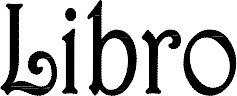 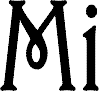 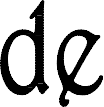 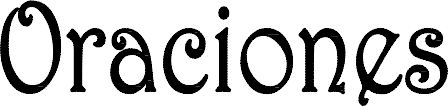 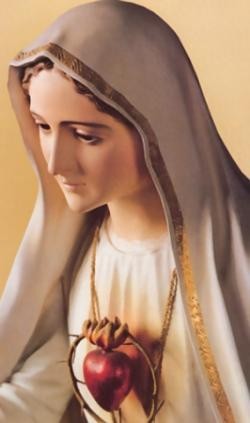 Recopilación de OracionesAntiguas y Nuevas y sus Promesashttp://milibrodeoraciones.blogspot.com/A LOS CORAZONES DE JESÚS Y DE MARÍA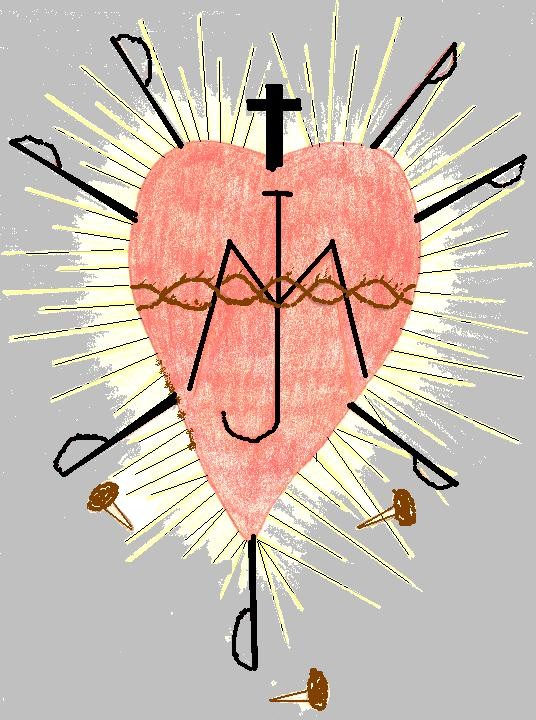 “Era como ver a Jesús y a María, sepa- rados, pero fundidos en Uno solo:Los  dos  Rostros:  El  de  Jesús  y  el  deMaría, pero fundidos en Uno solo.Dos   Manos,  pero   era   Una   sola.   Se podían diferenciar bien, se sabía cuál era la de Jesús y cuál era la de María, pero estaban fundidas en Una sola.Y esta Mano sostenía Su Corazón Amantísimo, que eran los DOS CORAZONES EN UNO SOLO: Con las Espadas que traspasaron el Corazón de María y los Rayos Divinos del Corazón de Jesús, rodeado por la Corona de Espinas, la Cruz, los Clavos de la Pasión y, en el centro, las dos iniciales de cada uno de Sus Nombres.” 11  Según visión de Belkis Zambrano, el 27 de Enero deDEVOCIÓN A LA SANTÍSIMA VIRGENLAS 15 PROMESAS DE LA VIRGEN DEL ROSARIOBeato Alano de la Roche, Francia (1428-1475)1.	“A  todos  los  que  recen devotamente  Mi Rosario, les prometo Mi Protección especial y grandísimas Gracias.2.	Quien persevere en el rezo de Mi Rosario recibirá grandes beneficios.3.	El Rosario es un Escudo poderoso contra el infierno; destruirá los vicios, librará del pecado, abatirá las herejías.4.	El Rosario hará germinar las virtudes y las buenas obras para que las almas consigan la Misericordia Divina. Sustituirá en el corazón de los hombres el amor del mundo con el Amor de Dios, elevándoles a desear los bienes celestiales y eternos. ¡Cuántas almas se santificarán con este medio!5.	El que se encomiende a Mí con el Rosario, no perecerá.6.	El que rece devotamente Mi Rosario, medi- tando sus Misterios, no se verá oprimido por la desgracia. Si es pecador se conver- tirá; si justo, perseverará en gracia y será digno de la vida eterna.7.	Los verdaderos devotos de Mi Rosario nomorirán sin los Sacramentos de la Iglesia.8.	Todos los que recen Mi Rosario tendrán durante su vida y en su muerte la Luz de Dios, la plenitud de Su Gracia, y serán partícipes de los méritos de los biena- venturados.9.	Libraré bien pronto del Purgatorio a lasalmas devotas de Mi Rosario.10.	Los verdaderos hijos de Mi Rosario goza- rán en el Cielo de una Gloria singular.11.	Todo lo que pidáis por medio del Rosario, lo alcanzaréis.12.	Socorreré en sus necesidades a los que propaguen Mi Rosario.13.	He obtenido de Mi Hijo que todos losmiembros de la Confraternidad del Rosario tengan como hermanos a los Santos del Cielo durante su vida y en la hora de su muerte.14.	Los que rezan fielmente Mi Rosario son todos hijos Míos muy amados, hermanos y hermanas de Jesucristo.15.	La Devoción a Mi Rosario es una señalmanifiesta de predestinación de Gloria.”DEVOCIÓN DE LAS TRES AVEMARÍAS Santa Matilde, Alemania (1241-1299) y Santa Gertrudis, Alemania (1256-1301)Es una práctica piadosa que consiste en repetir tres veces el Ave María todos los días. Esta Devoción se originó en el siglo XIII, por expresa voluntad de la Reina del Cielo, según revelaciones que la Virgen hizo a Santa Matilde y Santa Gertrudis. La primera Ave María dirigida al Padre, la segunda al Hijo y la tercera al Espíritu Santo.PromesasA Santa Matilde la Santísima Virgen le prometió con esta Devoción, asistirla en la hora de su muerte. A Santa Gertrudis le dijo: “A todo aquel que Me haya invocado diariamente, conmemorando el Poder, la Sabiduría y el Amor que Me fueron comunicados por la Augusta Trinidad, a la hora de su muerte Me mostraré a él con el brillo de una belleza tan grande que Mi Vista le consolará y le comunicará las alegrías Celestiales”. Además, Le escuchó decir que “se salvarán  los que recen diariamente las Tres Ave Marías”.María, Madre mía, líbrame de caer en pecado mortal:1º   Por el Poder que Te concedió el Padre Eterno:      Dios Te Salve, María...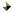 2º  Por la Sabiduría que Te concedió el Hijo:      Dios Te Salve, María...3º Por el Amor que Te concedió el Espíritu Santo:     Dios Te Salve, María...EL SANTO ROSARIOSanto Domingo de Guzmán, España (1170-1221)La Señal de la Cruz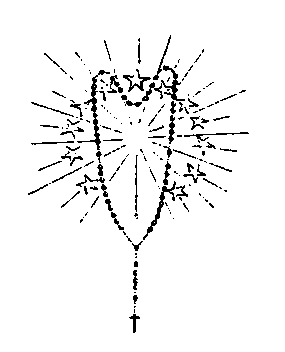     Por la Señal de la SantaCruz.    De nuestros enemigos,    líbranos, Señor, Diosnuestro.	En  el  Nombre  del  Pa- dre, y del Hijo, y del Espíritu Santo. Amén.El CredoCreo en Dios, / Padre Todopoderoso, / Creador del Cielo y de la Tierra. / Creo en Jesucristo,   Su Único Hijo, nuestro Señor, / que fue concebido por Obra y Gracia del Espíritu Santo, / nació de Santa María  Virgen,  /  padeció  bajo  el  poder  de  Poncio Pilato, / fue crucificado, muerto y sepultado, / descendió a los infiernos / y al tercer día, resucitó de entre  los  muertos;  /  subió  a  los  Cielos  /  y  está sentado a la derecha de Dios, Padre Todopoderoso. / Desde allí ha de venir a juzgar a los vivos y a los muertos. / Creo en el Espíritu Santo, / en la Santa Iglesia Católica, / en la Comunión de los Santos, / en el perdón de los pecados, / en la resurrección de la carne / y en la vida eterna. / Amén.MemorareSan Bernardo de Claraval, Francia (1090-1153)Acuérdate, ¡oh, Piadosísima Virgen María!, que jamás se oyó decir que ninguno de los que han acudido a  Ti,  implorando  Tu  Protección  o  reclamando  Tu Auxilio, hayan sido de Ti abandonados. Animado (a) por esta confianza, yo también acudo a Ti, ¡oh, Virgen, Madre de las Vírgenes y Dulce Madre mía!, y gimiendo bajo el peso  de mis pecados, me postro a Tus Pies.¡Oh, Madre del Verbo! No desprecies mis súplicas, antes bien, óyelas y despáchalas favorablemente. Amén.     Gloria al Padre, y al Hijo, y al Espíritu Santo…(Inclinando la cabeza)¡Oh, María! Por Tu Inmaculada Concepción, purifica mi cuerpo y santifica mi alma. Amén. 22  Jaculatoria indulgenciada por el Papa San Pío X, queActo de Contrición1ª FórmulaSeñor mío Jesucristo, Dios y Hombre Verdadero, Creador Padre  y Redentor  mío,  por  ser Tú, Quien Eres, y porque Te amo sobre todas las cosas, me pesa de todo corazón de haberte ofendido. Propongo fir- memente la enmienda de nunca más pecar, apartarme de todas la ocasiones de ofenderte, confesarme y cumplir  la  penitencia  que  me  fuera  impuesta.  Tefacción de todos mis pecados. Así como Te suplico, así confío en Tu Bondad y Misericordia infinita, que me los perdonarás y me darás la Gracia, para enmendarme y perseverar en Tu santo servicio hasta el fin de mi vida. Amén.2ª FórmulaJesús, mi Señor y Redentor: Yo me arrepiento de todos los pecados que he cometido hasta hoy, y me pesa de todo corazón, porque con ellos ofendí a un Dios  tan  Bueno.  Propongo  firmemente  no  volver  a pecar y confío en que por Tu infinita Misericordia, me haz de conceder el perdón de mis culpas y me haz de llevar a la Vida Eterna. Amén. Por todos los atribulados que sufren: Tristes y oprimidos; explotados y vejados; hambrientos y abandonados; refugiados y damnificados; presos y secuestrados; perseguidos y desterrados; tortura- dos y violados; heridos y enfermos; alcohólicos y drogadictos; dementes y posesos; moribundos y agonizantes, para que sean consolados y salvados.  Por el eterno descanso de las benditas Almas del Purgatorio, especialmente por las más necesitadas y por los ancestros de nuestra familia. Por la liberación de todas las maldiciones ancestrales y para que satanás sea arrojado nuevamente al infierno.OFRECIMIENTO DEL ROSARIODios, Padre Misericordioso, dirige y acepta mis pensamientos, palabras y obras. Y Tú, Virgen San- tísima, dame la Gracia de rezar con devoción y amor este Santo Rosario, el cual ofrezco especialmente en reparación por todas las ofensas cometidas contra los Corazones de Jesús, María y José, y para que se acelere el Triunfo de Sus Corazones. Le pido a mi Ángel de la Guarda, a todos los Ángeles y Santos del Cielo y a las Almas del Purgatorio, que me ayuden a rezar este Santo Rosario. Deseo unirme a las intenciones de la Santísima Virgen, a las del Papa y a todos los Rosarios que se están rezando en este momento en el mundo entero, y pedir:  Por la conversión de nosotros, los pecadores, por la paz del mundo y la unidad de las familias; por la salvación de todas las almas, y para que Dios Padre detenga el curso de la guerra y nos conceda la Gracia del verdadero Amor y perfecta Obediencia a Su Voluntad.  Por la paz y la unidad de la Iglesia y de todos los Cristianos; por el Papa, los Obispos, Sacerdotes, Religiosos y por todo el laicado en general, para seamos preservados de las fuerzas del mal; por la salvación de las almas Consagradas, la Santifi- cación del Clero, y para que el Señor suscite los apóstoles de los últimos tiempos.  Por los gobernantes de todas las naciones, para que administren en favor de la paz y la justicia social; por la conversión del corazón del mundo, para que la humanidad reciba una iluminación de conciencia, y para que Jesús calme la naturaleza y las naciones sean preservadas de inundaciones, terremotos, volcanes, devastaciones y guerras.     Hoy vamos a contemplar los Misterios:MISTERIOS GOZOSOS(Lunes y Sábado)1.	La Anunciación del Ángel a María y Encarna- ción del Hijo de Dios: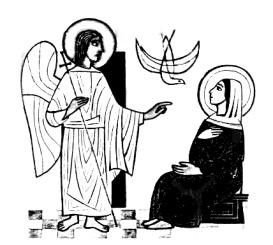 “… El Ángel Gabriel… entrando, le dijo: „Alé- grate, Llena de Gracia, el Señor está Contigo…   No temas, María, porque has hallado gracia delante de Dios; vas a Concebir en elseno y vas a dar a luz un hijo, a Quien pondrás por nombre Jesús. Él será grande y será llamado Hijo del Altísimo…‟ Dijo María: „He aquí la Esclava del Señor; hágase en Mí según  tu  palabra.‟  Y el Ángel, dejándola, se fue.” (Lc. 1, 26. 28. 30-32. 38).     Padre Nuestro, diez Ave Marías y Gloria.2.	La Visita de la Virgen María a Su Prima SantaIsabel.“Y sucedió que, en cuanto oyó Isabel el saludo de María, saltó de gozo el niño en su seno, e Isabel quedó llena del Espíritu Santo; y excla- mando con gran voz, dijo: „Bendita Tú entre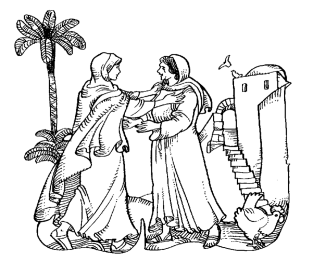 las mujeres y bendito el Fruto de Tu seno…‟  ¡FelizLa que ha creído que se cumplirían las cosas que Lefueron dichas de parte del Señor!‟  ” (Lc. 1, 41-42.45).     Padre Nuestro, diez Ave Marías y Gloria.3.	El Nacimiento del Hijo de Dios, en el Portal de Belén.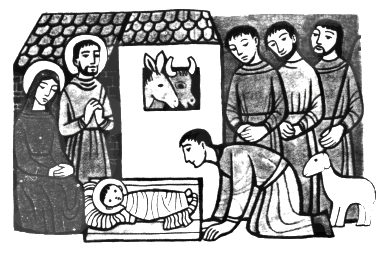 “El Ángel les di- jo: „No temáis, pues os anuncio una gran alegría, que lo será para todo el pueblo: Os ha nacido hoy, en  la  ciudad  deDavid, un Salvador, que es el Cristo Señor, y estoos servirá de señal: Encontraréis un Niño envueltoen pañales y acostado en un pesebre…‟ Y de pronto se juntó con el Ángel una multitud del Ejército Celestial, que alababa a Dios diciendo:  „Gloria a Dios en las Alturas y en la Tierra paz a los hombres en quienes Él se complace.‟ ” (Lc. 2, 10-14).     Padre Nuestro, diez Ave Marías y Gloria.4.	La Presentación del Niño Jesús en el Templo, y Purificación de Su Santísima Madre.“Cuando se cum- plieron los días de la purificación de ellos… llevaron a Jesús a Jerusalén para pre- sentarle al Señor, como está escrito en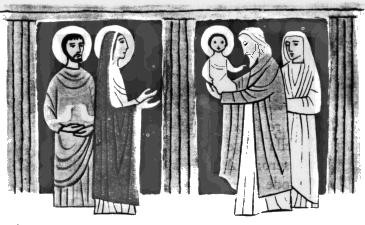 la Ley del Señor:  „Todo  varón primogénito será consagrado al Señor‟, y para ofrecer en sacrificio „un par de tórtolas o dos pichones‟, conforme a lo que se dice en la Ley del Señor.” (Lc. 2, 22-24).     Padre Nuestro, diez Ave Marías y Gloria.5.	El Niño Jesús, Perdido y Hallado en el Tem- plo, entre los Doctores de la Ley.MISTERIOS DOLOROSOS(Martes y Viernes)1.	La Agonía de Jesús en el Huerto de Getse- maní.“Salió y, como de costumbre, fue al mon- te de los Olivos, y los discípulos Le siguieron. Llegado al lugar les dijo: „Pedid que no caigáis en tentación.‟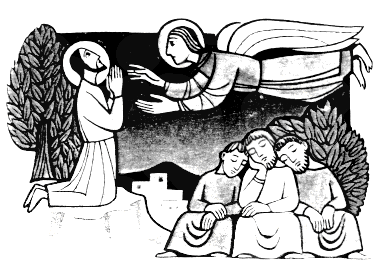 Y se apartó de ellos..., y puesto de rodillas orabadiciendo: „Padre, si  quieres,  aparta de Mí esta copa; pero no se haga Mi Voluntad, sino la Tuya.‟ Entonces, se Le apareció un Ángel venido del Cielo que Le confortaba. Y sumido en agonía, insistía más en Su oración. Su sudor se hizo como gotas espesas de Sangre que caían en tierra.” (Lc. 22, 39-44).     Padre Nuestro, diez Ave Marías y Gloria.2.   La Flagelación que Jesús Padeció, Atado a laColumna.“Entonces Pilato, viendo que nada ade- lantaba, sino que más bien se promovía tumul- to, tomó agua y se lavó las manos delante de la gente  diciendo: „Ino-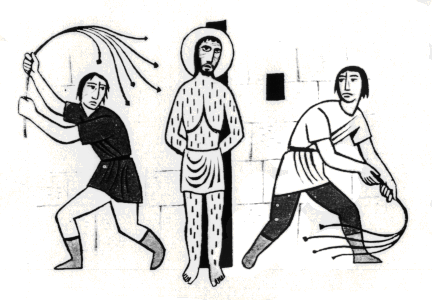 cente soy de la sangre de este justo. Vosotrosveréis.‟  Y todo el pueblo respondió: „Su sangre caiga sobre  nosotros  y sobre  nuestros  hijos.‟  Entonces, les soltó a Barrabás; y a Jesús, después de azotarle, se lo entregó para que fuera crucificado.” (Mt.  27,24-26).“Sus padres iban todos los años a Jeru- salén a la fiesta de la Pascua. Cuando tuvo do- ce años, subieron ellos como de costumbre a la fiesta y, al volverse, pasados los días, el niño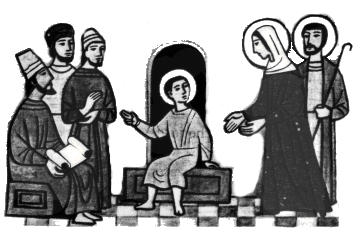 Jesús se quedó en Jerusalén, sin saberlo sus padres...Y sucedió que al cabo de tres días, Le encontraron enel  Templo  sentado  en  medio  de  los  maestros,escuchándoles y preguntándoles; todos los que Le oíanestaban estupefactos por  Su	inteligencia y  Susrespuestas.” (Lc. 2, 41-43. 46-47).     Padre Nuestro, diez Ave Marías y Gloria.     Padre Nuestro, diez Ave Marías y Gloria.3.   La Coronación de Espinas.“Entonces los soldados del procurador llevaron consigo a Jesús al pretorio y reunieron alrededor de Él a toda la cohorte. Le desnudaron y Le echaron encima un manto de púrpura; y, trenzando una co- rona de espinas, se la pusie-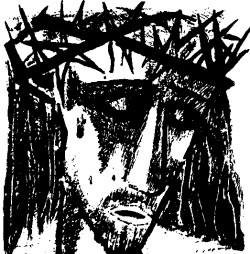 ron sobre Su Cabeza, y en Su Mano derecha una caña; y doblando la rodilla delante de Él, Le hacían burla diciendo: „¡Salve, Rey de los  judíos!‟; y después deescupirle, cogieron la  caña  y  le  golpeaban en  laCabeza.“ (Mt. 27, 27-30).     Padre Nuestro, diez Ave Marías y Gloria.4.	Jesús, con la Cruz a Cuestas, Camino del Ca- vario.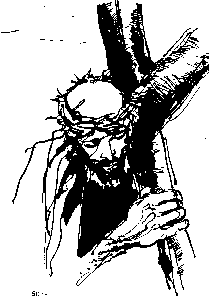 “Tomaron,  pues, a Jesús, y Él cargando con Su Cruz, salió hacia el lugar llamado Calvario, que en hebreo se llama Gólgota.” (Jn. 19, 17).“Cuando le llevaban echaron mano de un cierto Simón de Cirene, que venía del campo, y lecargaron la cruz para que la llevara detrás de Jesús. Le seguía una gran multitud del pueblo y mujeres que se dolían y se lamentaban por Él.” (Lc. 23, 26-27).     Padre Nuestro, diez Ave Marías y Gloria.5.   La Crucifixión y Muerte de Nuestro SeñorJesucristo.“Era la hora ter- cia cuando Le cru- cificaron. Y estaba puesta la inscripción de la causa de Su condena: „El Rey de los Judíos.‟  Con  Él  cruci-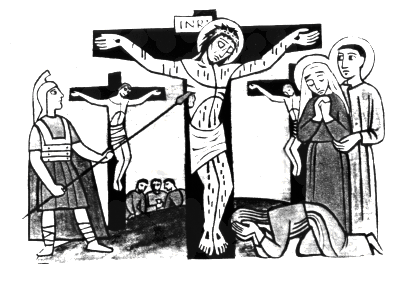 ficaron a dos salteadores, uno a Su derecha y otro aSu izquierda... Llegada la hora sexta, hubo oscuridadsobre toda la Tierra hasta la hora nona. A la horanona gritó Jesús con fuerte voz: „Eloí, Eloí, ¿lema sabactaní?‟  -que quiere decir-, „Dios  Mío,  Dios Mío,¿por qué Me has abandonado?‟…   Y  el  velo  delSantuario se rasgó en dos, de arriba abajo. Al ver elcenturión, que estaba frente a Él, que había expiradode esa manera, dijo: „Verdaderamente este hombre era Hijo de Dios‟.” (Mc. 15, 25-28. 33-34. 38-39).     Padre Nuestro, diez Ave Marías y Gloria.MISTERIOS GLORIOSOS(Miércoles y Domingo)1.   La Triunfante Resurrección de Nuestro SeñorJesucristo.“Encontraron que la piedra había sido retirada del sepulcro y entraron, pero no hallaron el cuerpo delSeñor Jesús. No sabían qué pensar de esto, cuando se presentaron ante ellas dos hombres con vestidos resplande- cientes...  les  dijeron:„¿Por qué  buscáis en-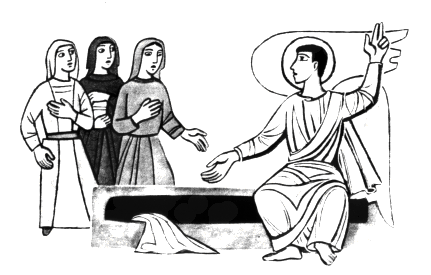 tre los muertos al que está vivo? No está aquí, haresucitado. Recordad cómo os habló cuando estabatodavía en Galilea, diciendo: „Es necesario  que el Hijo del hombre sea entregado en manos de los pecadores, y sea crucificado, y al tercer día resucite‟.” (Lc. 24, 2-8).     Padre Nuestro, diez Ave Marías y Gloria.2.	La Gloriosa Ascensión de Nuestro Señor Je- sucristo a los Cielos.“A estos mismos, después de Su Pasión, se les presentó dán- doles muchas pruebas de que vivía, apare- ciéndoseles durante cuarenta   días…    Les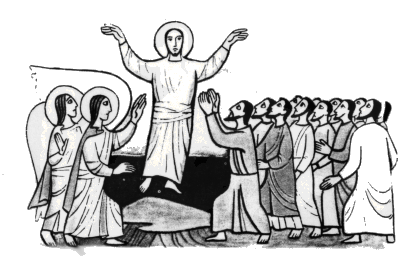 mandó que no se ausentasen de Jerusalén, sino queaguardasen la Promesa del Padre… „Recibiréis la fuerza del Espíritu Santo, que vendrá sobre vosotros, y seréis Mis testigos en Jerusalén, en toda Judea y Samaría, y hasta los confines de la Tierra‟. Y dicho esto, fue levantado en presencia de ellos, y una nube le ocultó a sus ojos.” (He. 1, 3-4.8-9).     Padre Nuestro, diez Ave Marías y Gloria.3.   La Venida del Espíritu Santo, en forma deLenguas de Fuego, sobre el Colegio Apostólico.“Al llegar el día de Pentecostés, esta- ban todos reunidos en un mismo lugar. De repente vino del Cielo un ruido como el de una ráfaga de viento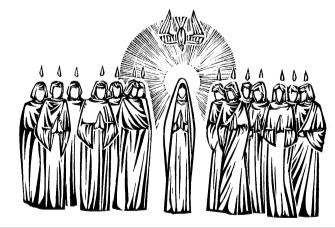 impetuoso, que  llenó  toda  la  casa  en  la  que  seencontraban. Se les aparecieron unas lenguas como defuego que se repartieron y se posaron sobre cada unode ellos; quedaron todos llenos del Espíritu Santo y sepusieron a hablar en otras lenguas…” (Hch. 2, 1-4).     Padre Nuestro, diez Ave Marías y Gloria.4.	La Asunción de la Santísima Virgen, en Cuerpo y Alma a los Cielos.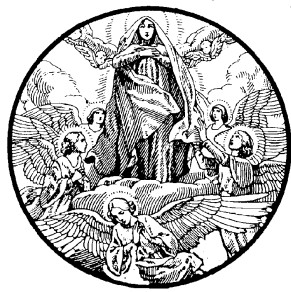 “Vivid, hijos Míos predilectos, donde Yo estoy: En el Paraíso Asunta en Alma y Cuer- po, para Ser plenamente partícipe de la Gloria de Mi Hijo Jesús. Siempre asociada a Él, por Mifunción de Madre en esta Tierra, ahora en el Paraíso estoy asociada a la Gloria de Mi Hijo, que quiere tener a Su lado a la Madre, después de haberle dado un Cuerpo Glorioso igual al Suyo.”   3     Padre Nuestro, diez Ave Marías y Gloria.5.	La Coronación de la Santísima Virgen, comoReina y Madre de todo lo Creado.“Yo  sola soy anun- ciada como la gran Se- ñal en el Cielo: Esta Mujer Vestida de Sol, con la luna como alfom- bra a Sus Pies y doce estrellas, como corona luminosa alrededor de Su  Cabeza…  Está pre-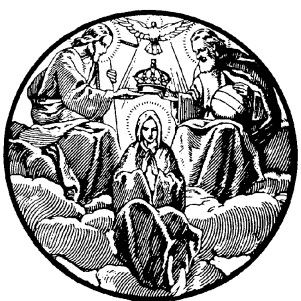 anunciada Mi Victoria sobre el dragón rojo, sobreel ateísmo triunfante y hoy, aparentemente vic-torioso. Esta victoria se obtendrá por medio delTriunfo de Mi Corazón Inmaculado  en el mundo.”  4(Cfr. Ap. 12, 1-3).     Padre Nuestro, diez Ave Marías y Gloria.MISTERIOS LUMINOSOS(Jueves)1.   El Bautismo de Jesús en el Río Jordán.“Y sucedió que por aquellos días vino Jesús desde Nazaret de Gali- lea, y fue bautizado por Juan en el Jordán. En cuanto salió del agua vio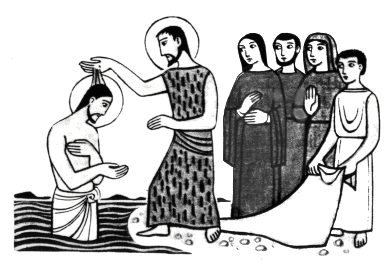 3  R.P.  Stéfano  Gobbi,  „A  los  Sacerdotes,  hijos  pre-dilectos de la Santísima Virgen.‟ Fiesta de la Asunciónde María al Cielo, 15/08/76.4  R.P.  Stéfano  Gobbi,  „A  los  Sacerdotes,  hijos  pre-dilectos de la Santísima Virgen.‟  Último día del AñoLitúrgico, 30/11/74.que los cielos se rasgaban y que el Espíritu, en forma de paloma, bajaba a Él. Y se oyó una Voz que venía de los Cielos: „Tú  eres Mi Hijo amado, en Ti Me complazco.‟ ” (Mc. 1, 9-11).     Padre Nuestro, diez Ave Marías y Gloria.2.   La Autorrevelación de Jesús en las Bodas deCaná.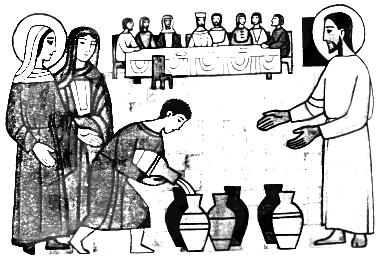 “…   Se   celebraba una boda en Caná de Galilea y estaba allí la Madre de Jesús. Fue invitado también a la boda   Jesús  con   susdiscípulos. Y, como faltaba vino… Dice Su Madre a los sirvientes: „Haced lo que Él os diga‟… Les dice Jesús:„Llenad  las tinajas de agua.‟ Y las llenaron hastaarriba.  „Sacadlo   ahora,   les  dice,  y  llevadlo almaestresala.‟ Ellos lo llevaron... El maestresala probóel agua convertida  en vino… llama… al novio y le dice…„Todos sirven primero el vino bueno y cuando ya estánbebidos, el inferior. Pero tú has guardado el vinobueno hasta ahora‟.” (Jn. 2, 1-3. 5. 7-10).     Padre Nuestro, diez Ave Marías y Gloria.3.	El Anuncio del Reino de Dios, invitando a la conversión.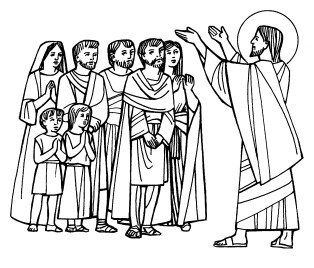 “Jesús recorría to- das las ciudades y al- deas, enseñando en sus sinagogas, proclamando la Buena Nueva del Reino y sanando toda enfermedad y toda do-lencia. Y al ver a la muchedumbre, sintió compasión de ella, porque estaban vejados y abatidos como ovejas que no tienen pastor.” (Mt. 9, 35-36).     Padre Nuestro, diez Ave Marías y Gloria.4.   La Transfiguración de Jesús en la Montaña.“… Tomó consigo a Pedro, Juan y Santiago, y subió al monte a orar. Y sucedió que, mientras oraba, el aspecto de Su Rostro se mudó, y Sus vestidos eran de una blancura  fulgurante, y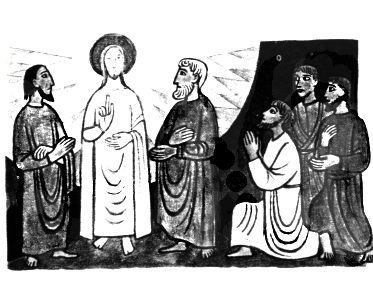 he aquí que conversaban con Él dos hombres, que eranMoisés y Elías; los cuales aparecían en gloria... Dijo Pedro a Jesús: „Maestro, bueno es estarnos aquí. Vamos a hacer tres tiendas, una para Ti, otra para Moisés  y  otra  para Elías‟…  Estaba diciendo estas cosas cuando se formó una nube y los cubrió con su sombra... Y vino una Voz desde la nube, que decía:„Éste es Mi Hijo, Mi Elegido; escuchadle.‟ ” (Lc. 9,28-31. 33-35).     Padre Nuestro, diez Ave Marías y Gloria.5.	La Institución de la Eucaristía, expresión Sa- cramental del Misterio Pascual.“Llegada la  hora, se puso a la mesa con los apóstoles; y les dijo: „Con ansia he deseado comer esta Pascua con vosotros antes de padecer…‟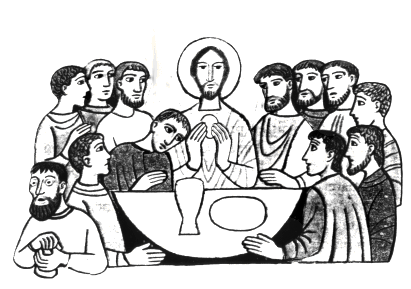 Tomó luego pan, y, dadas las gracias, lo partió y se  lo  dio  diciendo: ‟Éste es Mi Cuerpo que es entregado por vosotros; haced esto en recuerdo Mío‟. De igual modo, después cenar, la copa, diciendo:„Esta Copa es la Nueva Alianza en Mi Sangre, quees derramada por vosotros.‟ ” (Lc. 22, 14-15. 19-20).     Padre Nuestro, diez Ave Marías y Gloria.Padre NuestroV:	Padre Nuestro, que estás en el Cielo, santificado sea Tu Nombre. Venga a nosotros Tu Reino. Hágase Tu Voluntad, así en la Tierra como en el Cielo.R:	Danos  hoy  nuestro  pan  de  cada  día.  Perdona nuestras ofensas, como también nosotros per- donamos a los que nos ofenden. No nos dejes caer en la tentación, y líbranos del mal. Amén.Ave  MaríaV:	Dios Te Salve, María, llena eres de Gracia. El Señor está Contigo. Bendita Tú eres entre todas las mujeres, y bendito es el Fruto de Tu Vientre:¡Jesús!R:	Santa María, Madre de Dios y Madre nuestra.Gloria(Inclinando la cabeza)V:	Gloria al Padre, y al Hijo, y al Espíritu Santo.R:	Como era en el principio, ahora y siempre, y porlos siglos de los siglos. Amén.Jaculatorias entre MisteriosV:	María, Madre de Gracia, Madre de Misericordia.R:	En la vida y en la muerte, ampáranos, ¡oh, Señora!V:	Ave María, Purísima.R:	Sin Pecado Original Concebida.V:	Alabanzas y gracias sean dadas en todo momento al Santísimo y Divinísimo Sacramento.R:	Y Bendita sea por siempre la Santa e Inmaculada Concepción de la Bienaventurada siempre Virgen María, Madre de Dios y Madre nuestra.ILucía Dos Santos (1907-2005); Jacinta (1910-1920) yFrancisco Martos (1908-1919), videntes, Fátima, Portugal¡Oh, Jesús mío! Perdona nuestros pecados, líbranos del fuego del infiernoy lleva al Cielo a todas las almas,especialmente a las más necesitadas de Tu Misericordia.IIJaculatoria por Los No NacidosMaureen Sweeney-Kyle, vidente, Ohio, EEUU 5¡Jesús, protege y salva a los no nacidos!IIIVassula Ryden, mística ortodoxa, Grecia 6Jesús, mi único Amor,Te ruego por aquellos a los que Tú amas,pero que no saben cómo amarte;que ellos puedan ser purificados y sanados,para que también queden exentos de todo mal.Amén.Ruega por nosotros, los pecadores, ahora y en la	 	hora de nuestra muerte. Amén.5  http://www.amorsanto.com/index.htm6  Ryden, Vassula, “La Verdadera Vida en Dios”, Men-saje del 8-08-1993.  http://www.tlig.org/sp.htmlIV(Por las Almas del Purgatorio)V:	Dales, Señor, el descanso eterno.R:	Y brille para ellas la Luz perpetua.V:	Descansen en paz.R:	Amén.En las tres últimas cuentas del Rosario se reza:V:	Virgen  Purísima  y  Castísima,  antes  del  Parto, haznos mansos, humildes, puros y castos.R:	En pensamientos, palabras y obras.     Dios Te Salve, María...V:	Virgen Purísima y Castísima, en el Parto, haznos mansos, humildes, puros y castos.R:	En pensamientos, palabras y obras.     Dios Te Salve, María...V:	Virgen Purísima y Castísima, después del Parto, haznos mansos, humildes, puros y castos.R:	En pensamientos, palabras y obras.     Dios Te Salve, María...Una Salve a la Santísima Virgen por la conversión de todos nosotros, pecadores:SALVE REGINA (La Salve) 7¡Dios Te Salve, Reina y Madre!¡Madre de Misericordia!¡Vida, Dulzura y Esperanza nuestra, Dios Te Salve!A Ti llamamos los desterrados hijos de Eva;a Ti suspiramos, gimiendo y llorando en este valle de lágrimas.¡Ea, pues, Señora, Abogada nuestra!,vuelve a nosotros esos Tus Ojos Misericordiosos, y después de este destierro, muéstranos a Jesús, Fruto Bendito de Tu Vientre.¡Oh, Clemente! ¡Oh, Piadosa!¡Oh, Dulce, siempre Virgen María!7  La Salve se canta, se reza de rodillas, de pie o con brazos en cruz. Cinco años de indulgencia.LETANÍAS LAURETANASSantuario de Loreto, Italia (1500)Señor, ten piedad.                          Señor, ten piedad. Cristo, ten piedad.                          Cristo, ten piedad. Señor, ten piedad.                          Señor, ten piedad. Cristo, óyenos.                               Cristo, escúchanos. Dios, Padre Celestial.             Ten piedad de nosotros. Dios, Hijo Redentor del mundo.           Ten piedad de... Dios, Espíritu Santo.              Ten piedad de nosotros. Santísima Trinidad, Un Solo Dios Verdadero.     Ten...	Santa María.	Santa Madre de Dios.	Santa Virgen de la Vírgenes.	Madre de Jesucristo.	Madre de la Iglesia.	Madre de la Divina Gracia.	Madre Purísima.	Madre Castísima.	Madre Siempre Virgen.	Madre Sin Mancilla.	Madre Inmaculada.	Madre Incorrupta.	Madre Amable.	Madre Admirable.	Madre del Buen Consejo.	Madre del Creador.	Madre del Salvador.	Madre de Misericordia.	Virgen Prudentísima.	Virgen Digna de Veneración.	Virgen Digna de Alabanza.	Virgen Poderosa.	Virgen Clemente.	Virgen Fiel.	Espejo de Justicia.	Trono de la Sabiduría.	Causa de Nuestra Alegría.	Vaso Espiritual.	Vaso Digno de Honor.	Vaso Insigne de Devoción.	Rosa Mística.	Torre de David.	Torre de Marfil.	Casa de Oro.	Arca de la Nueva Alianza.	Puerta del Cielo.	Estrella de la Mañana.	Salud de los Enfermos.	Refugio de los Pecadores.	Consoladora de los Afligidos.	Auxilio de los Cristianos.	Reina de los Ángeles.	Reina de los Patriarcas.	Reina de los Profetas.	Reina de los Apóstoles.	Reina de los Mártires.	Reina de los Confesores.	Reina de las Vírgenes.	Reina de Todos los Santos.	Reina Concebida Sin Pecado Original.	Reina  Llevada  al  Cielo  en  Cuerpo  yAlma.	Reina del Santísimo Rosario.	Reina de La Paz. 	Cordero de Dios, que quitas el pecado del mundo.Perdónanos, Señor. 	Cordero de Dios, que quitas el pecado del mundo.Escúchanos, Señor. 	Cordero de Dios, que quitas el pecado del mundo.Ten piedad y misericordia de nosotros, Señor.Bajo Tu AmparoBajo Tu Amparo nos acogemos, Santa Madre de Dios, no desprecies las súplicas que Te hacemos en nuestras necesidades; antes bien, líbranos de todo peligro, ¡oh, Virgen, llena de gloria y bendición!V:	Ruega por nosotros, Santa Madre de Dios.R:	Para que seamos dignos de alcanzar y gozar las Promesas y Gracias de nuestro Señor Jesucristo. Amén.Oración:¡Oh, Dios! Cuyo Hijo Unigénito, por medio de Su VIDA, MUERTE Y RESURRECCIÓN, alcanzó para nosotros la Salvación eterna: Concédenos, a los que con veneración meditamos sobre estos MISTERIOS, en el Santísimo Rosario de la Bienaventurada Virgen María, imitar las Virtudes que ellos contienen y alcanzar las Gracias que prometen. Te Lo pedimos, por el mismo Jesucristo, nuestro Señor. Amén.Bendita sea Tu PurezaBendita  sea Tu  Pureza y  eternamente lo  sea, pues todo un Dios se recrea en tan graciosa Belleza. A Ti, Celestial Princesa, Virgen Sagrada María, yo Te ofrezco noche y día: alma vida y corazón. Míranos con compasión, no nos dejes, Madre mía, y danos Tu Santa Bendición:	En el Nombre del Padre, y del Hijo, y delEspíritu Santo.  Amén.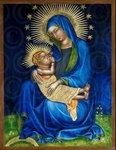 EL AVE MARÍA DE OROSanta Gertrudis, Alemania (1256-1301)Promesas“A las almas  que en vida Me hayan saludado con esta Oración, Me apareceré con gran res- plandor en la hora de la muerte. Además, cuando el alma se separe del cuerpo, Me manifestaré con hermosura tan espléndida, que el alma sentirá un gran consuelo. En ese instante, experimentará algo semejante a las delicias del Paraíso.” 8¡Ave, María! ¡Blanco Lirio de la Gloriosa y siempre Serena Trinidad!¡Salve, Brillante Rosa del Jardínde los Deleites Celestiales!¡Oh, Tú, de Quien Dios quiso nacer en este mundo,y de cuya Leche el Rey del Cielo quiso ser nutrido!Alimenta nuestras almas con las efusionesde la Gracia Divina.Amén.8  Palabras de la Santísima Virgen a Santa Gertrudis. (De las Revelaciones, Tomo III, Capítulo XVIII)CONSAGRACIÓN A LA SANTÍSIMA VIRGEN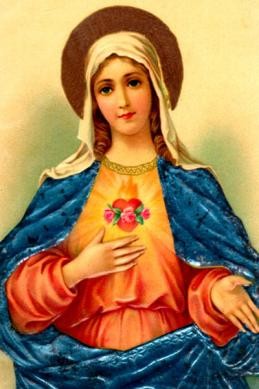 TOTUS TUUS 9San Bernardo de Claraval, Francia (1090-1153)¡Oh, Señora y Madre mía! Yo me entrego del todo a Ti,y en prueba de mi filial afecto, Te consagro en este día:mis ojos, mis oídos, mi boca, mi corazón;en una palabra, todo mi ser.Y ya que soy TODO (a) TUYO (a),¡oh, Madre de Bondad!, guárdame y defiéndeme como cosa y posesión Tuya. Amén.CONSAGRACIÓN AL INMACULADO CORAZÓN DE MARÍAFamilia Fuente RealReina del Santísimo Rosarioy Madre gentil de los hombres,nosotros  nos Consagramos a Ti y a Tu Corazón Inmaculado,y Te encomendamos: Nuestra familia, nuestra comunidad, nuestro país,y toda la raza humana.Acepta nuestra Consagración, amada Madre, y utilízanos como desees para cumplirTus Designios sobre la Tierra.¡Oh, Corazón Inmaculado de María!Reina sobre nosotros, y enséñanos cómo hacer que el Corazón de Jesús Reine y Triunfe, dentro y alrededor de  nosotros,como ha Reinado y Triunfado en Ti.Amén.9 500 días de indulgencia.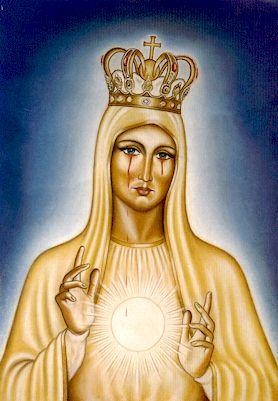 ACTO DE CONSAGRACIÓNChristina Gallagher, mística, Irlanda 10¡Oh, María, Reina de la Paz! Hoy me Consagro a Tu Inmaculado Corazón. Cúbreme con el manto pro- tector de Tu Amor Maternal y colócame en la Herida abierta del Corazón latiente de Tu Hijo. Lávame en la Sangre Preciosa que fluye de Sus Corazones Do- lorosos, unidos en perfecto Amor.Entrego mi vida entera en Tus Manos para estar unido  (a)  en  Tu  Amor  y  Gracia,  por  medio  de  Tu Medalla o Escapulario que amorosamente visto como signo de mi sometimiento a Tu cuidado.Moldea mi corazón para que refleje la Imagen de Tu  Hijo  hasta  que  yo  también  haya  aprendido  a amarlo, como Tú Lo amas, con un verdadero y per- fecto Amor. Amén.PROMESAS DEL ESCAPULARIO VERDE DEL INMACULADO CORAZÓN DE MARÍA Sor Justina Bisqueyburu, Francia (1817…) 11A Sor Justina se le reveló que este el Esca- pulario del Inmaculado Corazón, sería un poderoso instrumento para la conversión de almas, particu- larmente aquellas que no tienen Fe; y que por medio de él, la Santísima Virgen obtendría para ellos, mediante Su Hijo, la Gracia de una muerte en „Gracia de Dios‟.Jaculatoria del Escapulario Verde“Inmaculado Corazón de María, ruega por nosotros, ahora, y en la hora de nuestra muerte”10 http://www.christinagallagher.org/11 Hija de la Caridad de San Vicente de Paúl, recibió la revelación del Escapulario Verde en la misma Capilla que diez años antes, Santa Catalina Labouré recibiera lade la Medalla Milagrosa.CONSAGRACIÓN DEL MUNDOAL INMACULADO CORAZÓN DE MARÍAPapa Juan Pablo II, Polonia (1920-2005)Consagración Solemne de todos los hombres y pueblos al Corazón Inmaculado de María,realizada por el Papa Juan Pablo II,en unión espiritual con los Obispos del mundo,precedentemente convocados en la Plaza de San Pedro, el 25 de Marzo de 1984, Fiesta de la Anunciación del Señor: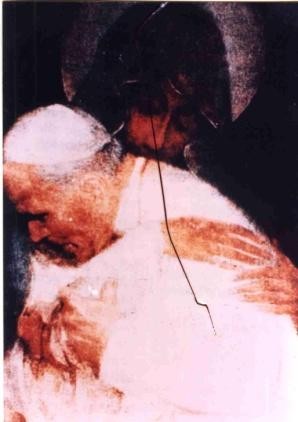 ¡Oh, Madre de los hombres y de los pueblos! Tú que conoces todos sus sufrimientos y esperanzas, Tú que sientes maternalmente todas las luchas entre el bien y el mal, entre la luz y las tinieblas que sacuden al mundo, acoge nuestro grito dirigido en el Espíritu Santo, directamente a Tu Corazón, y abraza con el amor de la Madre y de la Esclava del Señor a los que más esperan este abrazo.De modo especial Te confiamos y Consagramos aquellos hombres y aquellas naciones, que tienen necesidad particular de esta entrega y de esta Consagración. Toma, bajo Tu Protección Materna, a toda la familia humana a la que con todo afecto a Ti, Madre, confiamos. Que se acerque para nosotros el tiempo de la paz y la libertad, el tiempo de la verdad, de la justicia y la esperanza. ¡Nos acogemos a Tu Protección, Santa Madre de Dios! No deseches las súplicas que Te dirigimos en nuestras necesidades, antes bien, óyelas y despáchalas favorablemente.He aquí que, encontrándonos hoy ante Ti, Madre de  Cristo,  ante  Tu  Corazón  Inmaculado,  deseamosjunto con toda la Iglesia, unirnos a la Consagración que, por amor nuestro, Tu Hijo hizo de Sí Mismo al Padre cuando dijo: ”Y por  ellos  Me santifico a Mí Mismo, para que ellos también sean santificados en la Verdad” (Jn. 17, 19). Queremos unirnos a nuestro Redentor en esta Consagración por el mundo y por los hombres, la cual en Su Divino Corazón tiene el poder de conseguir el perdón y de procurar la reparación.El poder de esta Consagración dura por siempre, abarca a todos los hombres, pueblos y naciones, y supera todo el mal que el espíritu de las  tinieblas es capaz de sembrar en el corazón de los hombres y en su historia; y que, de hecho, ha sembrado en nuestro tiempo…Madre de la Iglesia, ilumina al pueblo de Dios en los caminos de la fe, la esperanza y la caridad. Ilumina especialmente a los pueblos de los que Tú esperas nuestra consagración y nuestro ofrecimiento. Ayú- danos  a  vivir  en  la  Verdad  de  la  Consagración de Cristo por toda la familia humana del mundo actual. Al encomendarte, ¡oh, Madre!, el mundo, todos los hombres y pueblos, Te confiamos también la misma Consagración del Mundo, poniéndola en Tu Corazón Maternal.¡Corazón   Inmaculado   de   María!   Ayúdanos   a vencer la amenaza del mal, que tan fácilmente se arraiga en los corazones de los hombres de hoy y que con sus efectos inconmensurables, pesa ya sobre la vida presente y da la impresión de cerrar el camino hacia el futuro.†	Del hambre y de la hostilidad.†	De la guerra nuclear, de una auto- destrucción incalculable, y de todo tipo de guerras.†	De los  pecados contra  la  vida  delhombre, desde su primer instante.†	De toda clase de  injusticias en la vida social, nacional e internacional.†	De la facilidad de pisotear los Man-damientos de Dios.†	De la  tentativa  de  ofuscar  en  los corazones humanos la Verdad misma de Dios.†	Del  extravío  de  la  conciencia  delbien y del mal.†   De  los  pecados  contra  el  EspírituSanto.Acoge, ¡oh, Madre de Cristo!, este grito lleno del sufrimiento de todos los hombres. Lleno del sufrimiento de sociedades enteras. Ayúdanos, con el poder del Espíritu Santo, a vencer todo pecado: el pecado del hombre y el pecado del mundo; el pecado en todas sus manifestaciones.Aparezca una vez más, en la historia del mundo, el infinito Poder Salvador de la Redención: Poder del Amor Misericordioso. Que éste detenga el mal. Que transforme las conciencias. Que en Tu Corazón Inmaculado se abra a todos la Luz de la esperanza. Amén.ACTO DE DESAGRAVIOAL INMACULADO CORAZÓN DE MARÍA¡Oh, Inmaculado Co- razón de María!, tras- pasado de Dolor por las injurias con que nosotros, pecadores, ultrajamos Tu Santísimo Nombre y Tus Excelsas Prerrogativas.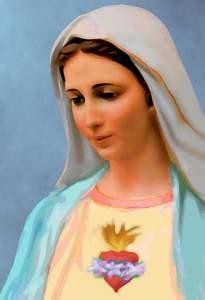 Aquí me tienes, in- digno (a) hijo (a) Tuyo (a), postrado (a) a Tus Pies, y agobiado  (a)  por  el  peso de mis culpas, vengo arre-pentido (a) y con ánimo de reparar las injurias que, a modo de penetrantes flechas, dirige contra Ti el hombre insolente y malvado.Deseo desagraviar con este acto de amor y entrega que hago delante de Tu Amantísimo Corazón, todas las blasfemias que se lanzan contra Tu Inmaculada Concepción, contra Tu Perpetua Vir- ginidad o Tu Divina Maternidad; todas las ofensas que se Te infieren, debido al rechazo a Tus Apariciones y Mensajes o falta de honor a Tus Imágenes, y todas las ingratitudes con que los hombres corresponden a Tu Maternal Amor e Inagotable Misericordia.Acepta, ¡oh, Corazón Inmaculado!, esta pequeña demostración de mi filial cariño, junto con el firme propósito que hago de serte fiel en adelante, de salirCONSAGRACIÓN DE NUESTRO PAÍS A LOS DOS CORAZONES 12Vassula Ryden, mística ortodoxa, Grecia 13Designado en las profecías de Tu Palabra, ¡oh, Señor!, nosotros sabemos, confiamos y creemos que el Triunfo de Tu Sagrado Corazón y del Inmaculado Corazón de María está próximo. Por lo tanto, venimos humildemente a Consagrarnos a nosotros mismos, nuestras familias y nuestro país a Sus Dos Sagrados Corazones.Creemos que al Consagrar nuestro país a Uste- des, no levantará la espada nación contra nación, y no habrá más preparativos para la guerra.Creemos que al Consagrar nuestro país a Sus Dos Amorosos Corazones, todo humano orgullo y arro- gancia, todo  ateísmo y  endurecimiento  del  corazón será borrado, y que toda maldad será reemplazada por el amor y las buenas obras.Creemos que Sus Dos Santos Corazones no se resistirán ahora a nuestros suspiros y a nuestras necesidades, sino que en Su Llama de Amor nos escucharán y vendrán a nosotros, para sanar nuestras profundas heridas y traernos la Paz.¡Oh, Sagrado Corazón de Jesús e Inmaculado Corazón de María! Soplen sobre nosotros una chispa de Sus Dos Corazones para inflamar nuestro corazón.Hagan de nuestra nación la perfecta Mansión de Su Santidad. Permanezcan en nosotros y nosotros en Ustedes, para que a través del Amor de Sus Dos Corazones podamos encontrar Paz, Unidad y Con- versión. Amén.Jaculatorias¡Sagrado Corazón de Jesús, en Ti confío!¡Inmaculado Corazón de María, sé la salvación del alma mía!en   defensa   de   Tu   Santa   Honra,   cuando   la   vea	 	ultrajada, y de propagar Tu Santo Culto y Tus Santas Glorias.  Concédeme,  ¡oh,   Corazón   Inmaculado  de María!, que viva y crezca incesantemente en Tu Amor, hasta verle consumado en la Gloria. Amén.     Padre Nuestro, Ave María y Gloria.12  Ryden, Vassula: “La Verdadera Vida En Dios”, Men- saje del día 21-09-1993.  http://www.tlig.org/sp.html13  Vassula Ryden, mística de nuestro tiempo, nació enEgipto, de religión Ortodoxa. En 1985 su Ángel de la guarda la empezó a preparar para su misión: Jesús serevela  a  ella  por  medio  de  locuciones  interiores  conmensajes para toda la humanidad, y Él mismo le ha dictado  oraciones,  que  son  las  que  reproducimos  eneste Libro.ROSARIO MUNDIAL DE LAS MISIONESSe usa el Rosario que tiene 5 Misterios y 10 cuentas en cada Misterio. A cada Decena del Rosario se le asigna un color, que representa un Continente del mundo:1.	Verde: África.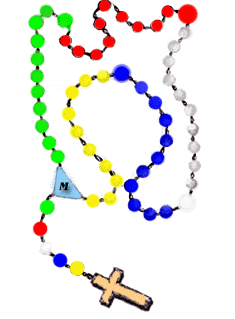 2.	Rojo: América.3.	Blanco: Europa.4.	Azul: Oceanía.5.	Amarillo: Asia.	Por la Señal de la Santa Cruz...     Creo en Dios, Padre Todopoderoso... (Pág.2).SE APLICAN LOS MISTERIOS QUE CORRESPONDEN PARA ESE DÍA.1ª Decena Verde: ÁfricaEn el 1º Misterio contem-     Padre Nuestro, diez Ave Marías y Gloria.V:	¡Santa María, Reina de las Misiones!R:	Ruega a Jesús por nosotros.2ª Decena Roja: AméricaEn el 2º Misterio contem- plamos:               . Rezamos por la Iglesia en América, el Continente de la Esperanza, para que sea como María, Estrella de la Evan- gelización, y salga a anunciar la Buena Noticia a todo el mundo.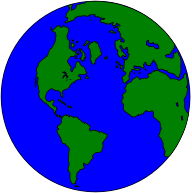 América es un Continente de inmensos con- trastes: Gran riqueza y extrema miseria; tecnología de avanzada y vida casi primitiva; superproducción y hambre... Los misioneros han llegado por miles a este Continente, y sin embargo, hoy es urgente difundir nuevamente las enseñanzas de Jesús. El hambre, la miseria y la explotación oprimen mayoritariamente a los pueblos de este Continente.Oración:Virgen Santísima de Guadalupe, nuestros her- manos de América sienten por Ti una gran devoción, concédeles que por Tu medio, encuentren a Cristo, elplamos:_. Rezamos porSalvador. En esta Tu tierra de América, concede unala Iglesia en África, para queuna    vez    evangelizada,    seconvierta en evangelizadora.En  el  Continente  Africa-no, viven millones de hermanos nuestros que todavía no han recibido la fe. Los esfuerzos y los sacrificios de  los  misioneros,  hechos  especialmente  en  este último siglo han conseguido frutos; ya florecen actualmente Comunidades Cristianas muy prome- tedoras. Pero por muchas y diferentes razones han aumentado también las dificultades de la evan- gelización en este Continente; en algunos países se ha llegado hasta la expulsión de los misioneros o se les impide que entren, debido al mensaje de salvación y liberación que implica.Oración:Señor, por la intercesión de la Virgen Santísima, Reina de África, concede a todos nuestros hermanos Africanos el don de la fe. Concede también, Señor, a Tus misioneros que trabajan incansablemente en este Continente,  la  fuerza  que  necesitan  para  llevar  a todos Tu anuncio de salvación, y concede a Tus nuevos cristianos la fuerza de ser perseverantes en la fe apenas recibida. Amén.nueva conversión a los que han sido absorbidos por el materialismo salvaje. Suscita, Virgen Inmaculada, muchas nuevas vocaciones misioneras, y abre comu- nidades al verdadero sentido de las primeras comu- nidades cristianas. Amén.     Padre Nuestro, diez Ave Marías y Gloria.V:  ¡Santa María, Reina de las Misiones!R:  Ruega a Jesús por nosotros.3ª Decena Blanca: EuropaEn el 3º Misterio contem- plamos:               . Rezamos por la Iglesia en Europa, para que se realice la unidad en un solo Señor, una sola Fe y un solo Bautismo.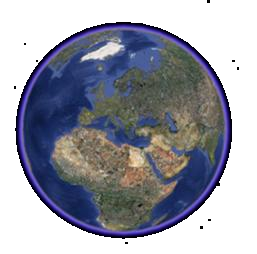 Al	Continente	Europeo,hay quienes lo definen como el viejo continente en completa decadencia. Tampoco es cierto que es el continente que menos necesita de oración. Los pueblos de Europa que han enviado por todo el mundo a sus misioneros a predicar la fe en Cristo, necesitan ahora ser re-evangelizados, debido al ateísmo y la apostasíaque  se  ha  ido  infiltrando  cada  vez  más  en  esa sociedad.Oración:Concede, Dios de Bondad, por intercesión de la Santísima Virgen del Rosario, que surjan en todos nuestros hermanos europeos muchas vocaciones sacerdotales y de apóstoles laicos, para que el men- saje del Evangelio se arraigue de nuevo allí. Que todos los habitantes del Continente Europeo sean de verdad almas misioneras. Amén.     Padre Nuestro, diez Ave Marías y Gloria.V:	¡Santa María, Reina de las Misiones!R:	Ruega a Jesús por nosotros.4ª Decena Azul: OceaníaEn el 4º Misterio contem- plamos:              . Rezamos por Oceanía; para que los habitantes de estas islas, ingresen a la Iglesia Católica y adquieran el espíritu misionero.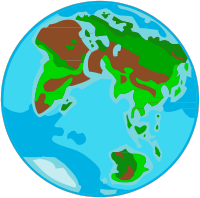 Oceanía es el más pequeño y joven Continente, conformado por miles de islas en el Océano Pacífico. En una de estas islas ha vivido y ha muerto el gran apóstol de los leprosos, el Padre Damián. Aquí viven todavía millones de hombres y mujeres que nunca han escuchado hablar de Jesucristo. Los misioneros son pocos y su trabajo muy difícil, especialmente por las particulares condiciones del ambiente.Oración:Virgen de los Océanos, Te confiamos los her- manos de este Continente, para que Tú les guíes y les ilumines,  como  Madre,  hasta  el  encuentro  con  Tu Divino Hijo Jesucristo, Luz del Mundo. Concede a los misioneros que trabajan en estas islas todo lo que necesitan para no desanimarse, y que sigan siendo allí constructores pacientes del Reino de Dios. Amén.     Padre Nuestro, diez Ave Marías y Gloria.V:	¡Santa María, Reina de las Misiones!R:	Ruega a Jesús por nosotros.5ª Decena Amarilla: AsiaEn el 5º Misterio contemplamos:               . Reza- mos por los habitantes de Asia, para que todo el Continente, donde vive más de la mitad de la hu- manidad, reciba la Santa Fe Católica.Asia es el mayor y más complicado de los Continentes. Se puede afirmar que es la parte del mundo donde Cristo está más ausente, es más desconocido, y también  más  perseguido. Sí  hayen  ellos  una  búsqueda  profunda  de  Dios,  que  se expresa en diferentes corrientes espirituales: Juda- ísmo, Islamismo, Hinduismo, Budismo, Sintoísmo... Los esfuerzos de la Iglesia Misionera en Asia han sido muchos; numerosos han sido los misioneros célebres que han trabajado en este Continente y un sin número los mártires que han dado su sangre para testimoniar a Cristo y Su Amor.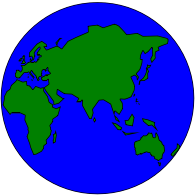 Oración:Concede, Dios de Bondad, por intercesión de la Santísima Virgen, Señora de Todos los Pueblos, que estas naciones reconozcan a Jesucristo, el Hijo de Dios Vivo, Quien nos revela al Padre, Dios Creador del Universo y Su Unidad con el Espíritu Santo. Pueda la sangre  de  los  mártires  de  las  jóvenes  Iglesias de Asia, ser, una vez más, semillas de nuevos cristianos. Amén.     Padre Nuestro, diez Ave Marías y Gloria.V:  ¡Santa María, Reina de las Misiones!R:  Ruega a Jesús por nosotros.En las tres últimas cuentas del Rosario se reza:Dios Te Salve, María Santísima, Hija de Dios Padre, Virgen Purísima antes del parto, en Tus Manos encomendamos nuestra FE para que la aumentes, llena eres de Gracia, el Señor está Contigo. Bendita Tú eres entre...Dios Te Salve, María Santísima, Madre de Dios Hijo, Virgen Purísima antes del parto, en Tus Manos encomendamos nuestra ESPERANZA para que la alientes, llena eres de Gracia, el Señor está Contigo. Bendita Tú eres entre...Dios Te Salve, María Santísima, Esposa de Dios Espíritu Santo, Virgen Purísima antes del parto, en Tus Manos encomendamos nuestro AMOR A DIOS Y AL PRÓJIMO para que lo inflames, llena eres de Gracia, el Señor está Contigo. Bendita Tú eres entre...Una Salve a la Santísima Virgen por la conversión de todos nosotros, pecadores:     Dios Te Salve María Santísima, Templo, Trono y  Sagrario de la Santísima Trinidad, Virgen Concebida sin pecado original. ¡Dios Te Salve, Reina y Madre! ¡Madre de Misericordia!... (Pág.8).LETANÍAS MARIANAS DESDE PUEBLA 14Señor.                                  Ten piedad de nosotros. Cristo.                                  Ten piedad de nosotros. Señor.                                  Ten piedad de nosotros. 	Madre de Dios y de los Hombres. 	Madre de Cristo, Cabeza del CuerpoMístico. 	Madre de la Iglesia. 	Madre  de  los  Pueblos  de  AméricaLatina. 	Madre Gloriosa en el Cielo que actúa en la Tierra. 	Madre Creyente. 	Madre Amantísima. 	Madre Educadora de la fe. 	Modelo Perfecto del Cristiano. 	Modelo de Servicio Eclesial. 	Modelo Femenino Extraordinario. 	Modelo de Consagración a Dios. 	María, Sierva del Señor. 	María, Discípula Perfecta. 	María, Motivo de Alegría. 	María, Fuente de Inspiración. 	María, Punto de Enlace del Cielo con la Tierra. 	María, Presencia del Espíritu Santo. 	María, Signo del Rostro Maternal yMisericordioso de Dios. 	María, Signo de la Cercanía del Padre y de Cristo. 	María, Fiel Acompañante de Jesús en todos Sus Caminos. 	María,  Colaboradora  Activa  de   laObra de Cristo. 	María, Toda de Cristo y, con Él, TodaServidora de los hombres. 	María,  Fruto  Admirable  de  la  Re- dención. 	María,  Nueva  Eva,  junto  al  NuevoAdán. 	María,  Rostro  del  Hombre  Nuevo, redimido por Cristo. 	María, Protagonista de la Historia.14 Advocaciones de la Virgen María, que se consiguen alo  largo  del  Documento  de  “Puebla”,  III  ConferenciaGeneral del Episcopado Latinoamericano (1979). 	María, Mujer Bendita entre Todas lasMujeres. 	María, Estrella de la Evangelización. 	María,   Pedagoga   del   Evangelio   enAmérica Latina. 	María, Imagen Ideal de la Iglesia. 	María, Genuina Piedad de la Iglesia y del Culto Cristiano. 	María,  Mujer  Fuerte  que  conoció  laPobreza, la Huída y el Exilio. 	María, Mujer de Corazón Amplio. 	María, Toda Silencio, Contemplación yAdoración. 	María, Vocación del Alma Entregada. 	Virgen  Fiel,  en  Quien  se  cumple  la mayor Bienaventuranza. 	Virgen   Inmaculada,   inmersa   en   elMisterio de La Trinidad. 	Reina Maternal. 	Reina del Continente Entero. 	Señora de Guadalupe, Patrona de Amé- rica Latina.V:	Ruega por nosotros, Santa Madre de Dios.R:	Para que seamos dignos de alcanzar y gozar las Promesas y Gracias de nuestro Señor Jesucristo. Amén.ORACIÓN POR LAS VOCACIONESPapa Juan Pablo II, Polonia (1920-2005)Señor Dios, Padre Celestial, la mies es mucha y los obreros son pocos. Envía obreros para Tu mies. Envíanos muchos y santos evangelizadores que anun- cien Tu Palabra a toda la humanidad.Recibe nuestro agradecimiento por las vocaciones que, por medio de Tu Espíritu Santo, regalas con- tinuamente a Tu Iglesia. Te suplicamos, que llenes de Santidad  a  los  Sacerdotes  y  Misioneros,  a  las personas Consagradas en la Vida Religiosa y a los apóstoles laicos.Concede fortaleza y perseverancia en su voca- ción, a quienes se preparan al Sacerdocio o a la Vida Religiosa. Vuelve también hoy Tu Mirada hacia la juventud e invítale a seguirte, y concédeles prontitud y generosidad para escucharte; y la fuerza de dejarlo todo para seguir Tu Llamada. Perdona la no corres- pondencia y las infidelidades de aquellos que has escogido. Te lo suplicamos en el Nombre de Jes- ucristo, nuestro Señor. Amén.ÁNGELUS DOMINI 15 El Ángel del Señor anunció a María, que el Hijo de Dios Padre se Encarnaría en Sus Entrañas, para la Redención del mundo. Y Ella Concibió por Obra y Gracia del Espíritu Santo.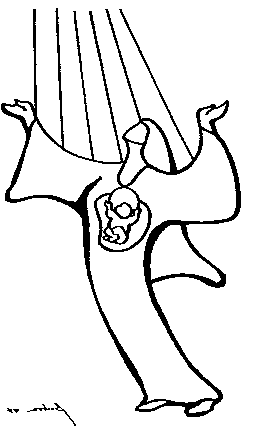   Dios Te Salve, María... María  Santísima  lo  admitió  di-ciendo: “He aquí  la Esclava del Señor; hágase en Mí según Tu Palabra.” (Lc. 1, 38)  Dios Te Salve, María...Y  el  Hijo  de  Dios  se  hizo  Hombre,  y  Vive  entre nosotros.  Dios Te Salve, María...Oración:Te suplicamos, Señor, que infundas Tu Gracia en nuestros corazones para que, habiendo conocido por el Anuncio del Ángel, el Misterio de la Encarnación de Tu Hijo, por los Méritos de Su Pasión y de Su Cruz, seamos conducidos a la Gloria de la Resurrección. Te Lo pedimos por el mismo Jesucristo, nuestro Señor. Amén.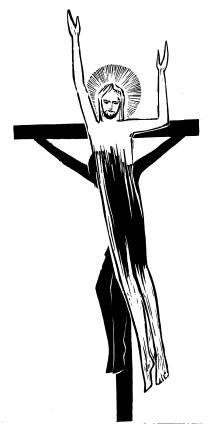 REGINA COELI(Para el Tiempo Pascual)Reina del Cielo, alégrate. ¡Aleluya! Porque, Cristo, a Quien llevaste en Tu Seno. ¡Aleluya!Ha Resucitado, según Su Palabra.¡Aleluya!Ruega al Señor por nosotros. ¡Ale- luya!Alégrate y goza, Virgen María. ¡Aleluya!Porque  verdaderamente  ha  Resucitado  el  Señor.¡Aleluya!Oración:¡Oh, Dios!, que por la Resurrección de Tu Hijo, nuestro Señor Jesucristo, Te dignaste comunicar al mundo la Alegría, Te suplicamos que, por Su Madre, la Virgen María, nos hagas participar de los gozos de la Vida Eterna. Te Lo pedimos por el mismo Jesucristo, nuestro Señor. Amén.15 Se reza a las 6 de la mañana, a las 12 del día, y a las6 de la tarde; horas en que se representa el Misterio de la Encarnación del Hijo de Dios.CATENA LEGIONISCadena de la Legión - Legión de MaríaAntífona: “¿Quién es Ésta que surge cual la Aurora, Bella como la luna, Refulgente como el sol, Imponente como batallones?” (Ct. 6, 10).MAGNÍFICAT(Lc. 1, 46-55) Proclama Mi Alma la grandeza del Señor,se alegra Mi Espíritu en Dios, Mi Salvador;porque ha mirado la humillación de Su Esclava.Desde ahora Me felicitarán todas las generaciones, porque el Poderoso ha hecho obras grandes por Mí: Su Nombre es Santoy Su Misericordia llega a Sus fielesde generación en generación.Él hace proezas con Su Brazo:dispersa a los soberbios de corazón,derriba del trono a los poderosos y enaltece a los humildes,a los hambrientos los colma de bienesy a los ricos los despide vacíos.Auxilia a Israel, Su siervo, acordándose de Su Misericordia,como lo había prometido a nuestros padres,en  favor  de  Abraham  y  su  descendencia  porsiempre.  Gloria al Padre, y al Hijo, y al Espíritu Santo...Antífona: “¿Quién es Ésta que surge cual la Aurora, Bella como la luna, Refulgente como el sol, Imponente como batallones?” (Ct. 6, 10).V:  ¡Oh, María, Sin Pecado Concebida!R:  Ruega por nosotros, que recurrimos a Ti.INTRODUCCIÓN AL AKÁTHISTOS 16Himno a la Santísima Virgen María¡A la invicta Estratega, el Himno de Victoria!Liberada de cruel desventura, este Canto de Graciasa Ti Te dedico, yo, Tu ciudad.¡Oh, Madre de Dios!Tú que gozas de un Poder Invencible,líbranos de toda clase de peligros, para que Te aclamemos:¡Ave, Virgen y Esposa!16 Significa: Cantado de de pie.EL HIMNO AKÁSTHISTOSAnónimo, Iglesia Ortodoxa, 451 dC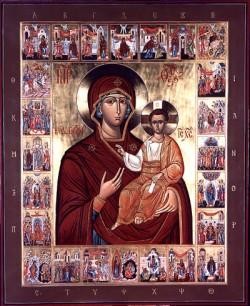 Un Arcángel excelso fue enviado del Cielo a decir «Dios Te salve» a María. Contemplándote, ¡oh, Dios, hecho Hombre!, por virtud de su Angélico Anuncio, extasiado quedó ante la Virgen,y así le cantaba:¡Salve, por Ti resplandece la dicha!¡Salve, por Ti se eclipsa la pena!¡Salve, levantas a Adán, el caído!¡Salve, rescatas el llanto de Eva!¡Salve, oh, Cima encumbrada a la mente del hombre!¡Salve, Abismo insondable a los ojos del Ángel!¡Salve, Tú eres de veras el Trono del Rey!¡Salve, Tú llevas en Ti al que todo sostiene!¡Salve, Lucero que el Sol nos anuncia!¡Salve, Regazo del Dios que Se Encarna!¡Salve, por Ti la Creación se renueva!¡Salve, por Ti el Creador nace Niño!¡Salve, Virgen y Esposa! (2)¡Salve, Tú, Guía al eterno Consejo!¡Salve, Tú, Prenda de arcano Misterio!¡Salve, Milagro primero de Cristo!¡Salve, Compendio de todos los Dogmas!¡Salve, Celeste Escalera que Dios ha bajado!¡Salve, oh, Puente que llevas los hombres al Cielo!¡Salve, de Angélicos Coros solemne Portento!¡Salve, de turba infernal lastimero Flagelo!¡Salve, Inefable, la Luz alumbraste!¡Salve, a ninguno dijiste el secreto!¡Salve, del docto rebasas la ciencia!¡Salve, del fiel iluminas la mente!¡Salve, Virgen y Esposa! (2)¡Salve, oh, Tallo del verde Retoño!¡Salve, oh, Rama del Fruto incorrupto!¡Salve, al pío arador Tú cultivas!¡Salve, Tú plantas a Quien planta la vida!¡Salve, oh, Campo fecundo –de Gracias copiosas!¡Salve, oh, Mesa repleta –de Dones Divinos!¡Salve, un prado germinas –de toda delicia!¡Salve, al alma preparas –asilo seguro!¡Salve, Incienso de grata plegaria!¡Salve, Ofrenda que el mundo concilia!¡Salve, Clemencia de Dios para el hombre!¡Salve, del hombre, con Dios Confianza!¡Salve, Virgen y Esposa! (2)¡Salve, Nutriz del Pastor y Cordero!¡Salve, Aprisco de fieles rebaños!¡Salve, Barrera a las fieras hostiles!¡Salve, Ingreso que da al Paraíso!¡Salve, por Ti, con la Tierra –exultan los Cielos!¡Salve, por Ti, con los Cielos –se alegra la Tierra!¡Salve, de Apóstoles, Boca –que nunca enmudece!¡Salve, de Mártires, Fuerza –que nadie somete!¡Salve, de Fe inconcuso Cimiento!¡Salve, Fulgente Estandarte de Gracia!¡Salve, por Ti es despojado el averno!¡Salve, por Ti revestimos la Gloria!¡Salve, Virgen y Esposa! (2)¡Salve, oh, Madre del Sol sin ocaso!¡Salve, Aurora del Místico Día!¡Salve, Tú apagas hogueras de errores!¡Salve, Dios Trino al creyente revelas!¡Salve, derribas del trono –al tirano enemigo!¡Salve, nos muestras a Cristo –el Señor y el Amigo!¡Salve, nos has liberado –de bárbaros ritos!¡Salve, nos has redimido –de acciones de barro!¡Salve, destruyes el culto del fuego!¡Salve, extingues las llamas del vicio!¡Salve, Camino a la santa templanza!¡Salve, Alegría de todas las gentes!¡Salve, Virgen y Esposa! (2)¡Salve, levantas al género humano!¡Salve, humillas a todo el infierno!¡Salve, conculcas engaños y errores!¡Salve, impugnas del ídolo el fraude!¡Salve, oh, Mar que sumerge al cruel enemigo!¡Salve, oh, Roca que das de beber a sedientos de vida!¡Salve, Columna de Fuego que guía en tinieblas!¡Salve, amplísima Nube que cubres el mundo!¡Salve, nos diste el Maná verdadero!¡Salve, nos sirves Manjar de delicias!¡Salve, oh, Tierra por Dios Prometida!¡Salve, en Ti fluyen la miel y la leche!¡Salve, Virgen y Esposa! (2)¡Salve, Azucena de intacta belleza!¡Salve, Corona de noble firmeza!¡Salve, la suerte futura revelas!¡Salve, la Angélica vida desvelas!¡Salve, Frutal exquisito –que nutre a los fieles!¡Salve, Ramaje frondoso –que a todos cobija!¡Salve, llevaste en el seno –Quien guía al errante!¡Salve, al mundo entregaste –Quien libra al esclavo!¡Salve, Plegaria ante el Juez verdadero!¡Salve, Perdón del que tuerce el sendero!¡Salve, Atavío que cubre al desnudo!¡Salve, del hombre supremo Deseo!¡Salve, Virgen y Esposa! (2)¡Salve, Mansión que contiene el Inmenso!¡Salve, Dintel del augusto Misterio!¡Salve, del incrédulo, equívoco Anuncio!¡Salve, del fiel, inequívoco Orgullo!¡Salve, Carroza del Santo –que porta Querubes!¡Salve, Sitial del que adoran –sin fin Serafines!¡Salve, Tú sola has unido –dos cosas opuestas!¡Salve, Tú sola a la vez –eres Virgen y Madre!¡Salve, por Ti fue borrada la culpa!¡Salve, por Ti Dios abrió el Paraíso!¡Salve, Tú, Llave del Reino de Cristo!¡Salve, Esperanza de bienes eternos!¡Salve, Virgen y Esposa! (2)¡Salve, Sagrario de arcana Sapiencia!¡Salve, Despensa de la Providencia!¡Salve, por Ti se confunden los sabios!¡Salve, por Ti el orador enmudece!¡Salve, por Ti se aturden –sutiles doctores!¡Salve, por Ti desfallecen –autores de mitos!¡Salve, disuelves enredos –de agudos sofistas!¡Salve, rellenas las redes –de los pescadores!¡Salve, levantas de honda ignorancia!¡Salve, nos llenas de Ciencia suprema!¡Salve, Navío del que ama salvarse!¡Salve, oh, Puerto en el mar de la vida!¡Salve, Virgen y Esposa! (2)¡Salve, Columna de sacra Pureza!¡Salve, Umbral de la Vida perfecta!¡Salve, Tú inicias la nueva progenie!¡Salve, dispensas Bondades Divinas!¡Salve, de nuevo engendraste –al nacido en deshonra!¡Salve, talento infundiste –al hombre insensato!¡Salve, anulaste a satán –seductor de las almas!¡Salve, nos diste al Señor –Sembrador de los castos!¡Salve, Regazo de Nupcias Divinas!¡Salve, Unión de los fieles con Cristo!¡Salve, de vírgenes Madre y Maestra!¡Salve, al Esposo conduces las almas!¡Salve, Virgen y Esposa! (2)¡Salve, oh, Rayo del Sol verdadero!¡Salve, Destello de Luz sin ocaso!¡Salve, Fulgor que iluminas las mentes!¡Salve, cual Trueno enemigos aterras!¡Salve, surgieron de Ti –luminosos Misterios!¡Salve, brotaron en Ti –caudalosos Arroyos!¡Salve, Figura eres Tú –de salubre Piscina!¡Salve, Tú limpias las manchas –de nuestros pecados!¡Salve, oh, Fuente que lavas las almas!¡Salve, oh, Copa que vierte alegría!¡Salve, Fragancia de Ungüento de Cristo!¡Salve, oh, Vida del Sacro Banquete!¡Salve, Virgen y Esposa! (2)¡Salve, oh, Tienda del Verbo Divino!¡Salve, más grande que el gran Santuario!¡Salve, oh, Arca que Espíritu dora!¡Salve, Tesoro inexhausto de vida!¡Salve, Diadema preciosa –de reyes devotos!¡Salve, Orgullo glorioso –de sacros Ministros!¡Salve, firmísimo Alcázar –de toda la Iglesia!¡Salve, Muralla invencible –de todo el Imperio!¡Salve, por Ti enarbolamos trofeos!¡Salve, por Ti sucumbió el adversario!¡Salve, Remedio eficaz de mi carne!¡Salve, inmortal Salvación de mi alma!¡Salve, Virgen y Esposa! (2)Digan de toda loa: Madre Santa del Verbo, el más Santo entre todos los Santos, nuestra ofrenda recibe en el canto: Salva al mundo de todo peligro,del castigo inminente libera a quien canta:¡Aleluya!CAMINATA DE LA ENCARNACIÓNLa Caminata de la Encarnación comienza el 25 de Marzo, día de la Anunciación del Án- gel a la Virgen, y ter- mina el 25 de Di- ciembre. La Caminata dura nueve meses: Desde el día de la Encarnación  del  Hijo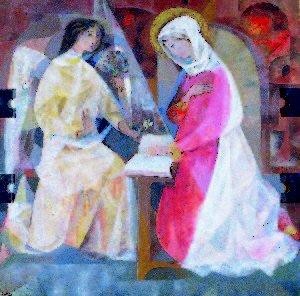 de Dios en el purísimo Vientre de María, hasta el díadel Nacimiento del Niño Jesús, el 25 de Diciembre.Es como acompañar a la Virgen, durante nueve meses, en ese camino de la Encarnación de la Palabra de Dios.Esta devoción se rezará con mucha fe, esperanza y amor a Dios y a Su Purísima Madre, y se pedirán tres gracias muy difíciles (siempre las mismas).	Por la Señal de la Santa Cruz...Oración Inicial¡Oh, Virgen Santísima y Consagrada! Primero fuiste Santificada, que Nacida y Creada. Para ser Madre del Verbo Divino fuiste, del Eterno, Preparada, y por el Espíritu Santo, Iluminada.Te ruego, Virgen y Madre de Dios, que si en este día hubiese en el Cielo o en la Tierra, alguna sentencia rigurosa contra nosotros (familiares o patria…)  sea por Ti, Virgen Santísima, apartada y por el Espíritu Santo revocada. Amén.V:	Santo Dios, Santo Fuerte, Santo Inmortal.R:	Por Jesús, María y José, líbranos, Señor, de todo mal (TRES VECES). Amén.Virgen de la Encarnación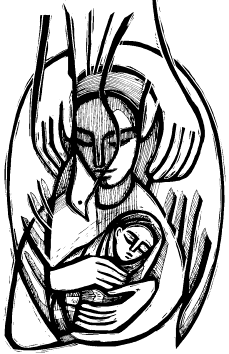 ¡Oh, Virgen de la Encarnación!Mil veces Te saludamos,mil felicitaciones Te damos por el gusto que tuviste, cuando Dios en Ti Encarnó. Pues eres tan Poderosa,¡oh, Virgen y Madre de Dios!,concédeme lo que Te pido, por el amor de Dios.     Se pide la primera gracia, y se reza la 1ª Salve(Pág. 8).     Se reza: Virgen de la Encarnación... Luego se pide la segunda gracia con la 2ª Salve.     Se reza: Virgen de la Encarnación... Y se pide la tercera gracia con la 3ª Salve.Oración FinalAcuérdate, ¡oh, Madre Santa!, que jamás se oyó de- cir, que alguno a Ti haya acudido, sin Tu Auxilio reci- bir. Animado (a) con tal con- fianza, a Ti acudo, ¡oh, Virgen de la Encarnación!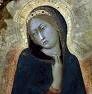 ¡Oh, Madre de mi SeñorJesucristo! A Ti vengo,  a Ti me presento con temor de  mis  pecados; no  quieras  menospreciar mis oraciones y mis palabras. ¡Oh, Madre mía! Por el Misterio de Tu Santísima Encarnación, óyelas y cúmplelas  con  Misericordia,  por  el  Amor  de  Dios. Amén.R:	Bendito y alabado sea el Santísimo Sacramento del Altar: En el Cielo, en la Tierra, en las profundidades del abismo y en todo lugar (TRES VECES). Amén.NOCHE OSCURASan Juan de La Cruz, España (1542-1591) 17En una noche oscuracon ansia en amores inflamada,¡oh, dichosa ventura!, salí sin ser notada,estando ya mi casa sosegada.A oscuras y segura,por la secreta escala disfrazada,¡oh, dichosa ventura!,a oscuras y en celada, estando ya mi casa sosegada.En la noche dichosa,en secreto, que nadie me veía,ni yo miraba cosa, sin otra luz y guíasino la que en el corazón ardía.¡Oh, noche que guiaste!,¡oh, noche amable más que la alborada!,¡oh, noche que juntaste Amado con amada,amada en el Amado transformada!.17 San Juan de la Cruz, “Poesías Completas”.ROSARIO DE LA LLAMA DE AMOR 18Elizabeth Kindelman, mística, Hungría (1913-1985) 19Se usa el Rosario que tiene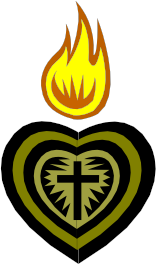 5 Misterios y 10 cuentas en cada Misterio.PromesasEl encuentro de los Corazones de Jesús y de María en el momento de la Anunciación, cuando la Virgendio el „Sí,‟ hizo surgir en María un gran Amor, intensoy puro: „La Llama de Amor.‟ 	“…En los corazones que se encienda esa Llama de Amor será impreso un Sello. Los marcados con este Sello serán salvados; éstos poblarán los Nuevos Cielos y la Nueva Tierra.”La Señal de La Cruz	Por la Señal de la Santa Cruz…	En el Nombre del Padre, y del Hijo, y del EspírituSanto.  (Se repite cinco veces en honor a lasCinco Llagas de nuestro Salvador Jesucristo).Amén.     Creo en Dios, Padre Todopoderoso... (Pág.2).Oración a San JoséSan José bendito, así como tú procuraste abrigo para la Virgen María en Belén, ayúdanos también a encontrar un refugio en el corazón de los hombres, para  la  Llama  de  Amor  del  Inmaculado  Corazón. Amén.En las cuentas grandes del Padre Nuestro:R:  Madre de Dios, derrama sobre la humanidad entera las Gracias eficaces de Tu Llama de Amor, ahora, y en la hora de nuestra muerte. Amén.En las cuentas pequeñas se repite DIEZ VECES: V:	¡Madre nuestra, sálvanos!R:	Por la Llama de Amor de Tu Inmaculado Co-razón.Al final de cada Decena se dice:V:	Corazón Doloroso e Inmaculado de María.R:	Ruega por nosotros, que recurrimos a Ti.En las tres últimas cuentas del Rosario se reza:Dios Te Salve, María Santísima, Hija de Dios Padre, Virgen Purísima antes del parto, en Tus Manos encomendamos nuestra FE para que la aumentes, llena eres de Gracia, el Señor está Contigo. Bendita Tú eres entre...Dios Te Salve, María Santísima, Madre de Dios Hijo, Virgen Purísima antes del parto, en Tus Manos encomendamos nuestra ESPERANZA para que la alientes, llena eres de Gracia, el Señor está Contigo. Bendita Tú eres entre...Dios Te Salve, María Santísima, Esposa de Dios Espíritu Santo, Virgen Purísima antes del parto, en Tus Manos encomendamos nuestro AMOR A DIOS Y AL PRÓJIMO para que lo inflames, llena eres de Gracia, el Señor está Contigo. Bendita Tú eres entre...     Gloria al Padre, y al Hijo, y al Espíritu Santo (TRES VECES, inclinando la cabeza, en ho- menaje a  la Santísima Trinidad). Por  in- finitos siglos de los siglos. Amén.Una Salve a la Santísima Virgen por la conversión de todos nosotros, pecadores:     ¡Dios Te Salve, Reina y Madre!... (Pág. 8).Oración Final 20¡Bienaventurada Virgen María! Queridísima Ma- dre nuestra del Cielo, Tú amas tanto a Dios y a nosotros, Tus hijos, que ofreciste a Tu Divino Hijo Jesús en la Cruz como desagravio a nuestro Padre Celestial, para alcanzar la salvación para nosotros, a fin de que todo el que crea en Él no perezca sino que tenga Vida Eterna. Con filial confianza Te rogamos a Ti, que con la Llama de Amor de Tu Inmaculado Corazón, atizada por el Espíritu Santo, enciendas en nuestros lánguidos corazones el Fuego del Amor perfecto hacia Dios y hacia los hombres, a fin de que junto Contigo, con un solo corazón, amemos sin cesar a Dios y a nuestro prójimo.Ayúdanos a transmitir esta Llama Santa a todos nuestros hermanos de buena voluntad, a fin de que el Fuego del Amor de Dios vaya extinguiendo el fuego del odio en toda la redondez de la Tierra, y Jesús, Príncipe de la Paz, sea Rey y Centro de todos los corazones, en el Sacramento de Su Amor, y en el trono de nuestros altares. Amén.18   Nihil  Obstat,  Obispado  de  Székesfehérvár.  Hungría,	 	1404, 26/09/1978.19 http://www.salvemaria.ca/index-es.html20   Con  aprobación  personal  del  Papa  Paulo  VI,  No- viembre, 1973.LETANÍAS DE LA LLAMA DE AMORCorazón Inmaculado de María, encendido de Amor por Dios y por los hombres:¡Ruega por nosotros!(TRES VECES)♥	¡Qué la Llama de Amor que surgió en elCorazón Inmaculado de María alcance a todos los hombres!♥	¡Qué la Llama de Amor del Corazón deMaría encienda nuestras almas!♥	¡Qué la Luz, que brota sin cesar delCorazón Inmaculado, resplandezca so- bre nosotros!♥	¡Qué  la  Luz  del  Corazón  Inmaculadobrille  cuanto  antes  sobre  todo   el mundo!♥	¡Qué la Llama de Amor de Su CorazónMaterno  conquiste  las  almas  de  los niños!♥	¡Qué la Llama de Amor de Su Corazónderrita los corazones endurecidos!♥	¡Qué la Llama de Amor de Su Corazóndespierte a los indiferentes!♥	¡Qué la Llama de Amor de Su Corazónentusiasme a las almas apostólicas!♥	¡Qué la Llama de Amor de Su Corazónqueme los pecados de nuestra alma y convierta a todos los pecadores!♥	¡Qué la Llama de Amor de Su Corazónextinga el fuego del odio!♥	¡Qué  la  Llama  de  Amor  de  nuestraVirgen Madre ilumine la mente de los dirigentes de todos los pueblos!♥	¡Qué  la  Llama  de  Amor  de  nuestraMadre  ilumine  la  oscuridad  de  las naciones!♥	¡Qué  la  Llama  de  Amor  de  nuestraMadre  torne  fervientes  a  las  almas tibias!♥	¡Qué  la  Llama  de  Amor  de  nuestraMadre encienda en cada alma un granAmor a Dios!♥	¡Qué la desbordante Llama de Amor denuestra Madre sea la Fuente de Amor de todas las familias!♥	¡Qué en esta Llama de Amor las fami-lias se santifiquen!♥	¡Qué  la  Llama  de  Amor  fortalezcanuestro esfuerzo  en  la  práctica del bien!♥	¡Qué la Llama de Amor induzca nues-tro corazón a una perfecta obediencia a la Voluntad de Dios!♥	¡Qué la Llama de Amor encienda ennuestro  corazón  un  sincero  amor  al prójimo!♥	¡Qué podamos transmitir la Llama deAmor de la Santísima Virgen a nues- tros hermanos!♥	¡Qué  por  la  Llama  de  Amor  de  SuCorazón descubramos el sentido de la vida!♥	¡Qué conservemos la Llama de Amor,recibida	del	Corazón	Inmaculado, hasta el fin de nuestra vida!♥	¡Qué la Llama de  Amor del CorazónInmaculado de María nos ilumine en la hora de la muerte!♥	¡Qué la Llama de Amor salve a los mo-ribundos de la condenación eterna!♥	¡Qué la Llama de Amor del Corazón deMaría libere pronto a las Almas que sufren penas en el Purgatorio!LLAMA DE AMOR VIVASan Juan de La Cruz, España (1542-1591) 21¡Oh, Llama de Amor Viva, que tiernamente hieres de mi alma en el más profundo centro!Pues ya no eres esquiva,acaba ya si quieres,rompe la tela de este dulce encuentro.¡Oh, Cauterio Suave!,¡oh, Regalada Llaga!,¡oh, Mano Blanda!,¡oh, Toque Delicado,que a Vida Eterna sabe, y toda deuda paga,matando, muerte en Vida la has trocado!21 San Juan de la Cruz, “Poesías Completas”.¡Oh, Lámpara de Fuego, en cuyos Resplandores,las profundas cavernas del sentido,que estaba oscuro y ciego, con extraños primoresCalor y Luz dan junto a su Querido!¡Cuán Manso y Amoroso recuerdas en mi seno,donde secretamente solo moras;y en Tu aspirar sabrosode Bien y Gloria lleno,cuán delicadamente me enamoras!COMUNICACIONES Y OTRAS PROMESAS DE LA SANTÍSIMA VIRGEN 22 		“Quiero que así, como Mi Nombre es conocido por todo el mundo, así también  conozcan la Llama de Amor de Mi Corazón  Inmaculado, que no puedo por más tiempo contener en Mí, y	que  salta  con  fuerza   explosiva hacia vosotros.” 	“Extiendo la Llama  de Amor  de Mi Corazónsobre todos los pueblos y naciones; no sólosobre los que viven en la Iglesia Católica, sino sobre todas las almas del mundo entero que fueron señaladas con la bendita Cruz de Mi Santísimo Hijo…” 	“La Llama llena de Gracia, que de Mi CorazónInmaculado les he dado, pase de corazón acorazón. Éste será el Milagro, cuya Luz cegará a satanás.” 	“Bajo la suave Luz de Mi Llama de Amor hastael pecador más empedernido se convertiráporque no  quiero que  una  sola  alma  secondene.” 	“Repartid  entre  vosotros   las horas de lanoche, de manera que ningún minuto se quedesin que alguien esté velando. Mientras alguno esté en vela, haciendo referencia a Mi Llama de Amor, ni un solo moribundo –lo prometo- se condenará en su contorno.” 	“Mi  Llama   de  Amor,  que deseo derramarsobre vosotros en una medida cada vez mayor,quiero hacerla sentir también sobre las Almas del Purgatorio. En ocho días liberaré del Purgatorio a los difuntos de aquellas familiasque los días jueves o viernes observan la hora santa familiar, o si un miembro de la familia en día jueves o viernes  ayuna a pan y agua.” 	“Quien ayuna a pan y agua en día lunes,liberará un alma sacerdotal del lugar desufrimiento. El que reza tres Ave Marías, haciendo referencia a la Llama de Amor de Mi Corazón Inmaculado, salva un alma del lugar de sufrimiento.” 	“Mi Corazón  arde del Amor que siento haciavosotros. Ya no puedo más contener en Mí, MiAmor, con fuerza explosiva salta hacia vo- sotros. Yo soy vuestra Madre. Puedo ayudar y quiero ayudaros, pero para eso necesito también vuestra la ayuda…” 	“Debéis esforzaros por  cegar a satanás. Losnecesito a todos, individual y colectivamente.No demoréis, porque satanás se quedará ciego en la medida en que vosotros os afanéis en conseguirlo. Para comenzar, os concedo una fuerza admirable para todos y para cada uno en particular. ¡La responsabilidad es grande, pero vuestro trabajo no será en vano! Si todo el mundo se une Conmigo, la suave Luz de Mi Llama de Amor se encenderá y  prenderá Fuego en toda la redondez de la Tierra. Satanás será humillado, hecho impotente, y ya no podrá ejercer más su poderío. Sólo os pido que no alarguéis este tiempo de pre- paración. No. ¡No le deis más prórrogas! ¡No os quedéis pasivos frente a Mi Santa Causa!” 	“A través de pocos, y por los pequeños, debecomenzar esta efusión grande de Gracias queconmoverá al mundo. Todo el que reciba este Mensaje tómelo como una invitación, y nadie se moleste por ella o la rehúse. Todos vosotros sois Mis hijos, y Yo soy para todos una Madre.” 	“Rogad a San José, el casto Esposo. ¡Él osayudará a buscar hospedaje para Mi Llama deAmor en los corazones de los hombres!” 	“¡No seáis tímidos! ¡La fuerza para actuar osla concedo! ¡Solamente debéis querer! Por elefecto de la Gracia de Mi Llama de Amor, vuestras almas se iluminarán para que vuestro arrancar sea valiente. ¡Hacedlo! ¡SOY YO QUIEN LO URJO!”22   Revelaciones  de  la  Santísima  Virgen  a  ElizabethKindelman, mística húngara, madre de seis hijos.REVELACIONES DE LA ROSA MÍSTICAPierina Gilli, vidente, Italia (1911-1991)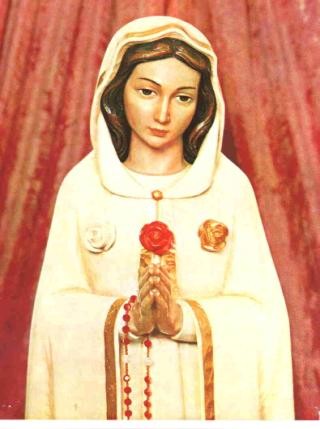 AparicionesLas Apariciones comienzan en Montichiari (Mon- te Luminoso), pequeña ciudad al norte de Italia, a Pierina Gilli, enfermera del hospital local, nacida en1911. En la primavera de 1947, en una sala del hospital, se le Apareció la Madre de Dios; la Virgen vestía túnica morada, Su Cabeza estaba cubierta con un velo blanco y Su Pecho atravesado por tres espadas. El Rostro Celestial era triste y de Sus Ojos corrían Lágrimas que caían al suelo. Abrió Sus Labios para decir: “Oración, Penitencia, Reparación.”PromesasEl domingo 13 de Junio de 1947, muy de mañana, estando Pierina en el hospital, se le Apareció nuevamente la Madre de Dios. Vestía de blanco y, en lugar de espadas, tenía Tres Rosas (blanca, roja y dorada), adornando Su Pecho, y le dijo: 	“Soy  la  Madre de Jesús  y  Madre vuestra.Nuestro Señor Me envía para implantar unanueva Devoción  Mariana…  YO LES PROMETO que si Me veneran, de esta manera especial, gozaréis de Mi Protección, y florecerán las vocaciones  religiosas…   Donde quiera que Yo llegue, llevo Conmigo copiosísimas Gracias del Señor.” 	“Deseo que el  13 de cada mes se Me Consagrecomo Día Mariano y los doce precedentes sir-van de preparación con oraciones especiales.En ese día derramaré sobreabundancia deGracias y Santidad sobre quienes así Mehubieran honrado.” 23 	“Deseo que  el 13 de Julio de cada año seadedicado en honor de La Rosa Mística, esdecir, „Rosa Misteriosa‟.” 	"¡Yo soy la Inmaculada Concepción! Yo soy María de la Gracia, esto es, la Llena de Gracia, Madre de Mi Divino Hijo Jesucristo. Por Mi venida a Montichiari deseo ser invo- cada y venerada como  „Rosa Mística‟. Quiero que al Mediodía de cada 8 de Diciembre se celebre la Hora de Gracia para todo el mundo. Mediante esta Devoción se alcanzarán nume- rosas Gracias para el alma y para el cuerpo. Nuestro Señor, Mi Divino Hijo Jesús, conce- derá copiosamente Su Misericordia, mientras los buenos recen por sus hermanos que permanecen en el pecado.”SimbolismosPrimera Espada:	Significa la pérdida de la vocaciónSacerdotal.Segunda Espada:  La vida en pecado mortal de las personas Consagradas a Dios.Tercera Espada:   La traición de los que, al aban- donar la vocación religiosa, pier- den también la fe y se convierten en enemigos de la Iglesia.Rosa Blanca:	Simboliza el espíritu de oración.Rosa Roja:	Espíritu de reparación.Rosa Dorada:	Espíritu de penitencia.ROSARIOS DE LA ROSA MÍSTICAComo bienvenida a la Virgen se reza el Rosario, que contempla LAS SIETE ALEGRÍAS DE MARÍA. Y como despedida, el Rosario contempla LOS SIETE DOLORES DE MARÍA.Oración para Recibir a La Rosa Mística, La Virgen PeregrinaQuerida Madre, Rosa Mística, entra en esta casa y toma en cuenta a nuestra familia. Es nuestro ardiente deseo que Te quedes siempre con nosotros, en unión con Tu Divino Hijo Jesús, a fin de que esta familia sea un santuario lleno de amor, comprensión, respeto y salud.Con inmensa alegría, recibimos en nuestra hu- milde casa Tu Imagen tan sencilla; este hogar Te pertenece, al igual que nuestra fe, nuestro amor, nuestras alegrías y nuestros sufrimientos. Amén.23  Se trata de La Trecena, pedida por la Santísima Vir- gen a la vidente Pierina Gilli el 13 de Junio de 1947.ROSARIO DE LAS 7 ALEGRÍAS DE MARÍAEl Rosario de la Rosa Mística tiene 7 Misterios y 7 cuentas en cada Misterio.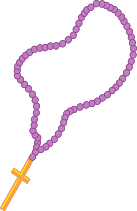 	Por la Señal de la Santa Cruz...     Creo en Dios, Padre Todopoderoso... (Pág.2).1ª	ALEGRÍA DE MARÍA: La Anunciación a la Santísima Virgen y la Encarnación del Hijo de Dios.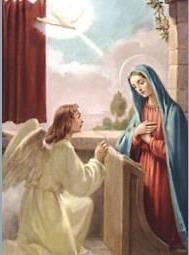 El Ángel Gabriel anuncia a María que Ella tendrá un Hijo Concebido por el Espíritu San- to.     1 Padre Nuestro, 7 AveMarías y Gloria.2ª	ALEGRÍA  DE  MARÍA:  La  Visitación  de  laSantísima Virgen a Su Prima, Santa Isabel.Isabel le dice a María: "Ben- dita Tú eres entre todas las mujeres y Bendito el Fruto de Tu Vientre."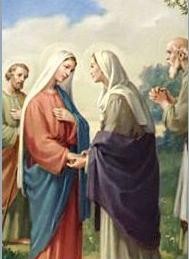      1 Padre Nuestro, 7 AveMarías y Gloria.3ª	ALEGRÍA DE MARÍA: El Nacimiento del NiñoJesús.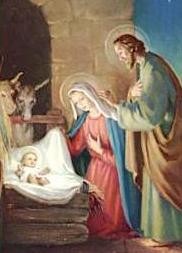 Jesús nace en Belén en una gruta, porque no hallaron lugar en ninguna posada.     1 Padre Nuestro, 7 AveMarías y Gloria.4ª	ALEGRÍA DE MARÍA: La Manifestación de Jesús  a  Todos  los  Pueblos  el  Día  de  la Epifanía o Adoración de los Reyes Magos.Sabios del Oriente llegan con regalos de oro, incienso y mirra para el Niño Jesús.     1  Padre  Nuestro,  7  Ave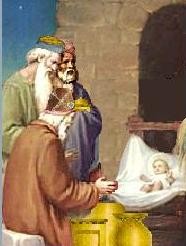 Marías y Gloria.5ª	ALEGRÍA  DE  MARÍA:  El  Niño  Jesús  es hallado en el Templo.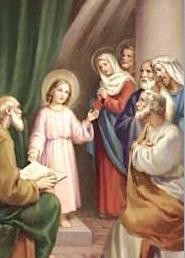 María y José buscan al Niño Jesús durante tres días, por fin Le encontraron en el Templo.     1 Padre Nuestro, 7 AveMarías y Gloria.6ª	ALEGRÍA  DE  MARÍA:  La  Resurrección  deNuestro Señor.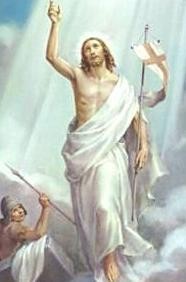 ¡Aleluya! ¡Jesús, que fue Cru- cificado, ha Resucitado!     1  Padre  Nuestro,  7  AveMarías y Gloria.7ª	ALEGRÍA  DE  MARÍA:  La  Asunción  de  la Santísima Virgen al Cielo y Su  Coronación como Reina.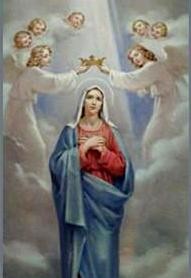 María es llevada en Cuerpo y Alma al Cielo, donde fue Co- ronada como Reina de todo lo Creado.     1 Padre Nuestro, 7 AveMarías y Gloria.En las tres últimas cuentas del Rosario se reza: V:	¡Rosa Mística!R:	¡Ruega a Jesús por nosotros! (TRES VECES)Una Salve a la Santísima Virgen por la conversión de todos nosotros, pecadores:     ¡Dios Te Salve, Reina y Madre!... (Pág. 8).ROSARIO DE LOS 7 DOLORES DE MARÍA    Por la Señal de la Santa Cruz...     Creo en Dios, Padre Todopoderoso... (Pág.2).1º	DOLOR DE MARÍA: La Aflicción que Causó a Su Tierno Corazón, la Profecía del Anciano Simeón, cuando le dijo: “Una espada de dolor atravesará Tu Alma.”Oración: ¡Oh, Bendi- ta Virgen María, Ma- dre de Dios! Por aquel Dolor que Tú, Señora, sentiste cuando Si- meón   Te   profetizó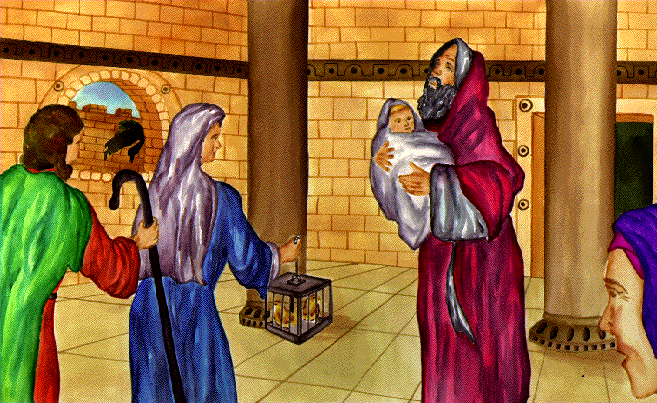 que habrían de quitarle la vida a Tu Hijo Santísimo y que Él Te sería „Espada de Dolor‟ que traspasaría Tu Alma: Te suplico humildemente, nos alcances del Se- ñor, verdadero dolor y arrepentimiento por nuestros pecados. Amén. 24     1 Padre Nuestro, 7 Ave Marías y Gloria.2º	DOLOR DE MARÍA: La Tribulación que Pade- ció Su Sensible Corazón en Su Huida y Per- manencia en Egipto, porque Herodes quería Matar al Niño.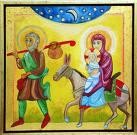 Oración: ¡Oh, Serenísima Reina de los Ángeles, Ma- dre  de  Dios!  Por  aquel Dolor que Tú, Bendita Vir- gen, sentiste cuando tu- viste que escapar a Egip- to, para salvar de la muer- te  a  Tu  Hijo  recién  Na-cido, ya que Herodes había mandado matar a todos los niños menores de dos años: Te suplico humildemente, nos alcances del Señor la sanación de todas nuestras culpas y heridas del pasado. Amén.     1 Padre Nuestro, 7 Ave Marías y Gloria.3º	DOLOR DE MARÍA: La Angustia que Expe- rimentó Su Solícito Corazón, cuando Su Hijo Jesús, de Doce Años, se Perdió en el Tempo de Jerusalén.Oración: ¡Oh, Santísima Vir- gen María, Madre de Dios! Por aquel Dolor que Tú, Señora, tuviste cuando per- diste a Tu Amado Hijo y estuviste tres días sin ha- llarle: Te suplico humilde- mente,  nos  alcances de  SuDivina Majestad todas las virtudes que perdimos por nuestros pecados, para que Le amemos y Le sirvamos con perseverancia, de ahora en adelante. Amén.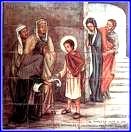      1 Padre Nuestro, 7 Ave Marías y Gloria.4º	DOLOR DE MARÍA: La Agonía que Sintió Su Maternal Corazón al Encontrarse con Jesús, Camino al Calvario y verlo todo Flagelado y con la Cruz a Cuestas.Oración: ¡Oh, Soberana Reina de los Cielos! Por aquel Dolor Tuyo tan amargo, cuando viste a Tu Hijo querido cargado con el  pesado  leño  de  la  Cruz sobre Sus Hombros, que era la carga de nuestros pecados: Humildemente Te suplico, nos alcances de Su Divina Majes-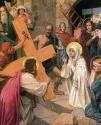 tad la remisión de todas nuestras culpas, para que podamos gozar de la vida eterna. Amén     1 Padre Nuestro, 7 Ave Marías y Gloria.5º	DOLOR DE MARÍA: El Martirio de Su Ge- neroso Corazón, Asistiendo a Su Hijo Jesús en Su bárbara Crucifixión y Muerte.Oración: ¡Oh, Dolorosísi- ma  Virgen  María,  Madre de Dios! Por aquel Dolor que traspasó Tu Amante Alma, cuando viste a Tu Santísimo Hijo Crucifica- do  en   la   Cruz,   puesto entre  dos  ladrones,  mo-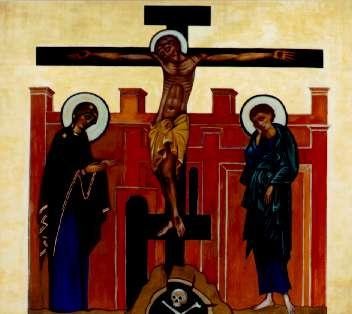 fado y burlado de todos y muriendo en el mayor de los sufrimientos: Te suplico humildemente, nos alcances del  Señor el don  de  la Gracia Santificante; y que antes de  nuestra muerte podamos recibir Su Santísimo Cuerpo, con gran fe, pureza, devoción y amor. Amén.     1 Padre Nuestro, 7 Ave Marías y Gloria.24 “Ramillete de Divinas Flores”, 1910.6º	DOLOR DE MARÍA: La Herida que penetró Su Piadoso Corazón, al recibir en Sus Brazos a Su Hijo Muerto, enteramente llagado y tras- pasado por la lanza.Oración: ¡Oh, Soberana Reina, Dulcísima Madre y Señora nuestra! Por aquel gran Dolor que padeciste, cuando reci- biste muerto en Tus Brazos a Tu Hijo, completamente desfi- gurado: Te suplico humilde- mente, nos ayudes a traspasar nuestro corazón de dolor por el pecado del mundo, para que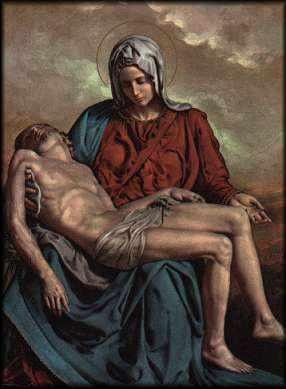 llenos de misericordia por los demás, podamos llegar aver a Dios en la Gloria. Amén.     1 Padre Nuestro, 7 Ave Marías y Gloria.7º	DOLOR DE MARÍA: La Tristeza que Padeció Su Amantísimo Corazón, cuando contempló a Su Divino Hijo en el Sepulcro, y la Soledad que sufrió hasta la Resurrección.Oración: ¡Oh, Afligidísima Virgen María, Madre de Dios! Por aquel gran Dolor que sentiste, cuando viste que llevaron a Tu Santísimo Hijo al Santo Sepulcro: Te suplico humildemente, nos ayudes y ampares, Bendita Virgen, y en la hora de nuestra muerte supliques a Tu Hijo, que por Su Infi-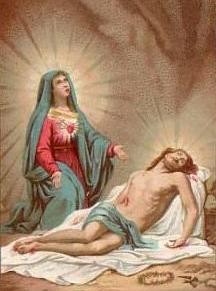 nita Misericordia, por Su Pasión y Muerte, y por Tus grandes Merecimientos, reciba nuestras almas en la vida eterna. Amén.     1 Padre Nuestro, 7 Ave Marías y Gloria.En las tres últimas cuentas del Rosario se reza: V:	¡Rosa Mística!R:  ¡Ruega a Jesús por nosotros! (TRES VECES).Una Salve a la Santísima Virgen por la conversión de todos nosotros, pecadores:     ¡Dios Te Salve, Reina y Madre!... (Pág. 8).LETANÍAS DE LA DOLOROSADios, Padre Celestial.             Ten piedad de nosotros. Dios, Hijo Redentor del mundo.           Ten piedad de... Dios, Espíritu Santo.              Ten piedad de nosotros. Santísima Trinidad, Un Solo Dios Verdadero.     Ten... 	Madre del Crucificado. 	Madre Corredentora. 	Madre Dolorosa. 	Madre Lagrimosa. 	Madre Abandonada. 	Madre Despojada del Hijo. 	Madre Traspasada por la Espada delDolor. 	Madre Colmada de Tristezas. 	Madre Colmada de Padecimientos. 	Madre de Corazón Lacerado. 	Fuente de Lágrimas. 	Ejemplo de Serenidad y Paciencia. 	Roca de Integridad. 	Ancla de Seguridad. 	Escudo de Defensa. 	Hogar de los desamparados. 	Fortaleza de los débiles. 	Sosiego de los atribulados. 	Consuelo de las viudas 	Libertad de los oprimidos. 	Salvación de los náufragos. 	Paz en las tormentas. 	Esperanza de los incrédulos. 	Medicina de los moribundos. 	Perla de las Vírgenes. 	Visión de los Profetas. 	Modelo de los Apóstoles. 	Luz de los Confesores. 	Corona de los Mártires. 	Primicia de los Bienaventurados. 	Alivio de las Almas del Purgatorio. 	Terror de la Serpiente. 	Vencedora del Mal.    Cordero de Dios, que quitas el pecado del mundo.Perdónanos, Señor.    Cordero de Dios, que quitas el pecado del mundo.Escúchanos, Señor.    Cordero de Dios, que quitas el pecado del mundo.Ten piedad y misericordia de nosotros, Señor.ROSARIO DE LAS LÁGRIMASHna. Amalia Aguirre de Jesús Flagelado, vidente, Brasil 25El   8   de   Marzo   de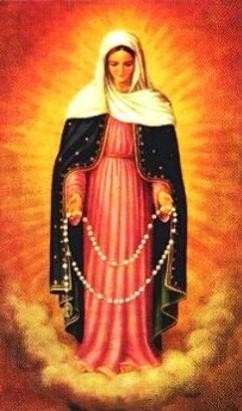 1930, la Hermana Amalia tuvo una Aparición de la Virgen, que se presentó con una túnica violeta, un manto azul y un velo blanco que cubría Su pecho y hombros. Se deslizó en dirección a la Hermana, sosteniendo en Sus Manos un Rosario blan- co brillante, que le entregó diciendo:Promesas  “Este  es el Rosario de Mis Lágrimas,  que  fue prometido por Mi Hijo a nuestro querido Instituto… Mi Hijo Me quiere honrar especial- mente con   esas  invocaciones…   ÉL  concederá todos los favores que fuesen pedidos por los merecimientos de Mis Lágrimas. Este Rosario alcanzará la Conversión de muchos pecadores, especialmente  de los  poseídos  por  el demonio… Por medio de este Rosario el demonio será derrotado y el poder del infierno destruido. Ármense para la Gran Batalla.”  Jesús dice: "A todos vosotros que invocareis Mi Auxilio por las Lágrimas de Mi Madre, en verdad os digo: Nada negaré, porque ellas to- can el fondo de Mi Corazón…  Yo he de exaltar estas Lágrimas Bendecidas para gran confusión del maligno  y  sus seguidores  en este mundo.” (19-08-1931)   “Yo deseo que el día 8 de Marzo sea la Fiesta de las Lágrimas de Mi Madre Santísima. El mundo no conoce las Lágrimas de Mi Madre Santísima…  Quiero consolar a Mi Madre Santí- sima con la institución de la Fiesta de Sus Lágrimas y enjugar así Sus Lágrimas Dolo- rosas.” 26  La Trecena: En las Apariciones de Jacareí, Brasil, Nuestra  Señora  ha  pedido  al  vidente  Marcos Tadeu, que la Trecena se realice con el Rosario de las Lágrimas, iniciándose el 1º día del mes y ter- minando el día 13º.25 El Rosario de las Lágrimas le fue enseñado por Jesús a la Hermana Amalia Aguirre, Misionera de Jesús Crucificado, en locución interior de fecha 08-11-1929.26 Mensaje de Nuestro Señor Jesucristo al vidente Mar-cos Tadeu, en Jacareí, Brasil, el 27-02-2005.Se usa el Rosario de la Rosa Mística que tiene7 Misterios y 7 cuentas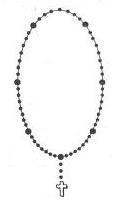 en cada Misterio.	Por la Señal de la SantaCruz...Oración Inicial¡Jesús Crucificado! Arrodillados a Tus Pies Te ofrecemos las Lágrimas de Sangre de Aquélla que Te acompañó con tanto amor, en Tu Camino Doloroso de la Cruz. Haz, ¡oh, buen Maestro!, que apreciemos las lecciones que nos dan las Lágrimas de Sangre de Tu Santísima Madre, a fin de que cumplamos Tu San- tísima Voluntad aquí en la Tierra, de tal modo que seamos dignos de alabarte en el Cielo por toda la eternidad. Amén.Se Contemplan Los Siete Dolores de NuestraSeñora en la Tierra.1.  La Profecía del anciano Simeón: “Una Espada deDolor atravesará Tu Corazón.”2. La huida de la Sagrada Familia hacia Egipto, escapando  de  la  persecución  de  Herodes  que quería matar al Niño.3.  La búsqueda de Jesús durante tres días, cuando seperdió en Jerusalén.4.  El encuentro con Jesús, todo flagelado, cargandoSu pesadísima Cruz, en el Camino al Calvario.5.  La  bárbara  Crucifixión y   Muerte de  Su  DivinoHijo.6.  El recibir a Jesús, cuando fue bajado de la Cruz y depositado en Sus Brazos.7.  La contemplación de Su Divino Hijo en el sepulcro.En las cuentas grandes del Padre Nuestro:V:	Mira,  ¡oh,  Jesús!,  las  Lágrimas  de  Sangre  deAquélla que más Te amó en la Tierra.R:	Y que Te ama más intensamente en el Cielo.En las cuentas pequeñas se repite SIETE VECES: V:	¡Oh, Jesús! Escucha nuestros ruegos.R:	¡Por  las  Lágrimas  de  Sangre  de  Tu  SantísimaMadre!     (No hay Gloria).En las tres últimas cuentas del Rosario se reza:REPARACIÓN AL CORAZÓN DE MARÍA27V:	Mira,  ¡oh,  Jesús!,  las  Lágrimas  de  Sangre  deAquélla que más Te amó en la Tierra.R:	Y  que  Te  ama  más  intensamente  en  el  Cielo. (TRES VECES).Oración Final:¡Oh, María, Madre de Amor, de Dolores y de Misericordia! Nosotros Te suplicamos, que unas a Tus Pedidos, los nuestros, con el fin de que Jesús, Tu Divino Hijo, a Quien nos dirigimos en el nombre de Tus Lágrimas de Madre, atienda nuestras súplicas y se digne concedernos las Gracias, por las cuales Te pedimos la corona de la vida eterna. Amén.Jaculatorias impresas en la Medalla deNuestra Señora de Las Lágrimas¡Oh, Virgen Dolorosísima, Tus Lágrimas derrum- ban al imperio infernal!Por Tu Divina Mansedumbre, ¡oh, Jesús Mania- tado!, salva al mundo del error que lo amenaza.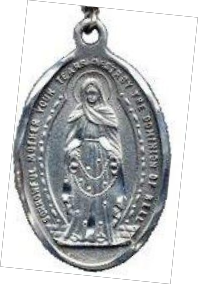 Otras PromesasEl 8 de Marzo de 2005, Nuestro Señor Jesu- cristo hizo 10 Promesas al vidente Marcos Tadeu, en Jacareí, Brasil, para los que rezaran el Rosario de las Lágrimas  de  Sangre  de  Nuestra  Señora  todos  los días:1.  “No morirán de muerte violenta.2.  No conocerán el fuego del infierno.3.  No serán flagelados por la miseria.4.  No conocerán las llamas del Purgatorio.5.  No morirán sin antes recibir el Perdón de Dios.6.  Serán confortados por Mi Madre en persona enla agonía.7.  Serán trasladados por Ella y colocados al ladode Su Trono de Reina del Cielo.8.  Ocuparán el Coro de los Mártires como sihubiesen sido de hecho en la Tierra.9.  No se condenarán las almas de sus parienteshasta la cuarta generación.10. En el Paraíso seguirán a Mi Madre por todasVassula Ryden, mística ortodoxa, Grecia¡Oh, Santa Madre! Yo repararélas ofensas hechas a Tu Corazón Inmaculado,aceptando convertirme en una víctima de amor, por el Amor.Amén.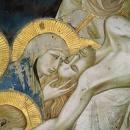 Promesas de la Santísima Virgen a quienes Honren Sus Dolores Santa Brígida, Suecia (1302-1373)La  Santísima  Virgen  concede  7  Gracias  a  las almas que le honran diariamente, meditando Sus Dolo- res, con el rezo de una Avemaría en cada Dolor.1.	“Pondré paz en sus familias.”2.	“Serán iluminadas en los Divinos Misterios.”3.	“Los consolaré en sus penas y acompañaré  ensus trabajos.”4.	“Les daré cuanto  Me pidan,  con  tal que  nose oponga a la Voluntad adorable de Mi Divi-no Hijo, y a la santificación  de sus almas.”5.	“Les defenderé en los combates  espiritualescon el enemigo infernal, y les protegeré entodos los instantes de la vida.”6.	“Les asistiré visiblemente en el momento desu muerte; verán el Rostro de su Madre.”7.	“He  conseguido de Mi Divino Hijo: Que,cuantos propaguen esta Devoción, sean tras-ladados de esta vida terrenal a la felicidad eterna, directamente, pues serán borrados todos sus pecados, y Mi Hijo y Yo seremos su eterna Consolación y Alegría.”partes y tendrán un conocimiento, una felicidad	 	singular, que otros que no habían rezado el Ro- sario de las Lágrimas de Mi Madre no tendrán.”27  Ryden, Vassula: “La Verdadera Vida en Dios”, Men- saje del día 25-01-1988.  http://www.tlig.org/sp.htmlLAS TRES NECESIDADES DE MARÍA   Por la Señal de  la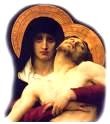 Santa Cruz...PRIMERA NECESIDAD¡Dolorosa Madre, Triste y Afligida al pie de la Cruz!Por Tu amarga Soledadsocorre, Madre mía, esta necesidad: (Se expone la urgencia...)La primera de Tus Necesidades fue cuando viste a Tu Hijo en la Cruz y no podías bajarlo.Levantaste los Ojos al Cielo y exclamaste:„¡Dios Mío, Dios Mío, remedia Mi Necesidad!‟Y, ¡oh, Misericordia Divina!, llegaron Nicodemo y José de Arimatea, bajaron el Sacrosanto Cuerpo de Tu Hijo y lo pusieron en Tus Brazos.Así, Madre Dolorosa,como viste remediada Tu Necesidad,por el Amor de Dios,Te pido remedies la nuestra.Amén.     Dios Te Salve, María...SEGUNDA NECESIDAD¡Dolorosa Madre,Triste y Afligida al pie de la Cruz!Por Tu amarga Soledad remedia, Madre mía, esta necesidad...La segunda de Tus Necesidadesfue cuando viste a Tu Hijo, Muerto en Tus Brazos, sin tener con qué envolverlo.Levantaste los Ojos al Cielo y exclamaste:„¡Dios Mío, Dios Mío, remedia Mi Necesidad!‟Ya ibas a quitarte Tu Manto para envolverlo, cuando, ¡oh, Misericordia Divina!,llegó Nicodemo con los Paños Sagrados del Temploque, a manera de sábanas,sirvieron para envolver el Cuerpo de Tu Hijo.Así, Madre Dolorosa,como viste remediada Tu Necesidad, por el Amor de Dios,Te pido remedies la nuestra.Amén.     Dios Te Salve, María...TERCERA NECESIDAD¡Dolorosa Madre,Triste y Afligida al pie de la Cruz! Por Tu amarga Soledad remedia, Madre mía, esta necesidad...La tercera de Tus Necesidadesfue cuando viste a Tu Hijo ya Amortajado,y no tenías Sepulcro donde Enterrarlo. Levantaste los Ojos al Cielo y exclamaste:„¡Dios Mío, Dios Mío, remedia Mi Necesidad!‟Y, ¡oh, Misericordia Divina!,llegó José de Arimatea y Te ofreció el Sepulcroque para sí, había cavado en su huerto, para que allí Sepultaras a Tu Hijo.Así, Madre Dolorosa,como viste remediada Tu Necesidad, por el amor de Dios,Te pido remedies la nuestra.Amén.     Dios Te Salve, María...Oraciones Finales¡Dolorosa Madre! Por Tus Sufrimientos y Ale- grías, Te suplico que intercedas ante el Padre, por mediación  de  Tu  Divino  Hijo,  para  que  nuestros pecados sean perdonados, nuestros dolores se conviertan en gozo y esta necesidad nos sea remediada. Amén.     Se reza La Salve (Pág. 8), y tres Credos (Pág.  2),  por  las  Tres  Horas  que  estuvo Jesús en la Cruz.San Juan Evangelista, por el amor con el que te recostó Jesús en Su Pecho, y te reveló todo lo que en Su Pasión habría de padecer, te suplico intercedas con el Padre, con el Hijo y con el Espíritu Santo para que esta necesidad sea remediada. Amén.ROSARIO DE LA INMACULADA CONCEPCIÓNMarcos Tadeu, vidente, Jacareí, Brasil (1977) 28Este Rosario Contempla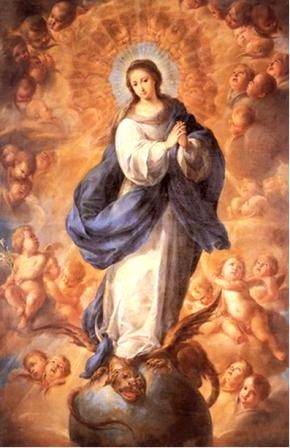 6 Misterios y 10 cuentas en cada Misterio.	Por  la  Señal  de  laSanta Cruz...     Creo  en  Dios,  PadreTodopoderoso...  (Pág.2).InicioV:	¡Oh, María! Sin Pecado Concebida.R:	Ruega por nosotros, que recurrimos a Ti. (TRESVECES).1º MISTERIOLa Inmaculada Concepción de María Santísima.En las cuentas grandes del Padre Nuestro:     Gloria  al  Padre,  y  al  Hijo,  y  al  EspírituSanto… (Inclinando la cabeza)En las cuentas pequeñas se repite DIEZ VECES: V:	¡Ave María! Sin Pecado Concebida.R:	Ruega por nosotros, que recurrimos a Ti.2º MISTERIONacimiento e Infancia de Nuestra Señora.     Gloria  al  Padre,  y  al  Hijo,  y  al  EspírituSanto… (Inclinando la cabeza)V:	¡Ave María! Sin Pecado Concebida.R:	Ruega por nosotros, que recurrimos a Ti.(DIEZ VECES).3º MISTERIONuestra Señora en la Anunciación del Ángel.     Gloria  al  Padre,  y  al  Hijo,  y  al  EspírituSanto… (Inclinando la cabeza)28http://www.mensageiradapaz.org/Espanhol/indexspan. htmlV:	¡Ave María! Sin Pecado Concebida.R:	Ruega por nosotros, que recurrimos a Ti. (DIEZ VECES).4º MISTERIONuestra Señora en la Vida Pública de Jesús.     Gloria  al  Padre,  y  al  Hijo,  y  al  EspírituSanto… (Inclinando la cabeza)V:	¡Ave María! Sin Pecado Concebida.R:	Ruega por nosotros, que recurrimos a Ti.(DIEZ VECES).5º MISTERIONuestra Señora al pie de la Cruz.     Gloria  al  Padre,  y  al  Hijo,  y  al  EspírituSanto… (Inclinando la cabeza)V:	¡Ave María! Sin Pecado Concebida.R:	Ruega por nosotros, que recurrimos a Ti. (DIEZ VECES).6º MISTERIONuestra Señora en la Gloria del Cielo.     Gloria  al  Padre,  y  al  Hijo,  y  al  EspírituSanto… (Inclinando la cabeza)V:	¡Ave María! Sin Pecado Concebida.R:	Ruega por nosotros, que recurrimos a Ti. (DIEZ VECES).En las tres últimas cuentas del Rosario se reza:R:	¡Por la Inmaculada Concepción de la Madre deDios, sea salva mi alma! (TRES VECES). Amén.Una Salve a la Santísima Virgen por la conversión de todos nosotros, pecadores:     ¡Dios Te Salve, Reina y Madre!... (Pág. 8).Oración:Acuérdate, ¡oh, Piadosísima Virgen María!, que jamás se oyó decir que ninguno de los que han acudido a Ti, implorando Tu Protección o reclamando Tu Auxi- lio, hayan sido de Ti abandonados. Animado (a) por esta confianza, yo también acudo a Ti, ¡oh, Virgen, Madre de las Vírgenes y Dulce Madre mía!, y gimiendo bajo el peso  de mis pecados, me postro a Tus Pies.¡Oh, Madre del Verbo!, no desprecies mis súplicas,antes  bien,  óyelas  y  despáchalas  favorablemente. Amén.ROSARIO AVE MARÍA PURÍSIMAEnoc, profeta, Colombia 29“…  ¡Orad y reparad, porque la hora de la Justicia Divina está por comenzar!…  Pedid Mi intercesión a través de Mi Santo Rosario; acordaos que Mi Ro- sario junto con la armadura es- piritual, será vuestro escudo protector que irradiará rayos de justicia que cegarán y derro- tarán de la faz de la Tierra al dragón infernal y sus huestes del mal. Permaneced, pues, hijitos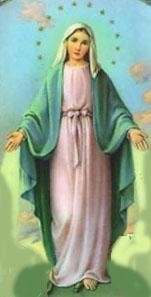 Míos, en amor y oración para que podáis sobrellevar estos días de prueba. OS REGALO ESTE ROSARIO DE INTERCESIÓN Y LIBERA- CIÓN, que os servirá como armadura espiritual para estos tiempos:…”  30	Por la Señal de la Santa Cruz...     Creo en Dios, Padre Todopoderoso... (Pág. 2).En las cuentas grandes del Padre Nuestro:V:	Padre Nuestro, que estás en el Cielo, santificado sea Tu Nombre. Venga a nosotros Tu Reino. Hágase Tu Voluntad, así en la Tierra como en el Cielo.R:	Danos  hoy  nuestro  pan  de  cada  día.  Perdona nuestras ofensas, como también nosotros per- donamos a los que nos ofenden. No nos dejes caer en la tentación, y líbranos del mal. Amén.En las cuentas pequeñas se repite DIEZ VECES:V:	¡María Santísima, Sagrario Viviente del Dios Uno y Trino!R:  ¡Ruega por nosotros, que somos tan pecadores!Al terminar cada Decena se dice TRES VECES: V:	¡Ave María Purísima!R:  ¡Sin Pecado Concebida, María Santísima!Una Salve a la Santísima Virgen por la conversión de todos nosotros, pecadores:     ¡Dios Te Salve, Reina y Madre!... (Pág. 8).ROSARIO DEL AMORMarcos Tadeu, vidente, Jacareí, Brasil (1977) 31Historia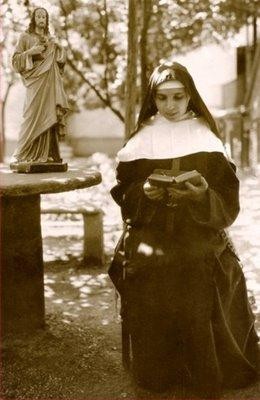 La hermana María Consolata Betrone (1903-1946), religiosa Capuchina italiana, fue escogida por el Corazón de Jesús para revelar al mundo el camino de la infancia espiritual, dándole aho- ra una forma concreta y fácil de ser practicada por todos. Jesúspromete que, cada vez que se pronuncie este Acto deAmor: “¡Jesús  y María,  yo os amo,  salvad almas!”; un alma será salvada. Es esto signo de caridad perfecta, por la súplica constante a favor de todas las almas, tanto de la Iglesia Militante, que somos nosotros, como de la Iglesia Purgante, que son las almas  del  Purgatorio.  Repetido  en  cualquier  lugar, atrae una lluvia de Gracias particulares y, sobre todo, prepara al TRIUNFO DE LA MISERICORDIA DIVI- NA en los corazones, cual Nuevo Pentecostés a escala mundial.He aquí algunas Promesas de  Jesús: “¡Por  un solo acto  de AMOR tuyo,  Yo haría „locuras‟!” “¡Por un solo  „Jesús y María,  yo os amo,  salvad almas‟, Yo  crearía universos  enteros!...”  “El  alma  que  Yo más amo es aquella que más amor Me tiene…”    Por la Señal de la Santa Cruz...Inicio    Padre Nuestro, Ave María y Gloria.En las cuentas grandes del Padre Nuestro:V:	¡Dulce Corazón de Jesús, sé mi Amor! ¡DulceCorazón de María, sé mi Salvación!En las cuentas pequeñas se repite DIEZ VECES: V:	¡Jesús y María, yo los amo, salven almas!En las tres últimas cuentas del Rosario se reza:R:	¡Sagrado Corazón de Jesús haz que yo Te ame cada vez más! (TRES VECES).29 http://www.mensajesdelbuenpastorenoc.org/30  Según Mensaje de de la Santísima Virgen al profetaEnoc, el 1 de Septiembre de 2010.31http://www.mensageiradapaz.org/Espanhol/indexspan. htmlCORONACIÓN DE LA VIRGEN5ª Estrella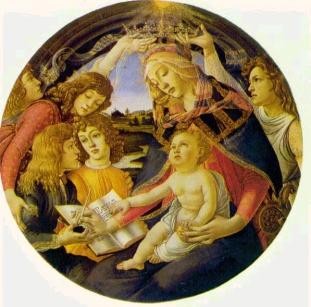 Excelencias de la Virgen Santísima María, Madre de Dios y Señora Nuestra 32	Por la Señal de la Santa Cruz...1ª EstrellaLa Primera Excelencia de Tu preciosísima Corona Imperial, Reina y Madre de Dios, es que descendiste de linaje real y fuiste Concebida Sin Pecado Original.     Dios Te Salve, María...2ª EstrellaLa Segunda Excelencia de Tu sagrada Corona, Reina de Reinas y Madre de Dios, es que fuiste la Primera que hizo votos de virginidad.     Dios Te Salve, María...3ª EstrellaLa Tercera Excelencia de Tu hermosa Corona, Reina y Madre de Dios, es que fuiste Anunciada con Angelical Salutación.     Dios Te Salve, María...4ª EstrellaLa Cuarta Excelencia de Tu insigne Corona, gloriosa Reina de los Ángeles y Madre de Dios, es que Concebiste por Obra del Espíritu Santo.     Dios Te Salve, María...32 “Ramillete de Divinas Flores”, 1910.La Quinta Excelencia de Tu preciosa Corona, Sagrada Reina y Madre de Dios, es que Concebiste al Hijo de Dios Eterno.     Dios Te Salve, María...6ª EstrellaLa Sexta Excelencia de Tu admirable Corona, Santísima Reina y Madre de Dios, es que Concebiste quedando entera Tu Santa y Purísima Virginidad.     Dios Te Salve, María...7ª EstrellaLa Séptima Excelencia de Tu fulgente Corona, Escogida Reina y Madre de Dios, es que trajiste en Tu Virginal Vientre a Tu Glorioso Hijo, sin aquella pesadumbre que sienten las demás mujeres.     Dios Te Salve, María...8ª EstrellaLa Octava Excelencia de Tu inestimable Corona, Reina y Madre de Dios, es que pariste sin dolor, quedando Virgen, así después del Parto, como antes del Parto, y siempre Virgen.     Dios Te Salve, María...9ª EstrellaLa   Novena   Excelencia   de   Tu   incomparable Corona, Reina del Cielo y Madre de Dios, es que Tú sola diste Leche al Hijo de Dios Eterno.     Dios Te Salve, María...10ª EstrellaLa Décima Excelencia de Tu riquísima Corona, Piadosa Reina y Madre de Dios, es que fuiste la más Humilde de todas las puras criaturas.     Dios Te Salve, María...11ª EstrellaLa   Décima   Primera   Excelencia   de   Tu   muy valerosa Corona, Bendita Reina y Madre de Dios, es que fuiste la de mayor y más firme Fe entre todas las criaturas.     Dios Te Salve, María...12ª EstrellaLa  Décima  Segunda   Excelencia  de   Tu  muy gloriosa Corona, Potentísima Reina y Madre de Dios, es que fuiste la de más excelente Martirio que todos los mártires.     Dios Te Salve, María...Ofrecimiento:Estas doce Ave Marías ofrezco a las Doce Excelencias  de  la  Corona  de  la  Virgen  Santísima María, Madre de Dios y Señora nuestra, a Quien pido y suplico humildemente se sirva de rogar e interceder por nosotros a Su Precioso Hijo, Señor nuestro Jesucristo, para que nos alcance santa vida y santa muerte. Amén.Promesas de la Medalla MilagrosaSanta Catalina Labouré, Francia (1806-1876)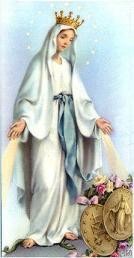 “Haz, haz acuñar una Me- dalla con este modelo. Todas las personas que la usen recibirán grandes Gracias, llevándola en el cuello. Las Gracias serán abun- dantes para las personas que la usen con  confianza...”  (27-11-1830)Catalina le preguntó a la San- tísima Virgen por qué, de los rayosluminosos que salen de Sus Manos, algunos quedan como  cortados  y  no  caen  en  la  Tierra.  Ella  le respondió:"Esos rayos que no caen a la Tierra re- presentan los muchos favores y gracias que Yo quisiera conceder a las personas, pero se quedan sin ser concedidos porque las gentes no los piden". Y añadió: "Muchas gracias y ayudas celestiales no se obtienen porque no se piden".Jaculatoria de la Medalla Milagrosa¡Oh, María, Sin Pecado Concebida! Ruega por nosotros que recurrimos a Ti.TRISAGIO DE LA VIRGEN 33  Por  la  Señal  de la Santa Cruz...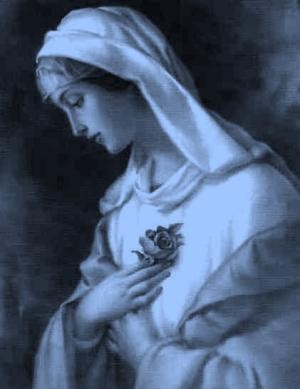 Acto de ContriciónAmorosísima Ma- ría, Madre del Ver- bo  Humanado:  Amo a Dios   y Te amo a Ti, Señora, con todo mi corazón, alma, sentidos y poten- cias.   Y   por   esteamor me pesa, Amada Hija de Dios Padre; me pesa, Amorosa Madre de Dios Hijo; y me pesa, Predilecta Esposa de Dios Espíritu Santo, haber ofendido a las Tres Divinas Personas de la Santísima Trinidad, y haberte agraviado a Ti. Propongo nunca más pecar, ayudado (a) de Tu Auxilio y Favor, y espero de Tu Caridad me alcances del Señor, el perdón de mis pecados y la Gracia para amar a Dios, y amarte a Ti todos  los  días  de  mi  vida  con  profunda  devoción. Amén.HimnoYa el Sol del Verbo Divino baja del Seno del Padre, para en el Seno Materno de María, tomar Carne.Quedando Virgen Intacta,y con más Gracia que antes,en grado más eminentepor el „Fiat‟ de las paces.Ya los Ángeles se pasmanal ver una Unión tan grande, y admirados Le dan gracias al Hacedor, que tal hace.Ya se renuevan los Cielos y la Tierra a los mortales, apareciéndose en ella,la que es por Gracia, Impecable.Ya los astros y planetas con otra faz y señales demuestran la feliz dicha perdida por nuestros padres.33 “Ramillete de Divinas Flores”, 1910.Y ya María se alegra con Unión tan Inefable al verse Madre de Dios, Hija del Eterno Padre,y de Su Espíritu, Esposa.¡Oh, dichosa y feliz Madre! Ruega, Virgen, por nosotros en este tan triste valle, para que seamos dignosde ver a Dios y gozarle.V:	María, Hija, Madre y Esposa de Dios.R:	Ruega, Señora, por nosotros. Amén.     Dios Te Salve María...Se repite NUEVE VECES:V:	¡Santa,  Santa,  Santa  María,  Madre  de  Dios!¡Toda Bella, toda Pura, toda Santa!R:	¡Gloria a María, Hija del Padre! ¡Gloria a María, Madre del Hijo! ¡Gloria a María, Esposa de Dios Espíritu  Santo!  (En la última invocación se añade): Por infinitos siglos de los siglos. Amén.     Este ejercicio se repite TRES VECES, des- de „María, Hija, Madre y Esposa de Dios...‟Antífona 1:A Ti, Hija de Dios Padre; a Ti, Madre de Dios Hijo; a Ti, Esposa de Dios Espíritu Santo, Te pedimos ruegues, Señora, por nosotros a la Santísima Trinidad. Amén.V:	Bendigamos a María, Madre de Dios.R:	Alabémosla, ensalcémosla y glorifiquémosla eter- namente. Amén.Oración:María, Madre de Dios, intercede continuamente por nosotros, pues Te lo pedimos por la Dignidad que gozas de ser Madre de Dios para que, encendidos en caridad perfecta, amemos a Dios, a Ti, y a nuestro prójimo. Amén.GOZOS DE LA SANTÍSIMA VIRGENMaría, pues Dios Te escoge para su Madre entre tantas.R:	Ángeles y hombres diganque eres Santa, Santa, Santa.María, cuando Te vio en el Cielo, Luciferdijo: „¿Cómo a una Mujer me tengo que rendir yo?‟ Y, pues, soberbio pagócon pena que nos espanta,R:	Ángeles y hombres diganque eres Santa, Santa, Santa.A primer grado, María, Te elevó el Eterno Padrea ser de Su Verbo, Madre,con Gracia cual convenía: Por esta Genealogíaque a toda la Tierra encanta,R:	Ángeles y hombres diganque eres Santa, Santa, Santa.De Tu Virginal Pureza nos vino el Bien y la Gracia, no dando en Ti la desgracia de nuestra naturaleza.Y por tan alta finezacon que el Señor Te adelanta,R:	Ángeles y hombres diganque eres Santa, Santa, Santa.Que en Ti el Verbo tomaría Carne, un Ángel Te anunció, y Tu duda, Te advirtió,por Obra de Dios sería. Humilde diste Tú el „Fiat‟,Y, pues, nos da dicha tanta,R:	Ángeles y hombres diganque eres Santa, Santa, Santa.De Tu Tálamo Materno, que fue de Dios escogido, Nació de Carne vestidoel Verbo de Dios Eterno: Por esto, con amor tierno, como la Iglesia lo canta,R:	Ángeles y hombres diganque eres Santa, Santa, Santa.Eres Arca, Sagrario y Nave donde encerró Su Tesoro Dios, con el mayor decoro, dando Tú la eterna llavedel „Fiat‟, que sólo cabeen Ti, ¡oh, Divina Infanta!R:	Ángeles y hombres diganque eres Santa, Santa, Santa.Eres Virgen sin igual, en millares escogida, para dar eterna vida a la prole racional.Y por tan especial Graciatomó el Señor en Ti Planta,R:	Ángeles y hombres diganque eres Santa, Santa, Santa.Tú quitaste los cerrojos de las puertas eternales, porque en Ti, de los mortales, puso el Eterno Sus Ojos:por ser Lirio entre abrojos, y ningún mal Te quebranta,R:	Ángeles y hombres diganque eres Santa, Santa, Santa.De Lucifer, el poder quedó por Ti ya vencido, porque de Ti ha Nacido, de la Gracia todo el Ser; y como ya a Luciferpisas, Virgen, la garganta,R:	Ángeles y hombres diganque eres Santa, Santa, Santa.María, pues Dios Te escoge para su Madre entre tantas.R:	Ángeles y hombres diganque eres Santa, Santa, Santa.Antífona 2:Bendita y alabada sea la Santísima Trinidad, Padre Hijo, y Espíritu Santo, que tanta Gracia le dio a Su Hija, Madre y Esposa, María Santísima, Señora nuestra, a Quien alabamos con el Padre, y el Hijo, y el Espíritu Santo, por todos los siglos. Amén.V:	Bendigamos a María, Madre de Dios.R:	Alabémosla, ensalcémosla y glorifiquémosla eter-namente. Amén.Oración:Alabada seas, Santísima María, Madre de Dios, Reina del Cielo, Puerta del Paraíso y Señora de todo el mundo. Tú eres la Virgen Singular; Tu sola has sido Concebida Sin Pecado Original; Tú eres aquella Virgen Pura que concibió a Jesucristo sin mancha, por Obra del Espíritu Santo. Tú sola eres la Virgen y Madre elegida que parió al Creador y Salvador. Por esto, a Ti Te suplico, que ruegues por nosotros a Jesucristo, Tu querido Hijo y Señor, y nos libres de todos los males. Amén.ALABANZAS DE REPARACIÓN DE LA SANTÍSIMA VIRGEN 	Bendita sea la Excelsa Madre de Dios, MaríaSantísima. 	Bendita sea Su Santa e Inmaculada Concepción. 	Bendita sea Su Gloriosa Asunción. 	Bendito sea el Nombre de  María, Virgen	yMadre. 	Bendito sea San José, Su Castísimo Esposo. 	Bendito sea Su Inmaculado Corazón. 	Bendita sea Su Divina Maternidad. 	Bendita sea Su Perpetua Virginidad. 	Bendita sea Su Poderosa Intercesión. 	Bendita sea Su Universal Mediación. 	Bendita sea Su Predestinada Corredención. 	Benditos sean Sus Dolores y Sus Lágrimas. 	Bendita sea Su Inigualable Coronación.¡Madre del Verbo Increado! ¡Ruega por nosotros! (TRES VECES)HimnoDios Te Saluda, Santísima María, Dulcísima Madre de Dios,y siempre Virgen Purísima,Señora y Madre mía.Tu Pureza Sacrosanta se alabe en todo distrito; y como a todos encanta, digan levantando el grito,que eres Santa, Santa, Santa.Santa Hija de Dios, Santa Madre de Dios, ruega al Señor por nosotros.Amén.HimnoDulce María, Cándida Azucena,Lirio entre espinas, siempre fresca Rosa; Estrella, que el sol ciñe a la mar serena; Fuente, que arroyos de Piedad rebosa; Ave de Gracia, de Hermosura llena;de Dios, Intacta Madre, Hija y Esposa. Vuelve hacia mí, ¡oh, Clemente!, ¡oh, Pía!, Tus Dulces Ojos, y Tu Auxilio envía. Amén.Oración:Bendito, alabado, reverenciado y glorificado sea Dios. Bendita, alabada, reverenciada y glorificada sea María Santísima. Amén.OFRECIMIENTO DE VIDASor Mª Natalia Magdolna, Hungría (1901-1992)La Santísima Virgen favoreció con abundantes locuciones y visiones extraordinarias, durante varios años, a sor María Natalia Magdolna, religiosa húngara.Las Promesas están entresacadas de varios Men- sajes que Jesús y María le comunicaron y que fueron editados en el libro, “La Victoriosa  Reina del Mun- do.”  Nuestra Madre Celestial pide, en especial a las madres de familia, que ofrezcan por amor, su vida, a las intenciones de Su Inmaculado Corazón, para Ella poder ir salvando más y más familias de caer en elinfierno.La misma Virgen dice: “En el corazón de muchas madres arde el dolor, se les oprime el corazón por el estado espiritual de sus hijos, por su conducta inmoral, por el destino de sus vidas más allá de la muerte. Por amor hacia ellas, movida de compa- sión, alcancé con Mis Ruegos las Cinco Promesas.¡Qué se consuelen, que ofrezcan con una entregatotal todos los sucesos de su vida!”Para este fin, propone el Ofrecimiento de Vida, que debe hacerse con rectitud y seriedad. Ofre- ciéndolo para mayor gloria de Dios y bien de la Santa Iglesia.ORACIÓN DEL OFRECIMIENTO DE VIDAMi amable Jesús:Delante de las Personas de la Santísima Tri- nidad, delante de Nuestra Madre del Cielo y de toda la Corte Celestial, ofrezco, según las intenciones de Tu Corazón Eucarístico y las del Inmaculado Corazón de María Santísima: Toda mi vida, todas mis santas Misas, Comuniones, buenas obras, sacrificios y sufri- mientos, uniéndolos a los Méritos de Tu Santísima Sangre y a Tu Muerte de Cruz:	Para adorar a la Gloriosa Santísima Trinidad.	Para ofrecerle reparación por nuestras ofen- sas.	Por la unión de nuestra Santa Madre, la Iglesia.	Por nuestros Sacerdotes.	Por las buenas vocaciones Sacerdotales.	Y por todas las almas hasta el fin del mundo.Recibe, Jesús mío, mi Ofrecimiento de Vida y concédeme la Gracia para perseverar en él fielmente hasta el fin de mi vida. Amén.Promesas de la Santísima Virgen María a quienes hacen el Ofrecimiento de Vida1.   Nadie de sus familiares caerá en el infierno, aún cuando las apariencias externas lo harían suponer, porque antes de que el alma aban- done el cuerpo, recibirán la Gracia del per- fecto arrepentimiento.2.  En el mismo día del Ofrecimiento, saldrán delPurgatorio todos los difuntos de su familia.3.  En la muerte estaré a su lado y llevaré susalmas a la Presencia de Dios sin pasar por elPurgatorio.4.  Sus nombres estarán inscritos en el Corazónde Jesús y en el Corazón Inmaculado deMaría.5.   Salvarán a muchas almas de la eterna conde- nación por este Ofrecimiento, unido a los Mé-ritos de Cristo. El mérito de sus sacrificios beneficiará a las almas hasta el fin del mundo.VERDADERO RETRATO DE LA SANTÍSIMA VIRGEN MARÍA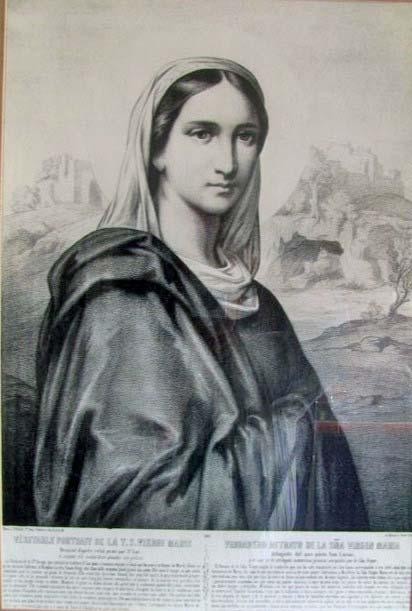 D                                                                       le atribu                                                                      tí- sima Virgen.Se  encuentra  en  el  Museo  de  la  Casa  dondeNació la Madre de Cristo, en Tierra Santa.HORA DE SAN JOSÉPromesas de San JoséMarcos Tadeu, vidente, Jacareí, Brasil (1977) 34    “¡En mis manos, ten- go Mi Amantísimo Corazón para ofreceros y daros!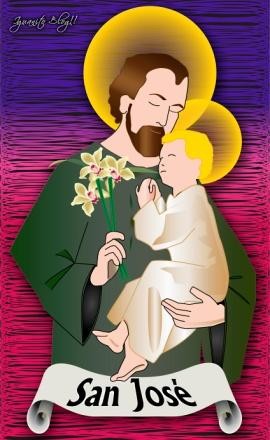     Aquella alma que me abra la puerta de su co- razón, que acepte el Amor de Mi Corazón… Prometo… Prometo transformarla en una verdadera joya de rara belleza, en una flor de exó- tico e incomparable per- fume… 	Prometo transformarla en un horno que jamásse enfría ni disminuye; prometo hacer res- plandecer en ella una luz más centelleante y más atrayente que la de las propias estrellas… 	Bienaventurada es el alma que recibe MiAmor… Pues ella, jamás se volverá un desiertoseco… 	Bienaventurada es el alma que cree en MiAmor…  Pues por su fe, ella lo poseerá siem- pre; y por eso su corazón jamás experi- mentará la amargura de la soledad, del desespero, del desamparo… 	Tal como yo trabajé la madera en Mi taller deNazaret, trabajaré su alma, hasta darle a ella formas bellas, impresionantes y verda- deramente deslumbrantes. Le daré la forma de la perfección, de la santidad y le imprimiré fina terminación espiritual, para que ella se vuelva pieza de gran valor y de apreciable perfección. 	Todo eso Yo haré en el alma que se confía,que se entrega completamente a Mí, y que no desconfía de Mis planes, de Mis intenciones y de Mi Amor para con ella… 	Continuad con Mi Hora de Oración 35…  porquea través de esas Horas os transformaré en„bella obra  de arte,  mística  y espiritual‟  para embellecer vuestras moradas en el Cielo.” 3634http://www.mensageiradapaz.org/Espanhol/indexspan. html35  San José ha pedido que todos los Domingos, a las9:00 de la noche, fuese hecha una hora de oración que él llamo: „Hora de San José‟.36 Mensaje del día 27-09-2009 a Marcos Tadeu.ROSARIO DE SAN JOSÉMarcos Tadeu, vidente, Jacareí, Brasil (1977)Se usa el Rosario que tiene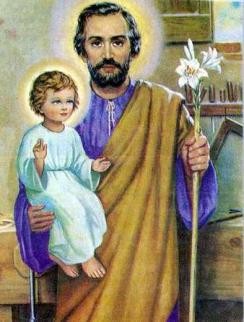 5 Misterios y 10 cuentas en cada Misterio.	Por   la   Señal   de   laSanta Cruz…     Creo en Dios, PadreTodopoderoso...(Pág. 2).1º MisterioMaría Santísima suplica al Altísimo que san- tifique a San José, aumentando sus Dones de Gracia, para que él sintonice con Sus Castísimos Pensamientos y Deseos.En las cuentas grandes del Padre Nuestro:V:	Dios Te salve, María, llena eres de Gracia…En las cuentas pequeñas se repite DIEZ VECES:V:	Dios Te salve, San José, elegido de la Gracia, el Señor está Contigo. Bendito eres entre los hombres, y bendito es Tu Amantísimo Corazón, Corredentor con Jesús y María.R:	San  José,  Padre  del  Hijo  de  Dios  y  nuestro Padre, auxílianos a nosotros, pecadores, ahora y en nuestra última hora. Amén.     Gloria  al  Padre,  y  al  Hijo,  y  al  EspírituSanto… (Inclinando la cabeza)2º MisterioSan José alcanzó un grado admirable de Caridad hacia Dios y María Santísima, que excedió a todas las criaturas que existieron y existirán; convirtiéndose así, en el hombre que más amó al Señor y a Su Madre, y también el más amado por Ellos.     Dios Te salve, María...Se repite DIEZ veces:V:	Dios te salve, San José, elegido de la Gracia…     Gloria  al  Padre,  y  al  Hijo,  y  al  EspírituSanto… (Inclinando la cabeza)3º MisterioPor su amor ardiente por Jesús y María, San José mereció poseerlos como ningún otro ser lo consiguió, volviéndose digno de que todas las generaciones y pueblos lo conozcan y bendigan; pues con   ningún   otro   hizo   tales   cosas  el   Señor,   ni manifestó tanto Su Amor.     Dios Te salve, María... Se repite DIEZ veces:V:	Dios te salve, San José, elegido de la Gracia…     Gloria  al  Padre,  y  al  Hijo,  y  al  EspírituSanto… (Inclinando la cabeza)4º MisterioSan José fue favorecido toda su vida, con Visiones y Revelaciones Divinas sobre los Misterios de Cristo, nuestro Señor, y de Su Madre Santísima, viviendo en santa compañía de ambos, como verdadero Esposo de la Reina y Padre del mismo Señor.     Dios Te salve, María... Se repite DIEZ veces:V:	Dios te salve, San José, elegido de la Gracia…     Gloria  al  Padre,  y  al  Hijo,  y  al  EspírituSanto… (Inclinando la cabeza)5º MisterioEl Altísimo dispone que María Santísima deba tomar estado de matrimonio, lo que causó perplejidad en la Virgen Sacrosanta, que deseaba servir a Dios en castidad perpetua; pero siendo la Maestra de las Virtudes, hace acto de obediencia al Señor, creyendo y esperando en Él, con amor.     Dios Te salve, María... Se repite DIEZ veces:V:	Dios te salve, San José, elegido de la Gracia…     Gloria  al  Padre,  y  al  Hijo,  y  al  EspírituSanto… (Inclinando la cabeza)En las tres últimas cuentas del Rosario se reza: V:	¡Amantísimo Corazón de San José!R:	¡Ruega por nosotros! (TRES VECES).LETANÍAS DEL AMANTÍSIMO CORAZÓN DE SAN JOSÉSeñor, ten piedad.                          Señor, ten piedad. Cristo, ten piedad.                          Cristo, ten piedad. Señor, ten piedad.                          Señor, ten piedad. Cristo, óyenos.                               Cristo, escúchanos. Dios, Padre Celestial.             Ten piedad de nosotros. Dios, Hijo Redentor del mundo.          Ten piedad de... Dios, Espíritu Santo.              Ten piedad de nosotros. Santísima Trinidad, Un Solo Dios Verdadero.   Ten...♥	Amantísimo  Corazón  de   San   José, lleno de Amor y Misericordia para con los pecadores.♥	Amantísimo  Corazón  de   San   José,Guarda y Defensor de Jesús y María.♥	Amantísimo  Corazón  de   San   José,Templo de la Santísima Trinidad.♥	Amantísimo  Corazón  de   San   José,Terror de los demonios y destructor de las asechanzas del maligno.♥	Amantísimo  Corazón  de   San   José,abrasado y consumido de Amor por laSantísima Virgen María.♥	Amantísimo  Corazón  de   San   José,dilatado de Amor por el Niño Jesús.♥	Amantísimo  Corazón  de   San   José,Protector de la Santa Fe de la IglesiaCatólica.♥	Amantísimo  Corazón  de   San   José,Escudo  y  Padre  Amorosísimo  de  los verdaderos devotos de María.♥	Amantísimo  Corazón  de   San   José,Defensor   de   los   que   divulgan   losMensajes de María Santísima.♥	Amantísimo  Corazón  de   San   José,Modelo y Luz de todas las almas que aspiran a la santidad.♥	Amantísimo Corazón de San José, quepulsas de ardiente Amor por Jesús yMaría.♥	Amantísimo Corazón de San José, queapareciste  en  Jacareí  abrasado  enLlamas de Ardentísimo Amor.♥	Amantísimo  Corazón  de   San   José,nuestro  Maestro  Gloriosísimo  en  el„Camino de la Perfección‟.♥	Amantísimo   Corazón   de   San   José,nuestra Ayuda y nuestro Socorro en las tribulaciones.♥	Amantísimo   Corazón   de   San   José,Protector de las familias.♥	Amantísimo   Corazón   de   San   José,Preparador    del     Triunfo     de     losCorazones de Jesús y María.♥	Amantísimo   Corazón   de   San   José,nuestro   Refugio   en   los   ataques   y asaltos del maligno.♥	Amantísimo   Corazón   de   San   José,nuestra Paz y Causa de nuestra alegría.♥	Amantísimo   Corazón   de   San   José,traspasado por las espinas de nuestros pecados.♥	Amantísimo Corazón de San José, quesufres por el desprecio con que los hombres tratan a Jesús y María.♥	Amantísimo Corazón de San José, quesufres por el desprecio con que los hombres tratan a las Apariciones de Jesús y María.    Cordero de Dios, que quitas el pecado del mundo.Perdónanos, Señor.    Cordero de Dios, que quitas el pecado del mundo.Escúchanos, Señor.    Cordero de Dios, que quitas el pecado del mundo.Ten piedad y misericordia de nosotros, Señor.Oración:Dios Todopoderoso y Eterno, que formaste el Amantísimo Corazón de San José, para Amar, De- fender  y  Guardar  al  Niño  Jesús  y  a  la  Santísima Virgen María, y también para ser el Guía, Protector y Maestro de Amor de todas las almas de buena voluntad: Nosotros Te pedimos, que por la Poderosa Intercesión de este mismo Corazón, seamos libres de todos los males y pecados, y seamos conducidos al„Perfecto Amor‟ a Ti, a Tu Hijo y a la Santísima Virgen María, para que sirviéndote fielmente en esta vida, por Tu Misericordia seamos admitidos en Tu San- tísima Presencia y en la Presencia de la Santísima Virgen María, que Reina junto a Ti y con Ustedes, en la Gloria Eterna. Amén.Oración a San JoséGlorioso San José, que fuiste exaltado por el Eterno Padre, obedecido por el Verbo Encarnado, favorecido por el Espíritu Santo y amado por la Virgen María, alabo y bendigo a la Santísima Trinidad por los privilegios y méritos con que Te enriqueció. Eres poderosísimo y jamás se oyó decir que alguien haya recurrido a Ti, y fuese de Ti desamparado. Eres el Consolador de los afligidos, el Amparo de los míseros y el Abogado de los pecadores.Acoge, pues, con bondad Paternal a quien Te invoca con  filial  confianza,  y  alcánzame  la  gracia  que  Te pido... Yo Te escojo como mi especial Protector. Sé, después de Jesús y María, mi  Consolación en esta Tierra, mi Refugio en las desgracias, mi Guía en las incertidumbres, mi Seguridad en las tribulaciones, mi Padre solícito en todas las necesidades. Obtenme finalmente, como corona de Tus Favores una buena y santa muerte en la Gracia de nuestro Señor. Amén.Antigua Oración a San José 37Promesas1.	“Los que leyesen esta Oración serán premiados; igualmente se premiará a los que la escuchasen al ser leída, o si la llevasen en su persona.2.	A todas estas almas se les promete que no morirán repentinamente, ni  se  ahogarán, ni serán afectados por el veneno.3.	No caerán en manos de sus enemigos; ni serán consumidos en ningún incendio; ni aún derro- tados en la batalla.”¡Oh, San José! Cuya protección es tan grande, tan poderosa y eficaz ante el Trono de Dios: En Tus manos entrego todos mis intereses y mis deseos. ¡Oh, San José! Asísteme con Tu Poderosa Intercesión. Obtén por mí de Tu Divino Hijo, nuestro Señor, todas las Bendiciones espirituales que necesito, a fin de que habiendo conseguido aquí en la Tierra la ayuda de Tu Poder Celestial, pueda ofrecer mi gratitud y homenaje al Padre más amoroso.¡Oh, San José! Nunca me cansaré de contem- plarte con el Niño Jesús dormido en Tus brazos. No me atrevo a acercarme mientras que el Niño reposa sobre Tu Amantísimo Corazón. Abrázale fuertemente en  mi  nombre;  y  de  parte  mía,  besa  Su  Divina  y Sagrada Cabecita. Luego, suplícale que me devuelva ese beso a la hora de mi último suspiro. Amén.37Esta oración fue descubierta en el año quincuagésimo(0050) de nuestro Señor Jesucristo. Imprimatur: Rveren- dísimo Jorge W. Ahr, Obispo de Trenton.HONRANDO LOS DOLORES SECRETOS DEL AMANTÍSIMO CORAZÓN DE SAN JOSÉHonramos y meditamos en el Dolor Secreto del Amantísimo Corazón de San José, cuando en Belén no encontró lugar para Nuestra Señora dar a luz al Hijo de Dios.     Padre Nuestro, Ave María y Gloria.V:  ¡Amantísimo Corazón de San José!R:  ¡Ruega por nosotros!Honramos el Dolor Secreto de San José que todavía hoy sufre, viendo la manera en que son despreciadas las Apariciones y Mensajes de Nuestra Señora en todo el mundo. 38     Padre Nuestro, Ave María y Gloria.V:  ¡Amantísimo Corazón de San José!R:  ¡Ruega por nosotros!SAN JOSÉ PATRONO DE LA IGLESIA¡Oh, San José, Patrono de la Iglesia! Tú que al lado del Verbo Encarnado, Te ocupaste todos los días por ganar el pan, sacando de él la fuerza para vivir y trabajar, Tú que probaste la preocupación del mañana, la amargura de la pobreza, la precariedad del trabajo, Tú que irradias el ejemplo de Tu Figura Humilde delante de los hombres, pero grandísima delante de Dios: Mira la inmensa familia que Te es confiada. Bendice a la Iglesia, sosteniéndola siempre más en el camino de la fidelidad Evangélica; protege a los trabajadores en su dura existencia cotidiana, de- fendiéndolos del desánimo, de la revolución negativa, como de la tentación de la vanidad; intercede por los pobres, que continúan en la Tierra la pobreza de Cristo, suscitando para ellos las continuas provi- dencias de sus hermanos más dotados; guarda la Paz del mundo, aquella Paz que sólo puede garantizar el desenvolvimiento de los pueblos y el pleno cum- plimiento de las esperanzas humanas, para el bien de la humanidad, para la misión de la Iglesia y para la Gloria de la Santísima Trinidad. Amén.¡San José, Terror de los demonios!Ven en nuestro auxilio.38  San José prometió estar presente, EN PERSONA, el día de la muerte de quien honre fielmente Sus Dolores Secretos todos los días, y promete librarlo (la) de los asaltos del demonio.CONSAGRACION AL AMANTÍSIMO CORAZÓN DE SAN JOSÉMarcos Tadeu, vidente, Jacareí, Brasil (1977)¡Oh, Amantísimo Corazón de San José! Digno de ser por todos, amado, venerado y obedecido con sincero  afecto:  A  Ti  me  Consagro,  con  todos  mis bienes interiores y exteriores, con todo lo que soy y tengo. Tu Eminencia, Gloria y Poder, sobrepasa toda comprensión humana, y por eso, Te tomo hoy por mi Abogado, -junto a Jesús y María-, por mi Protector y Padre. Prometo nunca olvidarme ni separarme de Ti; deseo honrarte todos los días de mi vida, hacer Tu Santa  Hora  de  oración  todos  los  Domingos,  a  las09:00 de la noche, obedecer todos los Mensajes deMaría Santísima y de Nuestro Señor, en las Apa- riciones de Jacareí, y propagar Tu Devoción y Tus Mensajes a todos. ¡Oh, Padre de mi alma! Concédeme Tu especial protección y acéptame en el número de Tus siervos. Auxíliame en todas mis acciones y sufrimientos, alcánzame el favor de Jesús y María y no me faltes por piedad… en mi agonía y muerte. ¡Oh, Amantísimo Corazón de San José! Que Te revelaste junto a los Corazones de Jesús y de María, en las Apariciones de Jacareí, ten piedad de nosotros y del mundo entero. Amén.ORACIÓN DE LA LLAMA DE LA HUMILDADEnoc, profeta, Colombia 39¡Amadísimo Patriarca San José! Humilde Padre adoptivo de Jesús y Humilde Esposo de la Virgen María: Derrama sobre la humanidad los Rayos de La Llama de la Humildad de Tu Justo y Casto Corazón: Para cegar la soberbia de satanás, para que con Su Luz nos reconozcamos muy pecadores y para que con Tu ayuda nos convirtamos de corazón a Dios Padre, a Dios Hijo y a Dios Espíritu Santo, ahora y en nuestra última hora. Amén. 40“Dios desea que  se Me reconozca   como „PA- DRE  ADOPTIVO  DE  TODA  LA  HUMANI- DAD‟. Como tal, debo llamar a toda la humanidad a los Aposentos de los Corazones Unidos. Este viaje espiritual sitúa al alma de una forma segura en el sendero de la salvación, incluso de la santifica- ción. Al recorrer este sendero, Mis hijos adoptivos hallarán  su paz y seguridad.” 4139 http://www.mensajesdelbuenpastorenoc.org/40 Según Mensaje de San José al profeta Enoc, el día 6 de Octubre de 2010.41  Mensaje de San José a la vidente Maureen Swee- ney-Kyle, el día 19 de Marzo de 2011.http://www.amorsanto.com/index.htmDEVOCIÓN AL DIVINO NIÑO JESÚSHistoria del Niño Jesús de Praga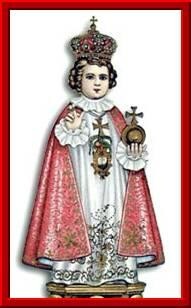 A finales del siglo XVI una pequeña imagen del Niño Jesús inició un largo recorrido, de España a Bohemia (Rep. Checa, antes, Checoslovaquia). La estatua era de cera, de 48 cm. El Niño Jesús está de pie, con la mano derecha levantada, en actitud de bendecir, mientras con la izquierda sostiene un globo dorado que representa la Tierra. Su Rostro es tierno y gracioso. La llevaba Doña María Manríquez, para regalo de Bodas a su hija, la princesa Polyxena, que contraía matrimonio con el conde Adalberto de Lobkowitz.La condesa fue una bienhechora insigne de los Padres Carmelitas Descalzos, quienes se habían esta- blecido en Praga en 1624, en la Iglesia-Convento que les encomendó el emperador Fernando II. Éste había mandado construir este templo de Nuestra Señora de Las Victorias, en acción de gracias por haber derrotado a sus enemigos en la batalla de la Montaña Blanca.Viendo Polyxena la estrechez en que vivían los Carmelitas, les regaló la pequeña imagen del Niño Jesús, diciéndoles: “Aquí les traigo el objeto de mi mayor aprecio en este mundo. Honrad y respetad al Niño Jesús, y nunca les faltará lo necesario.” La hermosa estatua fue colocada en el oratorio del convento. Su túnica y el manto habían sido arreglados por la misma princesa. Muy pronto, sus palabras resul-taron proféticas.  Mientras los religiosos mantuvieron la Devoción al Divino Infante de Praga, gozaron de la prosperidad.En 1631 los príncipes protestantes, enemigos del emperador, saquearon la Iglesia de Nuestra Señora de  Las  Victorias,  profanaron  la  Imagen  del  Niño Jesús, le rompieron las manos, y la tiraron con desprecio detrás del altar, donde quedó sepultada en los escombros. El 25 de mayo de 1632, derrotados losprotestantes, volvieron los Carmelitas a su convento y restauraron la Imagen.Había en el convento de Praga un novicio- sacerdote, el padre Cirilo de la Madre de Dios, que se destacó por su gran devoción al „Pequeño  Rey‟.   A él fue a quien el Niño Jesús dirigió estas palabras: “Cuánto más Me honréis, más os favoreceré.”Oración al Milagroso Niño de Praga¡Oh, Milagroso Niñito Jesús! Te suplicamos que mires nuestros corazones enfermos. Deja que Tu Corazón, de gran Misericordia, se apiade y nos dé la gracia que Te rogamos de rodillas…Purifícanos en el dolor y en la desesperación; en las enfermedades y desgracias que nos agobian. Acuérdate, por todos los Méritos de Tu Santísima Infancia, y oye nuestras súplicas. Danos Tu Con- solación  y  Tu  Gracia  para  que  eternamente  Te podamos adorar junto al Padre y al Espíritu Santo, Dios por los siglos de los siglos. Amén.Consagración al Niño Jesús de Praga¡Amabilísimo Niño Jesús de Praga! Aclamado por todos como Milagroso,por los innumerables y extraordinarios favores que concedes a cuantos Te invocan.Si Tú cautivas nuestra alma con Tus DivinosEncantos de Niño, nunca Te olvidará.Hoy, ella se acoge bajo Tu Manto de Rey, para gozar de la Paz que nos tienes prometida, y allí poder recibir Tu Bendición,que la hará crecer en santidad y virtudes.Por eso, nos Consagramos rendidamente aTu santo servicio y seremos Tus fervientes devotos. Hijos de Tu Amor, responderemos a Tu predilección por nuestras almas, ofreciéndote, desde ahora,y para siempre, cuanto somos, cuanto anhelamos;la vida de nuestros sentidos, las aspiracionesde nuestro corazón, los amores de nuestra alma, que Te pertenecen por derecho de filiación y deuda de conquista, al crearnos y redimirnos.¡Divino Niño Jesús, Pequeño Rey, Dios de la Infancia!Recibe nuestro ofrecimientoy hazlo eficaz con Tu Poder Infinito, para ser Tuyos para siempre,en la Tierra y en el Cielo.Amén.PromesasMargarita del Santísimo Sacramento, Francia (1619-1648)Fue la Venerable Margarita del Santísimo Sacra- mento, fallecida a los 29 años, Carmelita del Convento de Beaune, en Francia, la confidente del Niño Jesús y propagadora de Su Devoción, quien recibió la misión especial de venerar y propagar especialmente la Devoción a la Divina Infancia de Cristo.“Yo te escogí  para honrar y hacer visible en ti, Mi Infancia y Mi Inocencia, cuando Yo yacía en el pesebre”, le dijo el Niño Dios, mientras ella rezaba delante de una Imagen Suya existente en el convento, conocida como „El  Rey de la Gloria‟…  “Recurre a Mi Corazón Divino y pide todo lo que quieras por los Méritos de Mi Infancia, y nada te será negado.”Ella difundió la tradición de orar el 25 de cada mes, en honor al Nacimiento de Jesús, y a rezar la Corona del Niño Jesús, que consta de tres Padrenuestros y 12 Avemarías, en honra de los 12 primeros años de Su Vida.CORONA DEL DIVINO NIÑOMargarita del Santísimo Sacramento, Francia (1619-1648)	Por la Señal de la Santa Cruz...Niño Bendito, Triunfante y Glorioso, haz que mis penas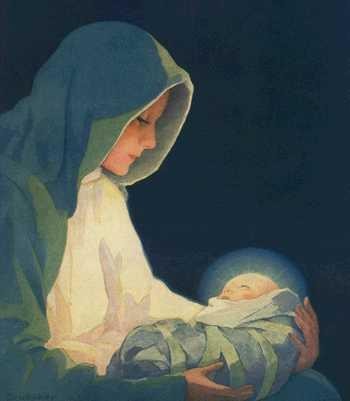 se me vuelvan gozo,pues eres mi DiosTodopoderoso.    Padre Nuestro.    Cuatro Ave Marías.Niño Bendito…    Padre Nuestro.    Cuatro Ave Marías.Niño Bendito…    Padre Nuestro.    Cuatro Ave Marías.Jaculatoria¡Divino Niño Jesús, en Ti confío!NOVENA DEL DIVINO NIÑO	Por la Señal de la Santa Cruz...¡Oh, Divino Niño, mi Dios y Señor, Tú serás el Dueño de mi corazón!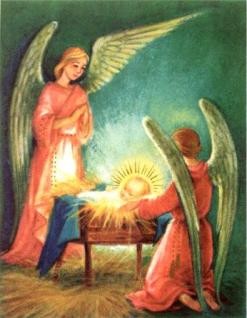 Niño Amable de mi vida, Salvador de los humanos, la Gracia que necesitopongo en Tus Benditas Manos.    Padre Nuestro, Ave María y Gloria.¡Oh, Divino Niño…!Tú, que sabes mis pesares, pues todos Te los confío, da la paz a los turbados,y alivio al corazón mío.    Padre Nuestro, Ave María y Gloria.¡Oh, Divino Niño…!Y aunque Tu Amor no merezco no recurriré a Ti en vano, pues eres Hijo de Diosy Hermano de los Cristianos.    Padre Nuestro, Ave María y Gloria.¡Oh, Divino Niño…!Acuérdate, ¡oh, Niño Santo!, que jamás se oyó decirque alguno Te haya imploradosin Tu Auxilio recibir.Por eso con fe y esperanza,humilde y arrepentido, lleno de amor y confianza este favor yo Te pido:    Se pide la Gracia que se desea recibir…Jaculatoria Final¡Oh, mi Dios y Salvador! Muestra la Fuerza de Tu Infancia y el Poder de Tu Cuna.(DOCE VECES) Amén.DEVOCIÓN A LOS ÁNGELESROSARIO DE SAN MIGUEL ARCÁNGEL 42Sierva de Dios, Antonia D‟Astonaco, PortugalHistoria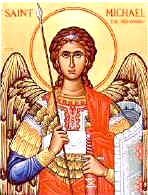 Un día, San Miguel Arcángel se apareció a la devota Sierva de Dios, An- tonia D‟Astonaco, y le dijo que él deseaba ser honrado mediante la recitación de Nueve Salutaciones, que corresponden a los Nueve Coros  de  Ángeles,  en  lascuales se piden las Virtudes mediante su intercesión.PromesasA los que practican esta devoción en su honor, el Arcángel   promete   grandes   bendiciones.   Promete enviar   un   Ángel   de   cada   Coro   Angélico,   para acompañar a los devotos a la hora de la Santa Comunión. Además, a los que recitaran estas nueve Salutaciones todos los días, les asegura que disfrutarán de su asistencia continua. Es decir, durante esta vida y también después de la muerte. Aun más, serán acompañados de todos los Ángeles y, con todos sus seres queridos, parientes y familiares serán librados del Purgatorio.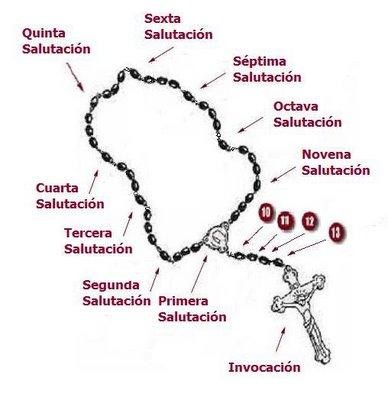 La Coronilla de San Miguel Arcángel consiste en un Padre Nuestro y tres Ave Marías,en honor de cada Coro Angélico.	Por la Señal de la Santa Cruz...V:	 Dios mío, ven en mi auxilio.R:	Señor, date prisa en socorrerme.     Gloria al Padre, y al Hijo, y al EspírituSanto... (Inclinando la cabeza)1º SalutaciónPor la intercesión de San Miguel y del Coro Celestial de los SERAFINES, que Dios Nuestro Señor prepare nuestras almas; para así recibir dignamente en nuestros corazones, el fuego de la CARIDAD PERFECTA. Amén.     Padre Nuestro y tres Ave Marías.2º SalutaciónPor la intercesión de San Miguel y del Coro Celestial de los QUERUBINES, que Dios Nuestro Señor nos conceda la gracia de abandonar los caminos del pecado, y seguir el camino de la PERFECCIÓN CRISTIANA. Amén.     Padre Nuestro y tres Ave Marías.3º SalutaciónPor la intercesión de San Miguel y del Coro Celestial de los TRONOS, que Dios Nuestro Señor derrame  en  nuestros  corazones,  el  verdadero  y sincero espíritu de HUMILDAD. Amén.     Padre Nuestro y tres Ave Marías.4º SalutaciónPor la intercesión de San Miguel y del Coro Celestial de las DOMINACIONES, que Dios Nuestro Señor nos conceda la gracia de CONTROLAR NUESTROS SENTIDOS y, así, dominar nuestras pasiones. Amén.     Padre Nuestro y tres Ave Marías.42 Con aprobación Eclesiástica. El 8 de agosto de 1851Pío IX concedió 5 años de indulgencias a la práctica de este piadoso ejercicio.5º SalutaciónPor la intercesión de San Miguel y del Coro Celestial de las VIRTUDES, que Dios Nuestro Señor nos conserve de todo mal, y NO NOS DEJE CAER EN LA TENTACIÓN. Amén.     Padre Nuestro y tres Ave Marías.6º SalutaciónPor la intercesión de San Miguel y del Coro Celestial de las POTESTADES, que Dios Nuestro Señor PROTEJA NUESTRAS ALMAS, contra las acechanzas del demonio. Amén.           Padre Nuestro, tres Ave Marías y Gloria.7º SalutaciónPor la intercesión de San Miguel y del Coro Celestial de los PRINCIPADOS, que Dios Nuestro Señor se digne llenar nuestras almas, con el verda- dero espíritu de la OBEDIENCIA. Amén.     Padre Nuestro, tres Ave Marías y Gloria.8º SalutaciónPor la intercesión de San Miguel y del Coro Celestial  de  los  ARCÁNGELES,  que  Dios  Nuestro Señor nos conceda la Gracia de la PERSEVERANCIA FINAL en la FE y en las buenas obras; y así nos lleve a la Gloria del Paraíso. Amén.     Padre Nuestro y tres Ave Marías.9º SalutaciónPor la intercesión de San Miguel y del Coro Celestial de los ÁNGELES, que Dios Nuestro Señor nos conceda la Gracia, de ser protegidos por ellos, durante esta vida mortal, y que NOS GUÍEN A LA GLORIA ETERNA. Amén.     Padre Nuestro, tres Ave Marías y Gloria.Siguiendo la flecha en la gráfica que apunta los números 10-13, se reza un Padre Nuestro en honor de cada uno de los siguientes Ángeles, como se indica:10, a San Miguel.11, a San Gabriel.12, a San Rafael.13, al Ángel de la Guarda.La Corona de San Miguel se termina con las si- guientes Oraciones:¡Oh, glorioso Príncipe San Miguel Arcángel, Jefe principal de la Milicia Celestial, Guardián fidelísimo de las almas, Vencedor eficaz de los espíritus rebeldes, fiel  Servidor  en  el  Palacio  del  Rey  Divino!  Eres nuestro admirable Vigilante y Protector. Tú, que bri- llas con excelente resplandor y con virtud sobre- humana, líbranos de todo mal. Con plena confianza recurrimos a ti; asístenos con tu amable protección, para que seamos más y más fieles al servicio de Dios, todos los días de nuestra vida. Amén.V:	Ruega  por  nosotros,  oh,  glorioso  San  Miguel, Príncipe de la Iglesia de Jesucristo.R:	Para  que seamos dignos  de  alcanzar Sus  Pro-mesas. Amén.¡Omnipotente y Eterno Dios! Te adoramos y bendecimos, porque en Tu maravillosa Bondad y con el misericordioso deseo de salvar a las almas del género humano, has escogido al glorioso Arcángel San Miguel, como Príncipe de Tu Iglesia: Humildemente Te suplicamos, Padre Celestial, que por su intervención nos libres de nuestros enemigos, y en la hora de la muerte no permitas que ningún espíritu maligno se nos acerque, para perjudicar nuestras almas. ¡Oh, Dios y Señor nuestro! Guíanos por medio de este mismo Arcángel. Envíale a que nos conduzca a la presencia de Tu Excelsa y Divina Majestad. Te lo pedimos por los Méritos de Jesucristo, nuestro Señor. Amén.La Salve:¡Dios Te Salve, Reina y Madre! ¡Madre de Mise- ricordia! ¡Vida, Dulzura y Esperanza nuestra, Dios Te Salve! A Ti llamamos los desterrados hijos de Eva; a Ti suspiramos, gimiendo y llorando en este valle de lágrimas. ¡Ea, pues, Señora, Abogada nuestra!, vuelve a nosotros esos Tus Ojos Misericordiosos, y después de este destierro, muéstranos a Jesús, Fruto Bendito de Tu Vientre. ¡Oh, Clemente! ¡Oh, Piadosa! ¡Oh, Dulce, siempre Virgen María!1ª LETANÍAS DE LOS ÁNGELESSeñor, ten piedad		 Señor, ten piedad de nosotros.			de nosotros. Cristo, ten piedad		Cristo, ten piedad de nosotros.			de nosotros. Señor, ten piedad		 Señor, ten piedad de nosotros.			 de nosotros. Cristo, óyenos.	Cristo, escúchanos. Dios Padre, Creador de los Ángeles.	Ten piedad… Dios Hijo, Señor de los Ángeles.			Ten piedad… Dios Espíritu Santo, Vida de los Ángeles. Ten piedad… Santísima Trinidad, Delicia de todos los Ángeles. Ten 	Santa María. 	Reina de los Ángeles. 	Todos los Coros de los Espíritus Bie- naventurados. 	Santos Serafines, Ángeles del Amor. 	Santos  Querubines,  Ángeles  de  laPalabra. 	Santos Tronos, Ángeles de la Vida. 	Santos Ángeles de la Adoración. 	Santas Dominaciones. 	Santas Potestades. 	Santos Principados del Cielo. 	Santas Virtudes. 	San Miguel Arcángel.Vencedor de Lucifer.Ángel de la Fe y de la Humildad. Preservador de la Santa Unción. Patrono de los moribundos. Príncipe de  los  Ejércitos Celes- tiales,Compañero de las Almas del Pur-gatorio. 	San Gabriel Arcángel.Santo Ángel de la Encarnación. Fiel Mensajero de Dios.Ángel de la Esperanza y de la Paz.Protector de todos los siervos y siervas de Dios.Guardián del Santo Bautismo.Patrono de los Sacerdotes. 	San Rafael Arcángel.Ángel del Amor Divino. Vencedor del enemigo malo. Auxiliador en la gran necesidad. Ángel del dolor y de la curación. Patrono de los médicos, de los ca- minantes y de los viajeros. 	Grandes Santos Arcángeles.Ángeles del Servicio ante el Trono de Dios.Ángeles del Servicio para los hom-bres. 	Santos Ángeles Custodios.Auxiliadores  a  nuestras  necesida- des.Luz en nuestra oscuridad.Apoyo en todo peligro.Exhortadores  de  nuestra  concien- cia.Intercesores ante el Trono de Dios.Escudos de Defensa contra el ene- migo maligno.Constantes Compañeros nuestros. Segurísimos Conductores nuestros. Fidelísimos Amigos nuestros.Sabios Consejeros nuestros. Ejemplo de nuestra obediencia Consoladores en el abandono. Espejos de Humildad y Pureza. 	Ángeles de nuestra familia. 	Ángeles de nuestros sacerdotes y pas- tores. 	Ángeles de nuestros niños. 	Ángeles de nuestra Tierra y Patria. 	Ángeles de la Santa Iglesia. 	Todos los Santos Ángeles.Ángeles de Dios.                        Asístannos en la vida. Ángeles de Dios.                    Asístannos en la muerte. Ángeles de Dios.      En el Cielo se los agradeceremos.    Cordero de Dios, que quitas el pecado del mundo.Perdónanos, Señor.    Cordero de Dios, que quitas el pecado del mundo.Escúchanos, Señor.    Cordero de Dios, que quitas el pecado del mundo.Ten piedad y misericordia de nosotros, Señor.Oración:¡Omnipotente y Eterno Dios! Envíanos la guarda de Tus Ejércitos Celestiales para que seamos defen- didos de los terribles ataques del enemigo maligno y que, preservados de todo peligro por la Sangre Pre- ciosísima de nuestro Señor Jesucristo, y por la In- tercesión de la Santísima Inmaculada Virgen María, Te podamos servir nuevamente en la Paz. Por nuestro Señor Jesucristo, Tu Hijo, Quien Contigo y el Espíritu Santo Vive y Reina como Dios en la Eternidad. Amén.ROSARIO DE SAN MIGUEL ARCÁNGEL 43Enoc, profeta, Colombia 44Se usa el Rosario que tiene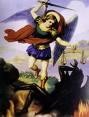 5 Misterios y 10 cuentas encada Misterio.	Por  la  Señal  de  laSanta Cruz...     Creo  en  Dios,  PadreTodopoderoso...  (Pág.2).InicioV:	¡San Miguel, San Gabriel, San Rafael!R:	Rueguen  a  Dios  por  nosotros  y  por  nuestras familias. (TRES VECES).En las cuentas grandes del Padre Nuestro:V:	Padre Nuestro, que estás en el Cielo, santificado sea Tu Nombre. Venga a nosotros Tu Reino. Hágase Tu Voluntad, así en la Tierra como en el Cielo.R:	Danos  hoy  nuestro  pan  de  cada  día.  Perdona nuestras ofensas, como también nosotros per- donamos a los que nos ofenden. No nos dejes caer en la tentación, y líbranos del mal. Amén.En las cuentas pequeñas se repite DIEZ VECES: V:	¿Quién como Dios?R:	¡Nadie como Dios!Al terminar el Rosario se dice:Gloria a Dios en Cielo y en la Tierra, paz a los hombres que ama el Señor. Por Tu inmensa Gloria Te alabamos, Te bendecimos, Te adoramos, Te glori- ficamos, Te damos gracias, Señor Dios, Rey Celestial, Dios Padre Todopoderoso. Señor, Hijo Único Jesu- cristo. Señor Dios, Cordero de Dios, Hijo del Padre; Tú, que quitas el pecado del mundo, ten piedad de nosotros; Tú, que quitas el pecado del mundo, atiende nuestra súplica; Tú, que estás sentado a la derecha del Padre, ten piedad de nosotros; porque sólo Tú eres Santo. Sólo Tú, Señor; sólo Tú, Altísimo Jesucristo, con el Espíritu Santo en la Gloria de Dios Padre. Amén.Al Final se repite SIETE VECES: V:	¡Den gracias al Dios del Cielo!R:	¡Porque es Eterna Su Misericordia! Sal. 136 (135)(SIETE VECES).Una Salve a la Santísima Virgen por la conversión de todos nosotros, pecadores:     ¡Dios Te Salve, Reina y Madre!... (Pág. 8).Oración:San Miguel Arcángel: Defiéndenos en la pelea contra satanás y sus demonios. Sé nuestro amparo y protección.  Que  el  Altísimo  te  dé  el  poder  y  el permiso para que nos asistas y que Dios haga oír Su Voz imperiosa para que expulse a satanás y sus demonios que quieren hacer perder a la humanidad. Que tu grito: „¡Quién como Dios! ¡Quién como Dios!„¡Quién  como Dios!‟ Someta a satanás y sus demoniosbajo nuestros pies. Amén”.“Invocad la presencia de vuestro Ángel Guar- dián; él os asistirá en vuestras batallas espiri- tuales y jugará un papel muy importante en vuestra liberación. No seáis necios e insensatos queriendo luchar por vuestros propios medios, sin la protec- ción del Cielo; acordaos que son ataques espiri- tuales que sólo se contrarrestan con la oración, el ayuno, la fe, las obras y la perseverancia.” 45¡Oh, bienaventurado Ángel de mi Guarda!Te confío el cuidado de mi cuerpo, alma y espíritu;combate conmigo toda fuerza del mal.En la batalla espiritual contra el enemigo de mi alma no me desampares;de día y de noche permanece a mi lado.Libra mi cuerpo de venganzas, accidentes, violencia… Protege mi mente, sentidos, pensamientos y potencias de todo dardo incendiarioy guarda mi espíritu de caer en pecado. Tómame de la mano y alláname el camino que me lleva a la Gloria de Dios.Amén.43  Según Mensaje de Nuestro Señor Jesucristo al pro- feta Enoc, el 24 de Octubre de 2005.44 http://www.mensajesdelbuenpastorenoc.org/45 Mensaje de Nuestro Señor Jesucristo al profeta Enoc, el 14 de Diciembre de 2009.2ª LETANÍAS DE LOS ÁNGELESSeñor, ten piedad                            Señor, ten piedad de nosotros.                                             de nosotros. Cristo, ten piedad                           Cristo, ten piedad de nosotros.                                             de nosotros. Señor, ten piedad                            Señor, ten piedad de nosotros.                                             de nosotros. 	Augusta Reina de Los Ángeles. 	Santo Arcángel Miguel. 	Santo Arcángel Gabriel. 	Santo Arcángel Rafael. 	Santo Ángel de la Guarda. 	Santo Ángel de la Paz. 	Santo Ángel Ateriel. 	Santo Ángel Barakiel. 	Santo Ángel Barani. 	Santo Ángel Bariniel. 	Santo Ángel Baruel. 	Santo Ángel Benoriel. 	Santo Ángel Beruniel. 	Santo Ángel Bramiel. 	Santo Ángel Celiel. 	Santo Ángel Celín. 	Santo Ángel Chamuel. 	Santo Ángel Daniel. 	Santo Ángel Doniel. 	Santo Ángel Godriel. 	Santo Ángel Jael. 	Santo Ángel Janiel. 	Santo Ángel Jariel. 	Santo Ángel Jodiel. 	Santo Ángel Jofiel. 	Santo Ángel Joriel. 	Santo Ángel Juliel. 	Santo Ángel Kamariel. 	Santo Ángel Kaniel. 	Santo Ángel Keryel. 	Santo Ángel Labariel. 	Santo Ángel Lariel. 	Santo Ángel Laviniel. 	Santo Ángel Leniel. 	Santo Ángel Letaniel. 	Santo Ángel Letiel. 	Santo Ángel Libaniel. 	Santo Ángel Liriel. 	Santo Ángel Loriel. 	Santo Ángel Mariel. 	Santo Ángel Melín. 	Santo Ángel Meriel. 	Santo Ángel Miriel. 	Santo Ángel Miraniel. 	Santo Ángel Muriel. 	Santo Ángel Nadiel. 	Santo Ángel Nadiniel. 	Santo Ángel Nael. 	Santo Ángel Neriniel. 	Santo Ángel Oniel. 	Santo Ángel Paniel. 	Santo Ángel Raniel. 	Santo Ángel Samuel. 	Santo Ángel Senayre. 	Santo Ángel Tobiel. 	Santo Ángel Toriniel. 	Santo Ángel Triniel. 	Santo Ángel Turiniel. 	Santo Ángel Udiniel. 	Santo Ángel Uriel.Promesas de la Hora de Los Ángeles“¡Es Nuestro deseo y orden solemne: Que to- dos Martes a las 9:00 de la noche, sea hecha la HORA DE LOS SANTOS ÁNGELES, cuando numerosas Gracias de Conversión y Salvación, se- rán derramadas sobre la Tierra entera! LA HORA DE LOS SANTOS ÁNGELES, deberá comenzar: Con 10 minutos de Meditación sobre los Santos Ángeles; seguidos de la Corona de los Santos Ángeles… Mensajes de los Santos Ángeles; Letanías cantada de los Santos Ángeles, invocando a los Ángeles que aparecen aquí; Súplica a los Santos Ángeles; Consagración a los Santos Ángeles, y cántico final. Donde esta HORA fuese hecha, descenderán copiosas Bendiciones de Nuestros Co- razones. Los Santos Ángeles serán atraídos hacia donde ella fuese hecha y protegerán a las personas, hogares y lugares donde se oiga esta Sagrada Oración. Los Santos Ángeles expulsarán y atarán los espíritus malignos donde esta HORA fuese hecha, sobre todo el demonio Asmodeo, destructor de la familia y de la juventud. Esta HORA estremecerá y aniquilará al infierno, con sus hordas y planes…  ¡Esta HORA liberará a muchos cautivos del demonio y preparará a las almas y al46 	Santo Ángel Lubatel. 	Santo Ángel Manuel. 	Santo Ángel Marani.mundo, para el Triunfo de Nuestros Corazones!”46   Mensaje  del  Sagrado  Corazón,  al  vidente  MarcosTadeu, en Jacareí, Brasil, el día 07/02/2007.SÚPLICA A LOS ÁNGELES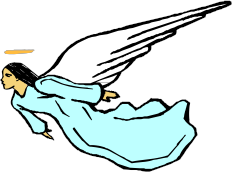 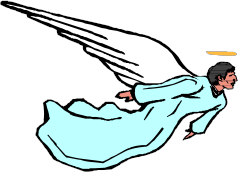 Oración Inicial¡Dios Todopoderoso y Eterno, Uno en Tres Per- sonas! Antes de pedirle a los Santos Ángeles, Tus Servidores y de llamarlos en nuestro socorro, nos postramos delante de Ti y Te adoramos: Padre, Hijo y Espíritu Santo. Bendito y alabado seas por toda la eternidad. Que  todos los Coros de Ángeles y los hombres que has creado, Te adoren, Te amen y Te sirvan: ¡Dios Santo, Dios Fuerte, Dios Inmortal!Y Tú, María, Reina de los Ángeles, Medianera de 	Les imploramos, por todas las Heridas de nuestro Señor Jesucristo. 	Les imploramos, por todos los Sufri-mientos de nuestro Señor Jesucristo. 	Les imploramos, por el Sagrado Cora- zón de nuestro Señor Jesucristo. 	Les imploramos, por la Santa Palabra de Dios. 	Les imploramos, por la propia Felici- dad de ustedes. 	Les imploramos, por la propia Fideli- dad de ustedes. 	Les imploramos, por sus propias Fuer-zas combativas por el Reino de Dios.	Les suplicamos: Cubran a  	con sus escudos.todas las Gracias, todopoderosa en Tu Oración, recibebondadosamente la  oración  que  les  dirigimos  a  los	Les  suplicamos:  Protejan  a   	padas.con sus es-Ángeles, Tus Servidores, y hazla llegar hasta el Trono	Les suplicamos: Iluminen a   	con su luz.del Altísimo, para que obtengamos de Él Su Gracia, SuSalvación y Su Auxilio. Amén.Ángeles Grandes y Santos, Dios los envía a ustedes,para protegernos y ayudarnos. (TRES VECES) 	Los invocamos en el Nombre de Dios,	Les suplicamos: Abriguen a _        bajo el Manto de María.	Les suplicamos: Encierren a  	en el CorazónInmaculado de María.	Les suplicamos: Depositen a           en las  Manos de María.	Les suplicamos: Muéstrenle a           el   camino hacia  la  Puerta  de la  Vida,  el Corazón Abierto de nuestro Señor Jesucristo.Uno en Tres Personas. 	Los invocamos en el Nombre Todopo- deroso de Jesús. 	Los invocamos en el Nombre de María, Madre de Dios y Madre nuestra. 	Los invocamos en el Nombre de María, Reina del Cielo y de la Tierra. 	Los  invocamos  en  el  Nombre  de  laPreciosa  Sangre  de  nuestro  SeñorJesucristo. 	Los  invocamos  en  el  Nombre  de  la Fidelidad  de  Dios para  con  nosotros tan pobres. 	Los  invocamos  en  el  Nombre  de  laMisericordia de  Dios para  con noso- tros tan pobres. 	Los invocamos en el Nombre del Amor de Dios para con nosotros tan pobres.	Les   suplicamos:   Conduzcan   a    	hacia la Casa del Padre Celestial. 	Todos  los  Coros  de  los  EspíritusBienaventurados. 	Ángeles de la Fuerza de la Palabra de Dios. 	Ángeles de la Caridad Ardiente. 	Ángeles que Dios nos atribuye, es- pecialmente, como Compañeros. 	Porque hemos recibido en herencia laSangre de nuestro Señor y Rey. 	Porque hemos recibido en herencia elCorazón de nuestro Señor y Rey. 	Porque hemos  recibido  en  herencia el Corazón Inmaculado de María, la Virgen Purísima y Reina de ustedes.segurosORACIÓN A SAN MIGUEL ARCÁNGEL 47Papa León XIII, Italia (1810-1903)¡San Miguel Arcángel! De- fiéndenos en la batalla, sé nuestro Amparo contra la per- versidad y asechanzas del demonio.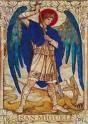 ¡Reprímale, Dios! -Pedi- mos suplicantes-. Y Tú, Prín- cipe  de  la  Milicia  Celestial, lanza al infierno con el Divino Poder a satanás y a todos losdemás espíritus malignos que vagan por el mundo parala perdición de las almas. Amén.¡San Miguel Arcángel!Lucha a nuestro lado con tus Ángeles.ORACIÓN A SAN GABRIEL ARCÁNGEL¡San Gabriel Arcángel! Tú eres el Ángel que anunció la Encarnación, Mensajero Fiel de Dios: Abre nuestros oídos para que podamos captar hasta las más suaves sugerencias y llamadas de la Gracia, nacidas del Corazón Misericordioso de Jesús.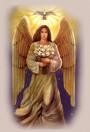 Te pedimos, que te que- des siempre con nosotros para que, comprendiendo la Palabra de Dios y Sus Inspiraciones, sepamos obe- decerla, cumpliendo bien y dócilmente lo que Dios quiere de nosotros. ¡Haznos vigilantes en la espera, del Señor para que no nos encuentre dormidos cuando llegue! Amén.¡San Gabriel Arcángel!Lucha a nuestro lado con tus Ángeles.ORACIÓN A SAN RAFAEL ARCÁNGEL¡San Rafael Arcángel! Que eres Flecha del Amor Divino: Hiere nuestro corazón con un amor ardiente a Dios y no dejes que esta herida se cierre jamás, para que permanezcamos sobre el camino del amor, en la vida diaria, y venzamos todos los obstáculos por la fuerza de este Amor.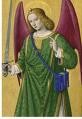 47 De la Raccolta, 447. Indulgencia de 3 años.Tú, que eres Bálsamo de Dios, defiéndenos de las potencias del Mal y de las enfermedades; acom- páñanos en los viajes y en las calles; sé nuestro consuelo en las dificultades y fortalécenos en el desánimo y en la depresión. Amén.¡San Rafael Arcángel!Lucha a nuestro lado con tus Ángeles.Oración FinalAyúdennos, Ángeles del Cielo, Hermanos grandes y Santos, servidores como nosotros delante de Dios. Protéjannos contra nosotros mismos, contra nuestra cobardía y tibieza, egoísmo y avaricia; contra nuestra envidia  y  desconfianza,  suficiencia  y  comodidad; contra nuestra soberbia y deseos de ser apreciados.Deslíguennos de los lazos del pecado y de toda atadura  al  mundo.  Quiten  la  venda  que  nosotros mismos hemos anudado sobre nuestros ojos, la cual nos impide ver la verdad que nos rodea; que podamos mirar nuestro propio yo sin incomodarnos y con benevolencia.Claven en nuestro corazón el aguijón del Santo Temor de Dios, para que no cesemos jamás de buscar al Señor con pasión, arrepentimiento y amor.Busquen en nosotros la Sangre de Cristo que se derramó por todos los hombres; busquen las Lágrimas de nuestra Reina, vertidas por nuestra causa; busquen la Imagen de Dios, a la cual Él quiso asemejarnos por amor; imagen destrozada y deteriorada en nosotros.Ayúdennos a reconocer a Dios, a servirlo, amarlo y adorarlo. Ayúdennos en la lucha contra los poderes de las tinieblas que nos rodean y nos oprimen solapadamente; protéjannos para que ninguno de nosotros  se  pierda  y  para  que,  un  día,  gozosos, podamos reunirnos en la Felicidad eterna. Amén.ORACIÓN AL ÁNGEL DE LA GUARDAÁngel de mi Guarda, dulce Compañía,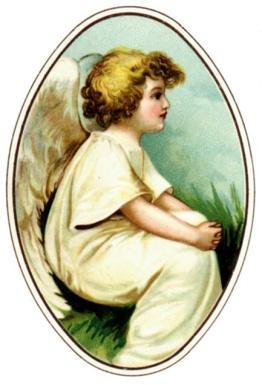 no me desamparesni de noche, ni de día,no me dejes solo (a)que me perdería,porque el Señor que me creó, a ti me encomendópara que me libres siempre de todo peligro. Amén.ORACIÓN DE CONSAGRACIÓN DADA POR SAN MIGUEL ARCÁNGELEnoc, profeta, Colombia 48Gloriosísimo y bienaventurado San Miguel, Prín- cipe de las Milicias Celestiales: A ti, mi amado Arcángel, te confío el cuidado de mi cuerpo, alma y espíritu. Humildemente me Consagro a ti y te con- sagro mi familia y seres queridos. Sé nuestro Pro- tector y Amparo en todos nuestros caminos y batallas espirituales. Que al invocar Tu Santo Nombre:„¡Quién como Dios! ¡Quién como Dios!¡Quién como Dios!‟Oraciones de ProtecciónBienaventurado San Miguel Arcángel, sé mi Guardián y Custodio en todos mis caminos y batallas espirituales; que tu santa protección me acompañe de día y de noche. Defiéndeme del enemigo de mi alma y de sus agentes del mal. Guíame por el buen sendero. Líbrame de ofender a Dios. En la hora de mi muerte, tómame de la mano y llévame contigo a la Gloria del Padre Eterno. Amén.¡San Miguel: Ilumíname con tu Luz!¡San Miguel: Protégeme con tus Alas!¡San Miguel: Defiéndeme con tu Espada!49Sea yo, nuestra familia, y seres queridos, protegidos de todo mal, de todo peligro y de todo dardo incendiario del maligno, en nuestra integridadfísica y espiritual. Acepta, ¡oh, bendito San Miguel!,Amén.Escudo de la Verdad de San Miguel Arcángel50esta mi Consagración a tu celestial Persona, y hazla extensiva a nuestra familia y seres queridos. Te lo pido: 	En  el  Nombre  de  Dios,  Uno  y  Trino:  En  el Nombre del Padre, y del Hijo, y del Espíritu Santo. 	Por  la  santísima  intercesión  de  la  Bienaven-turada y Siempre Virgen María, Reina de los Cielos y de los Ángeles, Madre de la huma- nidad: En el Nombre del Padre, y del Hijo, y del Espíritu Santo. 	Por la santa intercesión de San Gabriel, SanRafael y demás Lumbreras que arden contigo, ante el Trono del Altísimo: En el Nombre del Padre, y del Hijo, y del Espíritu Santo. 	Por la santa intercesión de los Arcángeles y Ángeles: En el Nombre del Padre, y del Hijo, y del Espíritu Santo. 	Por  la  santa  intercesión  de  los  Profetas  y Mártires: En el Nombre del Padre, y del Hijo, y del Espíritu Santo. 	Por la santa intercesión de todos los Santos ySantas y Almas Bienaventuradas: En el Nom- bre del Padre, y del Hijo, y del Espíritu Santo. 	Por  la  santa  intercesión  de  las  Virtudes, Potestades,  Principados,  Dominaciones,  Tro- nos, Querubines y Serafines: En el Nombre del Padre, y del Hijo, y del Espíritu Santo. Amén.Que todo sea para gloria de Dios y salvación de nuestras almas. Amén.Maureen Sweeney-Kyle, vidente, Ohio, EEUUSan Miguel, guerrero valiente contra el error, coloca  tu  Escudo  de  la  Verdad  sobre  todas  las naciones del mundo. Ilumina  los corazones de cada líder de gobierno para que vean las formas en que satanás está separando a la humanidad de la Voluntad de Dios.Con tu Espada de la Verdad, otorga a toda persona la Luz para entender que toda vida humana es la preciosa creación de Dios y que nunca se debe destruir. No permitas que se legisle ninguna ley que apoye y proteja al pecado.Con tu Espada y tu Escudo de la Verdad, coloca a Dios en el centro de todos los corazones y como el Líder de todas las naciones. Amén. 51“¡Yo, RAFAEL, os curaré a todos, basta que vosotros os entreguéis a la oración profunda, a la meditación y a la unión Conmigo y Yo, poco a poco, os haré volver a aquella pureza interior, a aquella plenitud de Gracia y de vida que vosotros teníais al salir de las aguas del Bautismo y, aún más, porque el Señor cuanto más se da, más desea darse a vosotros! 52¡Santo Dios, Santo Fuerte, Santo Inmortal!¡Misericordia, Señor, líbranos de todo mal!49 Según Mensaje de San Miguel Arcángel al profetaEnoc, el 25 de Febrero de 2011.50 http://www.amorsanto.com/index.htm51 Según Mensaje de San Miguel Arcángel a MaureenSweeney-Kyle, el día 6 de Abril de 2009.52 Mensaje de San Rafael Arcángel, al vidente MarcosORACIÓN DE A SAN RAFAEL ARCÁNGELEnoc, profeta, Colombia 53¡Oh,  Bienaventurado  San  Rafael,  Medicina  de Dios! Acompáñame en todos en mis caminos, así como lo hiciste con Tobías; protégeme de los emisarios del mal y guíame por el buen sendero; envíame la medicina que necesito para mi sanación. Que tu compañía, ben- dito  San  Rafael,  permanezca siempre a  mi  lado,  y junto con San Miguel y San Gabriel, defiéndeme del enemigo de mi alma que ronda como león furioso buscando a quién devorar. No permitas que me aparte de Dios y muéstrame el camino que me lleve seguro (a), junto con mi familia, a las puertas de la Jerusalén Celestial. Amén.Gloriosísimo Arcángel San Rafael, Médico de los casos difíciles, desata el área de mi cuerpo que necesita sanación especialmente…  Te lo pido: 	En el Nombre de Yahvé, nuestro Padre: En el Nombre del Padre, y del Hijo, y del Espíritu Santo. 	En el Nombre de Jesús, nuestro Redentor: En el Nombre del Padre, y del Hijo, y del Espíritu Santo. 	Con  la  Fuerza  del  Espíritu  Santo,  nuestroConsolador: En el Nombre del Padre, y del Hijo, y del Espíritu Santo. 	Y  por la Intercesión de  la Santísima Virgen María, nuestra Madre y Reina de los Arcán- geles y Ángeles: En el Nombre del Padre, y del Hijo, y del Espíritu Santo. Amén.Entra espiritualmente en mí y sana y desata esta área de mi cuerpo que necesita sanación.     Rezar tres Credos y tres Padre Nuestros, conAve María y Gloria.¡Oh, amado Arcángel San Rafael! Así como sa- naste la ceguera de Tobit, sana también esta enfer- medad que me aflige; devuélvele la salud a todo mi cuerpo. Te lo pido en el Nombre de la Trinidad Santa y para gloria de Dios. Amén.¡San Miguel, San Gabriel y San Rafael!Vengan en mi auxilio.¡San Miguel, San Gabriel y San Rafael!Combatan conmigo al dragón infernal.¡San Miguel, San Gabriel y San Rafael!Sean mi Amparo, mis Consejeros y Amigos.¡San Miguel, San Gabriel y San Rafael!En ustedes confío. Ayúdenme a cumplir la misión que Dios me ha encomendado, para así glorificar Su Santo Nombre. Amén.53 http://www.mensajesdelbuenpastorenoc.org/San Rafael, el Arcángel de la Sanación y del Consuelo, el que resiste a los ataques del demonio, debe acompañar en Su camino, a la Virgen Peregrina, Rosa Mística:Aceite de Sanación de San Rafael Arcángel“Herald, a ti te habla San Rafael Arcángel. El Cielo derramó una vigorosa bendición sobre mi aceite de sanación. ¡Multiplicad mi aceite! Los hombres que lo van a utilizar, lo deben aplicar en cualquier enfermedad… Dios  enviará  en  estos últimos tiempos enfermedades y  padecimientos misteriosos, como parte de futuros castigos. Este aceite de sanación será un remedio para sanar esas enfermedades. No se te olvide decir a aquellas personas que van a utilizar el aceite, que no lo deben comercializar. Este aceite tiene la bendición del Cielo.” 54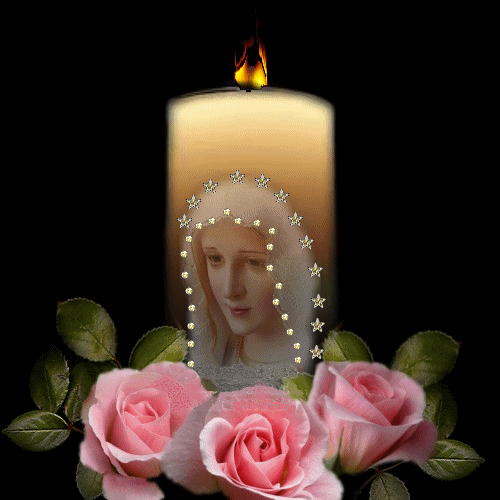 Toma aceite de oliva (aprox. 1/4 de litro) y llévalo a hervir junto con30  pétalos  de  rosa  (unarosa, de aquellas que han sido colocadas ante la imagen de la Virgen María,„Rosa  Mística‟).  Éste  seráun  bálsamo  que  aliviará  cualquier  enfermedad  osufrimiento. Cuando apliques este bálsamo reza lassiguientes oraciones:¡Oh, Madre de Dios, María, Rosa Mística! Con- cédeme junto con el Ar-cángel San Rafael, Medi-cina de Dios, la Gracia de sentir un profundo dolor por mis pecados e implorar ante el Trono de Dios, tres veces Tu Santo Nombre, para que Él me conceda Su Auxilio Divino en mi actual enfermedad. Amén. (TRES VECES)     Gloria al Padre, y al Hijo, y al Espíritu Santo (TRES VECES, inclinando la cabeza, en honor a la Santísima Trinidad). Por infinitos siglos de los siglos. Amén.San Rafael, Acompañante en el CaminoPor sendas de paz y prosperidadnos dirija el Señor Omnipotente y Misericordioso,y el Arcángel Rafael nos acompañe en el camino para que, con paz, salud y alegría volvamos a nuestros hogares.Amén.54   Mensaje  de  San  Rafael  Arcángel  en  Filipinas,  en fecha 02/10/93.LETANÍAS DE LOS SANTOSSeñor, ten piedad                            Señor, ten piedad de nosotros.                                             de nosotros. Cristo, ten piedad                           Cristo, ten piedad de nosotros.                                             de nosotros. Señor, ten piedad                            Señor, ten piedad de nosotros.                                             de nosotros.	Santa María, Madre de Dios.	Santos: Miguel, Gabriel y Rafael, Ar- cángeles.	Santos Ángeles de Dios.	Santos: Joaquín y Ana.	Santos Inocentes.	San Juan Bautista.	San José.	Santos: Pedro y Pablo.	Santos: Andrés, Bartolomé, Bernabé, Felipe, Judas Tadeo, Matías, Santiago Mayor   y   Menor,   Simón   Zelote   y Tomás, Apóstoles y Mártires.	Santos: Mateo, Marcos, Lucas y Juan,Evangelistas.	Santos: Calixto I, Cayo, Clemente I, Cornelio, Dámaso I, Fabián, Gregorio VII, Juan I, XXIII, Juan Pablo II, León Magno, Martín I, Pío V, X, XI, XII, Ponciano, Silvestre I, Sixto II y Urbano, Papas.	Santos: Ambrosio, Blas, Bonifacio, Ci- priano,  Dionisio,  Estanislao,  Eusebio de Vercelli, Hilario, Ireneo, Jenaro, Josafat, Metodio, Nicolás, Norberto, Óscar, Paulino de Nola, Patricio, Po- licarpo, Timoteo, Tito y Toribio de Mogrovejo, Obispos.	Santos: Alberto Magno,  Alfonso Mªde Ligorio, Anselmo, Atanasio, Basilio Magno, Beda el Venerable, Bernardo de Claraval, Buenaventura, Efrén, Isi- doro, Jerónimo y Roberto Belarmino, Doctores de la Iglesia.	Santos:  Camilo  de  Lelis,  Cayetano, Bernardino de Siena, Bruno, Felipe Neri, José de Calasanz, José de Cu- pertino y Raimundo de Peñafort, Presbíteros.	Santos  y  Beatos:  Andrés  Bessette, Chárbel Majluf, Columbano, Estanis- lao, Gabriel de La Dolorosa, Luis Eduardo Cestac, Romualdo y Santiago Alberione, Religiosos.	Santos y Santas: Águeda de Catania, Anastasia, Apolonia, Aquileo, Bárbara, Blanca, Cándida, Catalina de Alejan- dría, Cecilia, Cosme, Crescencia, Cris- tina, Damián, Donata, Dorotea, Este- ban, Eulalia, Filomena, Felícitas, Fidel de Sigmaringen, Flavia Domitila, Ge- nerosa, Hipólito, Inés, Irene, Isaac Jogues, Jorge, Julián, Juliana, Justi- na, Justino, Lidia, Lorenzo, Lucía, Margarita de Antioquía, Marcelino, Mª Goretti, Marina, Maximiliano Kolbe, Nereo, Nilo, Pancracio, Paula, Perpe- tua, Roque, Roberto, Sebastián, Sinfo- rosa, Sofía, Tarcisio, Tecla, Tomás Becket, Úrsula, Vicente, Vito y Wenceslao, Mártires.	Santos y Beatos: Amalia Aguirre de Jesús, Amparo Cuevas, Anna Kathe- rine Emmerich, Elena Aiello, Gema Galgani, Lucía de Narni, Mª Magdalena de Pazzi, Mariana de Jesús Torres, Marta Robin, Pío de Pietrelcina, Rita de Cascia, Teresa Musco y Neumann y Verónica Giuliani, Estigmatizados.	Santas y Beatas: Adelina, Ángela de Meríci, Beatriz da Silva, Clara de Asís, Escolástica, Gertrudis, Isabel de La Trinidad, Margarita del Santísimo Sa- cramento, Margarita Mª Alacoque, María de San Pedro, Mª Consolata Betrone, Matilde, Patricia, Rosa de Lima, Rosa de Viterbo, Rosalía de Palermo, Thais y Viridiada, Religiosas.	Santos  y  Santas:  Brígida,  Casimiro, Eduviges, Genoveva, Helena, Francisca Romana,  Gerardo Mª  Mayela,  Isabel de Hungría, Isidro Labrador, Ivo de Kermartin, Jerónimo Emiliano, Joaquín del Monte Carmelo, Marta, Mónica y Zita de Lucca, laicos.	Santos y Beatos: Alano de la Roche, Antonia D‟Astonaco, Elizabeth Kindel- man, Giannetta Vacchi, Ida Peeder- man, Juan Diego de Tepeyac, Justina Bisqueyburu, Lucía Dos Santos, Luisa Picarreta, Mª Bernardita Soubirous, María de Jesús de Ágreda, Maximino, Melania, Jacinta y Francisco Martos, Mª Marta Chambon, Mª Pierina de Micheli, Petruccia de Nocera, Pierina Gilli, Ricardo de San Lorenzo y SimónStock, Videntes.	San   Agustín:  de   Cantorbery  y   deHipona.	San  Antonio:  Abad,  de  Padua,  Mª Claret y Mª Zacarías.	San Benito: de Nurcia y de Palermo.	San Carlos: Borromeo y Lwanga.	Santa Catalina: de Bolonia, de Génova, de Ricci, de Siena, de Suecia y La- bouré.	San Cirilo: de Alejandría, de Jerusalén y Monje.	Santo Domingo: de Guzmán y Savio.	San Francisco: de Asís, de Borja, dePaula, de Sales, Javier y Solano.	San Gregorio: Magno, de Nisa, de Na- cianzo y Taumaturgo.	San Ignacio: de Antioquia y de Loyola.	San Juan: Crisóstomo, Damasceno, Mª Vianney, Bosco, Bautista de La Salle, de Ávila, de Brébeuf, de Capistrano, de Dios, de Kanty, de La Cruz, Eudes, Fisher y Leonardi.	Santa Juana: de Arco y de Chantal.	San Lorenzo: de Brindis y Justiniano.	San  Luis: Gonzaga y  Mª Grignion  deMontfort.	Santa  María:  Crucificada  de   Rosa, Magdalena, Mazarello, Faustina Ko- walska, de Candelaria y de San José.	San Martín: de Porres y de Tours.	San Pablo: de La Cruz y Miki.	San Pedro: Crisólogo, Damián, Canisio, Celestino, Chanel, Claver, Fourier.	Santa Teresa: de Ávila, de Calcuta, deLos Andes y del Niño Jesús.	Santo Tomás: de Aquino y Moro.	San Vicente: de Paúl y Ferrer.	Santos Mártires de todos los tiempos.	Todos los Santos y Santas de Dios.Muéstrate propicio:†	De todo mal.†	De todo pecado.†	De la muerte eterna.†	Por Tu Encarnación.†	Por Tu Muerte y Resurrección.†	Por el Don del Espíritu Santo.Nosotros, que somos pecadores: 	Para que Te dignes comunicar Tu pro- pia Vida a quienes has llamado al Bautismo. 	Para que santifiques el agua, por la que renacerán Tus nuevos hijos. 	Jesús, Hijo de Dios Vivo.BendiciónQue la Bendición del Padre,  el Amor del Hijo, la Fuerza del Espíritu Santo, la Protección Maternal de la Reina del Cielo, la Asistencia de los Ángeles y la Intercesión de los Santos estén con nosotros, y permanezcan para siempre. Amén.Promesas de La Hora de Los SantosMarcos Tadeu, vidente, Jacareí, Brasil (1977…)“Deseo que todos los miércoles, de ahora en adelante, sea hecha a las 9:00 de la noche, justo enseguida de la „H ora   de  La  Pa z‟   la „ Hora de  Los Santos De Dios‟ . Esta Hora de Oración, será para honrar a los Santos, para rezarle a ellos; pedir su potente auxilio, para que todos ustedes también se santifiquen y alcancen el Amor Perfecto para con Dios; amor que ellos tuvieron.  Esta Hora será potentísima. Potentísima contra el infierno: Extin- guirá las herejías, combatirá los errores, sacudirá a  las almas lánguidas y  blandas, disipará las tinieblas: Del error, del paganismo, del ateísmo, del hedonismo, del  materialismo. Y transformará muchas almas tibias, débiles, vacilantes en almas fieles,  fervorosas, ardientes y, sobre todo, va- lientes en el servicio del Señor, en la obediencia a Mis Mensajes, en el amor a Dios y en el amor a la salvación de las almas. La  „Hora  de los Santos‟ hará que muchas almas se vuelvan amigas de los Santos. Piensen más en el Cielo. Piensen más en la Santidad. Deseen la Santidad… Con la „Hora de los Santos‟,  muchas Gracias serán derramadas del Cielo sobre las almas. Muchas almas alcanzarán verdaderos milagros espirituales, que han de transformarlos en almas extremadamente bellas y agradables a los Ojos de Dios… Con la „Hora de los Santos‟, las discordias serán vencidas y la Paz será instaurada en los corazones y en los hogares, donde ella fuere hecha con amor y devoción…  Con la „Hora de los Santos‟, muchas almas sentirán en sus corazones, un ardiente amor por Dios y por Mí. Y un deseo sincero de realizar obras santas, para glorificar a Dios y para glorificar Mi Nombre…” 5555  Mensaje de la Santísima Virgen al vidente MarcosTadeu, en Jacareí, Brasil, el día 21/06/2007.DEVOCIÓN A LA SANTÍSIMA TRINIDAD EL TRISAGIO 56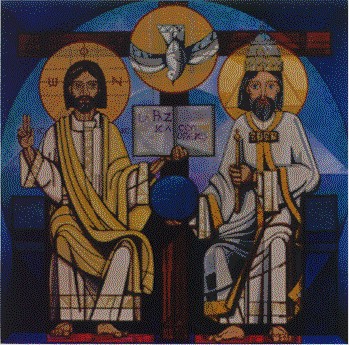 	Por la Señal de la Santa Cruz...Antífona 1:Bendita sea la Santísima e Indivisible Trinidad, que todas las cosas crea y gobierna, ahora y siempre, y por los siglos de los siglos.V:	 Señor, abre mis labios.R:	Y mi boca proclamará Tu alabanza.V:	Dios mío, ven en mi auxilio.R:	Señor, date prisa en socorrerme.(Inclinando la cabeza)V:	Gloria sea dada al Padre, gloria al Eterno Hijo,gloria al Espíritu Santo, por los siglos infinitos.R:	Amén.Acto de ContriciónAmorosísimo Dios, Trino y Uno, Padre, Hijo y Espíritu Santo, en Quien creo, en Quien espero, a Quien amo con todo mi corazón, cuerpo y alma, sentidos y potencias; por ser Tú, mi Padre, mi Señor y mi Dios, infinitamente Bueno y digno de ser amado sobre todas las cosas: Me pesa, Trinidad Miseri- cordiosísima; me pesa, Trinidad Santísima; me pesa, Trinidad Amabilísima, de haberte ofendido sólo por ser Quien Eres. Propongo y Te doy palabra de nunca más ofenderte y morir antes que pecar. Espero en Tu Suma Bondad y Misericordia Infinita, me has de perdonar todos mis pecados y me darás la Gracia para perseverar en un verdadero amor y sincera devoción a Tu siempre Amable Trinidad. Amén.56 Trisagio es una palabra de origen griego que significaTres Veces Santo.Himno¡Oh, Unidad, Perenne Luz! Ahora que el sol declina,en nuestros pechos infundeamor, Trinidad Divina.A la aurora Te alabamos y también al mediodía,y pedimos que Te hagamosen el Cielo compañía.Al Padre, al Hijo y a Ti,¡oh, Espíritu de Vida!, ahora y siempre sean dadas alabanzas infinitas.Amén.V:	Santo Dios, Santo Omnipotente, Santo Inmortal.R:	Ten  Misericordia  de  nosotros  y  del  mundo entero.V:	A Ti, Señor, sea dada toda alabanza.R:	Pues eres el Rey de la Gloria Eterna.     Padre Nuestro...Se repite NUEVE VECES:(Inclinando la cabeza hasta el piso 57)V:	Santo,    Santo,    Santo,    Señor    Dios  de  los Ejércitos,  llenos  están  los  Cielos  y  la  Tierra de la Majestad de Tu Gloria. (Cf. Is. 6, 3).R:	Gloria al Padre, gloria al Hijo, gloria al Espíritu Santo. (En la última invocación se añade): Por infinitos siglos de los siglos. Amén.     Este  ejercicio  se  repite  TRES  VECES, desde „Santo Dios, Santo Omnipotente...‟Antífona 2:A Ti, Dios Padre Ingénito; a Ti, Hijo Unigénito; a Ti, Espíritu Santo Paráclito, Santa e Indivisible Trinidad: De todo corazón Te confesamos, alabamos y bendecimos. A Ti se dé la gloria por infinitos siglos.V:	Bendigamos  al  Padre,  y  al  Hijo,  y  al  EspírituSanto.R:	Alabémosle  y ensalcémosle  por los  siglos  delos siglos. Amén.Oración:¡Amabilísimo Señor Dios, Uno y Trino! Danos con- tinuamente Tu Gracia, Tu Amor y Tu Comunicación, para que en el tiempo y en la eternidad Te amemos y57 Si el devoto puede convenientemente hacerlo.Te glorifiquemos, Dios Padre, Dios Hijo, Dios EspírituSanto, en Una Deidad, por infinitos siglos. Amén.GOZOS DE LA SANTÍSIMA TRINIDADDios Uno y Trino a Quien tanto Arcángeles y Querubines,R:	Ángeles y Serafines dicen:“Santo, Santo, Santo.”Santísima Trinidad, Una Esencia Soberanade donde en raudales mana la Divina Caridad,de Tu inmensa Majestad, ante el Trono Sacrosanto,R:	Ángeles y Serafines dicen:“Santo, Santo, Santo.”¡Oh, Misteriosa Deidad!de Una Esencia y Tres Personas,pues que piadosa perdonas nuestra miseria y maldad, oye con benignidadeste fervoroso canto.R:	Ángeles y Serafines dicen:“Santo, Santo, Santo.”El Trisagio que Isaías escribió con tanto celo,lo cantan siempre en el CieloAngélicas Jerarquías;tan piadosas melodíasson de las almas encanto.R:	Ángeles y Serafines dicen:“Santo, Santo, Santo.”Este Trisagio glorioso, voz del Coro Celestial, contra el poder infernal es auxilio poderoso.Y en este mar tormentoso,Puerto en que cesa el quebranto,R:	Ángeles y Serafines dicen:“Santo, Santo, Santo.”De la muerte repentina, del rayo exterminador,de la peste y del temblor libra esta Oración Divina; ella la mente iluminay disipa nuestro llanto.R:	Ángeles y Serafines dicen:“Santo, Santo, Santo.”De la guerra fraticida,que ensangrienta nuestro suelo, el Trisagio, Don del Cielo,nos preserva con su amparo;y en dulce paz bendecida,suba hasta Dios nuestro canto.R:	Ángeles y Serafines dicen:“Santo, Santo, Santo.”Es el Iris que se ostenta precursor de la bonanza. Es Áncora de Esperanza en la deshecha tormenta; es la Brújula que orientaal tender la noche el manto.R:	Ángeles y Serafines dicen:“Santo, Santo, Santo.”Es Escudo Soberano de la Divina Justiciacon que de infernal malicia triunfa el devoto Cristiano, y hace que el dragón tirano huya con terror y espanto.R:	Ángeles y Serafines dicen:“Santo, Santo, Santo.”Yo confío en Tu Amor, Santo Dios, Fuerte, Inmortal, que en el Coro Celestial cantaré con gran fervorel himno que tanto honorTe causa, cuando en su canto,R:	Ángeles y Serafines dicen:“Santo, Santo, Santo.”Dios Uno y Trino a Quien tanto Arcángeles y Querubines,R:	Ángeles y Serafines dicen:“Santo, Santo, Santo.”Antífona 3:Bendita sea la Santísima e Indivisible Trinidad, que todas las cosas crea y gobierna ahora y siempre, y por los siglos de los siglos.V:	Bendigamos  al  Padre,  y  al  Hijo,  y  al  EspírituSanto.R:	Alabémosle y ensalcémosle, por los siglos de los siglos. Amén.Oración:¡Omnipotente y Eterno Dios! Que Te dignaste revelar a Tus siervos,  en la confesión de la verdaderafe,  la Gloria de Tu Eterna Trinidad, y que adorasen la Unidad en Tu Majestad: Te rogamos, Señor, que por fuerza de esa misma fe, nos veamos siempre libres de todas las adversidades y peligros.  Por Cristo, nuestro Señor. Amén.LETANÍAS DE LA SANTÍSIMA TRINIDAD 	Padre Eterno, Omnipotente Dios. 	Verbo Divino, Inmenso Dios. 	Espíritu Santo, Infinito Dios. 	Santísima   Trinidad,   Un   Solo   DiosVerdadero. 	Rey  de  los  Cielos,  Inmortal  e  Invi- sible. 	Creador, Conservador y   Gobernador de todo lo creado. 	Vida nuestra, en Quien, de Quien, y por Quien vivimos. 	Vida Divina, Una en Tres Personas. 	Cielo  Divino  de  extraordinaria  Ma- jestad. 	Cielo Supremo del Cielo, oculto a los hombres. 	Sol Divino e Increado. 	Círculo Perfectísimo de Capacidad In- finita. 	Manjar Divino de los Ángeles. 	Hermoso Iris, Arco de Clemencia. 	Luz  Primera  y  Trina,  que  al  mundo ilustra.†	De todo mal de alma y cuerpo.†	De  todo  pecado  y  ocasión  de culpa.†	De Tu Ira y Enojo.†	De repentina e imprevista muer- te.†	De  las  asechanzas  y  cercanías del demonio.†	Del espíritu de deshonestidad y de sugestiones.†	De la concupiscencia de la carne.†	De toda ira, odio y mala voluntad.†	De plagas, peste, hambre, guerra y terremotos.†	De tempestades en el mar y en la tierra.†	De  los  enemigos  de  la  feCatólica.†	De  nuestros  enemigos  y  sus maquinaciones.†	De la muerte eterna.Nosotros, que somos pecadores: 	Que acertemos resistir  a los demo- nios con las armas de la Devoción a Tu Trinidad. 	Que hermosees cada día más, con los coloridos de Tu Gracia, Tu Imagen que está en nuestras almas. 	Que todos los fieles se esmeren enser muy devotos de Tu Trinidad San- tísima. 	Que todos consigamos las muchas fe- licidades que están vinculadas a los devotos de Tu Trinidad Inefable. 	Que  al  confesar  el  Misterio  de  TuTrinidad se destruyan  los  errores de los infieles. 	Que  todas  las  Almas del  Purgatorio gocen mucho refrigerio en virtud del Misterio de Tu Trinidad. 	Que  Te  dignes  oírnos  por  Tu  granPiedad.Todo esto Te lo pedimos: 	Por la Igualdad Esencial de Tu Trinidad. 	Por la Grandeza del Misterio de Tu Tri- nidad. 	Por el Admirable Nombre de  Tu Tri- nidad. 	Por lo Portentoso de Tu Esencia, Una yTrina. 	Por lo mucho que Te agradan las Almas que son devotas de Tu Santísima Tri- nidad. 	Por el gran amor con que libras de males a los pueblos donde hay algún devoto de Tu Trinidad Amable.V:	Santo Dios, Santo Fuerte, Santo Inmortal.R:	Líbranos,  Señor,  de  todo  mal,  y  del  pecado mortal.Ofrecimiento 58Te rogamos, Señor, por el estado de nuestra Santa Madre, la Iglesia, por sus Prelados, y muy especialmente por nuestro Santo Padre, el Papa; por la exaltación de la Fe Católica, extirpación de las herejías, paz y concordia entre todos los Cristianos; por la conversión de los infieles, herejes y pecadores, por mis padres, parientes, amigos y enemigos, por los agonizantes y caminantes, por las benditas Almas del Purgatorio y demás fines de nuestra Santa Madre, la Iglesia. Amén.Oración:Concédenos,  Señor,   profesar la fe verdadera, conocer la Gloria de la Eterna Trinidad y adorar Su Unidad Todopoderosa. Te lo pedimos, por Jesucristo, nuestro Señor. Amén.HIMNO A LA SANTÍSIMA TRINIDAD¡Dios mío! Trinidad a Quien adoro,la Iglesia nos sumerge en Tu Misterio.Te confesamos y Te bendecimos,¡Señor, Dueño nuestro!Como un río en el mar de Tu Grandeza el tiempo desemboca en hoy eterno, lo pequeño se adhiere a lo Infinito,¡Señor, Dueño nuestro!¡Oh, Palabra del Padre! Te escuchamos.¡Oh, Padre! Mira el Rostro de Tu Verbo.¡Oh, Espíritu de Amor! Ven a nosotros.¡Señor, Dueño nuestro!¡Dios mío! Trinidad a Quien adoro, haz de nuestras almas Tu Cielo, llévanos al Hogar donde Tú habitas,¡Señor, Dueño nuestro!Gloria al Padre, y al Hijo, y al Espíritu, Fuente de Gozo Pleno y Verdadero,el Creador del Cielo y de la Tierra,¡Señor, Dueño nuestro!HimnoAl PADRE rindamos Gloria, al HIJO triunfal Victoria, y al ESPÍRITU, el Honor,porque el Señor UNO Y TRINOnos conserva el Don Divinode la Fe, Esperanza y Amor.Amén.58  Para ganar las indulgencias, siempre que se rece elTrisagio.CONSAGRACIÓN A LA SANTÍSIMA TRINIDADI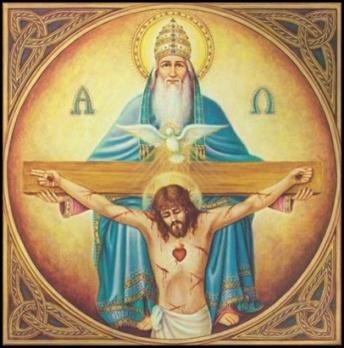 Beata Isabel deLa Trinidad, Francia(1880-1906)¡Oh, Dios Mío! Tri- nidad a Quien adoro. Ayúdame a olvidarme to- talmente de mí para es- tablecerme  en  Ti,  taninmóvil y tranquilo (a), como si ya mi alma estuviera enla  eternidad.  Que  nada  pueda  turbar  mi  paz  ni hacerme salir de Ti, ¡oh, Inmutable!, sino que cada minuto me sumerja más en la hondura de Tu Misterio. Pacifica mi alma, haz de ella Tu cielo, Tu morada de amor y el lugar de Tu descanso. Que ella nunca Te deje solo, sino que esté ahí con todo mi ser, todo despierto en fe, todo adorante y completamente ren- dido a Tu Acción Creadora.¡Oh, mi Cristo Amado, Crucificado por amor! Deseo ser enteramente Tuyo (a); ser uno (a) con Tu Sagrado  Corazón.  Quisiera  cubrirte  de  Gloria, quisiera  amarte,  hasta  morir  de  amor,  pero  como siento mi incapacidad, Te pido que me revistas de Ti Mismo, que identifiques mi alma con todos los movimientos de Tu Alma, que me abrumes, que me poseas, que me substituyas por Ti, para que mi vida no sea sino una irradiación de Tu Vida. Ven a mí como Adorador del Padre, como Restaurador y como Salvador.¡Oh, Verbo Eterno, Palabra de mi Dios! Quiero pasar mi vida escuchándote, quiero volverme total- mente dócil, para aprenderlo todo de Ti.  Entonces, a pesar de todas las noches, de todos los vacíos y de todas mis impotencias, quiero fijar siempre la mirada en Ti y morar en Tu Inmensa Luz. ¡Oh, Astro mío querido! Fascíname para que ya no pueda salir de Tu Esplendor.¡Oh, Fuego Consumidor, Espíritu de Amor! Des- ciende sobre mí para que en mi alma se realice una nueva encarnación del Verbo: Que yo sea para Él una prolongación de Su Humanidad Sacratísima, en la que Él renueve todos Sus Misterios.Y Tú, ¡oh, Padre!, inclínate amorosamente sobre esta pobre criatura Tuya, cúbrela con Tu Sombra, no veas en ella sino a Tu Hijo Predilecto, en Quien tienes todas Tus Complacencias.¡Oh, mis Tres, mi Todo, mi Bienaventuranza, So- ledad Infinita, Inmensidad en que me pierdo! Yo me Consagro a Ti como un (a) preso (a). Sumérgete en mí, para que yo me sumerja en Ti, hasta que vaya a contemplar en Tu Luz, el Abismo de Tus Grandezas. Amén.IIBeato Santiago Alberione, Italia (1884-1971)Divina Trinidad, Padre, Hijo y Espíritu Santo, Presente y Operante en la Iglesia, y en lo más profundo de mi ser: Yo Te adoro, Te doy gracias y Te amo, y por medio de María, mi Madre Santísima, me ofrezco y entrego totalmente a Ti, para toda la vida, y para la eternidad.A Ti, Padre del Cielo, me ofrezco y entrego como hijo (a). A Ti, Jesús, Salvador mío, me ofrezco y entrego como hermano (a) y discípulo (a) Tuyo (a). A Ti, Espíritu Santo, me ofrezco y entrego como templo vivo, para ser bendecido (a) y santificado (a).María, Madre de la Iglesia y Madre mía: Tú que estás en intimidad con la Trinidad Santísima, ensé- ñame  a  vivir  por  medio  de  la  Liturgia,  de  las Devociones y los Sacramentos, en Comunión cada vez más íntima con las Tres Divinas Personas, para que toda mi vida sea una adoración al Padre, y al Hijo, y al Espíritu Santo. Amén.CONSAGRACIÓN DEL HOGAR A LA SANTÍSIMA TRINIDADBendice, ¡oh Trinidad Santísima!, Padre, Hijo y Espíritu Santo, este hogar que Te Consagramos y que ponemos bajo Tu Augusto Poder.Bendícelo y haz que en él  impere la salud, la gracia y la abundancia para todos sus habitantes. Disipa con Tu Poder las amarguras, y danos paz y tranquilidad a nuestras almas.Destina  un  Ángel  para  que  custodie  nuestro hogar y sea el guardián de nuestra puerta, a fin de que no entre a nuestro recinto el espíritu del mal. Concede el descanso eterno a las almas de nuestros familiares que, por Tu Voluntad, han abandonado su puesto en este hogar.Bendice a los presentes y a los ausentes, y danos a todos la Gracia de vivir en paz, para prepararnos al gozo de Tu Presencia Celestial. Santísima Trinidad, bendícenos y socórrenos en todas nuestras nece- sidades; protégenos y ampáranos siempre y en todo lugar. Amén.Para Ti la alabanza, para Ti la Gloria,para Ti la acción de gracias.¡Oh, Santísima Trinidad!Por los siglos de los siglos. (TRES VECES)PETICIÓN DE SANTIDADVassula Ryden, mística ortodoxa, Grecia 59Señor de los Cielos, santifica mi alma, Tu morada, para que Tú, mi Rey, seas glorificado.Corona mi alma de Santidad, para que en Tu Divinidad, pueda hacerme heredero (a) de Tu Reino y Tu Gloria.Prometo ofrendar mi vida por mis hermanos y hermanas, y llegar a ser partede Tu Plan de Salvación.Creador, yo soy Tuyo (a), Jesucristo, yo soy Tuyo (a), Espíritu Santo, yo soy Tuyo (a). Amén.CUBRIENDO LA TIERRA ENTERAJavier Viesca, profeta, México 60“… Os pido a vosotros, los que estáis Conmigo, Mis pequeños, que vayáis cubriendo a la Tierra entera con Mi Amor y pedidlo así, Mis pequeños:Que el Amor de la Santísima Trinidad cubra, proteja: A todo lo visible e invisible, a todas las almas, a todo lo creado, contra todo aquello que satanás ha afectado y que ha llevado hacia el mal…De esta forma, Mi Amor protegerá a toda la Tierra… Le quitaréis a satanás poder, porque él no puede contra Mi Amor y él no podrá destruir a todos aquellos y a todo aquello que ya quede Bendito y Protegido con Mi Amor. Os doy todo esto, Mis pequeños, en la sencillez de Mi Corazón, para que veáis que, en cosas sencillas, podéis ha- cer grandes cosas para Mi Reino y para la protección de vuestros hermanos y de toda la Creación. No os doy fórmulas rebuscadas ni difí- ciles, es Mi Amor el que va a hacer el cambio, os lo he dicho y os lo repito y, es Mi Amor al que debéis hacer que llegue hacia vosotros y hacia los vuestros…” 61(Inclinando la cabeza)¡Gloria, al PADRE CREADOR!¡Gloria, al HIJO REDENTOR!¡Gloria, al ESPÍRITU SANTO SANTIFICADOR!Por infinitos siglos de los siglos.Amén.59  Ryden, Vassula: “La Verdadera Vida en Dios”, Men- saje del día 10-07-1994.  http://www.tlig.org/sp.html60   http://diospadresemanifiesta.com/l61  Mensaje de Dios Padre a Javier Viesca, el día 23 deMarzo de 2011.DEVOCIÓN A DIOS PADREROSARIO DE LOS 40 PADRE NUESTROS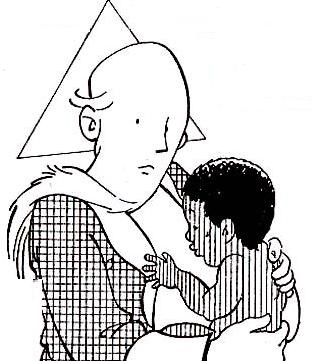 Los Cuarenta Padre Nuestros se distribuyen en cuatro decenas, precedidas de un breve ofrecimiento a Dios Padre por cada región de la Tierra.Con este Rosario, Dios Padre bendice la Tierra de Norte a Sur y de Oeste a Este, haciendo una gran Cruz sobre el mundo entero.Este Rosario tiene 4 Misterios y 10 cuentas en cada Misterio.	Por la Señal de la Santa Cruz...     Creo en Dios, Padre Todopoderoso... (Pág.2).Invocación InicialPadre Stefano Gobbi, profeta, Italia¡Ven, Espíritu Santo!Ven por medio de la Poderosa Intercesióndel Inmaculado Corazón de María, Tu Amadísima Esposa. (TRES VECES)OraciónPadre Amado, envía al mundo una efusión espe- cial de Tu Santo Espíritu para que, fortalecidos con ella, permanezcamos TODOS:Papa, Clero, Obispos, Sacerdotes, religiosos y religiosas, miembros de los Movimientos de Apos- tolado y todos nosotros, laicado en general, siempre fieles a la verdadera Fe, al verdadero Cristo y a la verdadera Iglesia, hasta el final. Amén.1º Decena: El NortePadre Amado, la Primera Decena Te la ofrezco por todos los países del HEMISFERIO NORTE: América del Norte, América Central, Europa, Asia, y todos los países de América del Sur y África que se encuentran al Norte del Ecuador, para que Tu Bendición llegue a cada nación, ciudad, pueblo, etnia y raza de esta región de la Tierra.     Un Credo (Pág. 2), un Ave María, diez PadreNuestros y Gloria.Al final de cada Decena se dice:R:	¡Oh,  María,  sin  pecado  Concebida!  Ruega  por nosotros que recurrimos a Ti, y por los que no recurren a Ti.2º Decena: El SurPadre Amado, la Segunda Decena Te la ofrezco por todos los países del HEMISFERIO SUR: Oceanía, y todos los países de América del Sur y África que se encuentran al Sur del Ecuador, para que Tu Bendición llegue a cada nación, ciudad, pueblo, etnia y raza de esta región de la Tierra.     Un Credo (Pág. 2), un Ave María, diez PadreNuestros y Gloria.     ¡Oh, María, sin pecado Concebida! Ruega por nosotros que recurrimos a Ti, y por los que no recurren a Ti.3º Decena: El OestePadre Amado, la Tercera Decena Te la ofrezco por todos los países del HEMISFERIO OCCIDENTAL: América del Norte, Centro y Sur, y todos los países de Europa y África que se encuentran al Oeste del Meridiano 0º, para que Tu Bendición llegue a cada nación, ciudad, pueblo, etnia y raza de esta región de la Tierra.     Un Credo (Pág. 2), un Ave María, diez PadreNuestros y Gloria.     ¡Oh, María, sin pecado Concebida! Ruega por nosotros que recurrimos a Ti, y por los que no recurren a Ti.4º Decena: El EstePadre Amado, la Cuarta Decena Te la ofrezco por todos los países del HEMISFERIO ORIENTAL: Asia, Oceanía y todos los países de Europa y África que se encuentran al Este del Meridiano 0º, para que Tu  Bendición  llegue  a  cada  nación,  ciudad,  pueblo, etnia y raza de esta región de la Tierra.     Un Credo (Pág. 2), un Ave María, diez PadreNuestros y Gloria.     ¡Oh, María, sin pecado Concebida…!En las tres últimas cuentas del Rosario se reza:V:	Santo Dios, Santo Omnipotente, Santo Inmortal,R:	Ten Misericordia de nosotros y del mundo en- tero. (TRES VECES).Una Salve a la Santísima Virgen por la conversión de todos nosotros, pecadores:     ¡Dios Te Salve, Reina y Madre!... (Pág. 8).LETANÍAS DE DIOS PADRE¡Oh, Dios, Padre del Cielo!	Ten piedad de nosotros.¡Oh, Dios, Hijo Redentor del mundo!	Ten piedad de...¡Oh, Dios, Espíritu Santo!	Ten piedad de nosotros.Santísima Trinidad, que Eres Un solo Dios.	Ten... 	Padre, Creador del Mundo. 	Padre, Reconciliador del Mundo. 	Padre, Sabiduría Eterna. 	Padre, Bondad Infinita. 	Padre, Providencia Inefable. 	Padre, Fuente de cada cosa. 	Padre Santísimo. 	Padre Dulcísimo. 	Padre, de Infinita Misericordia. 	Padre, Defensor nuestro. 	Padre, Gozo y Gloria nuestra. 	Padre, Rico con toda la Creación. 	Padre, Triunfo de las naciones. 	Padre, Esperanza de los cristianos. 	Padre, Grandeza de la Iglesia. 	Padre, Esplendor de los reyes. 	Padre, Trastorno de los ídolos. 	Padre Consolador de los pueblos. 	Padre, Gozo de los Sacerdotes. 	Padre, Guía de los hombres. 	Padre, Don de la vida familiar. 	Padre, Ayuda de los pobres. 	Padre, Guía de los jóvenes. 	Padre, Amigo de los pequeños. 	Padre, Libertad de los esclavos. 	Padre,  Luz  de  los  que  están  en  ti- nieblas. 	Padre, Destructor de los orgullosos. 	Padre, Sabiduría de los justos. 	Padre, Reposo en la tribulación. 	Padre, Esperanza en la desolación. 	Padre, Puerto de Salvación en los peli- gros. 	Padre, Consolador de los pobres. 	Padre, Consolador de los afligidos. 	Padre,  Refugio  de  los  desesperan- zados. 	Padre, Refugio de los huérfanos. 	Padre, Refugio de los moribundos. 	Padre, que apagas nuestra sed y po- breza. 	Padre, Vida de los muertos. 	Padre, Gloria de los Santos. 	Cordero de Dios, que quitas el pecado del mundo.Perdónanos, Señor. 	Cordero de Dios, que quitas el pecado del mundo.Escúchanos, Señor. 	Cordero de Dios, que quitas el pecado del mundo.Ten piedad y misericordia de nosotros, Señor.Oración:Padre, infinitamente Bueno y Misericordioso, que deseas ardientemente extender Tu Reino de Amor en el corazón de Tus criaturas, para alegría Tuya y felicidad de ellas: Te pedimos que se cumpla Tu Voluntad,   y   que   seas   conocido,   amado,   servido, honrado y reverenciado por todos los hombres. Te Lo pedimos  por  el  mismo  Jesucristo,  nuestro  Señor. Amén.CONSAGRACIÓN AL PADREI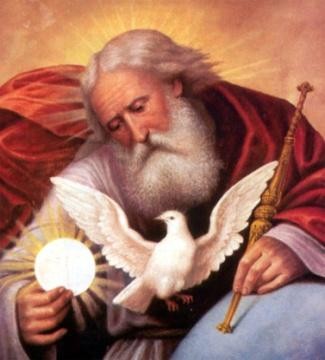 Vassula Ryden, místicaortodoxa, GreciaPadre, yo me Con- sagro a mí mismo (a) en cuerpo y alma a Tu ser- vicio, a fin de que Tus Ojos ni Tu Corazón, nun- ca me abandonen. Pon TuTrono Real dentro de mí y dame Tus Órdenes. Hazmeavanzar en pureza de corazón, para que pueda llevar a término todo cuando me has dado. 62Padre, ¡oh, Abba!, yo Te ofrezco mi voluntad, Te ofrezco mi vida, yo me abandono. Padre Justo si ésta es Tu Voluntad, hazme digno (a), a fin de  que Tú puedas disponer plenamente de mí, hazme víctima de Tus ardientes Deseos, haz lo que Tu Corazón desee. Amén. 63IIBeato Carlos de Foucauld, Francia (1858-1916)Padre, en Tus Manos me pongo, haz de mí lo que quieras. Por todo lo que hagas en mí, Te doy gracias. Estoy dispuesto (a) a todo, lo acepto todo, con tal que Tu Voluntad se haga en mí y en todas Tus criaturas. No deseo nada más, Dios mío.Pongo mi alma entre Tus Manos, Te la doy, mi Dios, con todo el amor de mi corazón, porque Te amo, y es para mí una necesidad de amor el darme, el entregarme entre Tus Manos, sin medida, con infinita confianza, porque Tú eres mi Padre. Amén.PADRE ETERNOVassula Ryden, mística ortodoxa, Grecia 64Padre Eterno, que Tu Nombre sea santificado. Conocerte a Ti es Vida Eterna, conocerte a Ti es conocer la Verdad.Padre de toda Sabiduría, santifícame con Tu Santo Espíritu para que, desde mi corazón, pronuncie palabras llenas de sabiduría.Único y Perfecto, Fuente de Amor sublime, TuMajestad embelesa mi corazón para alabarte noche y62  Ryden, Vassula: “La Verdadera Vida en Dios”, Men- saje del día 27-12-1992.  http://www.tlig.org/sp.htmldía. Fuente de mirra y áloe, perfuma mi pobre alma con Tu delicada Fragancia para que, cuando me encuentre con mi Rey e Hijo Tuyo Bienamado, Él no aparte de mí Sus Ojos.Conocerte a Ti es estar en Tu Luz, esta Luz que me enseñará el Camino, y me llevará sobre las pisadas de Tu Hijo Bienamado. Pozo de Agua Viva, ven, ven; ven y sumerge a Tu hija (o), en Tu Corriente que fluye profusamente de Tu Santuario.¡Oh, Dios! Te amo hasta las lágrimas, haz que mi alma miserable desee todo lo que es Santo; haz que mi alma guste Tu Ternura.Señor, Tú eres mi Dios, yo alabo Tu Nombre, pues Te has dignado mirar mi pobre alma y la has llenado con el brillo de Tu Gloria. Mi corazón ahora Te canta a Ti, Padre. Mi espíritu se regocija en Tu Espíritu.¡Oh, Dios, Padre mío! Haz que mi alma sucumba en Tus Brazos amorosos, fijando Tu Sello en mi corazón, para que mi amor por Ti sea más fuerte que la muerte misma. Amén.PADRE MISERICORDIOSOVassula Ryden, mística ortodoxa, Grecia 65Padre Misericordioso, álzame sobre Tu Pecho, permíteme beber de los Manantiales de Vida Eterna y de este modo sabré que gozo de Tu Favor.¡Oh! Ven y rescátame antes de que llegue la Hora sobre mí; cúrame, porque he pecado contra Ti. Padre, Tus Labios están humedecidos con la Gracia, Tu Corazón es un abrasador Horno de Amor, Tus Ojos son Dos Llamas de Fuego apasionado.¡Oh, Padre! Tu Belleza es, en sí misma, Per- fección, Tu Esplendor y Majestad deslumbran incluso al más luminoso de Tus Ángeles. Rico en Virtud y Gracia, no escondas de mí Tu Santo Rostro cuando llegue la hora. Ven y úngeme con el aceite del Amor.¡Dios, escucha mi oración, escucha mi voz suplicante! Debo cumplir con los votos que Te hice. Padre Eterno, aunque voy contra corriente, yo confío, yo  sé,  yo  creo  que  Tu  Brazo  estará  allí  para levantarme y sacarme de esta corriente.¡Oh, cómo anhelo contemplar Tu Santuario y ver Tu Gloria en el Arca de la Alianza! ¡Oh, cómo lan- guidece mi alma por contemplar al Caballero de los Cielos que lleva el Nombre: Fiel y Verdadero! El que barrerá la iniquidad del mundo. El que es Justo.¡Oh! Ven y cúbreme con Tu Manto, ya que Tu Amor es conocido por Su Generosidad. ¡Oh, Padre! No me  mandes  lejos  como  merezco  por  mis  pecados, antes, al contrario, ayúdame; provéeme con mi Pan diario y mantenme a salvo y lejos de los colmillos de la víbora; hazme heredera (o) de Tu Casa, transfórmame en Tu hija (o) de Luz; haz que sea una copia perfecta del Mártir Supremo, a fin de que pueda glorificarte para siempre. Amén.POR LA PAZ Y LA UNIDADVassula Ryden, mística ortodoxa, Grecia 66¡Padre, bendito sea Tu Nombre! Ya que Tu Ama- do Hijo Jesucristo vino al mundo, no para condenarlo, sino para salvarlo, ten Misericordia de nosotros.Mira las Santas Llagas de Tu Hijo, que están tan abiertas ahora, y recuerda el Precio que Él ha pagado por nosotros para redimirnos a todos. Recuerda Sus Sagradas Heridas y los Dos Corazones, que Tú mismo has unido en Amor, y que sufren juntos: El de la Inmaculada Concepción y el de Tu Hijo Bienamado.¡Oh, Padre! Recuerda Su Promesa ahora y mándanos al Abogado con plena Fuerza, el Espíritu Santo de Verdad, para recordar al mundo la Verdad y la Docilidad de Tu Hijo, la Humildad, Obediencia y gran Amor.Padre, ha llegado la hora en que el reino de la división clama por la Paz y la Unidad. Ha llegado la hora en que el Cuerpo Herido de Tu Hijo clama por la Rectitud, ésa que el mundo aún no ha conocido. Pero a través  del  Inmaculado  Corazón  de  María  y  del Sagrado Corazón de Jesús, danos, Padre amado, esa paz a nuestros corazones y cumple las Escrituras haciendo que se cumpla la Oración de Tu Bienamado Hijo a Ti: „Que todos seamos Uno.‟  Uno en la Divina Trinidad Santa, y así Te adoremos y alabemos todos, alrededor de un único Tabernáculo. Amén.PADRE MISERICORDIOSOVassula Ryden, mística ortodoxa, Grecia 67Padre de Misericordia,yo estoy a Tus Pies, en adoración.En Ti espero y creo.Te amo infinitamente.Amén.PLEGARIA POR EL MUNDOVassula Ryden, mística ortodoxa, Grecia 68Alabado seas, Señor, por el Alimento Celestial que nos estás dando, y esto es para que se cumplan las Escrituras y para completar Tu Obra. Tú has dado Tu Conocimiento a simples niños y no a eruditos, porque esto es lo que Te place, Señor.Alabado seas, Señor, por haber abierto sendas para que Tu pueblo camine por ellas y vengan a Ti y llenen Tu Casa, porque aunque Tú enviaste a Tu Hijo al mundo y el mundo claramente vio la Luz, no todos aceptaron  la  Luz,  sino  que,  en  lugar  de  ello,  se volvieron a la oscuridad, cayendo en la apostasía. El mundo ha apostatado porque ha rechazado la Verdad y prefirió vivir bajo la mentira. Sí, Señor, Tú amas tanto al mundo que hoy, a pesar de nuestra maldad, nos estás enviando sin reserva a Tu Santo Espíritu para darnos vida y reavivar al mundo, renovando a cada criatura, para que todos vean Tu Gloria y crean, y así se conviertan.Alabado seas, Señor, por abrir las Puertas del Cielo para derramar, de Tus Reservas, este Maná Escondido (Cfr. Ap. 2, 17) reservado para nuestros tiempos. No, no fue Moisés quien dio el Pan del Cielo fuiste Tú, Padre, Quien nos alimentó con el verdadero Pan, y así como Tu Hijo Jesucristo, es el Pan de Vida, también el Espíritu Santo nos alimenta, porque todo Pan que desciende del Cielo es Vida.Está escrito en las Escrituras: „Yo  instruiré  a tus reconstructores.‟  (Is. 54, 13). Y la carne y el hueso no pueden revelar la Verdad, a menos que la Verdad sea revelada por el Único que estableció la Verdad y la imprimió en nuestros corazones. Padre, que Tu Nombre sea siempre alabado y glorificado denuevo. Que el mundo pase de la tiniebla a la Luz, de la mentira a la Verdad completa, del letargo al Fervor.Padre, Creador de Cielo y de la Tierra, ha llegado la hora de mostrarnos los Nuevos Cielos y la Nueva Tierra, donde Tu Santo Espíritu hará Su Morada en nosotros. Padre Tiernísimo, como Tú glorificaste a Tu Hijo, y Tu Hijo Te glorificó a Ti, permite que Tu Espíritu Santo de Verdad glorifique otra vez a Tu Hijo.Dentro de poco, Padre, según las Escrituras, pronto desaparecerán el primer Cielo y la primera Tierra, para demostrar al mundo que Tu Palabra es algo Vivo y Activo, y que Jesús realmente ha conquistado al mundo. Cuando llegue ese día, la oraciónde Tu Hijo a Ti, se cumplirá también, porque todos seremos Uno en Ti, como la Santísima Trinidad es Una y la Misma. No nos diferenciaremos nunca más bajo Tu Nombre.Alabado sea el Señor y Gloria al Altísimo por mandarnos,  en  nuestra  gran  apostasía,  a  nuestra Santa Madre, cuyo Corazón uniste Tú Mismo, en el Amor, al de Jesús, Quienes sufrieron juntos y es de nuevo juntos, que los Dos Sagrados Corazones nos renovarán y nos traerán de regreso a la Vida y a Ti.Las ovejas perdidas serán encontradas; a los corderos errantes se les recordará cuál es su verdadero rebaño y su Verdadero Pastor; este Pastor, que  ni  deserta  a  Su  rebaño,  ni  abandona  a  los perdidos,  sino que cura  a  los  que están heridos  y carga a los agobiados.Alabado sea el Señor, en Cuyo Espíritu Santo recibimos el Bautismo. Realmente brotan Fuentes de Agua Viva y se le dan al hombre que está sediento, ya que fluyen generosamente de Tu Santuario; este Santuario, que Tú levantaste en tres días, y de Tu Plenitud estamos recibiendo en estos últimos días las Gracias de Tu Espíritu Santo para revivirnos, porque éste es Tu Maná del Cielo, el Alimento Espiritual que viene del Espíritu.Padre, que Tu pueblo se dé cuenta que pronto el destierro se acabará y que Tu Trono y el del Cordero estarán en Su Sitio y entre nosotros. Por tanto, Padre Justo, prepáranos para este Día Glorioso, cuando podamos alabarte y glorificarte todos alrededor de Un Único Santo Tabernáculo. Padre, Te doy gracias por escuchar mi oración y por haberme dado Tus Palabras, para señalar al mundo las Riquezas de Tu Sagrado Corazón. Amén.ACTO DE REPARACIÓNLucía Dos Santos (1907-2005); Jacinta (1910-1920) yFrancisco Martos (1908-1919), videntes, Fátima, PortugalDios mío, yo creo, adoro, espero y Te amo.Te pido perdón por todos aquellos que no creen,no adoran, no esperan y no Te aman.PETICIÓN DE SABIDURÍAVassula Ryden, mística ortodoxa, Grecia 69Padre, Te ruego, revélame Tu Amor, porque al revelarme Tu Amor,Tú me descubres Tu Santo Rostro.Ilumíname, no dejes que nadie me engañe, Sé mi Guía, mi Maestro y mi Educador;déjame aprender de los Labios de la Sabiduría.Amén.POR LOS QUE NO ESCUCHAN Y NO VENVassula Ryden, mística ortodoxa, Grecia 70Padre, Todo Misericordioso, haz que aquellos que escuchan y escuchan de nuevo y, sin embargo, nunca comprenden, escuchen esta vez Tu Voz y comprendan que eres Tú, el Santo de los Santos.Abre los ojos de aquellos quienes ven y ven, sin embargo, nunca perciben. Que vean esta vez con sus ojos Tu Santo Rostro y Tu Gloria.Pon Tu Dedo en su corazón para que se abra y comprenda Tu Fidelidad. Yo oro y Te pido todas estas cosas, Padre Justo, para que todas las naciones se conviertan y sean sanadas por las Llagas de Tu Hijo Bienamado, Jesucristo. Amén.PARA QUE NO SE DESBORDEEL CÁLIZ DE LA JUSTICIA DE DIOSVassula Ryden, mística ortodoxa, Grecia 71Tú eres mi único Dios, mi única Esperanza, mi único Amor. Tú eres mi Dios sin rival, más Tierno y Delicado que nunca con el débil y el miserable.Que el Cáliz de Tu Justicia no se desborde sobre nosotros;  permite  que  los  cautivos  sean  liberados antes de Tu Día, mi Señor. Nuestras faltas a Tus Ojos han sido numerosas y nuestras rebeliones y apatías más grandes aún en número, pero Tu Corazón palpita de Amor y de Compasión.Concédenos, ¡oh, Padre, Todo Misericordioso!, un Poderoso Aliento de Tu Espíritu para reavivarnos a todos, para Tu Gloria. Amén.CONCÉDEME LA SERENIDADAlcohólicos Anónimos¡Oh, Dios! Concédeme la Serenidadpara aceptar las cosas que no puedo cambiar, Valor para cambiar aquellas que puedo,y Sabiduría para reconocer la diferencia. Que se cumpla Tu Voluntad, y no la mía. Amén.70  Ryden, Vassula: “La Verdadera Vida en Dios”, Men- saje del día 15-05-1990.  http://www.tlig.org/sp.htmlCONSAGRACIÓN A LA VERDAD72Maureen Sweeney-Kyle, vidente, Ohio, EEUUQuerido Jesús, le suplico al Corazón de Tu Padre Eterno, que lave mi pobre corazón con el agua purificadora de Su Divina Voluntad. Muéstrame cualquier cosa dentro de mi corazón que se oponga a la  Santa  Verdad,  y  ayúdame  a  desecharla  para siempre.Comprendo que toda Verdad está basada en el Amor Santo. Sólo por medio del amor y la humildad puedo vivir en la Santa Verdad. A través de esta Verdad, en la cual yo espero morar ahora, ayúdame a aceptar cualquier iluminación de conciencia que Tú elijas enviarme. Amén.PADRE, NO DESCARGUES TU IRAVassula Ryden, mística ortodoxa, Grecia 73Padre Tierno, no descargues Tu Ira sobre esta generación,  no  sea  que  perezca  por  completo.  No dejes caer sobre Tu rebaño la aflicción y la angustia, porque las aguas se secarán y la naturaleza se marchitará. Todo sucumbirá ante Tu Ira sin dejar huella tras de sí.  ¡El ardor de Tu Aliento  inflamará la Tierra transformándola en un yermo! Desde el horizonte se verá una estrella. La noche sufrirá estragos  y  las  cenizas  caerán  como  la  nieve  en invierno, cubriendo a Tu pueblo como fantasmas.Ten Piedad de nosotros, Dios, y no nos evalúes duramente. ¡Acuérdate de los corazones que se re- gocijan en Ti y Tú en ellos! ¡Acuérdate de Tus fieles y no dejes que Tu Mano caiga con fuerza sobre noso- tros! Antes bien, en Tu Misericordia, levántanos e implanta Tus Preceptos en cada corazón. Amén.POR LAS ALMAS DEL PURGATORIO Y POR TODOS LOS PECADORES Santa Gertrudis, Alemania (1256-1301)Padre Eterno, yo Te ofrezco la Preciosísima Sangre  de  Tu  Divino  Hijo  Jesús, en  unión  con  las Misas celebradas en el día de hoy a través del mundo entero, por todas las benditas Almas del Purgatorio y por la conversión de los pecadores del mundo; por los pecadores de la Iglesia y por aquellos en nuestra propia casa y dentro de nuestra familia. Amén. 7472 Según Mensaje del Corazón de Jesús, el 20-01-2009. http://www.amorsanto.com/index.htm73  Ryden, Vassula: “La Verdadera Vida en Dios”, Men-saje del día 14-12-2009.  http://www.tlig.org/sp.html74  El Señor le dijo a Santa Gertrudis que cada vez que rezara  esta  oración,  pudiese  librar  1.000  Almas  delPurgatorio.POR LAS NEGLIGENCIAS DIARIASHistoriaUna religiosa clarisa, recién muerta, se apareció a su Abadesa o Madre Superiora mientras que la Abadesa rezaba por el alma de la fallecida. En ese momento, la difunta habló diciendo: “Yo fui admitidadirectamente	al	Cielo,	porque	mediante	estaOración, que yo rezaba todas las noches, sepagaron todas mis deudas.”OraciónPadre Eterno, yo Te ofrezco el Sagrado Corazón de Jesús, con todo SU AMOR, todos SUS SUFRI- MIENTOS y todos SUS MÉRITOS.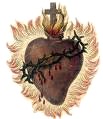 1º	Para expiar los pecados que he cometido en este día y durante toda mi vida. 75     Gloria al Padre...2º	Para  purificar  el  bien  que he hecho mal en este día y durante toda mi vida.     Gloria al Padre...3º	Para suplir por el bien que yo debía haber hecho, y que he omitido en este día y durante toda mi vida.     Gloria al Padre...ORACIÓN PARA OBTENER LA GRACIA DE TODAS LAS MISAS EN EL MUNDOPadre Eterno, humildemente Te ofrecemos la donación de nuestra pobre presencia y la de toda la humanidad, desde el principio hasta el fin del mundo. Deseamos asistir a todas las Misas que ya se han celebrado en el mundo y a todas las que se celebrarán en el futuro. Te ofrecemos todas las penas, sufri- mientos, oraciones, alegrías y horas de reposo en nuestra vida y en las de la humanidad. Ofrecemos todo en unión con estas mismas acciones de nuestro Dulce Jesús, durante su estancia aquí en la Tierra. Te ofrecemos  la  Preciosísima  Sangre  de  Jesucristo, todas Sus Heridas y toda Su Agonía, por la salvación de la humanidad entera. Te hacemos esta petición y ofrenda,   por   medio   del   Doloroso   e   Inmaculado Corazón de María. Amén.75    Con  esta  Oración  no  se  intenta  reemplazar  laConfesión.HORA DE DIOS ESPÍRITU SANTO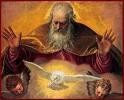 “Profetiza al Espíritu, profetiza, hijo de hombre. Dirás al Espíritu: Así dice el Señor Yahveh: Ven, Espíritu, de los cuatro vientos, y sopla  sobre estos muertos para que vivan.” (Ez. 37, 9).1º ROSARIO DEL ESPÍRITU SANTOEste Rosario tiene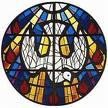 7 Misterios y 7 cuentas en cada Misterio.	Por   la   Señal   de   laSanta Cruz...     Creo en Dios, Pa-dre Todopoderoso... (Pág. 2).VEN, ESPÍRITU CREADORVen, Espíritu Creador,de los Tuyos, la mente a visitar,a encender en Tu Amor los corazones,que de la nada Te gustó crear.Tú, que eres el gran Consolador y Don Altísimo de Dios; Fuente Viva y Amor,Fuego Ardiente y Espiritual Unción.Tú, tan Generoso en dádivas, Tú, Poder de la Diestra Paternal; Tú, Promesa Magnífica del Padre, que el torpe labio vienes a soltar.Con Tu Luz ilumina los sentidos, los afectos inflama con Tu Amor; con Tu Fuerza invencible fortifica la corpórea flaqueza y corrupción.Lejos expulsa al pérfido enemigo, danos pronto Tu Paz;siendo Tú nuestro Guía,toda culpa logremos evitar.Denos Tu Influjo conocer al Padre;denos también al Hijo conocer,y en Ti, Santo Espíritu del Uno y Otro,para siempre creer.A Dios Padre, alabanza, honor y gloria, con el Hijo que un día Resucitó,y a Ti, Abogado y Consuelo del Cristiano, por los siglos se rinda admiración. Amén.1º MISTERIOEl Espíritu Santo hizo Inmaculada a María desde Su Misma Concepción, y La Santificó con la Plenitud de la Gracia: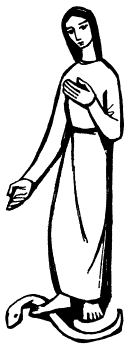 “A lo largo de los siglos, la Iglesiaha  tomado conciencia de  que  María,„Llena  de Gracia‟  por  Dios, había sido redimida desde Su Concepción. Es lo que confiesa el Dogma de la Inmaculada Concepción, proclamado en 1865 por el Papa Pío IX...”  (Catecismo de la Iglesia Católica, 491).En las cuentas grandes del Padre Nuestro:R:	¡Padre,  Padre!  Envíanos  al  Paráclito  prometido por nuestro Señor Jesucristo.En las cuentas pequeñas se repite SIETE VECES:V:	¡Ven, Espíritu Santo! Llena los corazones de Tus fieles.R:	Y enciende en ellos el Fuego de Tu Amor. (En la última invocación se añade): Envía Tu Espíritupara darnos nueva vida. Y renovarás la faz de laTierra. 76     Gloria  al  Padre,  y  al  Hijo,  y  al  EspírituSanto… (Inclinando la cabeza)2º MISTERIOJesús es  Concebido por  Obra  del  EspírituSanto en el Seno de María Virgen:“El Espíritu Santo vendrá sobre Ti y el Poder del Altísimo Te cubrirá con Su Sombra; por eso, el que ha de Nacer será Santo y será llamado Hijo de Dios.” (Lc. 1, 35).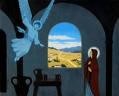 76  Indulgencia de cinco años. Indulgencia Plenaria bajo las condiciones usuales, si se reza esta oración cada día por un mes. Enchiridion Indulgentium, 287.     ¡Padre, Padre! Envíanos al Paráclito...     ¡Ven, Espíritu Santo! Llena… (7 VECES).     Gloria  al  Padre,  y  al  Hijo,  y  al  EspírituSanto… (Inclinando la cabeza)3º MISTERIOJesús es Consagrado Mesías por el EspírituSanto en el Jordán:“Jesús, ya bautizado, se hallaba en oración, cuando se abrió el Cielo, bajó sobre Él el Espíritu Santo en forma cor- poral, como una paloma; y llegó una Voz del Cielo: „Tú eres Mi Hijo; hoy Te He Engendra- do.‟ ” (Lc. 3, 21-22).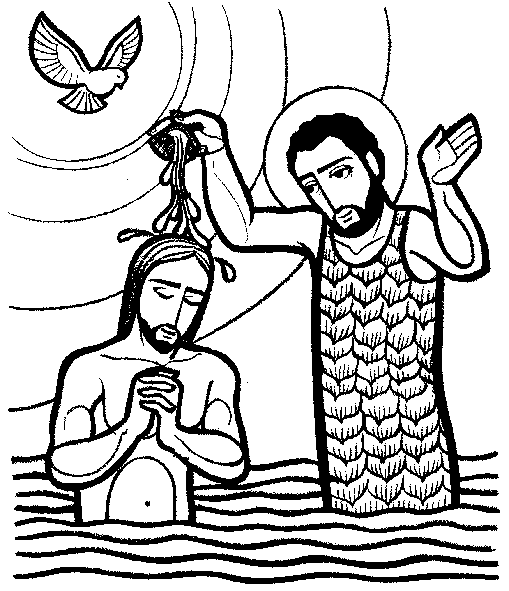      ¡Padre, Padre! Envíanos al Paráclito...     ¡Ven, Espíritu Santo! Llena… (7 VECES).     Gloria  al  Padre,  y  al  Hijo,  y  al  EspírituSanto… (Inclinando la cabeza)4º MISTERIOJesús da a los Apóstoles el Espíritu Santo, para el perdón de los pecados:“Jesús les dijo otra vez: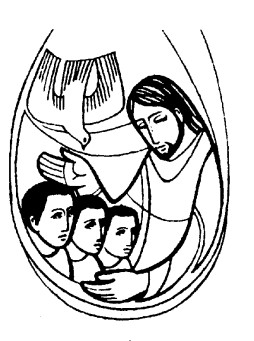 „La  paz con  vosotros. Comoel Padre Me envió, tambiénYo os envío.‟ Dicho esto, so- pló  sobre ellos y  les  dijo:„Recibid el  Espíritu  Santo. A quienes perdonéis los pe- cados, les quedarán perdo- nados; a quienes se los re- tengáis, les quedan reteni- dos.‟ “ (Jn. 20, 21-23).     ¡Padre, Padre! Envíanos al Paráclito...     ¡Ven, Espíritu Santo! Llena… (7 VECES).     Gloria  al  Padre,  y  al  Hijo,  y  al  EspírituSanto… (Inclinando la cabeza)5º MISTERIOEl Padre y Jesús envían el Espíritu Santo enPentecostés: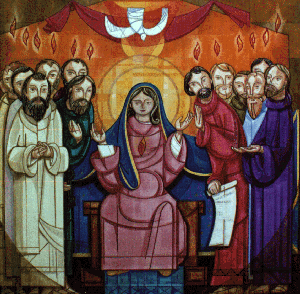 “Al llegar el día de Pentecostés, estaban to- dos reunidos en un mis- mo lugar. De repente vino del Cielo un ruido como el de una ráfaga de viento impetuoso, que llenó toda la casa en laque se encontraban. Se les aparecieron unas lenguas como de fuego que se repartieron y se posaron sobre cada uno de ellos; quedaron todos llenos del Espíritu Santo y se pusieron a hablar en otras lenguas…” (Hch.2, 1-4).     ¡Padre, Padre! Envíanos al Paráclito...     ¡Ven, Espíritu Santo! Llena… (7 VECES).     Gloria  al  Padre,  y  al  Hijo,  y  al  EspírituSanto… (Inclinando la cabeza)6º MISTERIOEl Espíritu Santo desciende por primera vez sobre los paganos: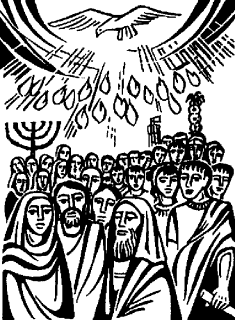 “Estaba Pedro diciendo estas cosas cuando el Espíritu Santo cayó sobre todos los que escuchaban la Palabra. Y los fieles circuncisos que ha- bían venido con Pedro que- daron atónitos al ver que el don del Espíritu Santo había sido derramado también sobrelos  gentiles, pues  les  oían  hablar  en  lenguas  yglorificar a Dios.” (Hch. 10, 44-45).     ¡Padre, Padre! Envíanos al Paráclito...     ¡Ven, Espíritu Santo! Llena… (7 VECES).     Gloria  al  Padre,  y  al  Hijo,  y  al  EspírituSanto… (Inclinando la cabeza)7º MISTERIOEl Espíritu Santo guía a la Iglesia de todos los tiempos, dándole Sus Dones y Carismas:“A cada cual se le otorga la manifestación  delEspíritu Santo para provecho común... Pero todasestas cosas las obra un mismo y único Espíritu, distribuyén- dolas a cada uno en particular según Su Voluntad.” (1 Co. 12,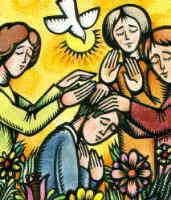 7. 11).     ¡Padre, Padre!Envíanos alParáclito...     ¡Ven, Espíritu Santo! Llena… (7 VECES).      Gloria al Padre, y al Hijo, y al Espíritu…En las tres últimas cuentas del Rosario se reza:¡Ven, Espíritu Santo! Ven por medio de la Poderosa Intercesión del Inmaculado Corazón de María, Tu Amadísima Esposa. (TRES VECES).Una Salve a la Santísima Virgen por la conversión de todos nosotros, pecadores:     ¡Dios Te Salve, Reina y Madre!... (Pág. 8).Oración:¡Divino Espíritu Santo! Yo Te ofrezco todas las Oraciones de la Santísima Virgen y de los Apóstoles reunidos en el Cenáculo y, a éstas, uno todas mis oraciones, suplicándote que Te apresures a renovar la faz de la Tierra. Amén.LETANÍAS DEL ESPÍRITU SANTOEspíritu Santo, que eres Dios.                 Santifícanos. Espíritu del Padre y del Hijo.                  Santifícanos. Amor Eterno del Uno y del Otro.            Santifícanos.	Promesa del Padre y del Hijo.	Don de Dios Altísimo.	Rayo de Luz Celestial.	Río de Agua Viva.	Fuente de La Gracia.	Unción Espiritual.	Fuego Sagrado.	Caridad Ardiente.	Autor de todo Bien.	Espíritu Consolador.	Espíritu Santificador.	Espíritu de Dios, Cuya Esencia es elAmor.	Espíritu de Dios, que desea morar en nuestros corazones.	Espíritu del Señor que Llena el Uni- verso.	Espíritu  del  Señor  que  Fecunda  las aguas.	Espíritu del Señor que Provee a toda la Tierra.	Espíritu  de  Verdad  que  nos  sugiere todo lo Recto.	Espíritu  de  Adopción  Filial  en  losHijos de Dios.	Espíritu Infalible que dirige la Iglesia.	Espíritu de Sabiduría e Inteligencia.	Espíritu de Consejo y Fortaleza.	Espíritu de Ciencia y Piedad.	Espíritu de Temor del Señor.	Espíritu de Fe, Esperanza y Amor.	Espíritu de Perdón y Misericordia.	Espíritu de Humildad y Verdad.	Espíritu de Bondad y Dulzura.	Espíritu de Inocencia y Pureza.	Espíritu de Oración y de Paz.	Espíritu de Virtud y de Gracia.	Espíritu de toda clase de Dones.	Espíritu, que ha llenado de Gracia aMaría desde Su misma Concepción.	Espíritu, que ha bajado sobre Jesús en el Jordán, en forma de Paloma.	Espíritu que rindes Testimonio de Je- sucristo.	Espíritu que indagas los Secretos deDios.	Espíritu que ruega por nosotros con súplicas inenarrables.	Espíritu que ha bajado en el Cenáculo sobre María y los discípulos, en forma de Lenguas de Fuego.	Espíritu, del cual se llenaron los Após- toles.	Espíritu, cuya Unción nos enseña todo.	Espíritu, bajo cuya inspiración hablan los Profetas de Dios.	Espíritu, por Quien recibimos un Nue- vo Nacimiento.Sé Favorable a nosotros.	Perdónanos, Señor. Sé Favorable a nosotros.		Óyenos, Señor.†	De todo mal y ocasión de pecado.†	De  las  tentaciones  y  emboscadas del demonio.†	De  toda  presunción  y  desespera- ción.†	De la resistencia a la Verdad.†	De la obstinación y falta de peni- tencia.†	De la impureza de la mente y delcuerpo.†	Del espíritu de fornicación.†	De todos los malos espíritus. 	Espíritu Santo, ven a renovar la faz de la Tierra. 	Espíritu Santo, imprime en nosotros el horror al pecado. 	Espíritu  Santo,  derrama  Tu  Luz  en nuestra inteligencia. 	Espíritu Santo, graba Tu Ley en nues- tros corazones. 	Espíritu Santo, abrásanos en el Fuego de Tu Amor. 	Espíritu Santo, haznos dóciles a TusSantas Inspiraciones. 	Espíritu Santo, enséñanos a orar como se debe. 	Espíritu  Santo,  concédenos  la  únicaCiencia necesaria. 	Espíritu Santo, inclínanos a la práctica de las Virtudes.Nosotros, que somos pecadores: 	Para  que  viviendo  por  el  Espíritu, actuemos según el Espíritu. 	Para que no entristezcamos al SantoEspíritu de Dios. 	Para que recordemos que somos tem- plo del Espíritu Santo y no lo pro- fanemos. 	Para que conservemos la Unidad delEspíritu siendo ésta, el lazo de la Paz. 	Para que aprendamos a discernir elEspíritu de Dios.Todo esto Te lo pedimos: 	Por Tu Procedencia del Padre y delHijo. 	Por la Concepción de Jesucristo porTu Obra. 	Por Tu Descenso sobre Jesucristo en el Jordán. 	Por Tu Descenso en Pentecostés. 	Por el Día del gran Juicio. 	Por la Poderosa Intercesión de laVirgen María, Tu Amadísima Esposa. 	Cordero de Dios, que quitas el pecado del mundo.Envíanos al Espíritu Santo. 	Cordero de Dios, que quitas el pecado del mundo.Derrama los Dones del Espíritu Santo. 	Cordero de Dios, que quitas el pecado del mundo.Úngenos con la Fuerza del Espíritu Santo.Oración:Señor, que la Fortaleza del Espíritu Santo venga en nuestra ayuda, para que se digne lavar las manchas de nuestros corazones y protegernos de todo mal. Te Lo pedimos por Jesucristo, nuestro Señor. Amén.SECUENCIA DE PENTECOSTÉSVen, Espíritu Divino, manda Tu Luz desde el Cielo. Padre Amoroso del pobre,Don, en Tus Dones Espléndido, Luz que penetras las almas, Fuente del mayor consuelo.Ven, Dulce Huésped del alma, Descanso de nuestro esfuerzo, Tregua en el duro trabajoBrisa en las horas de fuego,Gozo que enjuga las lágrimas y reconforta en los duelos.Entra hasta el fondo del alma, Divina Luz y enriquécenos. Mira el vacío del hombre,si Tú le faltas por dentro;mira el poder del pecado, cuando no envías Tu Aliento.Riega la tierra en sequía, sana el corazón enfermo, lava las manchas, infunde calor de vida en el hielo, doma el espíritu indómito,guía al que tuerce el sendero.Reparte Tus Siete Dones, según la fe de tus siervos; por Tu Bondad y Tu Gracia, dale al esfuerzo su mérito; salva al que busca salvarsey danos Tu Gozo eterno.Amén.2º ROSARIO DEL ESPÍRITU SANTOMarcos Tadeu, vidente, Jacareí, Brasil (1977) 77Este Rosario Contempla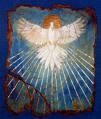 7 Misterios y 7 cuentasen cada Misterio.	Por  la  Señal  de  laSanta Cruz...     Creo  en  Dios,  PadreTodopoderoso...  (Pág.2).1º Misterio¡Ven, Santo Espíritu de SABIDURÍA! Desprén- denos de las cosas de la Tierra e infunde en nosotros el amor y el gusto por las cosas del  Cielo.En las cuentas grandes del Padre Nuestro:V:	¡Ven, Espíritu Santo! Llena los corazones de Tus fieles. Y enciende en ellos el Fuego de Tu Amor.En las cuentas pequeñas se repite SIETE VECES: R:	¡Ven y renueva la faz de la Tierra!Al final de cada Misterio se dice:V:	¡Oh,  María!  Que  por  Obra  del  Espíritu  Santo concebiste al Salvador.R:	Ruega por nosotros.2º Misterio¡Ven, Santo Espíritu de ENTENDIMIENTO! Ilu- mina nuestra mente con la Luz de la Eterna Verdad, y enriquécela de santos pensamientos.     ¡Ven, Espíritu  Santo! Llena…     ¡Ven y renueva la faz de la Tierra! (7 VECES).     ¡Oh, María! Que por Obra del Espíritu Santo…3º Misterio¡Ven, Santo Espíritu de CONSEJO! Haznos dó- ciles a Tus Inspiraciones, y guíanos en el camino de la Salvación.     ¡Ven, Espíritu  Santo! Llena…     ¡Ven y renueva la faz de la Tierra! (7 VECES).     ¡Oh, María! Que por Obra del Espíritu Santo…77http://www.mensageiradapaz.org/Espanhol/indexspan. html4º Misterio¡Ven, Santo Espíritu de FORTALEZA! Danos fuerza, constancia y victoria en las batallas contra nuestros enemigos espirituales.     ¡Ven, Espíritu  Santo! Llena…     ¡Ven y renueva la faz de la Tierra! (7 VECES).     ¡Oh, María! Que por Obra del Espíritu Santo…5º Misterio¡Ven, Santo Espíritu de CIENCIA! Sé el Maestro de nuestras almas, y ayúdanos a poner en práctica Tus Enseñanzas.     ¡Ven, Espíritu  Santo! Llena…     ¡Ven y renueva la faz de la Tierra! (7 VECES).     ¡Oh, María! Que por Obra del Espíritu Santo…6º Misterio¡Ven, Santo Espíritu  de PIEDAD! Ven a morar en nuestro corazón, toma su control, y santifica todos sus afectos.     ¡Ven, Espíritu  Santo! Llena…     ¡Ven y renueva la faz de la Tierra! (7 VECES).     ¡Oh, María! Que por Obra del Espíritu Santo…7º Misterio¡Ven, Santo Espíritu de TEMOR DE DIOS! Reina en nuestra voluntad, y haz que estemos siempre dispuestos a todo sufrimiento antes que ofenderte.     ¡Ven, Espíritu  Santo! Llena…     ¡Ven y renueva la faz de la Tierra! (7 VECES).     ¡Oh, María! Que por Obra del Espíritu Santo…Oración:¡Oh, Divino Espíritu Santo! Tú, que me aclaras todo,  que iluminas todos  mis  caminos, para  que  yo pueda alcanzar la felicidad; Tú, que me concedes el Don de perdonar y olvidar las ofensas, y hasta el mal que me han hecho; a Ti, que estás conmigo en todos los  instantes: Yo  quiero  humildemente  agradecerte por todo lo que soy, por todo lo que tengo, y confirmar una vez más mi intención de nunca apartarme de Ti, por mayor que sea la ilusión o tentación material, con la esperanza de un día merecer y poseer juntamente Contigo y con todos mis hermanos, la perpetua Gloria y Paz. Amén.CONSAGRACIÓN AL ESPÍRITU SANTOIEspíritu Santo, Divino Consolador y Huésped de mi alma: Yo Te adoro, Te alabo y Te bendigo. Y me Consagro hoy de nuevo a Ti, para que me invadas con Tu Gracia, ordenes mis facultades y sentidos, me ilumines, fortalezcas, me serenes y bendigas. Amén.IIRecibe, ¡oh Santo Espíritu de Amor!, la Con- sagración perfecta y absoluta que Te hago de todo mi ser en este día, para que Te dignes ser en adelante, en todos mis trabajos y en cada una de mis acciones, mi Director, mi Luz, mi Guía, mi Fuerza y todo el Amor de mi corazón. Yo me abandono sin reservas a Tus Operaciones Divinas, y deseo ser siempre dócil a Tus Santas Inspiraciones.¡Oh, Santo Espíritu! Dígnate formarme por María en Cristo, Sacerdote y Víctima, a fin de dar consuelo a Su Sagrado Corazón, extendiendo Tu Reinado de Santidad para la Gloria del Padre en la salvación de los hombres. Amén.LA SEÑORA DE TODOS LOS PUEBLOSIda Peerdeman, vidente, Holanda (1905-1996) 78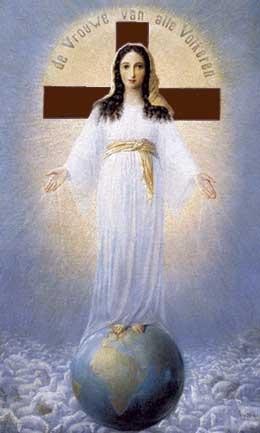 Señor Jesucristo, Hijo del Padre, manda ahora Tu Espíritu sobre la Tierra. Haz que el Espíritu Santo habiteen el corazón de todos los pueblos,para que sean preservados de la corrupción, de las calamidades y de la guerra.Que la SEÑORA DE TODOS LOS PUEBLOS,la Santísima Virgen María, sea nuestra Abogada.Amén.78 http://www.de-vrouwe.net/espanol/index.htmlPROMESAS DEL ESPÍRITU SANTOMarcos Tadeu, vidente, Jacareí, Brasil (1977) 79		“…  Yo, el Espíritu Santo, como una Luz Mil Veces Más Fuerte que la del Primer Pen- tecostés  he de extirpar las tinieblas del seno de la humanidad. Como la Luz de 7 días en uno solo, Yo desterraré el espíritu de las tinieblas, y él huirá, y sobre esa humanidad brillará una Luz, una nueva Luz nunca antes vista, y delante de esta Luz, todos las almas se abrirán, todos los labios pro- rrumpirán con júbilos de agradecimientos a Mí, su Dios, y todas las rodillas se doblarán ante Mi Gloria…	…  Yo, el Espíritu de Amor, los transformaréen ángeles, en serafines amorosos a  laVirgen María. Porque es Mi Deseo que todala humanidad regrese a Mí, pero no direc- tamente a Mí; que regrese a Mí por laVirgen María, por medio de Ella. Las almas que intentan alcanzarme sin María, esas almas Me aborrecen,  Yo las rechazo…	…  Aquellos que son Mis ovejas, escuchan MiVoz, conocen Mi Voz, reconocen cuándo laVoz es Mía, y siguen Mi Voz; aquellos que noreconocen Mi Voz en la Voz de Mi DivinaEsposa, no son Mis ovejas, pero sí son cabritos del rebaño de lucifer, y en brevelas ovejas y los cabritos  serán separados…	…  Deseo que ahora, durante, y a partir deeste mes, que recen todos los días 7 Ave-Marías en Mi Honra, agregando a cada unade ellas:  „María,  Divina  Esposa  del Espíritu Santo,   ten  piedad de  nosotros.‟   Yo   oiré estas Ave-Marías como siendo la propia María pidiéndome Misericordia para cada uno de ustedes…” (04-09-2005)	“…   Rezad así diariamente a Mí, vuestroDios,  y  os  comunicaré las  Gracias delCorazón Inmaculado de María, y las Gracias de Mi Amor y Poder, por medio del Corazónde Ella…” (11-09-2005)	“…  Tú, alma que Me oyes, graba bien en tiesta Mi Ley Inmutable: ¡YO NO OPEROFUERA DE LA TRINIDAD SIN LA VIRGENMARÍA! …”  (16-09-2005)	“… Hijo Mío, si quieres ser de la raza de loshijos de la Luz, si quieres ser Mi Simiente yMi Vid, si no quieres ser del linaje de laserpiente infernal, vuélvete totalmente hacia79http://www.mensageiradapaz.org/Espanhol/indexspan. htmlMi Princesa María, y a Ella Conságrate ple- namente hasta el punto de desaparecer en las Entrañas Místicas de Su Corazón In- maculado, y entonces, Yo podré realizar en ti Mis Designios Insondables…” (26-09-2005)	“…   Las almas que reciben el Don de laSabiduría por las Manos de María sabenreconocer la Señal de estos Tiempos, o sea,la Visitación de Dios con Ella y en Ella, paraamonestar, avisar, formar y preparar laTierra entera para Mi Segunda Venida his-tórica. Aquellos que no poseen la Sabiduríapor las Manos de María, no pueden reco- nocer esta Visitación de Dios en las Apa-riciones…” (13-10-2005)TRIPLE ORACIÓN AL ESPÍRITU SANTOMarcos Tadeu, vidente, Jacareí, Brasil (1977)	Por la Señal de la Santa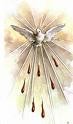 Cruz...     Siete Ave Marías en ho- nor al Espíritu Santo, agregando a cada una de ellas:¡María, Divina Esposa del Espíritu Santo!Ten piedad de nosotros.1ª Oración¡Oh, Espíritu Santo! ¡Oh, Esposo de mi alma! Yo Te adoro, yo Te amo. ¡Ven, oh, Espíritu Santo! Pues mi alma Te ansía, mi Dulce Esposo; mi alma desfallece por los atrios de Tu Templo, suspirando por Ti, como la corsa suspira por las aguas límpidas.¡Oh, Espíritu Santo! Mi alma está como la noche, y mis labios están resecos como pergaminos; mis oídos están tristes y melancólicos. Mi cuerpo todo, ¡oh, Espíritu Santo!, seco y marchito como planta sin agua de vida. ¡Ven, oh, mi Esposo! Ven a darme Tu Beso de Amor. Ven a darme Tu Abrazo de Vida que resucita, incluso el amor del principio.¡Oh, Espíritu Santo! Ven a comunicar a mi alma Tu Luz. Ven, Espíritu Santo, enciende en mí Tu Fuego, y que Él se extienda por todos los rincones de mi ser, transformándome en un incienso vivo para Tu honra, que nunca se apaga, nunca deja de quemarse, ni de día ni de noche.¡Oh, Espíritu Santo! Comunícame Tu propio Amor, para que con este Amor yo ame a Tu Divina Esposa, la Virgen María, La respete, La sirva, La obedezca, colabore con Ella.¡Oh, Divino Espíritu! Ven a comunicarme Tus Maneras dulces y agradables para con la Madre de Dios. Comunícame, ¡oh, Espíritu Santo! Tus Desvelos para con Ella. Comunícame, ¡oh, Espíritu Santo! Tu Amabilidad para con Ella. Comunícame, ¡oh, Espíritu Santo! Tu Deseo supremo de Amor de estar siempre unido a Ella y en Ella. Comunícame, ¡oh, Espíritu Santo! Tu propia Benevolencia para con Ella, para que yo La ame más que a mí mismo (a), para que yo La ame más que al mundo entero, más que a todas las criaturas. Amén. 802ª Oración¡Oh, Espíritu Santo, mi Dios y Esposo de mi alma! Ven a mí, que mi alma desfallece por Ti, mi Divino Esposo. Ven a darme Tu Beso de Amor, Tu Abrazo Celestial. Ven a soplar en mi rostro Tus Fragancias Celestiales, Tu Soplo de Vida y entonces reviviré.¡Oh, mi Dios! Tú que habitas en lo más alto de los Cielos, Tú que estás asentado entre los Ángeles y los Santos. Tú, Cuyo Rostro, los elegidos del Paraíso no osan siquiera mirar. Tú, que Eres de Encantadora Belleza; Tú, que Eres la Misma Belleza; Tú, que Eres el Aliento de mi alma. Ven a mí, mi Esposo, y comunica a mi alma Tu Abrazo, Tu Luz Celestial y Santísima.Ven a enseñarme a amar a Tu Esposa Celestial. Ven  a   revelarme  los   Misterios  de   Ella.  Ven  a revelarme la Belleza de Tu Divina Esposa, María Santísima. Que yo conozca Sus Dolores, para compadecerme de ellos, y para amarla más. Que yo conozca Sus Virtudes, para que las imite y para agradarla todavía más. Que yo conozca la Santidad de Ella, para que La quiera y La desee amar cada vez más. Que yo conozca las Bellezas Interiores de la Esposa del Rey Eterno, para que así, me enamore de Ella y por Ella viva y sufra todo lo que haya que sufrir cada vez más.¡Oh,   Espíritu   Santo,   mi   Dios   y   mi   Señor! Desciende sobre mí ahora. Oye la Voz de Tu Divina Esposa María, que Te llama para que vengas sobre mí y para que operes en mí la Obra de Tus Obras, que es amar  y  obedecer  a  Tu  Esposa  María,  para  que entonces, Cristo nazca en mí y Tu Reino sea y se esparza en la Tierra.80  Mensaje del día 04-09-2005, al vidente Marcos Ta- deu, Jacareí, Brasil.¡Oh, Espíritu Santo! Ven a mí, ven por María, ven con María, ven en María y desciende sobre mi alma. Amén. 813ª Oración¡Oh, Espíritu Santo! ¡Oh, Esposo de mi alma! Ven a mí para transformarme en Tu obra de alegría y elección,  a  fin  de  que  Tus  Ojos  se  alegren  y  se agraden de mi alma.Quieres descansar en mi alma: ¡Haz de mí Tu jardín, dame Tu Paz! Quieres obrar por mí: ¡Dame Tu Gracia! Quieres operar en mí: ¡Sé la Vida de mi vida! Quieres irradiar Tu Luz: ¡Sé la Luz de mis ojos! Quieres hacer conocer Tu Amor: ¡Sé la Llama que me abrasa! Quieres regar lo que está seco: ¡Sé el Agua que suaviza mis durezas y sequedad!¡Oh, Espíritu Santo! Todo esto yo Te suplico por María, con María y en María, pues sólo por Ella puedo recibir cualquier y toda Gracia de Tu Amor. Te pido, por Tu Ardentísimo Amor para con Ella, que vengas sobre mí y que realices en mí Tu Santo Designio de Salvación. Amén. 82¡OH, LUZ INACCESIBLE!Vassula Ryden, mística ortodoxa, Grecia 83¡Oh, Luz! ¡Oh, Luz Inaccesible, Tres veces Santa!¡Ven! Desciende ahora y no vengas sólo a quienes Te invocan porque han oído de Ti, sino también a los que nunca Te han conocido.¡Ven, oh, Lámpara de nuestro cuerpo! Ven y corrige a todos los que nunca Te han comprendido. Ven a todos los que Te temen, ven y desvela todos Tus Tesoros Ocultos, estos Tesoros guardados para nues- tro tiempo.¡Ven! Ven y revela los Santos Rostros del Padre y del Hijo. Ven y revélate a Ti Mismo, Espíritu Santo. Ven, mi Amigo, pues Tú eres la Luz deslumbrante de nuestro corazón. Ven desde lo Alto y revístenos con Tu Poder y Esplendor. Ven y alójate dentro de nosotros, y haz de Tu morada un lugar de oración, pues  Tú  eres  la  Constante  Oración.  ¿Ves  cuán desnudos estamos ahora sin Ti?81 Mensaje del día 11-09-2005, al vidente Marcos Ta- deu, Jacareí, Brasil.82 Mensaje del día 13-10-2005, al vidente Marcos Ta- deu, Jacareí, Brasil.83  Ryden, Vassula: “La Verdadera Vida en Dios”, Men-Ven, y haz brillar Tu Luz en esta oscuridad. Tú eres La Promesa, Tú eres nuestro Amor, Tú eres nuestra Luz.  ¡Sí,  Tú  eres La Promesa! Tú  eres de Quien las Escrituras dicen: ”Ya no habrá noche. Susmoradores no necesitarán luz de lámpara ni luz desol, porque el Señor Dios los alumbrará y reinaránpor los siglos de los siglos.” (Ap. 22, 5).Tú eres la Garantía de nuestra herencia, Santo sea Tu Nombre y Bendito; Tú eres la Perla Inapre- ciable e Inestimable. Tú eres el Esplendor de nuestra alma, Tú eres el Banquete y nuestra Alegría, Tú eres el Compañero Irresistible de nuestra vida. Tú eres el Trono del pobre de espíritu, Tú eres el Reino de los reinos, el Imperio de los imperios. ¡Oh, Huésped de nuestra alma, ven y libéranos! Amén.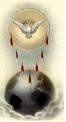 ¡OH, DIOS, ESPÍRITU SANTO!Beata Lucía de Narni, mística, Italia (1476-1544)¡Oh, Dios, Espíritu Santo! Enséñanos a amar, enséñanos a rezar. Haz de nosotros almas de amor y luz;haz de nosotros verdaderos adoradores del Padre.Condúcenos al Corazón de Cristo, condúcenos a la Cruz de Cristo.Realiza en nosotros la transformación,lleva a cabo en nosotros Tu Obra de Santificación;enséñanos a conocerte, a amarte y escucharte mejor;enséñanos a no entristecerte, a no resistirte.Danos Tus Dones en abundancia, Tus Virtudes en abundancia, Tus Gracias en abundancia. Muéstranos a la Virgen, ¡Toda Santa y Pura!, revela al mundo Sus Secretos escondidos, Sus Sufrimientos y Sus Alegrías secretas.Haznos desear el Paraíso,haz regocijar nuestra alma y nuestro corazón.¡Qué el Nombre de Dios sea bendecido en Sus Ángeles y en Sus Santos! Amén.PETICIÓN DE LOS DONES DEL ESPÍRITU SANTOVassula Ryden, mística ortodoxa, Grecia 84“… Pide a Mi Espíritu Santo de Sabiduría que tú busques Mis Viñedos Celestiales, para que tu alma aspire su Fruto. Ven y ruega a Mi Espíritu Santo de Sabiduría que te visite en tu pobreza. En tu pobreza, Él no huirá. Él te ofrecerá Su Amistad y te cortejará, y en Su Emanación Pura hará que tu espíritu gire sólo en torno de Cosas Celestiales, pidiéndonos lo que es Santo e Imperecedero…Ruega, y Mi Espíritu Santo de Entendimiento descenderá en tu nada, como un Sol Brillante, con Rayos Curativos a tus ojos y a todas las cosas que parecían obscuras y fuera de tu alcance se les quitará el velo. Y, en tu nada, Mi Espíritu Santo de Enten- dimiento  te  conducirá  dentro  del  Misterio  de  la Verdad Divina. No dejes que Mi Espíritu te encuentre mal dispuesto (a) o sin ganas. Deja que Él ilumine tu mente y en el contraste de tu nada, Mi Espíritu Santo de Entendimiento será Todo de lo que tú careces…Pidan Mi Espíritu de Consejo, para que los haga desear la integridad, la humildad, la lealtad y la bondad, para que su paso no falle ni hagan el mal. Sin falta, Mi Espíritu de Consejo los hará conocer Su Ley y los aconsejará diciendo: „No igualen a nadie con Dios,sirvan a la causa de lo justo, levanten al oprimido, nodañen a nadie, sino ámense y ayúdense uno al otro. Noaflijan ni acosen a la viuda o muestren severidad conel huérfano. Practiquen la bondad y no sean como losvillanos  y  los  malvados  que  pierden  sus  almasarruinando al desvalido. Nunca se rebelen contra suDios, sino que inclinen su cabeza y doblen su rodillaante  Su  Santa  Presencia.  Nunca  sustituyan  SuSacrificio Perpetuo, ni siquiera por todos los reinosdel mundo y su esplendor.‟ …Yo les puedo dar Mi Espíritu de Fortaleza. No sólo se da a Mis Ángeles, sino a ustedes también. Abran su corazón y escuchen. Pidan y se les dará… Dígnate pedirme que te conceda el Espíritu de Fortaleza para que puedas extender tu mano hasta la copa que te ofreceré. Éstas son las cosas que deberás pedir ante Mis Santos y ante Nuestra Santidad Trinitaria. Entonces, tú también practicarás la re- sistencia en la batalla del Gran Día… Y Nosotros invitaremos a cada uno de ellos a entrar en el Misterio del Verdadero Conocimiento de Nuestra Santidad Trinitaria, vistiéndolos de Gracia y Belleza, y Ves- tiduras de Ceremonia…84  Ryden, Vassula: “La Verdadera Vida en Dios”, Men-Pide desde tu corazón el Don de la Piedad y lo obtendrás. Di: „… Espíritu Santo de Piedad, Amigo de Dios, enséñame a alcanzar la perfección y el control sobre cada parte de mí mismo (a)… Espíritu de Piedad, Hermosísimamente Vestido, ven  a  mí  y  viste  mi espíritu de Pureza, para que yo, también, pueda ser agradable a los Ojos de Dios. Viste mi alma con un Espíritu Viviente para servir a la Santísima Trinidad con honor y gracia… Haz que mi alma trabaje para Tus Intenciones, las cuales son Santas y Redentoras, y más agradables ante Tus Ojos. Al entrar en mi alma, Tu Espíritu de Piedad me convertirá en un siervo devoto y  ferviente. Luz  Estelar de  mi  alma, co- munícame la Piedad de Tus Santos para observar Tus Leyes  Santas  y  muéstrate graciosamente, a  mi miserable alma para recordarme que la integridad me llevará cerca del Dios Trino, al Más Poderoso y al Más Santo, pues desde aquí nada impuro podrá encontrar su camino en mí. Amén.‟ …Pide el Espíritu de Temor para disciplinarte en mantener Mi Nombre, Santo… Deja que Mi Espíritu te cubra  con  honor  y  reverencia,  un  Don  y  un  raro Tesoro, un Signo de amorosa Fidelidad. Aprende a inclinar tu cabeza, para que Yo pueda ser visto. Aprende a bajar tu voz, para que puedas empezar a escuchar Mi Voz y descubras Mis Intenciones, Mis Deseos y Mi Voluntad. Aprende a levantar tu voz sólo en Alabanza a Mi Gloriosa Presencia. Aprende a levantar tu cabeza sólo para buscarme a Mí y todo lo que es Celestial...¿Quieres saber lo que significa „El  Temor del Señor‟? El Temor del Señor es el Principio de la Sabiduría… Aprenderás de Mi Espíritu de Temor que la sumisión Me seduce. Aunque pueda parecer severo, es La Apertura para que Yo entre en tu corazón y haga  Mi  Voluntad. Yo  recibiré  tu  sumisión,  con  tu Santo Temor, como uno recibe una corona real de esplendor. Y Nosotros, el Dios Trino, por Nuestra Parte, te revestiremos con Nuestra Santidad Inven- cible, para que ningún rastro de ilegalidad permanezca en ti, y se disipará como niebla matutina…Aprende que el Señor de Todo ofrece Gracia y Misericordia a aquellos quienes Le temen y temen Su Nombre. Yo obtendré Mi Honor si tú alabas Mi Nombre,  Tres  Veces  Santo,  en  todas  las  partes adonde vayas, y que el incienso, que Me ofreces de tu corazón, en Mi Nombre, sea como una Ofrenda Pura para Mí… Inclínate ante Mí y Yo te levantaré Amoro- samente. Rebájate para que, en Mi Misericordia, Mis Brazos te levanten; como alguien que levanta un niño cerca de su mejilla, así te levantaré Yo, te acariciaré y te amaré, y nunca Me apartaré de ti.”NOVENA DE PENTECOSTÉSLa Novena del Espí- ritu Santo es, entre to- das, la más importante, pues fue la primera que celebraron los Apóstoles con  María  Santísima  en el Cenáculo, y en la cual recibieron tantos y tan maravillosos dones y ca- rismas,   muy   principal-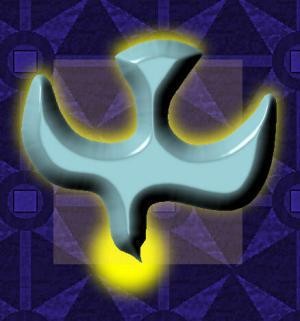 mente el Don mismo del Espíritu Santo; Don exce- lentísimo que Jesucristo nos mereció con Su Pasión.Invocación InicialV:    Dios mío, ven en mi auxilio.R:  Señor, date prisa en socorrerme.     Gloria  al  Padre,  y  al  Hijo,  y  al  EspírituSanto... (Inclinando la cabeza)V:	¡Ven, Espíritu Santo! Llena los corazones de Tus fieles.R:  Y enciende en ellos el Fuego de Tu Amor.V:  Envía Tu Espíritu para darnos nueva vida.R:  Y renovarás la faz de la Tierra.V:	¡Oh, Dios! Que iluminas e instruyes los corazones de Tus fieles con la Luz del Espíritu Santo: Concédenos saborear las cosas rectas según ese Tu Espíritu y gozar para siempre de la Dulzura del Bien y de Sus Divinos Consuelos. Te Lo pedi- mos por Jesucristo, nuestro Señor.R:  Amén. 85VEN, ESPÍRITU CREADOR 86Ven Creador, Espíritu Amoroso, ven y visita el alma que a Ti clama, y con Tu Soberana Gracia inflamalos corazones que creaste, Poderoso.Tú, que Abogado Fiel eres llamado, del Altísimo, Don, Perenne Fuente de Vida Eterna, Caridad Ferviente, Espiritual Unción, Fuego Sagrado.85  Indulgencia de cinco años. Indulgencia Plenaria bajo las condiciones usuales, si se reza esta oración cada día por un mes. Enchiridion Indulgentium, 287.86   “Liturgia  de  Las  Horas”,  según  el  Rito  Romano.Editorial Regina, Barcelona, España.Tú Te infundes al alma en Siete Dones, Fiel Promesa del Padre Soberano;Tú eres el Dedo de Su Diestra Mano,Tú nos dictas palabras y razones.Ilustra con Tu Luz nuestros sentidos; del corazón ahuyenta la tibieza; haznos vencer la corporal flaqueza, con Tu Eterna Virtud, fortalecidos.Por Ti, nuestro enemigo desterrado, gocemos de paz santa, duradera,y siendo Tú, nuestro Guía en la carrera, todo daño evitemos y pecado.Por Ti, al Eterno Padre conozcamos, y al Hijo, Soberano, Omnipotente,y a Ti, Espíritu de Ambos procedente,con viva fe y amor siempre creamos.Amén.ORACIÓN PARA TODOS LOS DÍAS¡Oh, Divino Amor! ¡Oh, Lazo Sagrado, que unes al Padre y al Hijo! ¡Espíritu Todopoderoso, Consolador de nuestras almas! Penetra en los profundos abismos de mi corazón. Derrama Tu Refulgente Luz sobre estos lugares incultos y tenebrosos, y envía Tu Dulce Rocío a esta tierra desierta para hacerla fecunda después de su larga aridez. Envía los Rayos Celestiales de Tu Amor hasta el fondo misterioso del hombre interior, a fin de que penetrando en él, enciendas el vivísimo Fuego que consume toda debilidad y toda languidez.Ven, pues, ven, Dulce Consolador de las almas desoladas, Refugio en los peligros y Protector en las tribulaciones. Ven, Tú que lavas las almas de sus manchas y curas sus heridas. Ven, Fuerza del débil y Apoyo del que cae. Ven, Doctor de los humildes y Vencedor de los orgullosos. Ven, Padre de los huérfanos, Esperanza del pobre y Vida del que comienza a languidecer. Ven, Estrella de los na- vegantes y Puerto de los náufragos. Ven, Fuerza de los vivos y Descanso de los que van a morir.Ven, ¡oh, Espíritu Santo! Ven y ten Misericordia de mí. Dispón de tal suerte mi alma y condesciende con mi debilidad con tanta dulzura, que mi pequeñez encuentre Gracia delante de Tu Grandeza; mi impotencia delante de Tu Fuerza, y mis ofensas delante  de  la  multitud  de  Tu  Misericordia.  Por nuestro Señor Jesucristo, mi Salvador, que con el Padre Vive y Reina en Tu Unidad, por todos los siglos de los siglos. Amén.MemorareSan Bernardo de Claraval, Francia (1090-1153)Acuérdate, ¡oh, Piadosísima Virgen María!, que jamás se oyó decir que ninguno de los que han acudido a Ti, implorando Tu Protección o reclamando Tu Auxilio, hayan sido de Ti abandonados.Animado  (a)  por  esta  confianza,  yo  también acudo a Ti, ¡oh, Virgen, Madre de las Vírgenes, y Dulce Madre mía! Y gimiendo bajo el peso  de mis pecados, me postro a Tus Pies. ¡Oh, Madre del Verbo! No desprecies mis súplicas, antes bien, óyelas y des- páchalas favorablemente. Amén.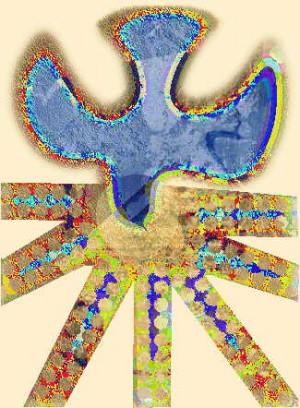 DÍA PRIMEROJesús, conociendo todas las debilidades y mise- rias que afectan nuestras vidas, nos promete, antes de salir de este mundo, un Bautismo nuevo que nos llevará a la liberación interior, que nos sanará, nos iluminará y nos guiará por los caminos de Dios. Jesús nos promete el Espíritu Santo.“A estos  mismos, después de Su Pasión, se les presentó dándoles muchas pruebas de que vivía, apareciéndoseles durante cuarenta días y hablándoles acerca de lo referente al Reino de Dios. Mientras estaba comiendo con  ellos, les  mandó que  no  se ausentasen de  Jerusalén, sino  que  aguardasen la Promesa del Padre, „que  oísteis de Mí: Que Juan bautizó con agua, pero VOSOTROS SERÉIS BAUTIZADOS EN EL ESPÍRITU SANTO dentro de pocos días…  Recibiréis la Fuerza del Espíritu Santo, que vendrá sobre vosotros, y seréis Mis testigos en Jerusalén, en toda Judea y Samaría, y hasta los confines de la Tierra.‟ ” (Hch. 1, 3-5.  8).PETICIÓN DE LOS DONES DEL ESPÍRITU SANTO1.	¡Ven,  Espíritu de Sabiduría!  Instruye nuestro corazón, para que sepamos estimar y amar los bienes Celestiales y anteponerlos a todos los bienes de la Tierra.     Gloria al Padre, y al Hijo...2.	¡Ven, Espíritu de Entendimiento! Ilumina nues- tras mentes, para que comprendamos y acep- temos todos los Misterios de la Fe y merezcamos alcanzar un pleno conocimiento Tuyo, del Padre y del Hijo.     Gloria al Padre, y al Hijo...3.	¡Ven, Espíritu de Consejo! Asístenos en todos los asuntos de esta vida, tórnanos dóciles a Tus Inspiraciones, y guíanos siempre por el camino recto de los Divinos Mandamientos.     Gloria al Padre, y al Hijo...4.	¡Ven, Espíritu de Fortaleza! Defiende nuestro corazón de todas las perturbaciones y adver- sidades, y da a nuestra alma el vigor necesario para resistir a todos sus enemigos.     Gloria al Padre, y al Hijo...5.	¡Ven, Espíritu de Ciencia! Haznos discernir la vanidad que hay en los bienes caducos de este mundo,  y  que  los  usemos sólo  para  Tu  mayor Gloria y salvación de nuestra alma.     Gloria al Padre, y al Hijo...6.	¡Ven, Espíritu de Piedad! Ven a la morada de nuestro corazón e inclínanos hacia la pureza interior y al santo amor a Dios.     Gloria al Padre, y al Hijo...7.	¡Ven,  Espíritu de Temor De Dios!  Impregna nuestra carne con Tu Santo Temor, de modo que tengamos siempre presente a Dios y evitemos todo lo que pueda desagradar a los Ojos de Su Divina Majestad.     Gloria al Padre y al Hijo...     La  Novena  concluye  con  el  Rosario  del Espíritu Santo, las Letanías y la Secuencia de Pentecostés.DÍA SEGUNDO(Dichas: la Invocación Inicial, Ven, Espíritu Creador, Oración para Todos los Días y el Memorare,se considera el 2º Día)Muchas veces sentimos en nuestra vida un vacío y pretendemos llenarlo con cosas, con placeres, con poder o dinero. Pero así nos sentimos cada vez más solos y experimentamos frustraciones y desengaños. Jesús promete enviarnos el Espíritu de  la Verdad, para orientarnos, guiarnos, sanarnos y liberarnos.“Mucho tengo todavía que deciros, pero ahora no podéis con ello. CUANDO VENGA ÉL, EL ES- PÍRITU DE LA VERDAD, OS GUIARÁ HASTA LA VERDAD COMPLETA; pues no  hablará por su cuenta, sino que hablará lo que oiga, y os anun- ciará lo que ha de venir. Él Me dará gloria, porque recibirá de lo Mío y os lo anunciará a vosotros.” (Jn. 16, 12-14).     La Novena concluye con la Petición de los Dones, el Rosario del Espíritu Santo, las Letanías y la Secuencia de Pentecostés.DÍA TERCERO(Dichas: la Invocación Inicial, Ven, Espíritu Creador, Oración para Todos los Días y el Memorare,se considera el 3º Día)Todos  los  días  experimentamos  el  mal  y  el pecado. Vivimos esta división dentro y fuera de nosotros. Pero el Espíritu de Dios es más fuerte que todas nuestras resistencias y continúa llamándonos a la conversión.“Os tomaré de entre las naciones, os recogeré de todos los países y os llevaré a vuestro suelo. Os rociaré con agua pura y quedaréis purificados: de todas vuestras impurezas y de todas vuestras basuras os purificaré. Y os daré un corazón nuevo, infundiré en vosotros un espíritu nuevo, quitaré de vuestra carne el corazón de piedra y os daré un corazón de carne. INFUNDIRÉ MI ESPÍRITU EN VOSOTROS y haré que os conduzcáis según Mis Preceptos…  „Profetiza  al Espíritu, profetiza, hijo de hombre. Dirás al Espíritu: Así dice el Señor Yahveh: Ven, Espíritu, de los cuatro vientos, y so- pla  sobre estos muertos para que vivan‟.” (Ez. 36,24-27; 37, 9).     La Novena concluye con la Petición de los Dones, el Rosario del Espíritu Santo, las Letanías y la Secuencia de Pentecostés.DÍA CUARTO(Dichas: la Invocación Inicial, Ven, Espíritu Creador, Oración para Todos los Días y el Memorare,se considera el 4º Día)El Espíritu de Dios nos quita el temor de sen- tirnos solos, huérfanos. Nos enseña a relacionarnos como „hijos,‟ porque tenemos un Padre: Dios.“Pero si con el Espíritu hacéis morir las obras del cuerpo, viviréis. En efecto, todos los que son guiados por el Espíritu de Dios, son hijos de Dios. Pues no recibisteis un espíritu de esclavos para recaer en el temor; antes bien, RECIBISTEIS UN ESPÍRITU DE HIJOS ADOPTIVOS QUE NOS HACE EXCLAMAR:„¡ABBÁ,  PADRE!‟  El Espíritu mismo se une a nuestro espíritu para dar testimonio de que somos hijos de Dios. Y, si hijos, también herederos; herederos de Dios y coherederos de Cristo, ya que sufrimos con Él, para ser también con Él glorificados.” (Rm. 8, 13-17).     La Novena concluye con la Petición de los Dones, el Rosario del Espíritu Santo, las Letanías y la Secuencia de Pentecostés.DÍA QUINTO(Dichas: la Invocación Inicial, Ven, Espíritu Creador, Oración para Todos los Días y el Memorare,se considera el 5º Día)Cuando en nosotros hay frutos de amor, alegría y paz; generosidad, comprensión de los demás, bondad y confianza; mansedumbre y dominio de sí mismo, en- tonces de verdad estamos siendo conducidos por el Espíritu de Dios.“Por mi parte os digo: SI VIVÍS SEGÚN EL ESPÍRITU, no daréis satisfacción a las apetencias de la carne. PUES LA CARNE TIENE APETENCIAS CONTRARIAS AL ESPÍRITU, Y EL ESPÍRITU CON- TRARIAS A LA CARNE... Ahora bien, las obras de la carne son  conocidas: fornicación, impureza, liber- tinaje, idolatría, hechicería, odios, discordia, celos, iras, rencillas, divisiones, disensiones, envidias, em- briagueces, orgías y  cosas semejantes, sobre las cuales os prevengo, como ya os previne, que quienes hacen tales cosas no heredarán el Reino de Dios. En cambio el fruto del Espíritu es amor, alegría, paz, paciencia, afabilidad, bondad, fidelidad, manse- dumbre, dominio de sí.” (Ga. 5, 16-17. 19-23).     La Novena concluye con la Petición de los Dones, el Rosario del Espíritu Santo, las Letanías y la Secuencia de Pentecostés.DÍA SEXTO(Dichas: la Invocación Inicial, Ven, Espíritu Creador, Oración para Todos los Días y el Memorare,se considera el 6º Día)Nuestra fe es débil, insegura, y ni siquiera sa- bemos  orar  como  conviene.  Jesús  nos  envía  Su Espíritu para socorrernos en la debilidad y ayudarnos en nuestro crecimiento en la fe.“Y de igual manera, EL ESPÍRITU VIENE EN AYUDA DE NUESTRA FLAQUEZA. Pues nosotros no sabemos cómo pedir para orar como conviene; mas el Espíritu mismo intercede por nosotros con gemidos inefables, y el que escruta los corazones conoce cuál es la aspiración del Espíritu, y que Su intercesión a favor de los santos es según Dios.” (Rm. 8, 26-27).     La Novena concluye con la Petición de los Dones, el Rosario del Espíritu Santo, las Letanías y la Secuencia de Pentecostés.DÍA SÉPTIMO(Dichas: la Invocación Inicial, Ven, Espíritu Creador, Oración para Todos los Días y el Memorare,se considera el 7º Día)El Padre Celestial nos da Su Amor, hecho Per- sona; es decir, el Espíritu Santo. Éste es el Don más grande que los hombres podamos recibir. Abramos nuestros corazones para que venga a morar en nosotros.“¡Huid de la fornicación! Todo pecado que comete el hombre queda fuera de su cuerpo; mas el que fornica, peca contra su propio cuerpo. ¿O no sabéis que VUESTRO CUERPO ES SANTUARIO DEL ES- PÍRITU SANTO, que está en vosotros y habéis recibido de Dios y que no os pertenecéis? ¡Habéis sido bien comprados! Glorificad, por lo tanto, a Dios en vuestro cuerpo.” (1 Co. 6, 19-20).     La Novena concluye con la Petición de los Dones, el Rosario del Espíritu Santo, las Letanías y la Secuencia de Pentecostés.DÍA OCTAVO(Dichas: la Invocación Inicial, Ven, Espíritu Creador, Oración para Todos los Días y el Memorare,se considera el 8º Día)Los Apóstoles, confiados en la Promesa de Jesús, que recibirían la Fuerza del Espíritu Santo, per- severaban unánimes en la oración, junto con María. También la Promesa es para nosotros hoy y, al igualque los Apóstoles, debemos permanecer unidos en la oración a la Santísima Virgen.“Y cuando llegaron subieron a la estancia su- perior, donde vivían, Pedro, Juan, Santiago y Andrés; Felipe y Tomás; Bartolomé y Mateo; Santiago de Al- feo, Simón el Zelotes y Judas de Santiago. TODOS ELLOS PERSEVERABAN EN LA ORACIÓN, CON UN MISMO ESPÍRITU EN COMPAÑÍA DE ALGUNAS MUJERES, DE MARÍA, LA MADRE DE JESÚS, y de sus hermanos.” (Hch. 1, 13-14).     La Novena concluye con la Petición de los Dones, el Rosario del Espíritu Santo, las Letanías y la Secuencia de Pentecostés.DÍA NOVENO(Dichas: la Invocación Inicial, Ven, Espíritu Creador, Oración para Todos los Días y el Memorare,se considera el 9º Día)La Promesa de Jesús ha sido cumplida. Los Apóstoles estaban todos reunidos en oración con María, y el Espíritu Santo se hizo Presente, inundándolos con el Fuego de Su Amor. En la Iglesia hoy vivimos la renovación de un nuevo Pentecostés.“Al llegar el día de Pentecostés, estaban todos reunidos en un mismo lugar. De repente vino del Cielo un ruido como el de una ráfaga de viento impetuoso, que llenó toda la casa en la que se encontraban. SE LES  APARECIERON UNAS LENGUAS COMO DE FUEGO QUE SE REPARTIERON Y  SE POSARON SOBRE CADA UNO DE ELLOS; quedaron todos llenos del Espíritu Santo y se pusieron a hablar en otras lenguas…” (Hch. 2, 1-4).     La Novena concluye con la Petición de los Dones, el Rosario del Espíritu Santo, las Letanías y la Secuencia de Pentecostés.OH, ESPÍRITU SANTO¡Oh, Espíritu Santo!, Amor del Padre y del Hijo, inspíranos siemprelo que debemos hacery lo que debemos evitar;lo que debemos deciry lo que debemos pensarpara procurar Tu Gloria y el bien de las almas. Amén.DEVOCIÓN A DIOS HIJOROSARIO ORTODOXOInvocación Incesante del Nombre de JesúsEl Rosario Ortodoxo o Rosario Bizantino, dispone de cien cuentas seguidas. Este Rosario nos va introduciendo paulatinamente en una oración incesante (oración del cora- zón), ya que consiste en la repetición del Nombre de Jesús con cada cuenta del Rosario, a  modo  de  „mantra‟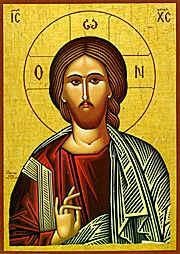 (palabra o frase sagrada, invocada constantemente).Este método de  oración  posiblemente ha  sido más difundido entre los Cristianos del Este (Iglesia Ortodoxa), que entre los de Occidente debido a que el  mantra  es  comúnmente  utilizado  por  casi todas las religiones orientales.La invocación repetida del Nombre de Jesús, constituye, desde los comienzos de la espiritualidad Cristiana, incluyendo a los Padres del Desierto, un modo espontáneo, profundo y sencillo de abrir el corazón  a  Dios  y  de  mantenerlo  en  estado  de vigilancia espiritual. Nos sirve para centrarnos más intuitivamente en torno al Nombre y a la Presencia de Jesús.  Lo  pueden   testificar  muchos  hombres  y mujeres de nuestro tiempo que encuentran en el Nombre de Jesús un escudo contra las distracciones y una fuerza unificadora de la existencia humana.“Porque  no  hay bajo  el cielo  OTRO NOMBRE DADO A LOS HOMBRES por el que nosotros debamos salvarnos.” (Hch. 4, 12).Jesús significa en hebreo „YAHVEH SALVA‟. Por eso, invocar el Nombre de Jesús es apoderarse de la Fuente de la Salvación. Es sintonizar con el ritmo cósmico fundamental, puesto que a Jesús,“Dios Le exaltó y Le otorgó EL NOMBRE QUE ESTÁ SOBRE TODO NOMBRE. Para que al Nombre de Jesús toda rodilla se doble en los Cielos, en la Tierra, en los abismos, y toda lengua confiese que CRISTO JESÚS ES SEÑOR para gloria de Dios Padre.” (Flp. 2, 9-11)La Oración del Nombre Jesús es conocida en nuestro medio, gracias sobre todo, a un clásico de la Espiritualidad Oriental: “Relatos de un Peregrino Ruso.”87  Narración  que nos  ofrece una forma sencilla de Oración: Considerada como interior y constante, y87 Anónimo, “Relatos de un  Peregrino Ruso” (1865).que consiste en la invocación continua e ininterrum- pida del Nombre de Jesús, con los labios, el corazón y la inteligencia, sintiéndole Presente en todo lugar y en todo tiempo, incluso durante el sueño, y puede expresarse de diferentes maneras. Por ejemplo:SEÑOR JESUCRISTO.	(al inspirar). TEN MISERICORDIA DE MÍ.	(al espirar).JESÚS MÍO.	(al inspirar). TEN COMPASIÓN DE MÍ.	(al espirar).JESÚS.	(al inspirar). PIEDAD.	(al espirar).Señor Jesucristo. (al inspirar)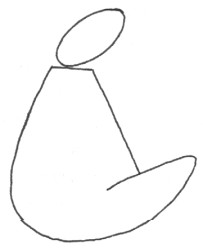 Hijo de Dios Vivo. (al espirar)Ten piedad de mí. (al inspirar)Pecador (a). (al espirar)Quien se acostumbra a cualquiera de estas invocaciones halla un gran consuelo, y siente la ne- cesidad imperiosa de repetirla y repetirla. Pasado algún tiempo, no puede privarse de ella, hasta el punto de sentirla resonar en su interior sin haberla pronunciado con los labios.Hay una riqueza infinita  contenida  en el NOMBRE DE JESÚS. Podemos repetir esta oración miles y miles de veces y nunca la sentiremos igual, porque  a  medida  que  vamos  invocando  el  Dulce Nombre de Jesús, una y otra vez, Jesús mismo se va haciendo aún más Presente y se acrecienta nuestro amor.La invocación constante del  Nombre de Jesús tuvo su origen cuando el Ciego de Jericó, al oír que Jesús pasaba por allí, le gritó con fuerza: “¡Jesús, Hijo de David, ten compasión    de mí!”  (Lc. 18,38). Además, es trabajo del Espíritu Santo que mora en nosotros ya  que: “…  Nadie puede decir: „¡Jesús  es Señor!‟, sino con el Espíritu  Santo.”  (1 Co. 12, 3).“Permanece  sentado  envuelto  en silencio  y so- ledad, inclina la cabeza, cierra los ojos, respira dul- cemente, trata de fijar tu imaginación en tu interior, recoge en tu corazón los pensamientos de tu mente y di suspirando: “Jesús mío,  ten misericordia de mí.” (La Filocalía, Pasaje de San Simeón).PROMESAS DEL BUEN PASTOREnoc, profeta, Colombia 88“Para todos aquellos que den a conocer MisMensajes de Salvación:1.	Bendeciré y colmaré de Gracias a todos aquellos que den a conocer Mis Mensajes; lo mismo a sus familias.2.	Todo aquel que Me ayude a propagar Mis Mensajes será llamado: „Hijo del Altísimo y heredero del Reino de la Nueva y Celestial Jerusalén.‟3.	Perdonaré los pecados de todos aquellos queden a conocer Mis Mensajes y, por amor aMis instrumentos, no castigaré a sus fa-milias.4.	Los libraré del mal, lo mismo que a susfamilias.5.	En la prueba de la purificación serán pre-servados de todo mal, no sólo ellos, sinotambién sus familias.6.	Ocuparán un lugar especial en Mi nuevaCreación.7.	Me buscarán en la tribulación y no los de-sampararé.”ROSARIO DEL BUEN PASTOREnoc, profeta, ColombiaDado para los Tiempos de la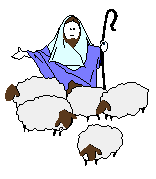 Tribulación 89	Por   la   Señal   de   laSanta Cruz...     Creo  en  Dios,  PadreTodopoderoso...   (Pág.2).En las cuentas grandes del Padre Nuestro:V:	Padre Nuestro, que estás en el Cielo, santificado sea Tu Nombre. Venga a nosotros Tu Reino. Hágase Tu Voluntad, así en la Tierra como en el Cielo.R:	Danos  hoy  nuestro  pan  de  cada  día.  Perdona nuestras ofensas, como también nosotros per- donamos a los que nos ofenden. No nos dejes caer en la tentación, y líbranos del mal. Amén.En las cuentas pequeñas se repite DIEZ VECES: V:	¡Oh, Buen Pastor!R:	¡Sé nuestro Amparo y nuestro Refugio!Al terminar cada Decena se dice: V:	“Yo Soy el Buen Pastor.R:	El Buen Pastor da Su Vida por las ovejas.”(Jn. 10, 11)Una Salve a la Santísima Virgen por la conversión de todos nosotros, pecadores:     ¡Dios Te Salve, Reina y Madre!... (Pág. 8).Al terminar el Rosario se reza el Salmo 23 (22):EL BUEN PASTOREl Cordero los apacentará y los guiará a los manantiales de las aguas de la vida. (Ap. 7, 17)El Señor es mi Pastor, nada me falta:en verdes praderas me hace recostar;me conduce hacia fuentes tranquilas y repara mis fuerzas;me guía por el sendero justo,por el honor de Su Nombre.Aunque camine por cañadas oscuras, nada temo, porque Tú vas conmigo: Tu vara y Tu cayado me sosiegan.Preparas una mesa ante míen frente de mis enemigos;me unges la cabeza con perfume, y mi copa rebosa.Tu Bondad y Tu Misericordia me acompañan todos los días de mi vida,y habitaré en la Casa del Señor por años sin término. 90Jaulatorias¡Oh, Jesús Mío, en Ti confío! Sé nuestro Refugio y Amparo.”¡Corazones de Jesús y de María!Vengan en nuestro auxilio.88 http://www.mensajesdelbuenpastorenoc.org/89    Según  Mensaje  de  Nuestro  Señor  Jesucristo  al profeta Enoc, el 24 de Octubre de 2005.90  “Liturgia de Las Horas”, según el Rito Romano.  Edi- torial Regina, Barcelona, España.PROMESAS DEL ROSARIO DE LA PRECIOSA SANGRE (Bernabé Nwoye, vidente, Nigeria) 911.     “Yo prometo prote- ger de los ataques del Ma- ligno, a quien devotamente rece el Rosario de la Pre- ciosa a Sangre.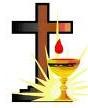 2.   Yo preservaré sus cinco sentidos.3.     Yo lo protegeré de una muerte súbita.4.    Doce horas antes de su muerte, beberá MiSangre Preciosa y comerá Mi Cuerpo.5.	Veinticuatro horas antes de su muerte, le mostraré Mis Cinco Llagas, para que sienta un profundo arrepentimiento de todos sus peca- dos, y tenga perfecto conocimiento de ellos.6.    Quien rece el Rosario como Novena, con-seguirá lo que pide. Su oración será con- testada.7.	Yo realizaré muchos milagros maravillosos, a través del rezo del Rosario de la Preciosa Sangre.8.    A través de este Rosario, destruiré muchassociedades secretas, y liberaré muchas almas atadas, por medio de Mi Misericordia.9.    A través de este Rosario, salvaré muchas Al-mas del Purgatorio.10.   Yo le mostraré Mi Camino a quien honre MiPreciosa Sangre con este Rosario.11.	Yo tendré Misericordia de aquellos que tengan misericordia de Mis Preciosas Llagas y San- gre.12.   Quienquiera que enseñe esta Oración a otra persona, ganará una indulgencia por 4 años.13.   Si estas Oraciones se rezan ante un mori-bundo, Yo prometo que su alma no se perderá.14.   Yo prometo Bautizar a los niños abortados, que son asesinados diariamente; y conceder un profundo arrepentimiento y contrición en los corazones de sus padres, a través del Poder de Mi Preciosa Sangre.”91  Bernabé Nwoye es del remoto pueblo de Olo, en el Estado de Enugu, en Nigeria, África. En Julio de 1995, exactamente a las 3:00 de la tarde, hora de la Divina Misericordia, Nuestro Señor lo llamó por primera vez, y le pidió que adorara Su Preciosa Sangre y lo consolara de todos los ultrajes cometidos contra ella.ROSARIO DE LA PRECIOSA SANGRE 92(Bernabé Nwoye, vidente, Nigeria)Este Rosario tiene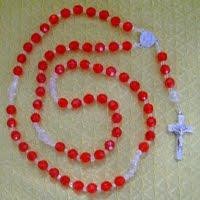 5 Misterios y 12 cuentas en cada Misterio.	Por  la  Señal  de  laSanta Cruz…Oración al Espíritu Santo 93V:	¡Ven, Espíritu Santo! Llena los corazones de Tus fieles.R:  Y enciende en ellos el Fuego de Tu Amor.V:  Envía Tu Espíritu para darnos nueva vida.R:  Y renovarás la faz de la Tierra.V:	¡Oh, Dios! Que iluminas e instruyes los corazones de Tus fieles con la Luz del Espíritu Santo: Con- cédenos saborear las cosas Rectas según ese Tu Espíritu, y gozar para siempre de la Dulzura del Bien y de Sus Divinos Consuelos. Te lo pedimos por Jesucristo, nuestro Señor.R:  Amén.     Creo en Dios, Padre Todopoderoso... (Pág.2).(Inclinando la cabeza)¡Qué la Preciosa Sangre que brota de la Sagrada Cabeza de Nuestro Señor Jesucristo, Templo de la Divina Sabiduría, Tabernáculo del Divino Cono- cimiento, y Luz del Cielo y de la Tierra, nos cubra ahora y por siempre! Amén.V:	¡Oh, Preciosísima Sangre de Jesucristo!R:	¡Sana las Heridas del Sacratísimo Corazón deJesús!     Padre Nuestro y tres Ave Marías.     Gloria al Padre, y al Hijo, y al Espíritu Santo...(Inclinando la cabeza)¡Qué la Preciosa Sangre que brota de la SagradaCabeza de Nuestro Señor Jesucristo, Templo de la Divina Sabiduría, Tabernáculo del Divino Cono- cimiento, y Luz del Cielo y de la Tierra, nos cubra ahora y por siempre! Amén.92 Le fue enseñado a Bernabé Nwoye después de haber presenciado toda la Pasión de Nuestro Señor. Debe ser rezado inmediatamente después del Santo Rosario a la Virgen. IMPRIMATUR:  Ayo-María Atoyebi (O.P.) Obis- po de Llorín, Diócesis Estado de Kwara, Nigeria, África.93  Indulgencia de cinco años. Indulgencia Plenaria bajo las condiciones usuales, si se reza esta oración cadadía por un mes. Enchiridion Indulgentium, 287.1º MISTERIOLa Mano Derecha de Nuestro SeñorJesús es Clavada(Pausa para breve meditación)Oración: ¡Por la Preciosa Llaga de Tu Mano derecha, y por el Dolor causado por el clavo que la atravesó, la Sangre Preciosa que brota de ella, salve a los pecadores del mundo entero y convierta a muchas almas! Amén.V:	¡Oh, Preciosísima Sangre de Jesucristo!R:	¡Sana las Heridas del Sacratísimo Corazón deJesús!     Padre Nuestro y Ave María. Se repite DOCE VECES:V:	¡Sangre Preciosa de Jesucristo!R:	¡Sálvanos a nosotros y al mundo entero!     Gloria al Padre, y al Hijo, y al Espíritu Santo…(Inclinando la cabeza)¡Qué la Preciosa Sangre que brota de la Sagrada Cabeza de nuestro Señor Jesucristo, Templo de la Divina Sabiduría, Tabernáculo del Divino Cono- cimiento, y Luz del Cielo y de la Tierra, nos cubra ahora y por siempre! Amén.2º MISTERIOLa Mano Izquierda de Nuestro SeñorJesús es Clavada(Pausa para breve meditación)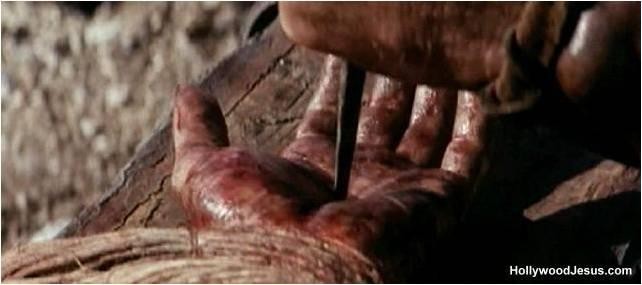 Oración: ¡Por la Preciosa Llaga de Tu Mano izquierda, y por el Dolor causado por el clavo que la atravesó, la Sangre Preciosa que brota de ella, salve a las Almas del Purgatorio y proteja a los moribundos de los ataques de los espíritus infernales! Amén.V:	¡Oh, Preciosísima Sangre de Jesucristo!R:	¡Sana las Heridas del Sacratísimo Corazón deJesús!     Padre Nuestro y Ave María.Se repite DOCE VECES:V:	¡Sangre Preciosa de Jesucristo!R:	¡Sálvanos a nosotros y al mundo entero!     Gloria al Padre, y al Hijo, y al Espíritu Santo…(Inclinando la cabeza)¡Qué la Preciosa Sangre que brota de la Sagrada Cabeza de nuestro Señor Jesucristo, Templo de la Divina Sabiduría, Tabernáculo del Divino Cono- cimiento, y Luz del Cielo y de la Tierra, nos cubra ahora y por siempre! Amén.3º MISTERIOEl Pie Derecho de Nuestro SeñorJesús es Clavado(Pausa para breve meditación)Oración: ¡Por la Preciosa Llaga de Tu Pie derecho, y por el Dolor causado por el clavo que lo atravesó, la Sangre Preciosa que brota de ella, cubra los cimientos de  la  Iglesia  Católica  contra  los  planes  del  reino oculto y de los hombres malignos! Amén.V:	¡Oh, Preciosísima Sangre de Jesucristo!R:	¡Sana las Heridas del Sacratísimo Corazón deJesús!     Padre Nuestro y Ave María. Se repite DOCE VECES:V:	¡Sangre Preciosa de Jesucristo!R:	¡Sálvanos a nosotros y al mundo entero!     Gloria al Padre, y al Hijo, y al Espíritu Santo…(Inclinando la cabeza)¡Qué la Preciosa Sangre que brota de la Sagrada Cabeza de nuestro Señor Jesucristo, Templo de la Divina Sabiduría, Tabernáculo del Divino Cono- cimiento, y Luz del Cielo y de la Tierra, nos cubra ahora y por siempre! Amén.4º MISTERIOEl Pie Izquierdo de Nuestro SeñorJesús es Clavado(Pausa para breve meditación)Oración: ¡Por la Preciosa Llaga de Tu Pie izquierdo, y por el Dolor causado por el clavo que lo atravesó, la Sangre  Preciosa que brota  de  ella, nos proteja entodos nuestros caminos, de los planes y ataques de los espíritus malignos, y de sus agentes! Amén.V:	¡Oh, Preciosísima Sangre de Jesucristo!R:	¡Sana las Heridas del Sacratísimo Corazón deJesús!     Padre Nuestro y Ave María. Se repite DOCE VECES:V:	¡Sangre Preciosa de Jesucristo!R:	¡Sálvanos a nosotros y al mundo entero!     Gloria al Padre, y al Hijo, y al Espíritu Santo…(Inclinando la cabeza)¡Qué la Preciosa Sangre que brota de la Sagrada Cabeza de nuestro Señor Jesucristo, Templo de la Divina Sabiduría, Tabernáculo del Divino Cono- cimiento, y Luz del Cielo y de la Tierra, nos cubra ahora y por siempre! Amén.5º MISTERIOEl Sagrado Costado de Nuestro SeñorJesús es Traspasado 94(Pausa para breve meditación)Oración:  ¡Por  la  Preciosa  Llaga  de  Tu  Sagrado Costado, y por el Dolor causado por la lanza que lo atravesó, la Preciosa Sangre y Agua que brotan de ella, sane a los enfermos, resucite a los muertos, solucione nuestros problemas presentes, y nos enseñe el camino hacia nuestro Dios, para la gloria eterna! Amén.V:	¡Oh, Preciosísima Sangre de Jesucristo!R:	¡Sana las Heridas del Sacratísimo Corazón deJesús!     Padre Nuestro y Ave María. Se repite DOCE VECES:V:	¡Sangre Preciosa de Jesucristo!R:	¡Sálvanos a nosotros y al mundo entero!     Gloria al Padre, y al Hijo, y al Espíritu Santo…94  En el Diario de Santa Faustina leemos la explicación que le dio Jesús Misericordioso sobre los Rayos quesalen de Su Sagrado Corazón: “Ambos Rayos brotaronde  las  entrañas  más  profundas  de  Mi  Misericordia,cuando Mi Corazón Agonizante fue abierto por la lanza,estando Yo en la Cruz.” (Diario, 299).(Inclinando la cabeza)¡Qué la Preciosa Sangre que brota de la Sagrada Cabeza de nuestro Señor Jesucristo, Templo de la Divina Sabiduría, Tabernáculo del Divino Cono- cimiento, y Luz del Cielo y de la Tierra, nos cubra ahora y por siempre! Amén.En las tres últimas cuentas del Rosario se reza: V:	¡Oh, Preciosísima Sangre de Jesucristo!R:	¡Sana las Heridas del Sacratísimo Corazón deJesús! (TRES VECES).Una Salve a la Santísima Virgen por la conversión de todos nosotros, pecadores:     ¡Dios Te Salve, Reina y Madre!... (Pág. 8).Oración: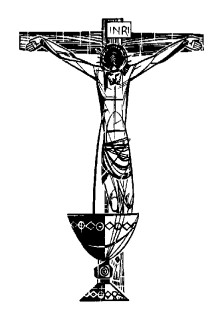 ¡Oh, Preciosísima Sangre de Jesucristo! Te honramos, Te alabamos y Te adoramos, por Tu obra de Eterna Alianza que trae paz a la humanidad. Sana las Heridas del Sacratísimo Corazón de Jesús, consuela al Padre Todopoderoso  en  Su  Trono,  ylava  los  pecados  del  mundo  entero.  Que  todos  Tereverencien, ¡oh, Preciosa Sangre!, ten Misericordia. Amén.	Sacratísimo Corazón de Jesús.Ten Misericordia de nosotros.	Inmaculado Corazón de María.	San José, Esposo de la Virgen María.	Santos Pedro y Pablo.	San Juan, al pie de la Cruz.	Santa María Magdalena.	Todos nuestros intercesores en el Cielo.	Todos los grandes Santos y Santas deNuestro Señor.	Todos los Coros Celestiales, Legión An- gélica de María.LETANÍAS DE LA PRECIOSÍSIMA SANGRE DE JESUCRISTOSeñor, ten piedad                            Señor, ten piedad de nosotros.                                             de nosotros. Cristo, ten piedad                           Cristo, ten piedad de nosotros.                                             de nosotros. Señor, ten piedad                            Señor, ten piedad de nosotros.                                             de nosotros. Cristo, óyenos.            Cristo, escúchanos con bondad. Dios, Padre Celestial.             Ten piedad de nosotros. Dios, Hijo Redentor del mundo.          Ten piedad de... Dios, Espíritu Santo.              Ten piedad de nosotros. Santísima Trinidad, Un Solo Dios.      Ten piedad de...V:	¡Oh,  Preciosísima  Sangre  de  Jesucristo, Sangre de Salvación!R:	¡Sálvanos a nosotros y al mundo entero!	Océano de la Sangre de Jesucristo.	Sangre de Jesucristo, llena de Santi- dad y Compasión.	Preciosa Sangre de Jesucristo, nues- tra Fuerza y Poder.	Preciosa Sangre de Jesucristo, Alian- za Eterna.	Preciosa Sangre de Jesucristo, Fun- damento de la Fe cristiana.	Preciosa Sangre de Jesucristo, Arma- dura de Dios.	Preciosa Sangre de Jesucristo, DivinaCaridad.	Preciosa Sangre de Jesucristo, Flage- lo de los demonios.	Preciosa Sangre de Jesucristo, Ayuda de los cautivos.	Preciosa Sangre de Jesucristo, VinoSagrado.	Preciosa Sangre de Jesucristo, Poder de los cristianos.	Preciosa  Sangre  de  Jesucristo,  De- fensora de la Muralla Católica.	Preciosa Sangre de Jesucristo, Ver- dadera Fe de los cristianos.╬ 	Preciosa Sangre de Jesucristo, San- gre Sanadora.╬ 	Preciosa Sangre de Jesucristo, San- gre de Unción.╬ 	Preciosa Sangre de Jesucristo, Forta- leza de los hijos de Dios.╬ 		Preciosa Sangre de Jesucristo, Capi- tana de los guerreros cristianos.╬ 	Preciosa Sangre de Jesucristo, San- gre de Resurrección.╬ 	Preciosa Sangre de Jesucristo, Bebi- da de los Ángeles del Cielo.╬ 	Preciosa Sangre de Jesucristo, Conso- lación de Dios Padre.╬ 	Preciosa Sangre de Jesucristo, Poder del Espíritu Santo.╬ 	Preciosa  Sangre  de  Jesucristo,  Cir- cuncisión de los gentiles.╬ 	Preciosa  Sangre  de  Jesucristo,  Paz del mundo.╬ 	Preciosa  Sangre  de  Jesucristo,  Luz del Cielo y de la Tierra.╬ 	Preciosa Sangre de Jesucristo, ArcoIris en el Cielo.╬ 	Preciosa Sangre de Jesucristo, Espe- ranza de los niños inocentes.╬ 	Preciosa Sangre de Jesucristo, Pala- bra de Dios en nuestros corazones.╬ 	Preciosa Sangre de Jesucristo, ArmaCelestial.╬ 	Preciosa Sangre de Jesucristo, DivinaSabiduría.╬ 	Preciosa Sangre de Jesucristo, Funda- mento del mundo.╬ 	Preciosa Sangre de Jesucristo, Mise- ricordia de Dios Padre. 	¡Oh, Preciosísima Sangre de Jesucristo!¡Lava los pecados del mundo! 	¡Oh, Preciosísima Sangre de Jesucristo!¡Purifica al mundo! 	¡Oh, Preciosísima Sangre de Jesucristo!¡Enséñanos cómo consolar a Jesús!Oración:¡Oh, Sangre Preciosa, Salvación nuestra! Cree- mos, esperamos y confiamos en Ti. Libera a todos los que están en las manos de los espíritus infernales, Te suplicamos. Protege a los moribundos de las obras de los espíritus malignos y acógelos en la Gloria eterna. Ten Misericordia del mundo entero, y fortalécenos para adorar y consolar al Sagrado Corazón de Jesús. Te adoramos, ¡oh, Preciosa Sangre de Misericordia! Amén.V:	¡Oh, Preciosísima Sangre de Jesucristo!R:	¡Sana las Heridas del Sacratísimo Corazón deJesús! (TRES VECES).CONSAGRACIÓN A LA PRECIOSÍSIMA SANGRE DE JESUCRISTO(Rezar diariamente meditando)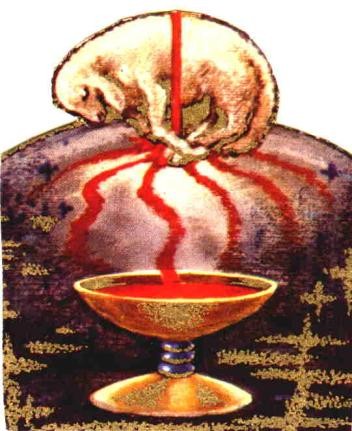 Consciente de mi nada y de Tu Sublimidad, Misericordioso Salvador, me postro a Tus Pies, y Te agradezco por la Gracia que has derramado hacia mí, ingrata criatura; y especialmente Te agradezco por haberme liberado, mediante Tu Sangre Preciosa, del poder destructor de Satanás. En presencia de mi querida Madre, María, de mi Ángel Custodio, de mis Santos Patronos, y de toda la Corte Celestial, me Consagro voluntariamente con corazón sincero, ¡oh, queridísimo Jesús!, a Tu Preciosa Sangre, por la cual has redimido al mundo del pecado, de la muerte y del infierno.Te prometo, con la ayuda de Tu Gracia, y con mi mayor empeño, promover y propagar la Devoción a Tu Preciosísima Sangre, Precio de nuestra Redención, a fin de que Tu Sangre Adorable sea honrada y glorificada por todos. De esta manera, deseo reparar mi deslealtad hacia Tu Preciosa Sangre de Amor, y compensarte por las muchas profanaciones que los hombres cometen en contra del Admirable Precio de su Salvación.¡Oh! Si mis propios pecados, mi frialdad y todos los actos irrespetuosos que he cometido contra Ti,¡oh, Santa y Preciosa Sangre!, pudieran ser borrados. He aquí, querido Jesús, que Te ofrezco el Amor, el Honor y la Adoración que Tu Santísima Madre, Tus fieles Discípulos y todos los Santos han ofrecido a Tu Sangre Preciosa. Te pido que olvides mi falta de fe y frialdad en el pasado, y que perdones a todos los que Te han ofendido.¡Oh, Divino Salvador! Rocíame a mí y a todos los hombres, con Tu Preciosa Sangre, a fin de que Te amemos, ¡oh, Amor Crucificado!, de ahora en adelante, con todo nuestro corazón, y que dignamente honremos el Precio de nuestra Salvación. Amén.ORACIONES DE INTERCESIÓN 95ORACIÓN PARA VENCER A SATANÁS Y A SUS AGENTES“No deben temer por  los  numerosos  agentes del enemigo. Hijos, simplemente ofrezcan las Llagas, los Dolores, y la Sangre de Mi Mano izquierda por su caída; los verán desaparecer como cenizas” 96¡Todos ustedes: Gran número de emisarios del enemigo, causantes de la Muerte de nuestro Señor Jesucristo en la Cruz del Calvario, príncipe de las tinieblas y de la iniquidad, padre de los mentirosos! Yo me apoyo en la Santa Muerte de mi Señor Jesucristo, y ofrezco Sus Intensos Dolores, Sus Llagas Benditas, y la Preciosa Sangre de Su Mano izquierda, al Padre Eterno, por la caída, 97  destrucción y castigo de todos ustedes. Amén.¡Sangre Preciosa de mi Señor Jesucristo, Reina en mí, y en las vidas de todos los hombres! Amén.ORACIÓN PARA LA PROTECCIÓN Y UNIDAD DEL REBAÑOPadre Eterno, yo Te ofrezco las Heridas, los Dolores y la Preciosa Sangre de los Sagrados Pies de Tu Hijo, nuestro Señor y Maestro, por todos los hombres  que están vagando como ovejas sin pastor, por este bosque tenebroso. Protégelos de las legiones satánicas y dales la Paz, para que sean uno y, unidos a la Santa Iglesia Católica, lo mismo que el clavo unió los Pies de mi Señor y Salvador Jesucristo. Amén.¡Preciosa Sangre de Jesucristo, Reina por siempre! Amén.ORACIÓN PARA REFUGIARSE EN EL SAGRADO COSTADO DE JESUCRISTO¡Oh, Padre Amado, Dios de Abraham, de Isaac y Jacob! Que protegiste a los antiguos israelitas bajo Tus Santas Alas, en la aridez del frío y en el cálido desierto: Yo Te ofrezco la Santa Muerte de mi Maes-95  Nuestro Señor le reveló a Bernabé Nwoye que estas oraciones son las mismas que Él pronunció por toda la humanidad durante Su Pasión, y antes de exhalar Su último  Aliento,  para  que  las  recemos  diariamente.Son plegarias de intercesión „claves‟,  para derrotar atodos los enemigos de la Santa Cruz (el Anticristo y susfuerzas del Mal); para sostener nuestra fe, protegernos y liberarnos de maldiciones ancestrales. (Ponerse de pieal rezar estas oraciones).96 Mensaje de Nuestro Señor a Bernabé (5/07/1998).97Donde quiera que se viere alguna cruz como esa, seha de bendecir con el crucifijo o una cruz.tro y Salvador Jesucristo, por la protección de Tu pueblo  que está disperso por todo el mundo.Que  Su  Sangre  y  Agua nos laven y fortalezcan; nos guarden y purifiquen, para que encontremos Refugio en el Sagrado Costado de Tu Hijo, que  está  abierto  para  todos los hombres. Amén.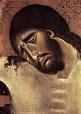 ¡Sagrado Costado de Jesucristo, sé mi Refugio seguro! Amén.ORACIÓN PARA LA LIBERACIÓNDE LAS MALDICIONES ANCESTRALES¡Padre Eterno, Tú eres el Único Dios Inmortal, Dios que es Amor, Misericordia y Bondad! Mira a Tu Unigénito Hijo, Jesucristo, y ten Misericordia. Yo Te ofrezco  el  Dolor  de  Su  Flagelación,  atado  a  la columna, Sus Llagas y Su Sangre, por todo Tu pueblo que está bajo el peso de la maldición, debida a los pecados de sus ancestros, y a su desobediencia; rompiendo la alianza que habían hecho Contigo.Libéranos a través de la Flagelación que padeció Tu Hijo; sánanos por Sus Santas Llagas, y sálvanos mediante Su Sangre Preciosa. Amén.¡Sangre Preciosa de Jesucristo, libéranos de todas las maldiciones ancestrales!¡Santas Llagas de Jesucristo, sanen nuestras heridas del pasado!¡Por Tu Flagelación, séllanos con Tu Sangre Preciosa! Amén.ORACIÓN PARA CONSERVAR LA FE¡Omnipotente  y  Omnisciente  Dios  Padre  Crea- dor, Dios de Elías y de los Profetas! Mira la Sagrada Cabeza de Tu Unigénito Hijo y ten Misericordia. Levántate y salva a Tu pueblo: Yo Te ofrezco el Dolor, la Vergüenza, las Llagas y la Preciosa Sangre de la Sagrada Cabeza de Tu Hijo, por todas las personas  que estamos viviendo en estos tiempos de la gran tribulación. Fortalece nuestra Fe por medio de las burlas  de  que  fue  objeto  Tu  Hijo  Jesucristo,  y sálvanos a través de la Preciosa Sangre que brotó de Su Sagrada Cabeza. Que por los Méritos de Sus Padecimientos, aprendamos a sufrir en Él y a morir en Él. Amén.¡Santas Torturas de Jesucristo, aumenten nuestra Fe! Amén.ORACIÓN PARA LA MANIFESTACIÓN DE LA DIVINA VOLUNTADPadre Eterno, Tú eres el Creador y Autor de la vida. Tú amas al mundo que creaste. Es por esto que enviaste a Tu Hijo Único a redimir al mundo, a fin de que viniera a nosotros Tu Reino. Mira a Tu Hijo y levántate de Tu Trono, y con el Poder de Tu Diestra, salva a Tu pueblo: Yo Te ofrezco todos los Sufri- mientos, los Dolores y la Muerte de Tu Hijo Unigénito, a Quien Tú amas, por Tu Triunfo y Reinado sobre la Tierra. Que a través de la Preciosa Sangre de Tu Hijo, selles Tu Nueva Alianza con nosotros y atraigas a toda la humanidad  a la Perfecta Obediencia de Tu Santa Voluntad. Amén.¡Preciosa Sangre de Jesucristo, Reina por siempre!¡Agonizante Jesucristo, que se haga laVoluntad del Padre sobre la Tierra! Amén.ORACIÓN PARA SOBRELLEVAR EL CASTIGO VENIDEROPadre Amado y Misericordioso, Tu Deseo es que todos los hombres se salven. Mira bondadosamente a Tu Hijo escarnecido y condenado por los hombres, que sufrió tantas torturas, y sigue sufriendo por los pecados de Tu pueblo.Mira lo que el pecado ha hecho a Tu Hijo Unigénito: Yo Te ofrezco las Torturas, el Repudio y la Vergüenza que sufrió Tu Hijo Jesucristo, para que todos  los que estamos viviendo en estos días de maldad, tengamos la Fe necesaria para sobrellevar las pruebas y la paciencia para soportar los sufrimientos. Que a través de los Dolores de Tu Hijo Único, po- damos luchar hasta el final. Amén.¡Qué las Torturas de nuestro SeñorJesucristo, aumenten nuestra Fe!¡Preciosa Sangre de Jesucristo, sálvanos! Amén.ORACIÓN POR LOS QUE HAN ABANDONADO LA FEEterno y Amado Padre, mira bondadosamente a Tu Hijo Unigénito. Mira la pesada Cruz que pre- pararon para Tu Hijo y ten Misericordia de Tu pueblo: Yo Te ofrezco los Dolores, los Sufrimientos y la Sangre Preciosa de Tu Hijo Jesucristo, Emmanuel, por toda la gente  que ha abandonado su Fe, y por los que la abandonarán en las colinas y valles de este mundo. Que por las Caídas que sufrió Tu Hijo bajo laCruz, tengan la fortaleza de levantarse nuevamente y de permanecer firmes en la verdadera Fe.A través del Océano de Su Sangre Preciosa, derramada bajo la Cruz por las calles de Jerusalén, fortalece a todos aquellos que desean hacer Tu Voluntad. Amén.¡Sangre Preciosa de Jesucristo, fortalece nuestras almas débiles! Amén.ORACIÓN PARA PEDIR EL REINO DE GLORIA SOBRE LA TIERRA¡Oh, Amado y Misericordioso Padre, que todo lo sabes, que eres Todopoderoso, el Alfa y el Omega, el Padre Eterno que creó todas las cosas! Tu Naturaleza Te impide desamparar a Tus hijos. Mira bondado- samente a Tu Hijo Unigénito, Jesucristo, Quien vino a salvar a los hombres y a traer Tu Reino a la Tierra: Te ofrecemos todas las Agonías, Torturas, Dolores y la Sangre Preciosa de Tu Hijo Jesucristo, con el fin de vencer     a  los  enemigos  de  la  Santa  Cruz  de Salvación, el Anticristo y el Dragón Rojo, que están luchando contra la Verdad, ahora y al final de estos tiempos.Que a través de la Preciosa Sangre de nuestro Redentor, y por Su último Aliento sobre la Tierra, desaparezcan como espuma expuesta al sol, para que Tu Reino venga pronto sobre la Tierra. Amén.¡Preciosa Sangre de Jesucristo, venga a nosotros Tu Reino! Amén.ORACIÓN CONTRA LOS PECADOS DE LA CARNEPadre Santo y Misericordioso, Tu Hijo Unigénito está desnudo en la Cruz a la vista de todos los hombres, para que Tu pueblo conozca y tema Tu Santa Ley. Acepta mi humilde oración por todo Tu pueblo  que vive en fornicación y adulterio, para que a través de  la  deshonra  y  vergüenza  que  soportó  Tu  Hijo Único, toques sus vidas.Que ellos, por los Méritos de la Sangre Preciosa de Tu Hijo Jesucristo, la cual Te suplico caiga sobre sus cabezas, para que se conviertan y se salven, a través de Su Humillación se arrepientan. Amén.¡Preciosa Sangre y Agua del SagradoCorazón de Jesucristo, Te adoramos!¡Sálvanos y purifícanos! Amén.ORACIÓN PARA BAUTIZAR A LOS BEBÉS ABORTADOS 98Padre Celestial, Tu Amor es Eterno. Por Tu Amor Infinito salvaste al mundo a través de Tu Hijo Unigénito, Jesucristo. Mira a Tu Único Hijo sobre la Cruz, Sangrando sin cesar por amor a Su pueblo, y perdónanos. Purifica y Bautiza,  en el Nombre del Padre, y del Hijo, y del Espíritu Santo, con la Preciosa Sangre y Agua que brotó del Sagrado Costado de Tu Hijo, cuando colgaba Muerto en la Cruz para sal- varnos, a todos los niños inocentes que han sido abortados.Que a través de la Santa Muerte de Jesucristo, ellos reciban la Vida Eterna; que por Sus Benditas Llagas sean sanados y por Su Sangre Preciosa sean liberados, para que se regocijen junto a todos los Santos y Santas en el Cielo. Amén.¡Preciosa Sangre y Agua del SagradoCostado de Jesucristo, purifica a la Iglesia!¡Lávanos, límpianos! Amén.ACTO DE REPARACIÓNPadre Eterno, yo Te ofrezco todas las Heridas de Tu Amadísimo Hijo Jesucristo, los Dolores y Agonías de Su Sacratísimo Corazón y la Preciosísima Sangre que brotó de  todas Sus  Heridas, en reparación por mis pecados, y los pecados del mundo entero (TRES VECES). Amén.PODEROSA INVOCACIÓN PARA PEDIR PROTECCIÓN 99¡Adoración!  ¡Adoración!  ¡Adoración,  Sangre  deJesucristo, oh, Arma Poderosa!¡Adoración! ¡Adoración! ¡Adoración a Tu SangrePreciosa!Misericordioso Jesucristo Agonizante, derrama Tu Sangre Preciosa sobre las almas. Satisface nues- tra sed y vence al enemigo. Amén.¡Poderosa Sangre de Salvación! Combate al enemigo(TRES VECES). Amén.98 La sangre de los bebés no nacidos “conmueve al Cielo, más aún que la sangre de Abel”, dice el vidente que Jesús le ha dicho.99  Esta invocación también ha sido recomendada porNuestro Señor, para decirla al final del Exorcismo de San  Miguel  Arcángel,  publicado  por  orden  del  Papa León XIII, el cual Nuestro Señor ha ordenado sea recitado diariamente en nuestros hogares, en estos tiempos del mal.FORMA BREVE DEL ROSARIO DE LA PRECIOSA SANGREEste Rosario tiene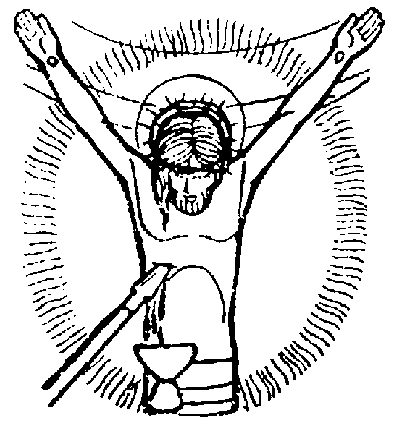 7 Misterios y 7 cuentasen cada Misterio.  Por la señal de la Santa Cruz...     Creo en Dios, Padre Todopoderoso... (Pág. 2).Oración InicialSangre Preciosísima, derramada por nosotros.¡Oh, Sangre de Piedad!¡Oh, Corazón traspasado de Cristo!¡Oh, Corazón lleno de Caridad!Te pedimos la Gracia de poderte consolar.Amén.LOS SIETE DERRAMAMIENTOS DE SANGRE1.	La Preciosa Sangre de Jesús, Vertida en SuSagrada Circuncisión: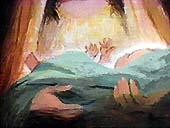 “Cuando se cum- plieron los ocho días pa- ra circuncidarle, se le dio el nombre de Jesús, el que le dio el Ángel antes de ser concebido en el seno.”  (Lc. 2, 21).En las cuentas grandes del Padre Nuestro:V:  Santísima Trinidad, Padre, Hijo y Espíritu San- to: Yo Te adoro profundamente y Te ofrezco el Preciosísimo Cuerpo, Sangre, Alma y Divinidad de nuestro Señor Jesucristo, Presente en to- dos los Sagrarios de la Tierra, en reparación por los ultrajes, blasfemias, sacrilegios e indiferencias con que Él mismo es ofendido.R:	Y  por  los  Méritos  Infinitos  de  Su  SagradoCorazón, y por la Intercesión del Inmaculado Corazón de María, yo Te pido por la conversión de los pobres pecadores. Amén. 100100 Oración revelada por el Ángel a los pastorcitos: Lucía Dos Santos (1907-2005), Jacinta (1910-1920) y Fran- cisco  Martos  (1908-1919),  videntes  de  la  Virgen  deEn las cuentas pequeñas se repite SIETE VECES: V:	¡Sangre Preciosa de Jesucristo!R:	¡Lava los pecados del mundo entero!     Gloria al Padre, y al Hijo, y al Espíritu Santo.2.   La Preciosa Sangre de Jesús, que Cayó hasta la Tierra durante la Agonía en el Huerto: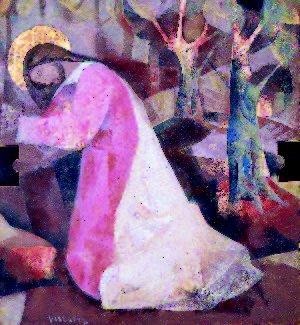 “Y sumido en agonía, insistía más en Su oración. Su sudor se hizo como gotas espesas de Sangre que caían en tierra.”  (Lc.22, 44)     Santísima Trinidad…V:	¡Sangre Preciosa de Jesucristo!R:	¡Lava los pecados del mundo entero! (7 VECES).     Gloria al Padre, y al Hijo, y al Espíritu…3.   La Preciosa Sangre de Jesús que Corrió Abun- dantemente durante la Flagelación: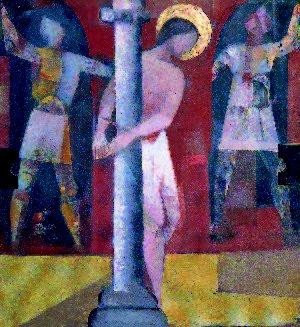 “Pilato entonces tomó a Jesús y mandó a azotarle.” (Jn. 19, 1).     Santísima Trinidad…V:	¡Sangre   Preciosa   deJesucristo!R:	¡Lava los pecados del mundo entero! (7 VECES).      Gloria al Padre, y al Hijo, y al Espíritu Santo.4.   La Preciosa Sangre de Jesús, que Brotó Co- piosamente de Su Cabeza, en la Coronación  de Espinas: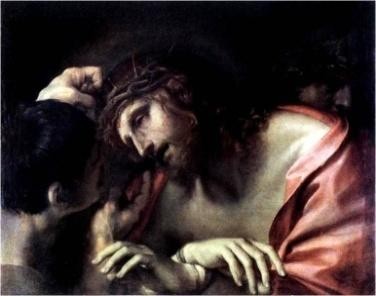 “Le vistieron de púrpura y, trenzando una corona de espi- nas, se la ciñen. Y se pusieron a  saludarle:„¡Salve, Rey  de  los judíos!‟ ” (Mc. 15, 17).     Santísima Trinidad…V:	¡Sangre Preciosa de Jesucristo!R:	¡Lava los pecados del mundo entero! (7 VECES).      Gloria al Padre, y al Hijo, y al Espíritu Santo.Fátima,  en  Portugal,  antes  de  las  apariciones  de  laVirgen, y como preparación a las mismas.5.   La Preciosa Sangre de Jesús, Derramada bajo la Cruz por la calles de Jerusalén, en el Ca- mino al Calvario: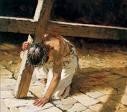 “Tomaron, pues, a Jesús, y Él cargando con Su Cruz, salió hacia el lugar llamado Cal- vario, que en hebreo se llama Gólgota.”  (Jn.  19,17).En las tres últimas cuentas del Rosario se reza:V:	Preciosa Sangre de Jesucristo, que brotó deSus Santísimas Llagas.R:	Revélanos los grandes Misterios de nuestra Fe.Una Salve a la Santísima Virgen por la conversión de todos nosotros, pecadores:     ¡Dios Te Salve, Reina y Madre!... (Pág. 8).     Santísima Trinidad…V:	¡Sangre Preciosa de Jesucristo!R:	¡Lava los pecados del mundo entero! (7 VECES).      Gloria al Padre, y al Hijo, y al Espíritu Santo.6.	La Preciosa Sangre de Jesús, Derramada delTodo en la Cruz: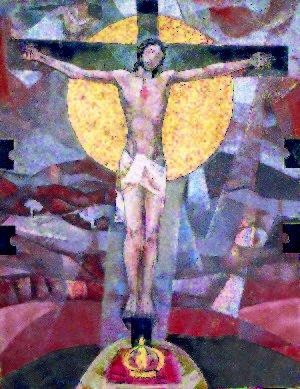 “Era ya cerca de la hora sexta cuando, al eclipsarse el sol, hubo oscuridad sobre toda la Tierra hasta la hora nona. El velo del Santuario se rasgó por medio y Jesús, dando un fuerte grito, dijo:„Padre, en Tus Manos pongoMi Espíritu‟, y dicho esto expiró.” (Lc. 23, 44-46).     Santísima Trinidad…V:	¡Sangre Preciosa de Jesucristo!R:	¡Lava los pecados del mundo entero! (7 VECES).      Gloria al Padre, y al Hijo, y al Espíritu Santo.7.  La Preciosa Sangre y Agua, que Manó del Corazón de Jesús, al ser Traspasado por la Lanza: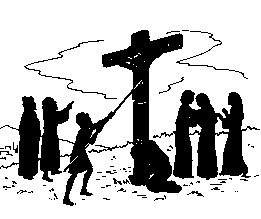 “Pero al llegar a Jesús, como le vieron ya muerto, no le que- braron las piernas, sino que uno de los soldados le atravesó el costado con una lanzay al instante salió Sangre y Agua.” (Jn. 19, 33-34).     Santísima Trinidad…V:	¡Sangre Preciosa de Jesucristo!R:	¡Lava los pecados del mundo entero! (7 VECES).     Gloria al Padre, y al Hijo, y al Espíritu Santo.Oración:Señor Jesucristo, que nos redimiste con Tu Sangre Preciosa, Te damos gracias por el Don de Tu Sangre,  que  con  Amor  Eterno  ofreciste  hasta  la última  Gota  para  hacernos  partícipes  de  la  Vida Divina. La Sangre que derramaste por nuestra Redención nos purifique del pecado, y nos salve de los engaños del maligno. La Sangre de la Nueva Alianza, nuestra Bebida en el Sacrificio Eucarístico, nos una a Dios y entre los hombres, en el amor, en la paz y en el respeto de cada persona, especialmente de los más pobres. Amén.LETANÍAS DE LA PRECIOSÍSIMA SANGRE DE JESUCRISTOPapa Juan XXIII, Italia (1881-1963)“¡Cuánto más la Sangre de Cristo, que por el Espíritu Eterno se ofreció a Sí Mismo sin tacha a Dios,  purificará de las obras muertas nuestra conciencia para rendir culto al   Dios Vivo!” (Hb. 9, 14).Cristo, óyenos.                             Cristo, escúchanos. Padre, Eterno Creador.          Ten piedad de nosotros. Hijo, Redentor del mundo.     Ten piedad de nosotros. Espíritu Santo, Consolador.   Ten piedad de nosotros.	Sangre de Cristo, del Hijo Unigénito del Eterno Padre.	Sangre de Cristo, del Verbo de DiosEncarnado.	Sangre de Cristo, de la Nueva y Eter- na Alianza.	Sangre de Cristo, que cayó hasta la tierra durante la Agonía del Huerto.	Sangre  de  Cristo,  que  corrió  abun- dantemente durante la Flagelación.	Sangre  de  Cristo,  vertida  copiosa- mente de la Cabeza en la Coronación de Espinas.	Sangre de Cristo, derramada del Todo en la Cruz.	Sangre  de  Cristo, Precio de nuestraRedención.	Sangre de Cristo, sin la cual no se da la remisión de los pecados.	Sangre de Cristo, Bebida Eucarística yRefrigerio de las almas.	Sangre de Cristo, Manantial de Mise- ricordia.	Sangre  de  Cristo,  Victoria  sobre  el demonio.	Sangre de Cristo, que da valor a losMártires.	Sangre de Cristo, que engendra Vír- genes.	Sangre  de  Cristo,  Fortaleza  de  losConfesores.	Sangre de Cristo, Socorro en el pe- ligro.	Sangre de Cristo, Alivio de los que su- fren.	Sangre   de   Cristo,   Consuelo   en   la aflicción.	Sangre de Cristo, Esperanza del pe- cador.	Sangre  de  Cristo,  Seguridad  de  los moribundos.	Sangre de Cristo, Paz y Delicia de los corazones.	Sangre  de  Cristo,  Promesa  de  VidaEterna.	Sangre  de  Cristo,  Liberación  de  lasAlmas del Purgatorio.	Sangre de Cristo, Digna de todo Honor y Gloria. 	Cordero de Dios, que quitas el pecado del mundo.Perdónanos, Señor. 	Cordero de Dios, que quitas el pecado del mundo.Escúchanos, Señor. 	Cordero de Dios, que quitas el pecado del mundo.Ten piedad y misericordia de nosotros, Señor.Oración:Dios Omnipotente y Eterno, que hiciste de Tu Hijo Unigénito, el Redentor del mundo, y quisiste ser aplacado por Su Sangre Preciosa: Concédenos, Te suplicamos, que adoremos dignamente el Precio de nuestra Salvación, y que por Su Virtud nos salvemos de los peligros de la vida presente, para alcanzar el gozo de Sus Frutos eternamente en el Cielo. Te lo pedimos  por  el  mismo  Jesucristo,  nuestro  Señor. Amén.ALMA DE CRISTO 101San Ignacio de Loyola, Italia (1491-1556)Alma de Cristo, santifícame. Cuerpo de Cristo, sálvame. Sangre de Cristo, embriágame.Agua del Costado de Cristo, lávame.Pasión de Cristo, confórtame.¡Oh, Buen Jesús! Óyeme. Dentro de Tus Llagas, escóndeme. No permitas que me separe de Ti; del maligno enemigo, defiéndeme.A la hora de mi muerte, llámame y mándame ir a Ti,para que con Tus Ángeles y Santos Te alabe,por los siglos de los siglos.Amén.ORACIÓN DE JESÚS AL PADRE ETERNO OFRECIENDO SU PRECIOSÍSIMA SANGRE Sierva de Dios Luisa Picarreta, Italia (1865-1947)¡Padre Mío, Te ofrezco esta Mi Sangre! Haz que esta Sangre cubra todas las inteligencias de las criaturas y haga vanos todos sus malos pensamientos; que apague el fuego de sus pasiones y haga resurgir inteligencias santas. Esta Sangre cubra sus ojos  y haga velo a su vista para que, por los ojos, no entre en ellos el gusto de los placeres malos, y no se ensucien con el fango de la Tierra. Cubra y llene su boca esta Sangre Mía, y haga muertos sus labios a las blas- femias, a las maldiciones y a todas sus palabras malas. Padre Mío, esta Mi Sangre, cubra sus manos y haga que le den horror al hombre tantas acciones infames. Esta Sangre circule en Nuestra Voluntad Eterna, para cubrir a todos, para protegerlos a todos y para que sea Arma Defensora a favor de las criaturas, ante los Derechos de Nuestra Justicia. Amén.101  Indulgencia de 300 días cada vez; indulgencia de 7 años, si se reza después de la Santa Comunión.OFRENDA DE LAS SANTAS LLAGAS Y LOS SIETE DERRAMAMIENTOSDE LA PRECIOSA SANGRE DE JESÚSSanta Brígida, Suecia (1302-1373)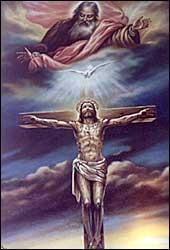 Promesas 	“Las personas   que  recitaren cada día, du- rante doce años, siete Padre Nuestros y siete Ave Marías, con las oraciones indi- cadas tendrán las siguientes Gracias: 	No irán al Purgatorio. Yo las contaré en el número de los Mártires, como si hubiesen derramado su sangre por la Fe. 	Yo conservaré en estado de gracia a tresmiembros de su familia… 	Los miembros de su parentela hasta lacuarta generación, serán preservados del infierno.”	Por la señal de la Santa Cruz...     Creo en Dios, Padre Todopoderoso... (Pág.2).Oración InicialSanta Brígida, Suecia (1302-1373)¡Oh, mi Jesús! Recitaré siete veces la Oración del Padre Nuestro, unido (a) al Amor con el cual Tú lo has santificado y hecho perfecto en Tu Corazón.Recibe estas oraciones de mis labios y hazlas perfectas, a fin de que ellas puedan procurar a la Santísima Trinidad la misma gloria y la misma alegría que Tú Le has dado por esta Oración en la Tierra.Que este amor se difunda en Tu Humanidad Divina, para la glorificación de Tus Santas Llagas y de la Preciosa Sangre que has derramado. Amén.1º DERRAMAMIENTOLa Circuncisión del Niño JesúsEn Tu Inocente Estación Tu Pura Sangre Sagrada principió a ser derramada con la cruel Circuncisión. Dueño de mi corazón,mi Jesús, mi Redentor.R:	Ten piedad de mí, Señor, por esa Sangre vertida.Suspende, Dios de mi vida,Tu Justicia y Tu Rigor. Dulce Jesús de mi alma, Misericordia, Señor.Padre Eterno, por las Manos Inmaculadas de María y del Divino Corazón de Jesús, yo Te ofrezco las  primeras  Heridas,  los  primeros  Dolores  y  la primera Sangre que Tu Hijo Jesús ha derramado, en reparación de los extravíos de mi juventud, y de los del mundo entero. Amén.     Padre Nuestro, Ave María y Gloria.2º DERRAMAMIENTOEl Sudor de Sangre en la Agonía en el HuertoAfligido y angustiado has estado en Tu Oración,Sangre en el Huerto has Sudado:hasta la tierra ha llegado lo copioso del Sudor.R:	Ten piedad de mí, Señor, por esa Sangre vertida.Suspende, Dios de mi vida, Tu Justicia y Tu Rigor. Dulce Jesús de mi alma, Misericordia, Señor.Padre Eterno, por las Manos Inmaculadas de María y del Divino Corazón de Jesús, yo Te ofrezco los intensos Sufrimientos de Tu Hijo Jesús durante Su Agonía en el Huerto y cada Gota de Su Sudor de Sangre, en reparación de mis durezas de corazón, y de las del mundo entero. Amén.     Padre Nuestro, Ave María y Gloria.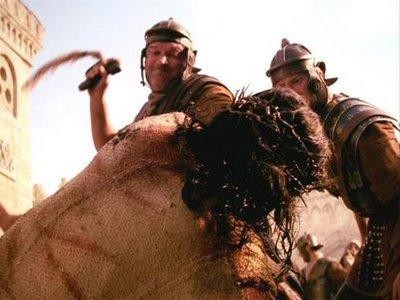 3º DERRAMAMIENTOLa Flagelación de Nuestro Señor JesucristoEn una columna atado, y con terrible fiereza, de los Pies a la Cabeza, con azotes destrozado,se ve Tu Cuerpo Llagado, por el bien del pecador.R:	Ten piedad de mí, Señor, por esa Sangre vertida.Suspende, Dios de mi vida,Tu Justicia y Tu Rigor. Dulce Jesús de mi alma, Misericordia, Señor.Padre Eterno, por las Manos Inmaculadas de María y del Divino Corazón de Jesús, yo Te ofrezco las innumerables Llagas, los crueles Sufrimientos y la Preciosa Sangre derramada en la Flagelación de Tu Hijo, Jesús, en reparación de mis pecados de la carne, y de los del mundo entero. Amén.     Padre Nuestro, Ave María y Gloria.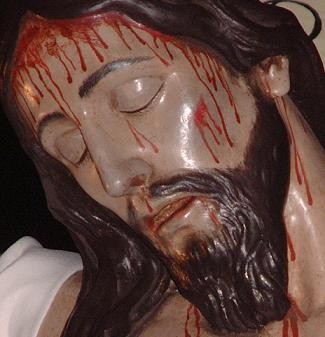 4º DERRAMAMIENTO La Coronación de EspinasCon penetrantes espinas,coronaron Tu Cabeza,y mis culpas con fierezarompen Tus Sienes Divinas, abriéndose así las minas del Tesoro de Tu Amor.R:	Ten piedad de mí, Señor, por esa Sangre vertida.Suspende, Dios de mi vida,Tu Justicia y Tu Rigor. Dulce Jesús de mi alma, Misericordia, Señor.Padre Eterno, por las Manos Inmaculadas de María y del Divino Corazón de Jesús, yo Te ofrezco las Llagas, las Torturas y la Preciosa Sangre de la Sagrada Cabeza de Tu Hijo, Jesús, derramada en la Coronación de Espinas, en reparación de mis pecados de  orgullo y  soberbia, y  de  los  del  mundo entero. Amén.     Padre Nuestro, Ave María y Gloria.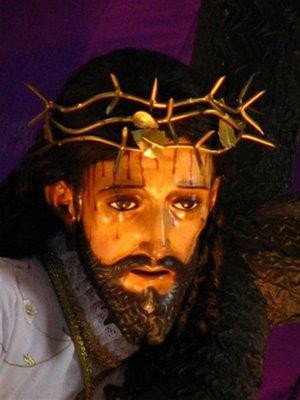 5º DERRAMAMIENTO La Cruz a CuestasLlegas con la Cruz a cuestasal Calvario, y con prestezaTe quitaron con violencia la vestidura sagrada;la Carne salió pegada a la túnica interior.R:	Ten piedad de mí, Señor, por esa Sangre vertida.Suspende, Dios de mi vida,Tu Justicia y Tu Rigor. Dulce Jesús de mi alma, Misericordia, Señor.Padre Eterno, por las Manos Inmaculadas de María y del Divino Corazón de Jesús, yo Te ofrezco la Llaga del Hombro, los inmensos Dolores y la Preciosa Sangre derramada por Tu Hijo, Jesús, en Su Camino al Calvario, en reparación de mis pecados de rebeldía y desobediencia a Tus Mandamientos, y de los del mundo entero. Amén.     Padre Nuestro, Ave María y Gloria.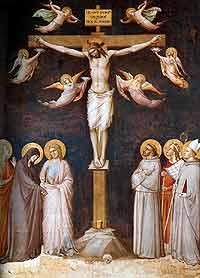 6º DERRAMAMIENTO La Crucifixión de JesúsTus Sagrados Pies y Manoscon duros clavos clavaron, y en alto Te levantaron, en el Árbol de la Cruz,quedando, mi Buen Jesús,sangrando como raudales.R:	Ten piedad de mí, Señor, por esa Sangre vertida.Suspende, Dios de mi vida, Tu Justicia y Tu Rigor. Dulce Jesús de mi alma, Misericordia, Señor.Padre Eterno, por las Manos Inmaculadas de María y del Divino Corazón de Jesús, yo Te ofrezco a Tu Divino Hijo, Jesús, clavado y luego alzado en la Cruz, las Sagradas Llagas de Sus Manos y Pies, la Preciosa  Sangre   que   derramó   por   nosotros,   Su extrema Pobreza y Su entera Obediencia, todos los tormentos de Su Alma y de Su Cuerpo, Su Muerte Redentora, y la renovación de Su Calvario en todas las Misas de la Tierra, en reparación de las desobe- diencias a los Votos y a las Reglas Monásticas, y en expiación de mis pecados, y de los del mundo entero. Amén.     Padre Nuestro, Ave María y Gloria.7º DERRAMAMIENTOEl Costado de Jesús Traspasado por la LanzaUn atrevido soldado aún mirándote ya Muerto, con una lanza Te ha abierto Tu Santísimo Costado.Agua y Sangre ha derramado para bien del pecador.R:	Ten piedad de mí, Señor, por esa Sangre vertida.Suspende, Dios de mi vida,Tu Justicia y Tu Rigor. Dulce Jesús de mi alma, Misericordia, Señor.Padre Eterno, dígnate admitir, por las nece- sidades de la Santa Iglesia, y en reparación de todos los pecados del mundo, la Preciosa Sangre brotada de la Llaga del Corazón de Tu Hijo, Jesús. Sé para nosotros Propicio y Misericordioso.Sangre Preciosa de Jesús, última Divina Sus- tancia de Su Sagrado Corazón, lávanos de nuestros pecados conocidos y desconocidos. Agua del Costado de Cristo presérvanos de los castigos merecidos, y extingue para nosotros y para las Santas Almas, las llamas del Purgatorio. Amén.     Padre Nuestro, Ave María y Gloria.PromesasPor la devoción a Sus Siete Derramamientos, el Señor ha ofrecido por boca de San Juan Evangelista a Santa Brígida, conceder cinco mercedes a quienes la practiquen: 	Que quince almas de los parientes más cer- canos, serán libres de las penas del Pur- gatorio; y otras quince serán traídas a ver- dadera penitencia. 	Que alcanzarán tanto mérito como si derra- maran su sangre por amor a Dios en el martirio; y si murieran al otro día de haber empezado esta devoción, les recibe Nuestro Señor cumplidamente como si hubieran reza- do los siete años. 	Que será su alma atraída a estado deGracia, y se hallará a la hora de la muerte como el instante en que se bautizó; pero esto se ha de entender si está en Gracia de Dios y ha hecho frutos dignos de penitencia. 	Que todos aquellos por quienes se rogarejustamente en esta vida, serán oídas las peticiones y librados por Dios de todo mal y peligro. 	Que al tiempo de su muerte vendrán Nues- tro Señor Jesucristo y Su Madre Santísima, acompañados de Ángeles, para llevar su alma a la Gloria.CONSAGRANDO LAS GOTAS DE SANGRE DE NUESTRO SEÑOR JESUCRISTOLa siguiente, es copia de una Carta que contiene las palabras de nuestro Señor Jesucristo.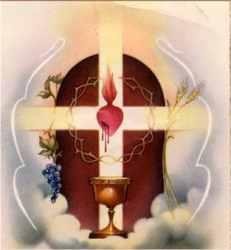 Recibe el nombre de “La Oración” y fue encontrada en el Santo Sepulcro del Divino Salvador, en Jerusalén, a finales  de  1800.  Se  guardahoy en el Vaticano en una caja de plata, desde que el 5 de Abril de 1890.Dicha Carta se atribuye a Santa Isabel de Hungría (1207-1231), Santa Matilde (1241-1298) o Santa Brígida (1302-1373); fueron ellas quienes Le pidieron a Nuestro Señor que les diese detalles concretos de Su Pasión, antes de que Le Crucificaran.La Carta Sagrada"Descendí del Cielo a la Tierra para conver- tiros. En la antigüedad la gente era religiosa y sus cosechas abundantes; en el tiempo presente, por el contrario, son escasas.Si queréis cosechar con abundancia no debéis trabajar los domingos, pues en los domingos debéis ir a la Iglesia y rezar para que Dios perdone vuestros pecados. Él os dio seis días para trabajar y uno para el descanso y la devoción; para ofrecer vuestra ayuda al pobre y asistir a la Iglesia.Las personas que se mofan de Mi Religión o lanzan calumnias sobre esta Carta Sagrada, serán de Mi Amparo abandonadas. Por el contrario, aquellas que lleven consigo una copia de esta Car- ta, se librarán de morir por ahogamiento o de forma repentina; de morir de enfermedades con- tagiosas o por el rayo; de morir sin confesión. Se librarán de sus enemigos y de la mano de la autoridad injusta, y de todos sus difamadores y falsos testigos.Las mujeres que, en tiempo de parto, se ha- llen en peligro, conservando con ellas esta Oración, superarán la dificultad inmediatamente. En los ho- gares donde se guarde esta Oración nunca ocurrirá nada malo, y cuarenta días antes de la muerte de una persona que posea esta Oración, la Santísima Virgen se le aparecerá. (Así lo dijo San Gregorio).A todo creyente que recite cada día, durante3 años, 2 Padres Nuestros, 2 Ave Marías y 2Glorias, en honor de las Gotas de Sangre que hederramado, le concederé las cinco Gracias si- guientes:1.	La indulgencia plenaria y remisión de sus pe- cados.2.	Estará libre de las penas del Purgatorio.3.	Si debiera morir antes de completar los 3años señalados, para él será igual que si loshubiera completado.4.	A la hora de su muerte, será como si hubiesederramado toda su sangre por la Santa Fe.5.	Yo Mismo descenderé del Cielo a llevar sualma y la de sus familiares, hasta la cuartageneración.”“LA ORACIÓN”     Padre Nuestro, Ave María y Gloria.“Es de saber que los soldados armados que Me acompañaron  al  Calvario  fueron  ciento  cincuenta (150); los que Me arrastraron atado, fueron veintitrés (23); los verdugos, ochenta y tres (83).Los golpes recibidos en Mi Cabeza, fueron ciento cincuenta (150); golpes en el Estomago, ciento ocho (108); patadas en los Hombros, ochenta (80).Fui atado y llevado a rastras por el pelo vein- ticuatro  (24)  veces;  escupieron  sobre  Mi  Rostro ciento ochenta (180) veces.Fui apaleado seis mil seiscientas sesenta y seis (6.666) veces en el Cuerpo; cien (100) veces en la Cabeza.Fui brutalmente empujado a las 12 de la noche, alzado por el pelo, pinchado con espinas. Me tiraron de la barba veintitrés (23) veces. Recibí veinte (20) heridas en la Cabeza; de púas de cecina, setenta y dos (72); pinchazos de espinas en Mi Cabeza, ciento diez (110); espinas mortales en la frente, tres (3).Después, fui  azotado y  vestido como  „Rey  deMofa‟; recibí mil (1.000) Llagas en el Cuerpo.Los soldados que Me llevaron al Calvario fueron seiscientos ocho (608); los que Me vigilaron hasta el fin eran tres (3). Los que se burlaron de Mí, fueron mil ocho (1.008) personas.Las Gotas de Sangre derramadas durante Mi Pasión fueron en total, veintiocho mil cuatrocientas treinta (28.430)."  102     Padre Nuestro, Ave María y Gloria.102  Benedetta DA S.S. Papa Leon XIII, Roma, 5 Abril,1890.LAS SANTAS LLAGAS DE JESÚSSor María Marta Chambon, Francia (1841-1907)Historia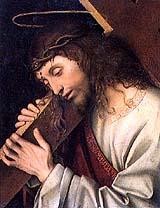 Sor María Marta Cham- bon era una humilde Reli- giosa de la Orden de la Vi- sitación de Chambery, Fran- cia, quien falleció en olor o estado  de  Santidad.  Según las afirmaciones de la misma Religiosa, ella recibió de Nuestro  Señor  el  mandatode cumplir una misión particular. Consistía en invocar y adorar sin cesar, Sus Santas Llagas. Así debía reavivar esta Devoción en los corazones de las criaturas.Promesas de Jesús y María 	"Cerca de los enfermos hay que repetir a menudo esta aspiración: „Jesús mío,  perdón y misericordia por los Méritos de Tus Santas Llagas‟.  Esta oración aliviará al alma y al cuerpo…  El pecador que dijese la oración si- guiente: 'Padre Eterno, Te ofrezco las Llagas de nuestro Señor Jesucristo para curar las de nuestras almas´ obtendrá su conversión." 	"Un alma que durante su vida ha honrado y aplicado las Llagas de nuestro Señor Jesu- cristo, ofreciéndolas al Padre Eterno por las Almas del Purgatorio, será acompañada en el momento de su muerte por la Santísima Virgen María y los Ángeles, y nuestro Señor Jesu- cristo en la Cruz, resplandeciente de Gloria, la recibirá y la coronará." 	“Es cosa Mía el dar a conocer más tarde que por este medio el mundo se salvará. ¡Y tam- bién por las Manos de Mi Madre Inmacu- lada!...”    “…  ¡Tú, hija Mía, sois la escogida para de-tener la Justicia de Dios, haciendo valer losMéritos de la Pasión y de las Santas Llagas de Mi Único y muy Amado Hijo Jesús! …”    “Si  queréis riquezas,   id  a sacarlas en lasSantas  Llagas  de Mi Hijo…  Todas las Luces del Espíritu Santo brotan de las Llagas deJesús; pero estos Dones los recibiréis en proporción de vuestra humildad…”ROSARIO DE LAS SANTAS LLAGASSor María Marta Chambon, Francia (1841-1907)Este Rosario tiene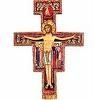 7 Misterios y 7 cuentas en cada Misterio.	Por la Señal de la SantaCruz...     Creo en Dios, Padre Todopoderoso... (Pág.2).Oración InicialV:	¡Oh, Jesús, Divino Redentor! Sé Misericordioso con nosotros, y con el mundo entero.R:	Amén.V:	Santo Dios, Santo Fuerte, Santo Inmortal: TenMisericordia de nosotros, y del mundo entero.R:	Amén.V:	¡Perdón, Misericordia, Jesús mío!Durante los presentes peligros cúbrenos con TuPreciosa Sangre.R:	Amén.V:	Padre Eterno, ten Misericordia por la Sangre de Jesucristo, Tu Único Hijo. Ten Misericordia de nosotros, Te suplicamos.R:	Amén. Amén. Amén.En las cuentas grandes del Padre Nuestro:V:	Padre Eterno, yo Te ofrezco las Llagas de nues-tro Señor Jesucristo.R:	Para sanar las llagas de nuestras almas. 103En las cuentas pequeñas se repite SIETE VECES: V:	Jesús mío, Piedad y Misericordia.R:	Por los Méritos de Tus Santas Llagas. 104     (No hay Gloria).En las tres últimas cuentas del Rosario se reza:V:	Padre Eterno, yo Te ofrezco las Llagas de nues- tro Señor Jesucristo.R:	Para sanar las llagas de nuestras almas.¡Madre llena de Aflicción!Las Llagas de Jesucristo, graba en mi corazón.103 300 días de indulgencia, cada vez.104 300 días de indulgencia, cada vez.LA LLAGA DEL HOMBRO DE JESÚSSan Bernardo de Claraval, Francia (1090-1153)Historia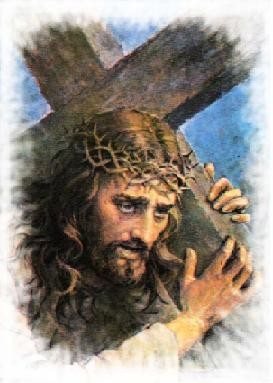 En los anales del Monas- terio de Claraval, se ha na- rrado que en cierta ocasión, San Bernardo le preguntó al Divino Salvador, cuál fue Su Dolor en la Pasión más des- conocido por los hombres. Jesús le respondió:“Tenía una Llaga  pro- fundísima en  el  Hombro,sobre el cual cargué Mi pesada Cruz; esa Llaga erala más dolorosa de todas. Los hombres no la conocen. Honra, pues, esta Llaga y haré todo loque por ella pidas…”Promesas 	“Yo he de conceder todo  cuanto  se Me pidapor Su Virtud y Mérito. 	Y en cuanto a todos aquellos que veneraren esta Herida de Mi Hombro, Yo les perdonaré todos los pecados veniales y jamás Me acordaré de sus pecados mortales.”Oración de la Llaga del Hombro de Jesús 105San Bernardo de Claraval, Francia (1090-1153)¡Oh, Amado Jesús, Manso Cordero de Dios! A pesar de ser yo una criatura miserable y pecadora, saludo  y  adoro  la  Sagrada  Llaga  de  Tu  Hombro, causada por el peso de Tu Cruz que, abriendo Tus Carnes, desnudó los Huesos de Tu Hombro Sagrado, y de la cual Tu Madre Dolorosa tanto se compadeció. También yo, ¡oh Amadísimo Jesús!, me compadezco de Ti, y desde el fondo de mi corazón Te glorifico y Te agradezco por esta Llaga Dolorosa de Tu Hombro, en la que quisiste cargar Tu Cruz por mi salvación. ¡Ah! Y por los Sufrimientos que padeciste y que aumentaron el enorme peso de Tu Cruz, Te ruego con mucha humildad, ten piedad de mí, pobre criatura pecadora, perdona mis pecados, y condúceme al Cielo por el Camino de la Cruz. Amén.¡Madre llena de Aflicción!Las Llagas de Jesucristo, graba en mi corazón.     Siete Ave Marías.ORACIÓN A JESÚS CRUCIFICADO 106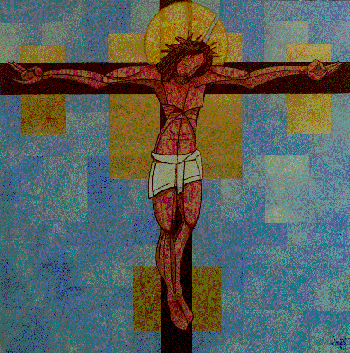 Mírame, ¡oh, mi Amado y Buen Jesús!, postrado (a) en Tu Santísima Presencia. Te ruego y suplico, con el  mayor  fervor  de  mi  alma,  que  imprimas  en  mi corazón los más vivos sentimientos de Fe, Esperanza y Caridad; verdadero dolor por mis pecados y propósito firmísimo de enmendarme.Mientras que yo, con todo el amor, y toda la compasión de mi alma, voy contemplando Tus Cinco Llagas, teniendo presente aquello que dijo de Ti el Santo Profeta David: ”Me taladran las Manos y losPies, puedo contar Mis Huesos.” Sal. 22, (21) 17. 18     Padre Nuestro, Ave María y Gloria.MUÉVEME EL VERTESanta Teresa de Ávila, España (1515-1582)No me mueve mi Dios para quererte el Cielo que me tienes prometido,ni me mueve el infierno tan temido, para dejar por eso de ofenderte.Tú me mueves, Señor, muéveme el verte Clavado en esa Cruz y Escarnecido; muéveme el ver Tu Cuerpo tan Herido, muévenme Tus Afrentas y Tu Muerte.Muéveme, al fin, Tu Amor, y en tal manera que aunque no hubiese Cielo, yo Te amara, y aunque no hubiese infierno, Te temiera.No me tienes que dar porque Te quiera, pues, aunque lo que espero, no esperara, lo mismo que Te quiero, Te quisiera. Amén.105  Imprimatur:  Thomas D. Beven, Obispo de Sprin- gfield.106  Indulgencia Plenaria, cuando se reza después de laSanta Comunión.LAS 15 ORACIONES REVELADAS POR NUESTRO SEÑOR A SANTA BRÍGIDA 107Santa Brígida, Suecia (1302-1373)Revelación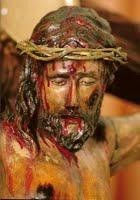 “Recibí en Mi Cuerpo cinco mil cuatrocientos ochenta latigazos (5.480 azotes). Si queréis honrar- los en verdad, con alguna veneración, decid 15 veces el Padre Nuestro; también,15 veces el Ave María, conlas	siguientes	Oraciones,durante un año completo.Al terminar el año, habréis venerado cada una deMis Llagas”. 108Entonces, Nuestro Señor hizo las siguientes Promesas, a  las  personas que  se  aplicaran a  rezar estas Oraciones por todo un año:Promesas	“Libraré del Purgatorio a 15 Almas de su pa- rentela o linaje.	15 almas de su parentela o linaje serán preservadas y confirmadas en la Gracia.     15 pecadores de su linaje serán convertidos.     El que rezare estas Oraciones alcanzará elprimer grado de la perfección.     15 días antes de su muerte, le daré elAlimento de Mi Sagrado Cuerpo, para que seescape del hambre eterna, y le daré de beberde  Mi  Preciosísima Sangre, para que  nopadezca sed eternamente.     15 días antes de su muerte, sentirá contriciónprofunda de todos sus pecados, y tendráconocimiento perfecto de todas sus culpas.     Yo pondré el signo de Mi Victoriosa Cruzdelante de él (ella) para que sea su Amparo yDefensa	contra	las	asechanzas	de	susenemigos.     Antes de su muerte, vendré a él (ella) con MiCarísima y Bienamada Madre.     Benignamente recibiré su alma, y le conduciréa las Delicias eternas.107 Aprobadas por el Papa Pío IX.108  Nuestro Señor mismo le dictó estas Oraciones a laSanta.  En  la  Basílica  de  San  Pablo  Extramuros  en Roma todavía se puede contemplar, en la capilla del Santísimo Sacramento, el Crucifijo Milagroso, ante el cual estuvo arrodillada Santa Brígida cuando recibió estas 15 Oraciones de Nuestro Señor.	Y habiendo conducido a esta alma hasta las mansiones eternas, allí le daré a beber del Manantial de Mi Divinidad; cosa que no haré con los que no hayan recitado Mis Oraciones.	Haz saber que el que haya vivido en estado depecado mortal, aún por 30 años, si rezaredevotamente estas Oraciones, o si se hubierepropuesto rezarlas, el Señor le perdonarátodos sus pecados.	Yo le defenderé contra graves tentaciones.	Preservaré y guardaré sus cinco sentidos.	Le preservaré de una muerte repentina.	Su alma será librada de la muerte eterna.	Esta alma obtendrá todo cuanto le pidiere aDios y a la Santísima Virgen.	Si haya vivido haciendo su propia voluntaddurante toda su vida y si debiera morir al día siguiente, Yo le prolongaré su existencia paraque se confieses bien.	Cada vez que un alma rezare estas oraciones,ganará cien días más de indulgencia.	Se le asegura que será colocado (a) junto alSupremo Coro de los Santos Ángeles.	Al que enseñare estas Oraciones a otra per-sona, se le asegura gozo continuo, y el méritoperdurable por toda la eternidad.	Donde quiera que se rezaren estas Oraciones,o si se rezan en algún tiempo futuro, allí es-tará Dios presente con Su Gracia.”	Por la señal de la Santa Cruz...1º Oración     Padre Nuestro y Ave María.¡Oh, Jesucristo! Eres la eterna Dulzura de todos los que Te aman, la Alegría que sobrepasa todo gozo y deseo, la Salvación y Esperanza de todos los pe- cadores. Tú has manifestado no tener mayor deseo que el de permanecer en medio de los hombres, en la Tierra. Los amas hasta el punto de haber asumido la naturaleza humana en la Plenitud de los Tiempos, por amor a ellos. Acuérdate de todos los Sufrimientos que has soportado desde el instante de Tu misma Con- cepción, y especialmente durante Tu Sagrada Pasión, así como fue decretada y ordenada desde toda la eternidad, según el Plan Divino.Acuérdate,  ¡oh  Señor!,  que  durante  la  Última Cena con Tus Discípulos les has lavado los pies, y después les diste Tu Sacratísimo Cuerpo y Tu Sangre Preciosísima. Luego, confortándolos con dulzura, les anunciaste  Tu   próxima   Pasión.  Acuérdate   de   latristeza y amargura que has experimenta- do en Tu Alma, como Tú mismo lo afir- maste,  diciendo:  ”Mi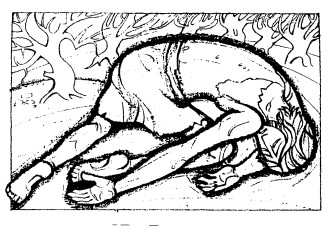 Alma   está   tristehasta  el  punto  demorir…” (Mc. 14, 34)Acuérdate de todos los temores, las angustias y los dolores que has soportado en Tu Sagrado Cuerpo, antes del suplicio de la Crucifixión: Después de haber orado tres veces, todo bañado de Sudor Sangriento, fuiste traicionado por Tu discípulo Judas, apresado por los habitantes de una nación que habías escogido y enaltecido; fuiste acusado por falsos testigos e injustamente juzgado por tres jueces, todo lo cual sucedió  en  la  flor  de  Tu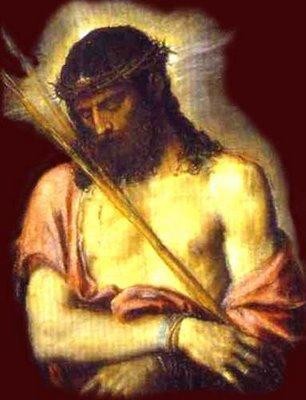 Madurez,  y  en  la  solemneEstación Pascual.Acuérdate que fuiste despojado de Tu propia ves- tidura y revestido con man- to de irrisión. Te cubrieron los Ojos y el Rostro, in- fligiéndote bofetadas. Des- pués, Coronándote de  Espi-nas, pusieron en Tus Manos una caña. Finalmente, fuiste atado a la columna, desgarrado con azotes y agobiado de oprobios y ultrajes.En memoria de todas estas Penas y Dolores que has soportado, antes de Tu Pasión en la Cruz, concédenos antes de morir, una contrición verdadera, una confesión sincera y completa; adecuada sa- tisfacción y la remisión de todos nuestros pecados. Amén.2ª Oración     Padre Nuestro y Ave María.¡Oh, Jesús! Verdadera Libertad de los Ángeles y Paraíso de Delicias: Acuérdate del horror y la tris- teza con que fuiste oprimido, cuando Tus enemigos, como leones furiosos, Te rodearon con miles de injurias, salivazos, bofetadas, laceraciones, arañazos y otros suplicios inauditos. Te atormentaron a su antojo. En consideración a estos tormentos y a las palabras injuriosas, Te suplico, ¡oh, mi Salvador y Redentor!, que nos libres de todos nuestros enemigos visibles e invisibles, y que bajo Tu Protección, hagas que todos alcancemos la perfección de la salvación eterna. Amén.3ª Oración     Padre Nuestro y Ave María.¡Oh, Jesús! Creador del Cielo y de la Tierra, al que nada puede contener ni limitar. Tú lo abarcas todo y todo es sostenido bajo Tu amorosa Potestad: Acuérdate del Dolor muy amargo que sufriste cuando los  judíos,  con  gruesos  clavos  cuadrados,  golpe  a golpe, clavaron Tus Sagradas Manos y Pies a la Cruz. Y no viéndote en un estado suficientemente lamentable, para satisfacer su furor agrandaron Tus Llagas, agregando dolor sobre dolor. Con indescriptible crueldad, extendieron Tu Cuerpo en la Cruz, y con estirones violentos, en toda dirección, dislocaron Tus Huesos. ¡Oh, Jesús! En memoria de este Santo Dolor que has soportado con tanto Amor en la Cruz, Te suplico nos concedas la gracia de temerte y amarte. Amén.4ª Oración     Padre Nuestro y Ave María.¡Oh, Jesús! Médico Celestial, elevado en la Cruz para curar nuestras llagas con las Tuyas: Acuérdate de las contusiones y los desfallecimientos que has Su- frido en todos Tus Miembros, y que fueron dis- tendidos  a  tal  grado,  que  no   ha  habido  Dolor semejante al Tuyo. Desde la cima de la Cabeza hasta la  planta de  los  Pies, ninguna parte de  Tu  Cuerpo estuvo exenta de tormentos. Sin embargo, olvidando todos Tus Sufrimientos, no dejaste de pedir por Tus enemigos, a Tu Padre Celestial, diciéndole: “Padre,perdónales, porque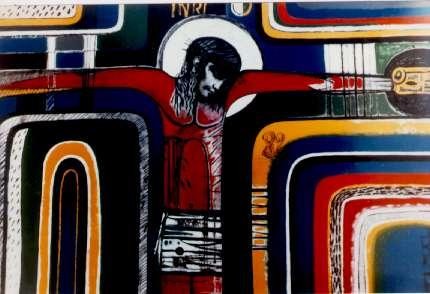 no saben lo que ha-cen.” (Lc. 23, 34).Por esta inmen- sa Misericordia, y en memoria de estos Sufrimientos, Te ha-go esta súplica: Concédenos que el recuerdo de Tu muy amarga Pasión, nos alcance una perfecta contrición, y la remisión de todos nuestros pecados. Amén.5ª Oración     Padre Nuestro y Ave María.¡Oh, Jesús! Espejo de Resplandor Eterno: Acuérdate de la tristeza aguda que has sentido al contemplar con anticipación las almas que habían de condenarse. A la Luz de Tu Divinidad, has vislumbrado la   predestinación   de   aquellos   que   se   salvarían,mediante los Méritos de Tu Sagrada Pasión. Simul- táneamente has contemplado tristemente la inmensa multitud de réprobos que serían condenados por sus pecados; y has sufrido amargamente por esos de- sesperados, perdidos e infelices pecadores.Por este Abismo de Compasión y Piedad, y principalmente por la Bondad que demostraste hacia el  buen  ladrón,  diciéndole:  “Yo te aseguro: Hoy estarás Conmigo en el Paraíso.” (Lc. 23, 43), hago esta súplica: Dulce Jesús, Te pido que a la hora de nuestra muerte tengas Misericordia de nosotros. Amén.6ª Oración     Padre Nuestro y Ave María.¡Oh Jesús! Rey infinitamente amado y deseado: Acuérdate del Dolor que has sufrido, cuando desnudo y como un crimina común y corriente, fuiste clavado y elevado en la Cruz. También fuiste abandonado de todos Tus parientes y amigos, con la excepción de Tu muy amada Madre. En Tu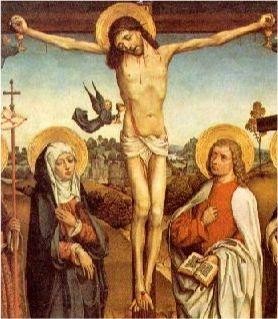 Agonía,  Ella  permaneciófiel junto a Ti; luego, la encomendaste a Tu leal discípulo, Juan, diciendo a María: “Mujer, ahí tie- nes a  Tu hijo…”   Y  a Juan: “…  Ahí tienes a tu Madre.” (Jn. 19, 26. 27).Te suplico, ¡oh, mi Salvador!, por la „Espada de Dolor‟ que entonces, traspasó el Alma de Tu Santísima Madre, que tengas Compasión de nosotros. Y en todas nuestras aflic- ciones y tribulaciones, tanto corporales como espi- rituales, ten Piedad de nosotros. Asístenos en todas nuestras pruebas, y especialmente en la hora de nuestra muerte. Amén.7ª Oración     Padre Nuestro y Ave María.¡Oh,  Jesús!  Inagotable  Fuente  de  Compasión: Ten Misericordia de nosotros. En profundo gesto de amor, has exclamado en la Cruz: “Tengo sed.” (Jn. 19,28). Era sed por la salvación del género humano. ¡Oh,mi  Salvador!  Te  ruego,  que  inflames  nuestros  co-razones con el deseo de dirigirnos a la perfección entodas nuestras obras. Extingue en nosotros la concupiscencia carnal y el ardor de los apetitos mundanos. Amén.8ª Oración     Padre Nuestro y Ave María.¡Oh, Jesús! Dulzura de los corazones y Deleite del espíritu: Por el vinagre y la hiel amarga que has probado en la Cruz por amor a nosotros, oye nuestros ruegos. Concédenos la Gracia de recibir dignamente Tu Sacratísimo Cuerpo y Sangre Preciosísima durante nuestra vida, y también a la hora de la muerte, para servir de remedio y consuelo a nuestras almas. Amén.9ª Oración     Padre Nuestro y Ave María.¡Oh,  Jesús!  Virtud  Real  y Gozo   del   alma:   Acuérdate   del Dolor que has sentido sumergido en un océano de amargura, al acercarse Tu Muerte, insultado y ultrajado por los judíos, clamaste en alta voz, que habías sido aban- donado por Tu Padre Celestial, diciéndole: “Dios Mío,  Dios  Mío,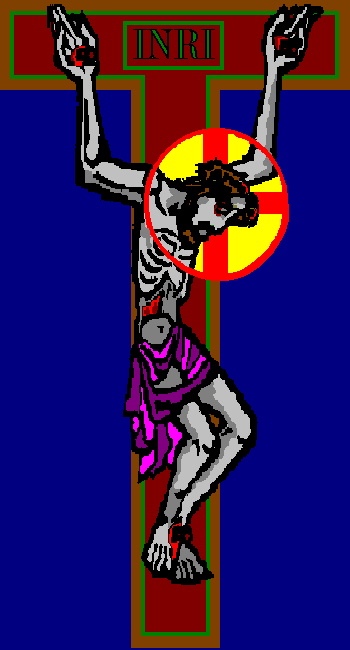 ¿por qué Me has abandonado?”(Mt. 27, 46). Por esta angustia, Tesuplico, ¡oh, mi Salvador!, que no nos abandones en losterrores y dolores de nuestra muerte. Amén.10ª Oración     Padre Nuestro y Ave María.¡Oh, Jesús! Principio y Fin de todas las cosas, Eres la Vida y la Virtud Plena: Acuérdate que por causa nuestra fuiste sumergido en un abismo de Penas, sufriendo Dolor desde la planta de los Pies hasta la cima de la Cabeza. En consideración a la enormidad de Tus  Santas  Llagas,  enséñanos  a  guardar,  por  puro amor a Ti, todos Tus Mandamientos; ya que el camino de Tu Ley Divina es amplio y agradable para aquellos que Te aman. Amén.11ª Oración     Padre Nuestro y Ave María.¡Oh, Jesús! Abismo muy profundo de Mise- ricordia. En memoria de las Llagas que penetraron hasta  la  Médula  de  Tus  Huesos  y  Entrañas,  paraatraernos hacia Ti, Te presento esta súplica: No- sotros, pecadores, profundamente sumergidos en nuestras   ofensas,   pedimos   que   nos   apartes   del pecado. Ocúltanos de Tu Rostro, tan justamente irritado. Escóndenos en los huecos de Tus Santísimas Llagas, hasta que Tu Cólera y justísima Indignación hayan cesado. Amén.12ª Oración     Padre Nuestro y Ave María.¡Oh, Jesús! Espejo de la Verdad, Sello de la Unidad y Vínculo de la Caridad: Acuérdate de la multitud de Llagas con que fuiste Herido, desde la Cabeza hasta los Pies. Esas Llagas fueron lastimadas y enrojecidas, ¡oh, Dulce Jesús!, por la efusión de Tu Adorable Sangre. ¡Oh, qué Dolor tan grande y repleto has  sufrido,  por  amor  a  nosotros,  en  Tu  Carne Virginal!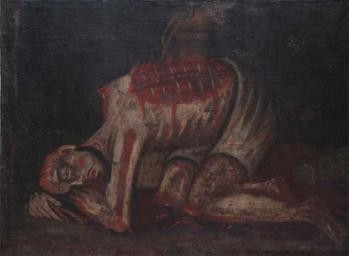 ¡Dulcísimo Je- sús! ¿Qué habrías de hacer por nosotros que no hayas hecho? Nada falta. ¡Todo lo has cumplido! ¡Oh, Amable  y  AdorableJesús! Por el fiel recuerdo de Tu Pasión, que el Frutomeritorio  de  Tus  Sufrimientos  sea  renovado  en nuestra alma, y que en nuestro corazón, Tu Amor aumente cada día hasta que lleguemos a contemplarte en la eternidad. ¡Oh, Amabilísimo Jesús! Tú Eres la Fuente de toda Alegría y Dicha verdadera, que Te pido nos concedas en el Cielo. Amén.13ª Oración     Padre Nuestro y Ave María.¡Oh, Jesús! Poderoso León de la Tribu de Judá, Rey Inmortal e Invencible: Acuérdate del inmenso Do- lor que has sufrido cuando, agotadas todas Tus Fuer- zas, tanto morales como físicas, inclinaste la Cabeza y dijiste: “Todo está cum-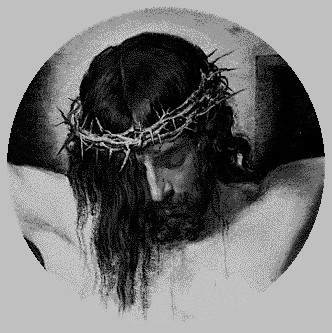 plido” (Jn. 19, 30). Por  esta  angustia y  dolor,  Tesuplico, Señor Jesús, que tengas Piedad de nosotrosen la hora de nuestra muerte, cuando nuestra menteestará tremendamente perturbada y nuestra alma sumergida en angustia. Amén.14ª Oración     Padre Nuestro y Ave María.¡Oh, Jesús! Único Hijo del Padre Celestial, Es- plendor y Semejanza de Su Esencia: Acuérdate de la sencilla y humilde recomendación que hiciste de Tu Alma a Tu Padre Eterno, diciéndole: “¡Padre, en TusManos pongo Mi Espíritu!” (Lc. 23, 46).Desgarrado Tu Cuerpo, destrozado Tu Corazón, y abiertas las Entrañas de Tu Misericordia para redimirnos, has Expirado. Por Tu Preciosa Muerte, Te suplico, ¡oh, Rey de los Santos!, confórtanos. Socó- rrenos para resistir al demonio, a la carne y al mundo, a fin de que estando muertos al mundo, vivamos solamente para Ti; y a la hora de nuestra muerte, recibe nuestra alma peregrina y desterrada que regresa a Ti. Amén.15ª Oración     Padre Nuestro y Ave María.¡Oh, Jesús! Verdadera y Fecunda Vid: Acuérdate de la abundante  efusión  de  San- gre que tan generosamente has derramado de Tu Sa- grado Cuerpo. Tu Preciosa Sangre fue derramada, como el jugo de la uva bajo el lagar.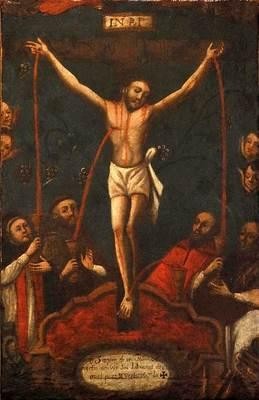 De Tu Costado, perfo- rado por un soldado con la lanza,  ha  brotado  Sangre  yAgua  hasta  no  quedar  en  Tu  Cuerpo  Gota  alguna.Finalmente, como un haz de mirra elevado a lo alto de la Cruz, la Inmaculada y Adorable Carne Tuya fue destrozada; la Substancia de Tu Cuerpo fue mar- chitada, y disecada la Médula de Tus Huesos. Por esta amarga Pasión, y por la efusión de Tu Preciosa Sangre, Te suplico, ¡oh, Dulcísimo Jesús!, que recibas nuestra alma, cuando ya estemos sufriendo en la agonía de la muerte. Amén.Conclusión:¡Oh, Dulce Jesús! Hiere nuestro corazón, a fin de que las lágrimas de amor y penitencia nos sirvan de pan, día y noche. Conviértenos enteramente, ¡oh, Se- ñor!, a Ti. Haz que nuestro corazón sea Tu habitación perpetua, y que nuestra conversión Te sea agradable. Que el fin de nuestra vida Te sea de tal suerte loable, que  después  de  la  muerte  podamos  merecer  Tu Paraíso, y alabarte para siempre en el Cielo con todos Tus Santos. Amén.VÍA CRUCISEl Camino de La Cruz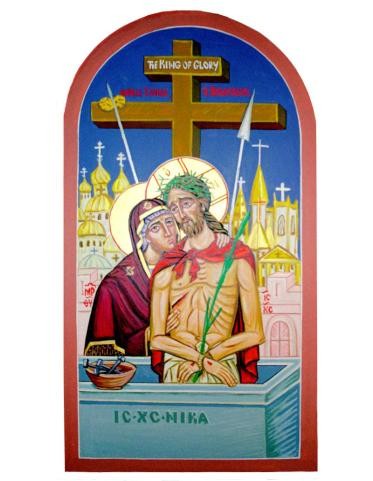 Origen del Vía CrucisBeata Anna Katherine Emmerich, Alemania (1774-1824)“… La Madre de Jesús,  Magdalena y Juan estuvieron en una esquina de la  plaza, mirando y escuchando con un profundo dolor. Cuando Jesús fue conducido a Herodes, Juan acompañó a la Virgen y a Magdalena por  todo el  camino que había seguido Jesús. Así volvieron a casa de Caifás, a casa de Anás, a Ofel, a Getsemaní, al Jardín de los Olivos, y en todos los sitios, donde el Señor se había caído o había sufrido, se paraban en silencio, lloraban y sufrían con Él. La Virgen se prosternó más de una vez, y besó la tierra en los sitios en donde Jesús se había caído.Éste fue el principio del Vía Crucis y de los honores rendidos a la Pasión de Jesús, aún antes de que se cumpliera. La meditación de la Iglesia sobre los Dolores de su Redentor comenzó en la Flor más Santa de la humanidad, en la Madre Virginal del Hijo del Hombre. La Virgen Pura y Sin Mancha consagró para la Iglesia el Vía Crucis, para recoger en todos los sitios, como piedras preciosas, los inagotables Mé- ritos de  Jesucristo; para recogerlos como flores sobre el camino y ofrecerlos a Su Padre Celestial por todos los que tienen fe…” 109“La afligida Madre… habíase retirado a casa de Lázaro, cerca de la puerta del Ángulo donde estaban reunidas Marta, Magdalena y otras santas mujeres; diecisiete de ellas abandonaron la casa para seguir a Jesús en el camino de la Pasión, es decir, para seguir cada paso que Él hubiera dado en su penoso avance. Las vi cubiertas con sus velos ir a la plaza sin hacer109   Visiones  de  la  Beata  Anna  Katherine  Emmerich:“Pasión, Muerte y Resurrección de Jesús”, Capítulo XI.caso de las injurias del pueblo, besar el suelo en donde Jesús había cargado con la Cruz y así seguir adelante por todo el camino que Él había seguido. María buscaba los vestigios de Sus Pasos e inte- riormente iluminada mostraba a sus compañeras los sitios consagrados por alguna circunstancia dolorosa de Jesús. De este modo, la Devoción más tierna de la Iglesia fue escrita por la primera vez en el Corazón Maternal de María con la espada que predijo el viejo Simeón; pasó de Su Sagrada Boca a sus compañeras y de éstas hasta nosotros. Así, la Santa Tradición de la Iglesia se perpetúa del Corazón de la Madre al corazón de los hijos…” 110	Por la Señal de la Santa Cruz...I ESTACIÓNJesús es Condenado a Muerte(Se hace una genuflexión ante la Santa Cruz)V:  Te adoramos, ¡oh, Cristo!, y Te bendecimos.R:   Que por Tu Santa Cruz, redimiste al mundo.Pilato,   aún   sabiendo que Jesús era inocente, se lava las manos y Lo entrega a los guardias. El Nazareno, declarado culpable por ha- berse llamado Hijo de Dios, según las Leyes hebreas, es Condenado a Muerte. (Cf. Mc. 15, 15).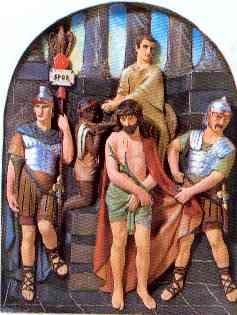 Oración: ¡Oh,  Jesús!  TanManso y Silencioso; enséñanos la resignación en las pruebas de la vida. Tú has aceptado, siendo el Hijo de Dios, el ser excluido y rechazado para que nosotros seamos acogidos y reconciliados. Perdónanos, Jesús, y por ese tribunal injusto que soportaste, no permitas que  caiga  un  día  sobre  nosotros  la  sentencia  de muerte eterna, que merecían nuestros pecados. Amén.     Padre Nuestro y Ave María.V:  ¡Piedad, Señor, piedad!R:  Ten  Misericordia  de  nosotros,  y  del  mundoentero.110 Visiones de la Beata Anna Katherine Emmerich: “Pasión,  Muerte  y  Resurrección  de  Jesús,  Capítulo XXVI.”II ESTACIÓNJesús Carga con Su Cruz(Se hace una genuflexión ante la Santa Cruz)V:  Te adoramos, ¡oh, Cristo!, y Te bendecimos.R:   Que por Tu Santa Cruz, redimiste al mundo.Después de haber sido Flagelado y Coronado de Espinas, Jesús, con la Cruz sobre Su Espalda, se en- camina hacia el lugar lla- mado Gólgota, fuera de las puertas  de  Jerusalén,  don- de será Crucificado. (Cf. Jn.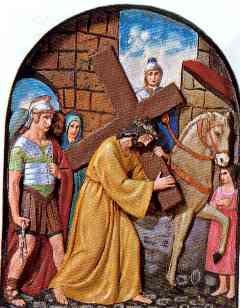 19, 17).Oración: ¡Oh, Jesús! Esa Cruz es la nuestra y no la Tuya. Nuestros pecados Te han Crucificado. Danos la fortaleza de ayudarte a cargar con esas cruces que han sido rechazadas por otros, ya que no hay otro camino que nos conduzca a la Tierra Prometida, sino el Camino de la Santa Cruz. Amén.     Padre Nuestro y Ave María.V:  ¡Piedad, Señor, piedad!R:  Ten  Misericordia  de  nosotros,  y  del  mundoentero.III ESTACIÓNJesús Cae por Primera Vez(Se hace una genuflexión ante la Santa Cruz)V:  Te adoramos, ¡oh, Cristo!, y Te bendecimos.R:   Que por Tu Santa Cruz, redimiste al mundo.Bajo   el   peso  de   la Cruz,  Jesús  cae  a  tierra por primera vez. En torno a Él, la multitud Le grita y Le pregunta, ¿dónde está el ejército del Reino, del cual Él había hablado tan-tas veces?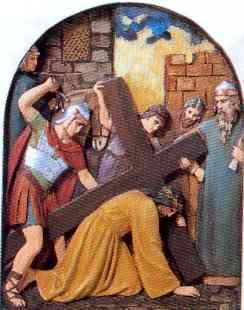 Oración: ¡Oh, Jesús! Por esta Primera Caída, líbra- nos   de   caer   en   pecadomortal. Perdona nuestras flaquezas y caídas, y en- séñanos a perseverar y a continuar nuestro camino con humildad, para que podamos llegar hasta el final. Amén.     Padre Nuestro y Ave María.V:  ¡Piedad, Señor, piedad!R:	Ten  Misericordia  de  nosotros,  y  del  mundo entero.IV ESTACIÓNJesús se Encuentra con María, Su Santísima Madre(Se hace una genuflexión ante la Santa Cruz)V:  Te adoramos, ¡oh, Cristo!, y Te bendecimos.R:   Que por Tu Santa Cruz, redimiste al mundo.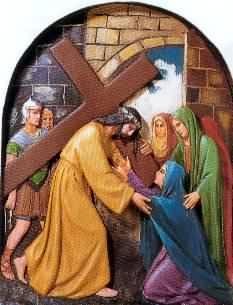 Los  discípulos  de  Je- sús siguen el camino que lle- va al Calvario o Gólgota. Con ellos está también María. De esta manera, ocurre el En- cuentro Doloroso entre Je- sús y Su Madre.Oración: ¡Oh, Madre Dolo- rosa! Tú que estabas al lado de Tu Hijo cuando Él sufría,Te pedimos que estés también cercana a nuestro lado; sobre todo, cuando lloramos de dolor o cuando nos rebelamos contra la Voluntad Dios. Enséñanos también a ser solidarios con el que sufre. Amén.     Padre Nuestro y Ave María.V:  ¡Piedad, Señor, piedad!R:	Ten  Misericordia  de  nosotros,  y  del  mundo entero.V ESTACIÓNEl Cireneo Ayuda a Jesús a Llevar la Cruz(Se hace una genuflexión ante la Santa Cruz)V:  Te adoramos, ¡oh, Cristo!, y Te bendecimos.R:   Que por Tu Santa Cruz, redimiste al mundo.Los soldados detienen por el camino a un cierto Simón de Cirene, que vuelve del campo, y lo obligan a cargar la Cruz de Jesús. (Cf. Lc. 23, 26-27).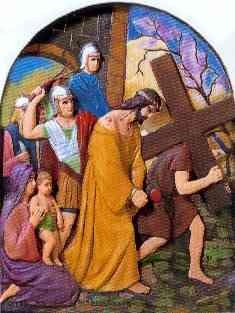 Oración: ¡Oh, Jesús! Un mandato de las tropas ro- manas obligó a Simón de Ci- rene a llevar Tu Cruz; ordencontra la cual, seguramente, él se rebelaba en su interior. Pero al seguirte en Tu Camino de Dolor, es como se hará Tu discípulo. A nosotros nos pasan muchas cosas que rechazamos. Enséñanos a descubrir que precisamente en estas cosas es donde podemos encontrarte a Ti. Amén.     Padre Nuestro y Ave María.V:	¡Piedad, Señor, piedad!R:	Ten  Misericordia  de  nosotros,  y  del  mundo entero.VI ESTACIÓNLa Verónica Enjuga el Rostro de Jesús(Se hace una genuflexión ante la Santa Cruz)V:	Te adoramos, ¡oh, Cristo!, y Te bendecimos.R:	 Que por Tu Santa Cruz, redimiste al mundo.Una mujer, movida a compasión, enjuga con un lienzo  el  Rostro  Sangriento de Jesús. Y Él le deja, en recuerdo, Sus Facciones im- presas en el tejido.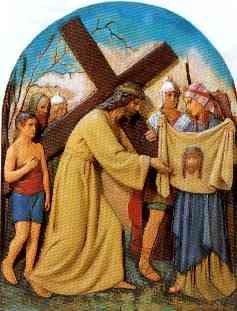 Oración: ¡Oh, Jesús! Tú imprimiste la Imagen de Tu Divino Rostro en el velo de la Verónica. Estámpala tambiénindeleblemente en nuestro corazón. Limpia las man-chas  del  pecado  en  nuestra  alma  con  Tu  PreciosaSangre y restaura Tu Imagen en nosotros. Amén.           Padre Nuestro y Ave María.V:	¡Piedad, Señor, piedad!R:	Ten  Misericordia  de  nosotros,  y  del  mundo entero.VII ESTACIÓNJesús Cae por Segunda Vez(Se hace una genuflexión ante la Santa Cruz)V:	Te adoramos, ¡oh, Cristo!, y Te bendecimos.R:	 Que por Tu Santa Cruz, redimiste al mundo.Jesús, agotado por la fatiga, cae a tierra por segunda vez. Delante de Él caminan dos ladrones, con- denados  ellos  también,  a morir en la cruz.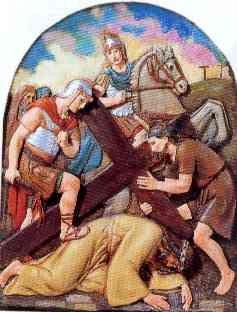 Oración: ¡Oh, Jesús! Por Tu Segunda Caída, presérvanos, Amado Señor, de recaer en el pecado. Ayúdanos, Señor,a vencer nuestra debilidad con la Fortaleza de TusSufrimientos. Amén.     Padre Nuestro y Ave María.V:  ¡Piedad, Señor, piedad!R:	Ten  Misericordia  de  nosotros,  y  del  mundo entero.VIII ESTACIÓNJesús Consuela a las PiadosasMujeres de Jerusalén(Se hace una genuflexión ante la Santa Cruz)V:  Te adoramos, ¡oh, Cristo!, y Te bendecimos.R:   Que por Tu Santa Cruz, redimiste al mundo.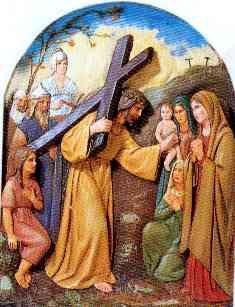 Jesús se vuelve a las mujeres que Le seguían y se lamentaban por Él, dicién- doles: „Hijas de Jerusalén,no lloréis por Mí; lloradmás bien por vosotras ypor vuestros hijos.‟ (Lc. 23,28).Oración: ¡Oh, Jesús! Perdo-na nuestros lamentos sobre los acontecimientos. De- beríamos llorar por nuestra falta de correspondencia a Tus innumerables beneficios de cada día, que ma- nifiestan, Señor, cuánto nos quieres. Danos profunda gratitud  y  coherencia  con  Tu  gran  Misericordia. Amén.     Padre Nuestro y Ave María.V:  ¡Piedad, Señor, piedad!R:	Ten  Misericordia  de  nosotros,  y  del  mundo entero.IX ESTACIÓNJesús Cae por Tercera Vez(Se hace una genuflexión ante la Santa Cruz)V:  Te adoramos, ¡oh, Cristo!, y Te bendecimos.R:   Que por Tu Santa Cruz, redimiste al mundo.Ya, muy cerca del Gól- gota,  palabra  que  significa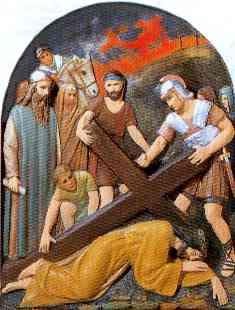 „Calavera,‟ Jesús, sin fuer- zas, cae por tercera vez. Ya no   hay   nadie   que   tenga piedad de Él.Oración: ¡Oh, Jesús! Cuan- do nos sintamos rendidos de cansancio, en la larga jor- nada de la vida, danos fuer-za y perseverancia. Que por las Caídas que sufriste bajo la Cruz, tengamos la fortaleza de levantarnos nuevamente y de permanecer firmes en la verdadera Fe. Amén.Padre Nuestro y Ave María.V:  ¡Piedad, Señor, piedad!R:	Ten  Misericordia  de  nosotros,  y  del  mundo entero.X ESTACIÓNJesús es Despojado de Sus Vestiduras(Se hace una genuflexión ante la Santa Cruz)V:  Te adoramos, ¡oh, Cristo!, y Te bendecimos.R:   Que por Tu Santa Cruz, redimiste al mundo.Llegado al Calvario, los soldados Le quitan las vesti- duras a Jesús y se las re- parten. Para no cortar Su túnica, tejida en una única pieza, la echan a suerte, y Lo dejan desnudo para Cru- cificarlo. (Cf. Jn. 19, 23-24).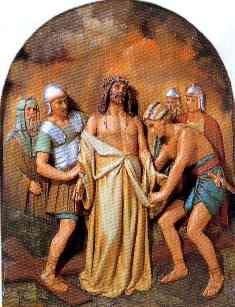 Oración:  ¡Oh,  Jesús!  Des- nudo en la Cruz; eres Imagende  todos  aquellos  que  son  despojados  de  sus  de-rechos, de sus ilusiones, de su trabajo, de su dignidad humana. Eres el signo de todos los que son re- chazados, marginados, desposeídos, y de quienes se les ha robado la vestidura de inocencia. Cúbrenos, Dulce Jesús, con el vestido de la penitencia y de la contrición. Amén.     Padre Nuestro y Ave María.V:  ¡Piedad, Señor, piedad!R:  Ten  Misericordia  de  nosotros,  y  del  mundoentero.XI ESTACIÓNJesús es Clavado en la Cruz(Se hace una genuflexión ante la Santa Cruz)V:  Te adoramos, ¡oh, Cristo!, y Te bendecimos.R:   Que por Tu Santa Cruz, redimiste al mundo.Jesús es Crucificado en medio de dos ladrones, mien- tras decía: „Padre, perdóna- les, porque no saben lo que hacen.‟ (Lc. 23, 34). Sobre la Cruz había un letrero en tres lenguas (hebreo, latín y grie- go) que decía: „Jesús, el Na- zareno, el Rey de los Ju- díos.„ (Jn. 19, 19).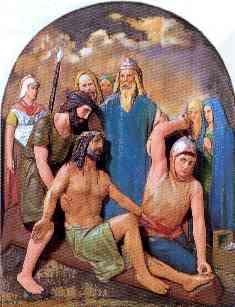 Oración: ¡Oh, Jesús! Te clavamos de nuevo en la Cruz, cuando empleamos con los nuestros la fuerza y la violencia, en  lugar de  la bondad.  Enséñanos a per-donar como Tú, las ofensas y a olvidarnos de ellas. Amén.        Padre Nuestro y Ave María.V:  ¡Piedad, Señor, piedad!R:	Ten  Misericordia  de  nosotros,  y  del  mundo entero.XII ESTACIÓN Jesús Muere en la Cruz(Se hace una genuflexión ante la Santa Cruz)V:  Te adoramos, ¡oh, Cristo!, y Te bendecimos.R:   Que por Tu Santa Cruz, redimiste al mundo.Después de haber lan- zado   la  última  invocación: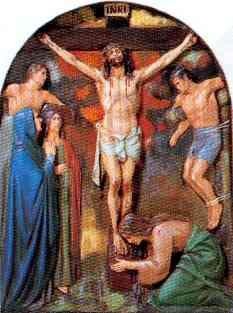 ‟Eloí,  Eloí, ¿lema sabac-tani?‟   -que   quiere  decir:„¡Dios Mío, Dios Mío!, ¿porqué Me  has  abandonado?„(Mc. 15, 34), Jesús muere.Oración: ¡Oh, Jesús! Es- tando de pie ante Tu Santa Cruz y, junto a Tu Madre: YoTe ofrezco el  mundo entero  para  unirlo  a  Tu  Sa-crificio  Supremo,  el  cual  tiene  el  Poder  de conseguirnos el Perdón y de procurar la Reparación por nuestros pecados. Amén.     Padre Nuestro y Ave María.V:  ¡Piedad, Señor, piedad!R:	Ten  Misericordia  de  nosotros,  y  del  mundo entero.XIII ESTACIÓNJesús es Bajado de la Cruz y Entregado a Su Madre(Se hace una genuflexión ante la Santa Cruz)V:  Te adoramos, ¡oh, Cristo!, y Te bendecimos.R:   Que por Tu Santa Cruz, redimiste al mundo.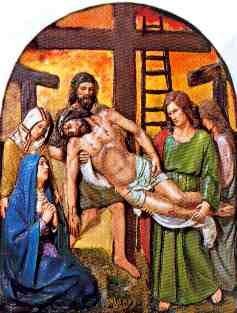 Gracias a la intervén- ción de un seguidor de Je- sús, José de Arimatea, el Cuerpo es bajado de la Cruz, y es recibido por los Brazos de Su Madre. Ella, sumer- gida en un Dolor sin límite, no deja de creer en Dios, al que siempre ama, y que allí también está Presente.Oración: ¡Oh, Madre Dolorosa! Recíbenos en Tus Brazos, y obtén para nosotros el perfecto arrepen- timiento de nuestros pecados. Amén.           Padre Nuestro y Ave María.V:  ¡Piedad, Señor, piedad!R:	Ten  Misericordia  de  nosotros,  y  del  mundo entero.XIV ESTACIÓNJesús es Colocado en el Sepulcro(Se hace una genuflexión ante la Santa Cruz)V:  Te adoramos, ¡oh, Cristo!, y Te bendecimos.R:   Que por Tu Santa Cruz, redimiste al mundo.José de Arimatea toma el Cuerpo de Jesús, lo en- vuelve  en  una  sábana,  y  lo deposita  en  un  sepulcro nuevo, cavado en la roca. Después ruedan una piedra grande a la entrada. (Cf. Lc.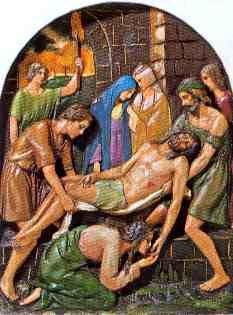 23, 50-53).Oración: ¡Oh, Jesús! Cuando yo Te reciba en la Santa Co-munión, transforma mi corazón; que se convierta enhabitación digna y adecuada de Tu Adorable Cuerpo. Amén.     Padre Nuestro y Ave María.V:  ¡Piedad, Señor, piedad!R:	Ten  Misericordia  de  nosotros,  y  del  mundo entero.Promesas de Nuestro Señor Jesucristoa quienes rezan devotamente El Vía CrucisHno. Estanislao, España (1903-1927)1.	“Yo concederé todo cuanto se Me pidiere confe, durante el Vía Crucis.2.	Yo prometo la Vida Eterna a los que de vez en cuando, se aplican a rezar el Vía Crucis.3.	Durante la vida, Yo les acompañaré en todo lugar, y tendrán Mi Ayuda especial en la hora de la muerte.4.	Aunque tuvieran más pecados que las hojasde la hierba que crece en los campos, y más que los granos de arena en el mar, todosserán borrados por medio de esta Devoción al Vía Crucis. 1115.	Los que acostumbran rezar el Vía Crucisfrecuentemente, gozarán de una gloria extraordinaria en el Cielo.6.	Después de la muerte, si estos devotos llegasen al Purgatorio, Yo los libraré de ese lugar de expiación, el primer martes o viernes después de morir.7.	Yo bendeciré a estas almas cada vez querezan el Vía Crucis; y Mi Bendición les acompañará en todas las partes de la Tierra. Después de la muerte, gozarán de esta Bendición en el Cielo, por toda la eternidad.8.	A la hora de la muerte, no permitiré que sean sujetos a la tentación del demonio. Al espíritu maligno le despojaré de todo poder sobre estas almas. Así podrán reposar tranquilamente en Mis Brazos.9.	Los que se aplican a esta Devoción del Vía Crucis con verdadero amor, serán altamente premiados. Es decir, convertiré a cada una de estas almas en Copón Viviente, donde Me complaceré en derramar Mi Gracia.10.   Fijaré la Mirada de Mis Ojos sobre aquellasalmas que rezan el Vía Crucis con fre- cuencia; y Mis Manos estarán siempre abiertas para protegerlas.11.	Así  como  Yo  fui  clavado en  la  Cruz, igualmente estaré siempre muy unido a los que Me honran, con el rezo frecuente del Vía Crucis.12. Los devotos del Vía Crucis nunca se separarán de Mí, porque Yo les daré la Gracia de jamás cometer un pecado mortal.13.   En la hora de la muerte, Yo les consolaré con Mi Presencia, e iremos juntos al Cielo. La muerte será dulce para todos los que Me han honrado durante la vida con el rezo del Vía Crucis.14.   Para estos devotos del Vía Crucis, Mi Alma será un Escudo de Protección, que siempre les prestará el Auxilio cuando recurran a Mí.”111 Nota: Esta Devoción no elimina la obligación de confesar los pecados mortales. Se debe confesar antes de recibir la Santa Comunión.TRIDUO DEL DIVINO ROSTRO 112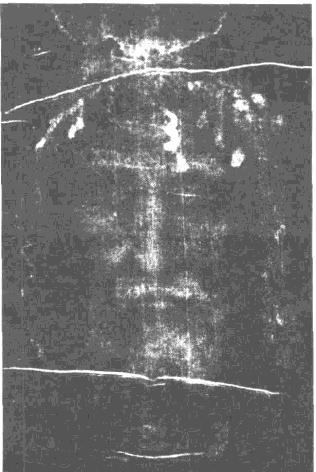 Santa Faz de Nuestro Señor Jesucristo(Tomada de la Sábana Santa)"Quien mira Mi Rostro ya Me está consolando" 113	Por la Señal de la Santa Cruz...Acto de Contrición¡Oh, Amable Dios, Trino y Uno! A Tus Pies vengo a pedirte perdón por todos los pecados que he cometido contra Tu Soberana Deidad. Yo, que tanto Te he ofendido, vengo a Ti arrepentido (a).¡Oh, Dios y Señor Mío! Que Eres Padre Mise- ricordioso y de toda Compasión, si vas a juzgarme por mis pecados, yo, pecador (a), estoy en la profundidad del abismo, pero pongo el Rostro Divino de Tu Unigénito Hijo entre Tu Juicio y mi miseria y Te ofrezco los Méritos de Su Dolorosísima Pasión, en reparación por mis pecados; Su Muerte en la Cruz la pongo por Mediadora, entre Tu Sentencia y mis pecados, para moverte con ella a que laves mi corazón y lo traspases con Tu Divino Amor.Te ruego, Señor, que con Tu Poderosa Virtud penetres en lo más íntimo de mi alma para que en la vida futura merezca contemplarte, alabarte y bendecirte  por  toda  la  eternidad.  Te  amo  y  Te bendigo, mi Adorable Jesús, con Tu Santísima Madre por mí, afligidos. Te venero con los Ángeles y con todos los que Te aman en la Tierra. Amén.ORACIÓN PARA TODOS LOS DÍASSaludo a Los Dolores del SagradoCuerpo de Jesucristo 114¡Te saludo, Adorable Cabeza de mi Dulce Jesús! Reverenciada y temida de Potestades Angélicas. Por nosotros, pecadores, de punzantes espinas Coronada.¡Te saludo, Hermoso y Resplandeciente Rostro de  mi  Dulce  Jesús!  Por  nosotros,  pecadores,  con salivas y crueles bofetadas, herido y atormentado.¡Te saludo, Límpidos Ojos de mi Dulce Jesús! Por nosotros,  pecadores,  cubiertos  con  velo  y  en  Lá- grimas nublados.¡Te saludo, Benditos Oídos de mi Dulce Jesús! Por nosotros, pecadores, tantas veces con injurias y blasfemias lastimados.¡Te saludo, Amada Boca de mi Dulce Jesús! Por nosotros, pecadores, con hiel y vinagre amargada.¡Te saludo, Inmaculado Cuello de mi Dulce Jesús! Por nosotros, pecadores, con dura soga ceñido.¡Te saludo, Fuertes Hombros de mi Dulce Jesús! Por nosotros, pecadores, apremiados con carga de pesada Cruz.¡Te saludo, Divina Espalda de mi Dulce Jesús!. Por nosotros, pecadores, con crueles azotes flagelada y marcada.¡Te saludo, Gloriosas Manos y Brazos de mi Dulce Jesús! Por nosotros, pecadores, tendidos en la Cruz y con duros clavos traspasados.¡Te saludo, Sagradas Rodillas de mi Dulce Jesús! Por nosotros, pecadores, tantas veces en oración, incadas.¡Te saludo, Santos Pies de mi Dulce Jesús! Por nosotros, pecadores, en la Cruz clavados.¡Te saludo Pecho Amoroso y Costado Glorioso de mi Dulce Jesús! Por nosotros, pecadores, con el cruel hierro de la lanza abierto y penetrado.¡Te  saludo,  Sangre  Preciosísima  de  mi  DulceJesús! Por nosotros, pecadores, del todo derramada.¡Te saludo Alma Santísima de mi Dulce Jesús! Por nosotros,  pecadores,  de  Su  Sagrado  Cuerpo,  en  la Cruz apartada.112    Se  aconseja  durante  el  Triduo,  a  ser  posible, confesar y comulgar.113 Nuestro Señor a la Venerable Sor Marie Saint-Pierre.114 “Ramillete de Divinas Flores”, 1910.Estación Mayor a la Sangre de Jesucristo1.	Bendita y glorificada sea la Preciosa Sangre de nuestro Señor Jesucristo, vertida por nosotros, en Su Sagrada Circuncisión.     Padre Nuestro, Ave María y Gloria.7.	Bendita y glorificada sea la Preciosa Sangre y Agua, que manó del Corazón de nuestro Señor Jesucristo por nosotros, al ser traspasado por la lanza.     Padre Nuestro, Ave María y Gloria.Oración:2.	Bendita y glorificada sea la Preciosa Sangre de nuestro Señor Jesucristo, que cayó hasta la tierra por nosotros, durante Su Agonía en el Huerto.     Padre Nuestro, Ave María y Gloria.3.	Bendita y glorificada sea la Preciosa Sangre de nuestro Señor Jesucristo, que corrió abun- dantemente por nosotros, durante la Flagelación.     Padre Nuestro, Ave María y Gloria.4.	Bendita y glorificada sea la Preciosa Sangre de nuestro Señor Jesucristo, que brotó copio- samente de Su Cabeza por nosotros, en la Coronación de Espinas.     Padre Nuestro, Ave María y Gloria.5.	Bendita y glorificada sea la Preciosa Sangre de nuestro Señor Jesucristo, derramada por noso- tros bajo la Cruz, por las calles de Jerusalén, en el Camino al Calvario.     Padre Nuestro, Ave María y Gloria.6.	Bendita y glorificada sea la Preciosa Sangre de nuestro Señor Jesucristo, derramada del Todo por nosotros, en la Cruz.     Padre Nuestro, Ave María y Gloria.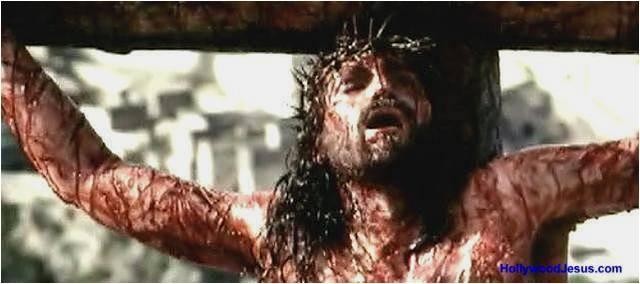 ¡Oh, Jesús! Con todo el afecto de mi alma Te alabo y Te bendigo, y deseo que todos Te conozcan, Te amen y Te sirvan con tierna devoción. Así, Dios mío, Te ofrezco mis pensamientos, palabras y obras; las respiraciones y palpitaciones de mi corazón, en honra y gloria Tuya, en reparación por mis pecados, para alcanzar Tus Gracias y Bendiciones, y para alabarte por toda la eternidad. Amén.DÍA  PRIMERO1ª Meditación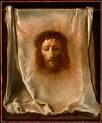 Mira el Divino Rostro  y  considera la gran Misericordia del Señor, Quien asumiendo en Sí Mismo toda nuestra miseria y maldad, ha querido mostrar a nuestra vista Su desfigurado  Rostro,el que imprimió en el Lienzo de la Verónica, y en el cual dejó las huellas de Su más terrible Padecer.Y no satisfecho Su Amor, con haber abatido Su Soberanía, descendiendo del Trono de Su Grandeza, para ennoblecer nuestra bajeza, vino al mundo a vivir entre los hombres, ofreciéndole al Padre Eterno el humilde Pesebre donde nació, y en el que padeció pobreza y desnudez, en satisfacción por nuestra soberbia, ingratitud e indiferencia. Siendo todavía Infante sufrió las penalidades del destierro en Egipto y, aún siendo Dios, ofreció al Padre Celestial Sus Lágrimas en reparación por nuestras faltas.En los primeros años, sabía valerse por Sí Mismo, y ayudaba a Su Santísima Madre y a San José en los trabajos materiales, y siempre les estuvo sometido a la más perfecta obediencia.Llegada la hora de Su Pasión, salió humillado de la casa de Pilato, donde recibió la más cruel Flagelación. Sobre Su Divina Espalda cargó Su Cruz, que era tan grande y pesada que al primer paso, apesar de Su Amor y buena Voluntad con que quiso consumar el Sacrificio, cayó a tierra agobiado por el dolor que le producía la Cruz sobre Su destrozada Espalda. Al arrastrar por el suelo el pie de la Cruz, se le formaba en Su Hombro una Llaga aún más profunda y dolorosa.Llevaba una soga al cuello, que con la crueldad más grande tiraban unos hasta ahogarlo, mientras que otros hacían fuerza para levantarlo del cabello y Le daban  puntapiés  con  inaudita  maldad.  Mira  cuánto Amor y Bondad al dejarnos Su Divino Rostro en elSanto Sudario. 115LETANÍAS DEL DIVINO ROSTROCristo, óyenos	Cristo, escúchanos. 	¡Oh, Rostro  Adorable!  Obra  Maestra del Espíritu Santo. 	¡Oh,  Rostro  Adorable!  En  Quien  el Padre Eterno halla todas Sus Com- placencias. 	¡Oh,  Rostro  Adorable!  Espejo  de  laPerfección Divina.Oración:Conozcamos toda Tu Grandeza, Señor de la Misericordia; conozcamos Tu Bondad, Tu Amor, Tu Amabilidad.  Que  Te  celebren  los  Cielos,  que  Te aclame también la Tierra; que yo, lleno (a) de agradecimiento y amor, me arrepiento porque no he sabido desearte lo suficiente a Ti, que eres mi Dios, mi Padre y mi Amado Señor.COMUNIÓN ESPIRITUALTesoro Inestimable de los Cielos, Divino Rostro de Jesús, Tú que Eres el Resplandor del Padre y Viva Imagen Suya: Yo, la más humilde de Tus criaturas, deseo enaltecerte y aprisionarte en mi alma con cadenas de amor, para que estés siempre en mi memoria y en mi voluntad.Deseo, Amado mío, edificarte un Sagrario dentro de mi alma. Me dedico con ardientes deseos a amarte y adorarte cuanto mereces. Te ofrezco una Custodia de valor infinito que sea digna Morada de Tu Suprema Majestad. Que el cerco y engaste de Tu Humanidad Santísima sean las almas de María y de José; y los adornos: Sus Obras y Merecimientos; y que los rayos de la custodia sean los corazones de todos los Santos y Ángeles.Jesús Misericordioso, da salud a los enfermos, consuelo a los que sufren y el eterno descanso a las Almas del Purgatorio. Jesús mío, que Tu Divino Rostro nos  mire  con  Amor  y,  por  Tu  Sudor  y  Lágrimas, atiende favorable nuestras súplicas. Amén115 El Señor ha prometido dar abundantes bendiciones a quienes, después de hacer este ejercicio, Le ofrecen presentarse ante Él, trayéndole más obras buenas que pecados.¡Oh, Rostro Adorable! Imagen visibledel Dios que no se puede ver. 	¡Oh,    Rostro    Adorable!    Digno    de nuestro amor y homenaje. 	¡Oh, Rostro Adorable! Cuya Belleza yDulzura atrae a los pecadores. 	¡Oh, Rostro Adorable! Que fuiste cu- bierto de Sudor, Lágrimas y Sangre. 	¡Oh, Rostro Adorable! Enjugado con el velo de una piadosa mujer en el Camino al Calvario. 	¡Oh,   Rostro   Adorable!   Que   Mirasdesde Tu Cruz con Amor. 	¡Oh, Rostro Adorable! Cuya Cabeza yFrente fue Coronada de Espinas. 	¡Oh, Rostro Adorable! Cuya Divina Boca fue amargada con hiel y vinagre. 	¡Oh, Rostro Adorable! Encerrado en unSepulcro. 	¡Oh, Rostro Adorable! Impreso en el Santo Sudario por la Fuerza de la Resurrección. 	¡Oh	Rostro	Adorable!	Tesoro	deBendiciones para los que en Ti creen.Oración:Te adoro y Te amo, Divino Rostro de mi Jesús, mi muy amada Imagen de la Divinidad. Me dedico a Ti con todas las fuerzas de mi ser y Te suplico que imprimas en todos nosotros las Facciones de Tu Divino Rostro y que, por Su Virtud, nos concedas lo que Te pedimos. Amén.ORACIÓN DEL SAGRADO ROSTROPapa Pío IX, Italia (1792-1878)¡Oh, mi Jesús! Dirige sobre nosotros una Mirada de Misericordia. Vuelve Tu Rostro hacia cada uno de nosotros, como lo hiciste con la Verónica, no para queTe veamos con los ojos corporales, porque no lo merecemos. Señor, vuelve Tu Rostro hacia nuestro corazón, con el fin de que, amparados siempre por Tu Mirada, podamos extraer de esa Fuente Inagotable las fuerzas necesarias para entregarnos al combate que tenemos que sostener. Amén.¡Muéstranos Tu Rostro, Señor, y seremos salvos! (TRES VECES)Bendición de San Francisco(Cf. Nm. 6, 24-26; Sal. 67, 2)Que el Señor nos bendiga   y nos guarde, nos muestre Su Rostro, tenga Misericordia de nosotros nos mire benignamente y nos conceda la Paz. Amén.DÍA SEGUNDO(Dicho el Acto de Contrición, el Saludo a los Dolores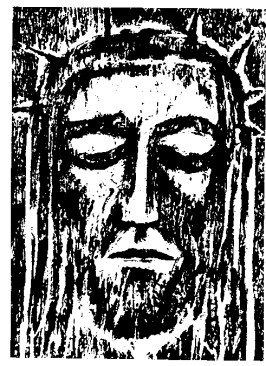 del Sagrado Cuerpo de Jesucristo, la Estación Mayor y la Oración para todos los Días, se realiza la 2ª Meditación)2ª MeditaciónMira el Divino Rostro entumecido y deforme. Hin- chados  los   Ojos   por  lasabundantes Lágrimas; los cabellos arrancados y  SuAdorable Cabeza empapada en Sangre, la cual, endurecida, Le causaba mayor martirio. Las Facciones cruelmente desfiguradas. Su Santísimo Cuerpo do- blegado, sin fuerzas para soportar el inmenso peso de la Cruz. Mira la violencia con que lo hacen caminar, pero deseosos de que llegue con vida al Calvario para poderlo Crucificar, se atropellan unos a otros y Le hacen caer repetidas veces. Le tiran del Cabello y de la soga al Cuello para que llegue más pronto, ha- ciéndole acelerar Su respiración con gran tortura y agonía que, sin la promesa de morir en la Cruz, se hubiera ahogado en la mitad del camino.¡Oh, Amante Adolorido! Has caído en profunda pena y no hallas en quien apoyarte. El Padre Te ha desamparado.   Tus   criaturas,   por   quienes   tanto Sufres, se han rebelado contra Ti. Tu Madre Santísima, sumergida en inmensa aflicción, compara Tu Amor y Misericordia con nuestra ingratitud; Tu Ternura con nuestra indiferencia. Y Su Dolor aumentó Tu Dolor.¡Oh,  alma  dichosa,  por   quien   tanto  padece nuestro Salvador, y a quien tanto ama! Bendice llenade amor a tu Dios y piensa que en lo más terrible de Su Padecer, sudando y ahogado bajo el inmenso peso de la Cruz, Su gran Amor lo ha llevado hasta querer mostrarte Su Divino Rostro como estaba en ese momento e inspira a la Verónica a que llegue a secarlo, dejando impresa Su Divina Imagen en tres partes del lienzo.Piensa hasta dónde llegó Su Bondad, pues no satisfecho con habernos dejado en el Santísimo Sacramento,  Su   Cuerpo  y   Su   Sangre,  todo  Su Corazón, Su Alma y Su Divinidad. Además, te dejó todos los Sacramentos, Su Palabra, Su Ejemplo y Sus Milagros, para que con ese Tesoro inagotable de Merecimientos, tuvieses siempre con qué lavar tus faltas. 116Oración:Que Te alaben los Santos, los Ángeles y toda la Corte Celestial. Que Te alabe la naturaleza, que Te obsequien todas las criaturas. Haz que Te ame, Señor mío, con tanto amor y gozo por Tus Atributos, cuanto pueda amarte criatura alguna. Y como yo, nada puedo sin Ti, Te ofrezco Tu mismo Amor, que es el que puede satisfacer mi deseo de adorarte, amarte y glorificarte eternamente. Amén.     El  Triduo concluye con la Comunión Espi- ritual, las Letanías y la Bendición,DÍA TERCERO(Dicho el Acto de Contrición, el Saludo a los Dolores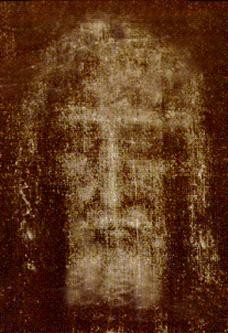 del Sagrado Cuerpo de Jesucristo, la Estación Mayor y la Oración para todos los Días, se realiza la2ª Meditación)3ª MeditaciónMira al Divino Ros- tro  y  considera  lo  que por ti, humillado e inju-riado, Él, que es Rey de los Cielos y de la Tierra, ahora con tanta afrenta y dolor es desterrado de ella.Él, que es Eterno y Omnipotente, por no poder llevar la Cruz, va cayendo de debilidad y dolor. Él, que116  El Señor dijo a Santa Gertrudis que a quien hiciese este santo ejercicio, le daría tantas Gracias que sería imposible imaginárselas.es todo Amor y Bondad, Emperador y Monarca del universo, es aborrecido por los príncipes de este mundo. El Dueño de cuanto existe va sujeto a la feroz furia de Sus mismas criaturas.Él, que Su Mirada deleita a los Santos, camina con Su Vista baja, triste y atormentado. Él, que es suficiente Dador de todo Bien, va sediento y desnudo. Él, que tiene una Misma Naturaleza con el Padre y con el Espíritu Santo, es llevado sin misericordia y sin consuelo al patíbulo.Él, que es Santo, Santísimo, camina entre hom- bres malvados y es tenido por el peor de ellos. Él, que es la Resurrección y la Vida, es ocultado en un Sepulcro.¡Dios Santo y Poderoso, cuánto Amor Tuyo y cuánta ingratitud nuestra! Vas maldecido, burlado, despreciado y desnudo, aún de Tu propia Carne. Todo lo Padeces para darnos entrada en Tu Reino, porque quieres honrarnos más que a los Ángeles.Terrible cuenta para cada uno de nosotros, redimidos con la Pasión de Cristo, al ver que Él nos ama lo mismo a todos; nos perdona, nos mira lleno de Bondad, se compadece de nuestra miseria y nos muestra Su Rostro: El Tesoro inmenso de Su Santa Faz, impresa en el Santo Sudario. Nos dice: “Venid aMí, pedid la  Gracia del Verdadero Amor, elarrepentimiento de vuestros pecados y la perse-verancia final, en el Nombre del Padre, y del Hijo,y del Espíritu Santo.”Acerquémonos al Trono de nuestro Redentor, pidámosle   que   sean   puras   nuestras   almas,   que podamos llegar con los lienzos de nuestra fe a limpiar tan Divino Rostro y quedará impreso el Señor en ella. El enemigo huirá de nuestra presencia. La Virgen Santísima  mirará  con  suma  complacencia  el  alma donde esté impreso el Rostro de Su Divino y Adorable Hijo.Oración:No apartes de mí Tu Divino Rostro, Señor, y haz que en los lienzos de mi alma quede grabada para siempre  Tu  Divina  Imagen,  y  que  sea  santificada, como la de la Verónica, para adorarte y alabarte con todos los Ángeles y Santos. Amén.     El  Triduo concluye con la Comunión Espi- ritual, las Letanías y la Bendición,Promesas de la Devoción a la Santa FazNuestro Señor Jesucristo ha concedido Gracias enormes a los devotos de Su Santa Faz. Ya místicas como Santa Matilde (1241-1298) y Santa Gertrudis (1256-1301) conocieron y divulgaron tan piadosa vía de santificación; además, de los escritos de la Venerable Sor Marie Saint-Pierre (1816-1848), una Carmelita que murió en Tours, Francia, en olor de santidad. Entre las Promesas que fueron dadas por el Dulce Redentor a tan enormes Santas y a la Carmelita de Tours, figuran:	“Les concederé una contrición tan perfecta que sus pecados se cambiarán a Mi vista en joyas de oro precioso. Según el cuidado que tengan de reparar Mi Rostro, desfigurado por los blasfemos, el mismo tendré Yo del suyo que ha sido desfigurado por el pecado, transformándole en tan hermoso como si acabase de salir de las Aguas del Bautismo.	Ninguna de esas personas será jamás sepa- rada de Mí.	Ofreciendo Mi Rostro a Mi Padre, apaci- guarán Su Enojo y comprarán con moneda celestial el perdón para los pecadores. Por esta ofrenda, nada les será negado.	Abogaré ante Mi Padre para conceder todaslas peticiones que Me presenten. Por MiSanto Rostro harán prodigios.	Los iluminaré con Mi Luz. Los consumiré conMi Amor y los haré fructíferos de buenasobras.	Ellos llorarán, como la piadosa Verónica, porMi Adorable Rostro ultrajado por el pecado,y Yo imprimiré Mis Divinas Facciones en susalmas.	Por remembranza de Mi Rostro, brillaránmás que otros en la vida eterna y el brillode Mi Rostro les llenará de alegría.	Todos los que defiendan esta causa de re-paración, por palabras, por oraciones o porescrito, recibirán defensa también en suscausas, delante de Dios Padre, a la hora de la muerte. Yo enjugaré la faz de sus almas,limpiando las manchas del pecado y devol- viéndoles su primitiva hermosura.”	El Señor dijo a Santa Gertrudis que no negaría la salvación a quienes tuvieran verdadera intención de meditar sobre Sus Dolores, Pasión y Muerte.LA SANTA FAZ DE JESÚSSierva de Dios María Pierina de Micheli, Italia (1890-1945)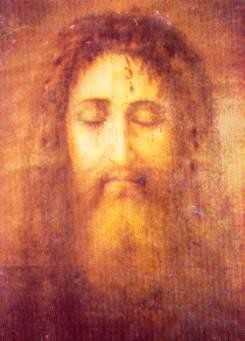 Promesas	“Deseo que  Mi  Rostro,  el  Cual refleja las íntimas Penas de Mi Alma, el Dolor y el Amor de Mi Corazón, sea más honrado. Quien Me contempla  Me consuela.”  (1º Viernes de Cua- resma, 1936)	“Cada  vez  que   se  contemple   Mi   Rostro, derramaré Mi Amor en los corazones y por medio de Mi Divino Rostro, se obtendrá la salvación de tantas almas.”  (Martes de Pasión,1936)	“Podría ser que  algunas  almas  teman que  la Devoción a Mi Divino Rostro, disminuya aquélla de Mi Corazón. Decidles que, al contrario, se- rá completada y aumentada. Contemplando Mi Rostro las almas participarán de Mis Penas y sentirán el deseo de amar y reparar. ¿No es ésta, tal vez, la verdadera Devoción a Mi Co- razón?” (1937)	“¿Veis  cómo sufro? Y sin embargo, de po-quísimos Soy comprendido. ¡Cuántas ingrati-tudes de parte de aquellos que dicen amarme! He dado Mi Corazón como objeto sensibilísimo de Mi gran Amor por los hombres y doy Mi Rostro como objeto sensible de Mi Dolor por los pecados de los hombres: Quiero que sea honrado con una Fiesta particular el Martes de Quincuagésima,117  Fiesta precedida de una Novena en que todos los fieles reparen Conmigo, uniéndose a la participación de Mi Dolor.” (1938).	“Quiero que Mi Rostro sea honrado de unmodo particular el Martes.” (1939).117  El Papa Pío XII instauró la Fiesta Universal de laSanta Faz, el Martes anterior al Miércoles de Cenizas.NOVENA DEL SANTO ROSTRO DE JESÚSSierva de Dios María Pierina de Micheli, Italia (1890-1945)	Por la Señal de la Santa Cruz...“Mi alma tiene sed de Dios, del Dios Vivo.¿Cuándo entraré a ver el Rostro de Dios?”Sal. 42 (41), 3Oración¡Oh! Amabilísimo Jesús, que quisiste sufrir tanto en Tu Santo Rostro, por nuestro amor: Vuélvenos a mirar benignamente e imprime en nuestros corazones Tu Divina Semblanza, para que nuestra alegría sea sufrir por Ti.     Gloria  al  Padre,  y  al  Hijo,  y  al  EspírituSanto... (Inclinando la cabeza)¡Oh! Dulcísimo Jesús, que en Tu Rostro Divino has sido golpeado, maltratado, humillado por nuestro amor: Haz que el desprecio y la humillación sean nuestra porción predilecta.     Gloria  al  Padre,  y  al  Hijo,  y  al  EspírituSanto... (Inclinando la cabeza)¡Oh! Manso Jesús, que en Tu Divino Rostro Sudaste Sangre por nuestro amor: Concédenos la gracia  de  sufrir  por  Tu  Amor  y  así  volver  a  ser mirados por Ti.     Gloria  al  Padre,  y  al  Hijo,  y  al  EspírituSanto... (Inclinando la cabeza)¡Oh, Santo Rostro de Jesús! Mientras esperamos el feliz día de poderte contemplar en la Gloria del Paraíso, queremos procurarte tanta gloria como sea posible y deleitar Tu Mirada Divina.Tu Mirada velada sea nuestro paraíso aquí en la Tierra, las lágrimas que lo velan las recogeremos para salvar tantas almas e inflamar los corazones con Tu Amor. Amén.¡Santo Rostro de Jesús! Míranos con Tu Misericordia. (TRES VECES)ORACIÓN DE LA CABEZA SAGRADA DE JESÚS, SEDE DE LA DIVINA SABIDURÍA 118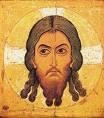 	Por la Señal de la Santa Cruz...¡Sagrada Cabeza de Jesús, Templo de la Divina Sabiduría! Guíanos en todos nuestros pasos.¡Oh, Amor del Sagrado Corazón de Jesús! Consúmenos en el Fuego Ardiente de Tu Caridad.Gloria al Padre, y al hijo, y al Espíritu Santo (TRES VECES en  honor a  la  DIVINA VO- LUNTAD, la DIVINA MEMORIA y al DIVINO ENTENDIMIENTO del Sagrado Corazón). Por infinitos siglos de los siglos. Amén.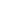 Oración:¡Oh, Sede de la Sabiduría Divina, Guía Poderosa que gobierna todos los Movimientos y el Amor del Sagrado Corazón! Que todas las mentes Te conozcan, que todos los corazones Te amen y que toda lengua Te alabe, ahora y por siempre. Amén.LETANÍAS DE LA SAGRADA CABEZA DE JESÚS 119Señor, ten piedad.                          Señor, ten piedad. Cristo, ten piedad.                          Cristo, ten piedad. Señor, ten piedad.                          Señor, ten piedad. Cristo, óyenos.                               Cristo, escúchanos. Dios, Padre Celestial.             Ten piedad de nosotros. Dios, Hijo Redentor del mundo.          Ten piedad de... Dios, Espíritu Santo.              Ten piedad de nosotros. Santísima Trinidad, Un Solo Dios Verdadero.      Ten...118   Imprimatur:    Jacobus  Canonicus  Carr.  Pro  EpoLiverpolitano.119 Lleva el Imprimatur de dos Prelados: El  ArzobispoFredericus Gul, Liverpol, Abril 1927; y el Prelado  Ri- chardus, Liverpol, Spt. 1931.    Sagrada  Cabeza  de  Jesús,  formada por el Espíritu Santo en el Seno de la Virgen María.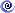     Sagrada Cabeza de Jesús, Substan- cialmente unida al Verbo Divino.    Sagrada Cabeza de Jesús, Templo de la Divina Sabiduría.    Sagrada  Cabeza  de  Jesús,  Sagrariodel Perfecto Conocimiento.    Sagrada Cabeza de Jesús, Centro de la Luz Eterna.    Sagrada Cabeza de Jesús, Sol Lumi- noso del Cielo y de la Tierra.    Sagrada Cabeza de Jesús, Radiante deBelleza, Justicia y Amor.    Sagrada Cabeza de Jesús, Repleta deGracia y Verdad.    Sagrada Cabeza de Jesús, Vivo Tes- timonio de Humildad.    Sagrada Cabeza de Jesús, Reflejo de la Majestad Infinita de Dios.    Sagrada Cabeza de Jesús, Centro delUniverso.    Sagrada Cabeza de Jesús, Objeto de las Delicias del Padre Celestial.    Sagrada Cabeza de Jesús, donde re-posa el Espíritu Santo.    Sagrada Cabeza de Jesús, Circundada de Gloria en el Monte Tabor.    Sagrada Cabeza de Jesús, que no tuvo un lugar de reposo en la Tierra.    Sagrada Cabeza de Jesús, Consoladapor la fragante unción de Magdalena.    Sagrada Cabeza de Jesús, Bañada enSudor de Sangre en Getsemaní.    Sagrada  Cabeza de  Jesús, que  lloró por nuestros pecados.    Sagrada  Cabeza  de  Jesús,  Coronada de Espinas.    Sagrada  Cabeza  de  Jesús,  ultrajada por los oprobios de la Pasión.    Sagrada Cabeza de Jesús, Consolada por el gesto amoroso de la Verónica.    Sagrada  Cabeza  de  Jesús,  inclinadahacia el mundo terrestre, que fue re- dimido al momento de la Muerte, en el Calvario.    Sagrada Cabeza de Jesús, Luz de cada ser humano nacido en la Tierra.    Sagrada Cabeza de Jesús, que conoce todas nuestras necesidades.    Sagrada Cabeza de Jesús, que dirigetodos  los  Movimientos  del  SagradoCorazón.    Sagrada Cabeza de Jesús, que co- noce los secretos de nuestros cora- zones.    Sagrada Cabeza de Jesús, que em- belesa a los Ángeles y Santos.    Sagrada Cabeza de Jesús, que es- peramos contemplar sin velo un día, y para siempre.¡Oh, Jesús! Adoramos Tu Sagrada Cabeza, y nos sometemos a todos los Decretosde Tu Infinita Sabiduría. Amén.Oración:¡Oh, Jesús! Conocemos Tu inmenso Deseo de que Tu  Sagrada  Cabeza  sea  adorada.  Concédenos  la alegría de darla a conocer y honrarla. Incrementa en nuestra alma la Luz de Tu Verdad, para que podamos crecer en Sabiduría Divina y Amor y rendirnos completamente a Tu Santa Voluntad. Amén.CONSAGRACIÓN A LA DIVINA VOLUNTADSierva de Dios Luisa Picarreta, Italia (1865-1947)¡Oh, Adorable y Divina Voluntad! Mírame aquí, ante la inmensidad de Tu Luz, para que Tu Eterna Bondad me abra las puertas y me haga entrar en Ella, para formar toda mi vida en Ti, Divina Voluntad. Por lo tanto, ¡oh, Adorable Voluntad!, postrada ante Tu Luz, yo, la menor de todas las criaturas, me pongo en el pequeño grupo de los hijos de Tu Supremo FIAT. 120Postrado (a) en mi nada, invoco Tu Luz y ruego que me envuelva y que eclipse todo lo que no Te pertenezca, Divina Voluntad. Ella será mi Vida, el Centro de mi inteligencia, la Raptora de mi corazón y de todo mi ser. Ya no quiero que la voluntad humana tenga más vida en este corazón; la echaré lejos de mí y, así, formaré el nuevo Edén de Paz, de Felicidad y de Amor. Contigo, Divina Voluntad, seré siempre feliz y tendré una fuerza única y una santidad que bendice todas las cosas y las conduce a Dios. Aquí, postrado (a), invoco la ayuda de la Santísima Trinidad, para que me admita a vivir en el Claustro de la Divina Voluntad, y  así  devolver  en  mí  aquel  orden  primero  de  la Creación, tal y como fue creada la criatura.Madre  Celestial,  Soberana  Reina  del   Divino FIAT, tómame de la mano e introdúceme en la Luz del Divino Querer. Tú serás mi Guía, mi Dulcísima Madre, y me enseñarás a vivir y a mantenerme en el Orden ylos Lazos de la Divina Voluntad. Madre Celestial, yo Consagro todo mi ser a Tu Corazón Inmaculado, Tú me enseñarás la Doctrina de la Divina Voluntad y yo escucharé muy atentamente Tus Lecciones. Tú me cubrirás con Tu Manto, para que la serpiente infernal no se atreva a penetrar en este sagrado Edén para seducirme y hacerme caer en el laberinto de la voluntad humana. ¡Corazón de mi Sumo Bien, Jesús! Tú me darás Tus Llamas, para que me consuman y me alimenten para formar en mí la Vida de la Divina Voluntad.San José, tú serás mi Protector y Guardián de mi corazón, y tendrás las llaves de mi voluntad en tus manos.  Tú  custodiarás  mi  corazón  celosamente  y nunca más me lo devolverás a mí, para que yo esté seguro (a) de no apartarme nunca de la Voluntad de Dios. Ángel Custodio mío, cuídame, defiéndeme y ayúdame en todo, a fin de que mi Edén crezca lleno de flores y sea el instrumento que atraiga a todos los hombres al Reino de la Divina Voluntad. Amén.LA FLECHA DE ORO 121Venerable Sor Marie Saint-Pierre, Francia (1816-1848)HistoriaUn día, cuando la Hermana Marie Saint-Pierre hacía la oración de la noche al pie de la Cruz, nuestro Salvador Jesús, le dijo:"He oído tus suspiros, he visto el deseo que tienes de glorificarme. Mi Nombre es por todos blasfemado, ¡hasta los niños blasfeman! Este ho- rroroso pecado, más que los demás, hiere dolo- rosamente Mi Corazón. Con la blasfemia el pecador Me maldice cara a cara, Me ataca abiertamente, aniquila Mi Redención y él mismo pronuncia su condenación. La blasfemia es una flecha venenosa que hiere continuamente Mi Corazón. Voy a darte una Flecha de Oro para que Lo hieras deli- ciosamente y cicatrices las Heridas de malicia que Me  hacen los  pecadores.”    Y  le dictó  la fórmula siguiente:Acto de Alabanza y ReparaciónQue el más Santo, más Sagrado, más Adorable, más Incomprensible e Indecible Nombre de Dios, sea por siempre: Alabado, bendecido, amado, adorado y glorificado, en el Cielo, en la Tierra y en los infiernos, por todas las criaturas salidas de las Manos de Dios y por el Sagrado Corazón de nuestro Señor Jesucristo, en el Santísimo Sacramento del Altar. Amén.120 Palabra en latín que significa „Hágase‟. Por ejemplo,FIAT LUX: Hágase la luz.121 Imprimatur:  T.J. Toolen, Arzobispo de Mobile-Birm.PROMESAS DEL SAGRADO CORAZÓNSanta Margarita Mª Alacoque, Francia (1647-1690)1.	“Daré a Mis devo- tos las gracias nec- esarias a su esta- do.”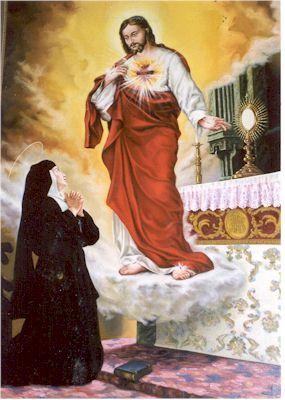 2.	“Pondré  paz en susfamilias.”3.	“Los 	consolaré	ensus penas.”4.	“Seré  su  Amparo  yRefugio seguro du-rante  la  vida  yparticularmente en la hora de su muerte.”5.	“Bendeciré  abundantemente   todas   sus  em-presas.”6.	“Los  pecadores hallarán  en  Mi  Corazón   laFuente inagotable de la Misericordia.”7.	“Las almas tibias se harán fervorosas.”8.	“Las almas fervorosas  se elevarán  con rapidez a gran perfección.”9.	“Daré a los Sacerdotes la Gracia de mover loscorazones más endurecidos.”10.   “Bendeciré las casas en que  la Imagen de MiCorazón sea expuesta y honrada.”11.	“Las personas que propaguen esta Devocióntendrán su nombre escrito en Mi Corazón yjamás será borrado de Él.”12.   “Yo  prometo,  en la excesiva Misericordia deMi Corazón, que Mi Amor Todopoderoso con-cederá a todos los que comulguen los nueve Primeros Viernes consecutivos de cada mes, la Gracia de la perseverancia final: No morirán en desgracia, ni sin recibir los Sacramentos; haciéndose Mi Corazón su Asilo Seguro en aquella última hora.”¡OH, SAGRADO CORAZÓN!Vassula Ryden, mística ortodoxa, griega 122¡Oh, Sagrado Corazón de Jesús!, restaura mi alma.Encierra mi corazón en Tu Sagrado Corazón, para que yo pueda vivir.Amén.122  Ryden, Vassula: “La Verdadera Vida en Dios”, Men- saje del día 15-07-1989.  http://www.tlig.org/sp.htmlTRISAGIO DEL CORAZÓN DE JESÚS	Por la Señal de la Santa Cruz...Oración Inicial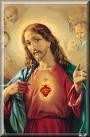 Creo en Dios, espero en Dios, amo a Dios sobre todas las cosas. Bendito, adoradoy ardientemente amadosea el Sagrado Corazón de Jesús ahora y siempre, y por infinitos siglosde los siglos.Amén.ACTO DE CONSAGRACIÓN AL CORAZÓN DE JESÚSOrdenado por el Papa Pío XI, Italia (1857-1939)Dulcísimo Jesús, Redentor del género humano, míranos humildemente postrados delante de Tu Altar; Tuyos somos y Tuyos queremos ser; y a fin de poder vivir más estrechamente unidos a Ti, todos y cada uno espontáneamente nos Consagramos en este día a Tu Sacratísimo Corazón.Muchos, por desgracia, jamás Te han conocido; muchos, despreciando Tus Mandamientos, Te han desechado. ¡Oh, Jesús Benignísimo!, compadécete de los  unos  y  de  los  otros,  y  atráelos  a  todos  a  Tu Corazón Santísimo.¡Oh, Señor! Sé Rey no sólo de los hijos fieles que jamás se han alejado de Ti, sino también de los pródigos que Te han abandonado; haz que vuelvan pronto a la Casa Paterna, para que no perezcan de hambre y de miseria.Sé Rey de aquellos que, por seducción del error o por espíritu de discordia, viven separados de Ti; devuélvelos al Puerto de la Verdad y a la Unidad de la Fe, para que en breve se forme un solo rebaño bajo un solo Pastor. Sé Rey de los que permanecen todavía envueltos en las tinieblas de la idolatría o del islamismo; dígnate atraerlos a todos a la Luz de Tu Reino.Mira, finalmente, con Ojos de Misericordia a los hijos de aquel pueblo que, en otro tiempo, fue Tu predilecto; descienda también sobre ellos, Bautismo de Redención y de Vida, por la Sangre que un día contra sí reclamaron.Concede, ¡oh, Señor!, integridad y libertad se- gura a Tu Iglesia; otorga a todos los pueblos la tranquilidad en el orden y haz que del uno al otro confín de la Tierra, no resuene sino esta voz: ¡Alabado sea el Corazón Divino, Causa de nuestra salud! A Él se entonen cánticos de honor y de gloria por los siglos de los siglos. Amén.HimnoOculto en nuestros Altares amante Redentor mío,en Tu Corazón nos dasla prenda de Tu Cariño.El desprecio que padeces de tantos ingratos hijos hoy queremos reparar con afectos encendidos.Al Dulcísimo, al Amable Corazón Santo y Divino se rindan adoracionespor los siglos de los siglos.Amén.V:	Bendigamos al Divino Corazón de Jesús Sacra- mentado.R:	Alabémosle y ensalcémosle por todos los siglos.Amén.     Padre Nuestro y Ave María.Se repite NUEVE VECES:V:	Santo, Santo, Santísimo Corazón de Jesús, infla- ma nuestras almas en Tus Sagrados y Purísimos Incendios.R:	Gloria al Santo, gloria al Amable, gloria al Divino Corazón de  Jesús. (En la última invocación se añade): Por infinitos siglos de los siglos. Amén.     Este  ejercicio  se  repite  TRES  VECES, desde „Bendigamos al Divino Corazón...‟ACTO DE CONFIANZA AL CORAZÓN DE JESÚS¡Oh, Corazón de Jesús! Dios y Hombre Ver- dadero, Refugio de los pecadores y Esperanza de los que en Ti confían. Tú que nos has dicho: “Venid a Mí todos los que estáis fatigados y sobrecargados, y Yo os daré descanso. Tomad sobre vosotros Mi yugo, y aprended de Mí, que Soy Manso y Humilde de Corazón; y hallaréis descanso para vuestras almas. Porque Mi yugo es suave y Mi carga ligera.” (Mt. 11, 28-30).Animado (a) con estas palabras acudo a Ti con el corazón lleno de confianza. En Ti, Señor, espero. No quede confundido (a) eternamente. Amén.	En la alegría y en la tristeza; en la prosperidad y en la adversidad.	En  los  negocios  y  trabajos;  en  los problemas de la familia.	En las tentaciones del demonio, y en los ataques de las propias pasiones.	En las persecuciones del enemigo, y en las burlas y calumnias.	En las enfermedades y penas; en las dificultades y peligros.	En la vida y en la muerte; siempre y en toda ocasión.GOZOS DEL CORAZÓN DE JESÚS 123(Basados en Sus Promesas)R:	Porque eres nuestro Amor,y muy Tierno y Dulce Encanto,todos los hombres Te adoren, Corazón Amable y Santo.Almas de amor inflamadas examinen con atención las Promesas regaladas del Sagrado Corazón:“Al que a Dios servir medite, si un estado eligió ya, cuantas gracias necesiteMi Corazón le dará.”R:	Porque eres nuestro Amor,y muy Tierno y Dulce Encanto,todos los hombres Te adoren, Corazón Amable y Santo.“Si discordia el enemigoen las familias sembró,no teman, vengan Conmigo,que la paz les daré Yo. Yo seré para el que acuda a Mi Amante Corazón firme Amparo, fiel Ayuday Consuelo en la aflicción.”123 “Ramillete de Divinas Flores”, 1910.R:	Porque eres nuestro Amor,y muy Tierno y Dulce Encanto, todos los hombres Te adoren, Corazón Amable y Santo.“Quien en Mí cifre su suerteen paz su vida tendrá,y en dulce y santa muertesus días coronará.Quien Mi fuerte Amor comprenda,Gracias mil derramaré sobre todo cuanto emprenda con espíritu de fe.”R:	Porque eres nuestro Amor,y muy Tierno y Dulce Encanto,todos los hombres Te adoren, Corazón Amable y Santo.“Fuente y Mar Inagotable de Clemencia y de Perdón el pecador miserable hallará en Mi Corazón.Y las almas fervorosas en alas de la oraciónse elevarán presurosasa más alta perfección.”R:	Porque eres nuestro Amor,y muy Tierno y Dulce Encanto,todos los hombres Te adoren, Corazón Amable y Santo.“Si Mi Imagen en tu casa honras con veneración derramaré allí sin tasalos Dones de Mi Corazón. Quien Mi Culto haya extendido en Mi Corazón tendrásu nombre por Mí esculpido,y jamás de Él se borrará.”R:	Porque eres nuestro Amor,y muy Tierno y Dulce Encanto, todos los hombres Te adoren, Corazón Amable y Santo.V:	Bendigamos al Divino Corazón de Jesús Sacra- mentado.R:	Alabémosle y ensalcémosle por todos los siglos.Amén.MEMORARE DEL CORAZÓN DE JESÚSAcuérdate, Jesús, Manso y Humilde, que en la vida jamás se oyó decir que un corazón doliente y afligido, agobiado y cansado de sufriren vano recurriera a Tu Ternuray en vano Te invocara en su aflicción.Animado (a) por esto en mi amargura hoy acudo a Tu Amante Corazón;de miserias y penas abrumado (a) me reclino en Tus Brazos, ¡oh, Señor! No permitas que mi alma desoladase aparte de Ti, mi Dulce Amor;mas bien, por Tu Cariño y Tu Ternura, admíteme en Tu Amante Corazón.Alivia mi tedio y mi tristeza con suave y benigna Compasión;que a Tu lado Jesús, Padre Amoroso, Te contemple mi pobre corazón;que Amable, Compasivo y Bondadoso consuele mi angustia y mi aflicción. Y cuando llegue la terrible horaen que yo deba mi espíritu entregar,quiero besar Tu Mano Bienhechora y en Tu Costado Amante reposar.Amén.LETANÍAS DEL CORAZÓN DE JESÚSCristo, óyenos.                             Cristo, escúchanos. Padre, Eterno Creador.          Ten piedad de nosotros. Hijo, Redentor del mundo.     Ten piedad de nosotros. Espíritu Santo, Consolador.    Ten piedad de nosotros. 	Corazón  de  Jesús, de  Majestad In- finita. 	Corazón  de  Jesús,  Tabernáculo  delAltísimo. 	Corazón  de  Jesús,  en  Quien  habita toda la Plenitud de la Divinidad. 	Corazón  de  Jesús,  en  Quien  están todos  los  Tesoros de la Sabiduría y de la Ciencia. 	Corazón de Jesús, en Quien el Padre halla Sus Complacencias. 	Corazón de Jesús, Dignísimo de toda alabanza. 	Corazón  de  Jesús,  unido  substan- cialmente al Verbo de Dios. 	Corazón de  Jesús, unido  al  CorazónInmaculado de María. 	Corazón  de  Jesús,  formado  por  el Espíritu Santo en el Seno de la Virgen María. 	Corazón de Jesús, que Reinas desdesiempre y por siempre. 	Corazón de Jesús, Hoguera Ardiente del Amor Divino. 	Corazón de Jesús, Fuente Inagotable de Misericordia Infinita. 	Corazón de Jesús, Fuente de Vida ySantidad. 	Corazón  de  Jesús,  Fuente  de  todoConsuelo. 	Corazón de Jesús, Asilo de Justicia yPaz. 	Corazón de Jesús, lleno de Bondad yAmor. 	Corazón de Jesús, Paciente, Manso yHumilde. 	Corazón de Jesús, Modelo de todas las virtudes. 	Corazón de  Jesús, de  cuya Plenitud todos hemos recibido. 	Corazón de Jesús, Rey y Centro de todos los corazones. 	Corazón  de  Jesús,  aspiración  a  las eternas Alturas. 	Corazón  de Jesús, Tesoro de Gracias, para todos los que Te invocan. 	Corazón de Jesús, Víctima Inocentepor los pecadores. 	Corazón  de  Jesús,  Propiciación  por nuestros pecados. 	Corazón  de  Jesús,  colmado de  des- precios. 	Corazón  de  Jesús,  destrozado  pornuestros delitos. 	Corazón de Jesús, hecho Obediente hasta la Muerte. 	Corazón de Jesús, Traspasado por unalanza. 	Corazón   de   Jesús,   Vida   y   Resu- rrección nuestra. 	Corazón de Jesús, Paz del mundo. 	Corazón  de  Jesús,  Salvación  de  los que en Ti esperan. 	Corazón de Jesús, Esperanza de losque en Ti mueren. 	Corazón de Jesús, Delicia de todos losSantos. 	Cordero de Dios, que quitas el pecado del mundo.Perdónanos, Señor. 	Cordero de Dios, que quitas el pecado del mundo.Escúchanos, Señor. 	Cordero de Dios, que quitas el pecado del mundo.Ten piedad y misericordia de nosotros, Señor.V:	Jesús, Manso y Humilde de Corazón.R:	Haz nuestro corazón semejante al Tuyo.Oración:¡Omnipotente y Eterno Dios! Mira el Corazón de Tu Amado Hijo y las alabanzas y satisfacciones que Te da en nombre de nosotros, los pecadores. Concede propicio el perdón a los que imploran Tu Misericordia, en Nombre de Tu Mismo Hijo Jesucristo, Quien Contigo Vive y Reina, en Unión del Espíritu Santo, y es Dios, por los siglos de los siglos. Amén.ORACIÓN DE REPARACIÓNSiervas de la EucaristíaSacratísimo Corazón de Jesús, verdaderamentePresente en la Sagrada Eucaristía,Yo Consagro mi cuerpo y mi almapara que sea enteramente uno con Tu Corazónque está siendo Sacrificado en todos los Altares del mundo y dando alabanza al Padre, rogando por la venida de Su Reino.Recibe este humilde ofrecimiento de mi ser. Haz de mí como Tú quieras para la Gloria del Padre y la salvación de las almas.Santísima Madre de Dios, nunca dejes que me separe de Tu Divino Hijo.Defiéndeme y protégeme como hijo (a) Tuyo (a).Amén.ORACIÓN DE REPARACIÓNVassula Ryden, mística ortodoxa, Grecia 124Jesús, haz de mi corazón Tu lugar de reposo, ven y descansa, Señor.124  Ryden, Vassula: “La Verdadera Vida en Dios”, Men- saje del día 16-12-1989.  http://www.tlig.org/sp.htmlCONSAGRACIÓN AL SAGRADO CORAZÓNVassula Ryden, mística ortodoxa, Grecia 125Sagrado Corazón de Jesús, ven e invádeme completa- mente para que mis motivos sean Tus Motivos, mis deseos, Tus Deseos, mis palabras, Tus Palabras, mis pensamientos, Tus pensamientos. Después déjame entrar en lo más profundo de Tu Sagrado Corazón.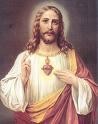 Anonádame por completo.Yo,  	, adoraré Tu Sagrado Corazón, desde el fondo de mi corazón.Prometo servir a Tu Sagrado Corazón con un fuego interior. Te serviré con celo, con más fervor que antes.Soy débil pero sé que Tu Fuerza me sostendrá.No me permitas perderte de vistani dejes que mi corazón se dirija hacia otro lado.Yo,  	, buscaré sólo Tu Sagrado Corazón y Te desearé únicamente a Ti.Sagrado Corazón de Jesús, hazme detestar todo lo que escontrario a Tu Santidad y a Tu Voluntad.Purifícame una y otra vez y no permitas que ningún rival permanezca dentro de mí. Desde hoy, estrecha los lazos de Amorcon los cuales me has sujetado,y haz que mi alma tenga sed de Tiy mi corazón anhele de amor por Ti.Sagrado Corazón de Jesús,no esperes más. Ven y consume todo mi ser en las Llamas de Tu Ardiente Amor.Que todo lo que yo haga a partir de ahorasea únicamente para Tus Intereses y para Tu Gloria,sin buscar nada para mí.Yo,  	, Te Consagro mi vida a Ti y,a partir de hoy, quiero ser la esclava de Tu Amor,la víctima de Tus Ardientes Deseos y de Tu Pasión, una bienhechora para Tu Iglesia,y el juguete de Tu Alma.Haz que mis actitudes se asemejen a las de Tu Crucifixión,a través de la amargura que experimentaré125  Ryden, Vassula: “La Verdadera Vida en Dios”, Men- saje del día 26-01-1992.  http://www.tlig.org/sp.htmlante la sordera de las almas y al verlas sucumbir. Concede a mi alma todo lo que ella pueda soportar.Sagrado Corazón de Jesús, no me niegues Tu Cruz,como el Padre no Te la negó a Ti.Detén mis ojos, mis pensamientos y mis deseospara que sean cautivos de Tu Sagrado Corazón.Soy indigna (o) y no merezco nada,pero ayúdame a vivir mi Acto de Consagraciónsiéndote leal, invocando incansablemente Tu Santo Nombre. Haz que mi espíritu rechace todo lo que no seas Tú.Sagrado Corazón de Jesús,haz soportar a mi alma, más que nunca, las Señales de Tu Cuerpo,para la conversión de las almas.Yo,  	, someto voluntariamentemi voluntad a Tu Voluntad, ahora y siempre.Amén.CONSAGRACIÓN DEL HOGAR AL CORAZÓN DE JESÚSDulcísimo Corazón de Jesús, Tuyos somos y Tuyos queremos ser. Humildemente, postradosante Tu Sagrada Imagen,Te Consagramos nuestras personas,nuestro hogar, nuestra familia,con todo lo que somos y todo lo que tenemos.Reina en nuestro hogar como en un lugar que Te pertenecey no permitas que Te sea arrebatado lo que, con todo corazón, Te hemos Consagrado. Derrama amorosamente las Bendiciones que has prometido a los que veneranTu Sagrada Imagen.Enriquécenos con la paz de que gozan las familias que son de Tu Corazón. Compadécete de los que, ingratos,se alejaron de Ti. Ilumina a aquellosque todavía no conocen las riquezas de Tu Amor,y atráelos con la suavidad de Tu Gracia.Santifica, Dulce Redentor, nuestro hogar y familia para que, acabando en paz la carrera de esta vida,pasemos a alabarte en la eterna Mansión de la Gloria.Amén.CONSAGRACIÓN A JESUCRISTO, POR LAS MANOS DE MARÍA 126San Luis Mª Grignión de Montfort, Francia (1673-1716)¡Oh, Eterna Sabiduría del Verbo Encarnado!¡Oh, Dulcísimo y Adorable Jesús!¡Eres Verdadero Dios y Verdadero Hombre!Hijo Unigénito del Padre Eterno,y de la Bienaventurada Siempre Virgen María, Te adoro profundamente en el SenoResplandeciente de Tu Padre Celestial, por toda la eternidad.También adoro Tu Encarnación en el SenoVirginal de Tu Dignísima Madre, María Santísima.Te doy gracias por haberte aniquilado, tomando la condición de esclavo, para rescatarme de la opresión cruel del demonio.Te alabo y glorifico por haberte sometidoplenamente a María, Tu Madre Santísima;y esto, para convertirme en Tu fiel discípulo (a),por mediación de Ella.Mas, ¡ay de mí!, he sido ingrato (a) e infiel.No he cumplido las solemnes Promesas que hice en mi Bautismo.Y siendo que no he cumplido mis obligaciones, no merezco ser llamado (a) Tu hijo (a);ni siquiera Tu servidor (a).Y ya que no hay nada que no merezca Tu enojo,y Tu desaprobación, no me atrevo a presentarmea solas ante Tu Santa y Augusta Majestad.Por esta razón, acudo a Tu Santísima Madre,pues me la has preparado y asignado como Medianera, ante Tu Divina Presencia.A través de Ella, espero obtener la verdadera contrición, el perdón de mis pecados, y la graciade adquirir y preservar la Sabiduría.¡Te saludo, pues, oh, María Inmaculada! Tabernáculo Viviente de la Divinidad.Jesucristo, la Sabiduría Divina, se ha complacidoen ocultarse aquí, para ser adoradopor los Ángeles, y por todos los hombres.¡Te saludo, oh, Reina del Cielo y de la Tierra!A cuyo imperio todo está sujeto, bajo el dominio de Dios.¡Te saludo, Refugio de los pecadores! Cuya Misericordia no desampara a nadie. Escucha mis deseos de poseerla Divina Sabiduría.A este fin, recibe mis votos y ofrendas, que humildemente Te presento ahora:126 Indulgencia Plenaria bajo las condiciones usuales, en la Fiesta de la Inmaculada Concepción, y el día 28 deYo,  	, pecador (a), renuevo y ratificoen Tus Manos, mis Votos Bautismales en este día. Renuncio para siempre a Satanás, a sus seducciones,y a sus obras, y me Consagro a Jesucristo, la Sabiduría Encarnada, para cargar mi cruz y seguirle a Él todos los días de mi vida.Y deseo servirle con mayor fidelidad;más, de lo que he demostrado en el pasado.En la presencia de toda la Corte Celestial, deseo elegirte, ¡oh, Virgen Santa!, como Madre y Señora mía.Me entrego y Consagro totalmente a Ti, con todo lo que me pertenece,en condición de esclavitud.Te entrego mi cuerpo, mi alma, y todos misbienes, tanto interiores como exteriores.Te ofrezco, aún, el valor de todas mis buenasobras, pasadas, presentes y futuras.A Ti entrego el pleno derecho de disponer de mí,y de todo lo que me concierne,sin excepción, según Te complace.Y todo esto lo ofrezco, para mayor gloria deDios, durante el tiempo, y por toda la eternidad.Recibe, ¡oh, Virgen Benigna!,esta pequeña oferta de mi esclavitud. Te la ofrezco en honor, y en uniónde la humildad con que la Eterna Sabiduría se dignó someterse a Tu Maternidad.También, rindo homenaje al dominio que ambos tienen sobre este (a) pobre pecador (a);y agradezco a la Santísima Trinidad, por los Privilegios con que Te ha colmado.Declaro que, en adelante, deseo honrarte y obedecerte plenamente, en todas las cosas,como Tu verdadero (a) esclavo (a).¡Oh, Madre Admirable! Preséntame a Tu AmableHijo, como Su siervo (a) eterno (a).Así, como Él me ha redimido por Tu Mediación;así mismo, pido que me reciba, por Tu Intervención.¡Oh, Madre de Misericordia! Concédeme la Gracia de obtener la verdadera Sabiduría de Dios.A este fin, Te suplico me recibas entrelos que amas y enseñas; y con todos los que hasguiado, alimentado y protegido, como hijos y esclavos Tuyos.¡Oh, Virgen Fiel! Ayúdame para que en todaslas cosas, yo sea un (a) discípulo (a), imitador (a)y servidor (a) perfecto (a), de la Sabiduría Encarnada,Jesucristo, Tu Divino Hijo.De este modo, mediante Tu Intercesión,alcanzaré la plenitud de la edad de Cristo aquí en la tierra, para gozar plenamente de Su Gloria en el Cielo. Amén.ROSARIO DEL SAGRADO CORAZÓN DE JESÚSMarcos Tadeu, vidente, Jacareí, Brasil (1977) 127Este Rosario tiene un único Misterio y 33 cuentas en él, en honra de los años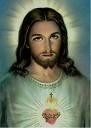 que Jesús pasó en la Tierra.	Por la  Señal de  laSanta  Cruz...Invocación InicialV:	¡Dulce Corazón de Jesús que tanto nos amas! Haz que yo Te ame cada vez más.R:	¡Dulce Corazón de María! Sé la salvación del alma mía.En las cuentas pequeñas se repite 33 VECES: V:	¡Sagrado Corazón de Jesús! Yo confío en Ti.R:	Confío en Tu Amor, confío en Tu Misericordia.Oración de Ofrecimiento al Padre Eterno:Padre Eterno, con confianza nos ofrecemos: A los Corazones Unidos de Jesús y María, a las Llagas Sangrantes y Victoriosas de Nuestro Señor Jesu- cristo y a las Lágrimas de Nuestra Querida Madre del Cielo. ¡Señor, hágase Tu Voluntad! Amén.“Deseo que recéis más veces si es posible el Rosario de Mi Sagrado Corazón, rezando 33 veces en honra de los años que YO pasé en la Tierra, aquella oración que tanto Me agrada y Me con- suela: „¡Sagrado Corazón de Jesús, yo confío en Vos! ¡Confío en Vuestro Amor, confío en Vuestra Misericordia!‟…  Al final rezad aquella oración de ofrecimiento al Padre Eterno, por medio de Mis Llagas y de las Lágrimas de Mi Madre del Cielo.”128“…  Deseo que  recéis,  que  hagáis una  Novena rezando en las cuentas del Rosario diariamente la siguiente oración: „Corazón  Divino de Jesús Provi- denciad, que yo me vuelva un gran santo, para Vuestra Gloria y la de Vuestra Madre Santí- sima‟.“ 129DIVINO CORAZÓN DE JESÚS, PROVIDENCIAMarcos Tadeu, vidente, Jacareí, Brasil (1977) 130Este Rosario tiene 5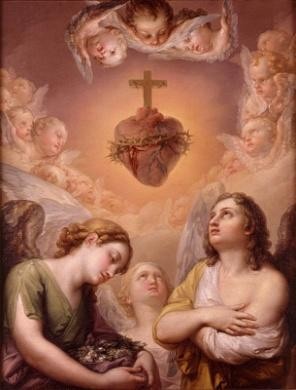 Misterios y 10 cuentasen cada Misterio.	Por la Señal de laSanta Cruz...Invocación Inicial¡Divino Corazón de Je- sús! Providénciame que ado-re a la Santísima Trinidad, por encima de todas lascosas con corazón puro y ame a mi prójimo, como a mí mismo (a). (TRES VECES)En las cuentas grandes:    Padre Nuestro.En las cuentas pequeñas se repite DIEZ VECES:1° Misterio: ¡Divino Corazón de Jesús! Providencia: Alivio para las Almas del Purgatorio.2° Misterio: ¡Divino Corazón de Jesús! Providencia: La Conversión de los pecadores.3° Misterio: ¡Divino Corazón de Jesús! Providencia: Santas vocaciones sacerdotales y religiosas.4° Misterio: ¡Divino Corazón de Jesús! Providencia: La santificación del Clero.5° Misterio: ¡Divino Corazón de Jesús! Providencia: La salvación y santificación de toda mi familia.Al final de cada Misterio se dice:     Gloria al Padre, y al Hijo, y al Espíritu Santo…(Inclinando la cabeza)“Quiero que durante este Mes recéis 50 veces en las cuentas de vuestro Rosario: „Divino Corazón de Jesús, providenciad nuevos apóstoles para los Mensajes de Vuestra Madre Santísima‟… Sí, porque la mies es grande y los operarios son pocos. Pedid al Señor de la Mies que mande nuevos operarios para Su mies.” 131127http://www.mensageiradapaz.org/Espanhol/indexspan.html128  Mensaje del Sagrado Corazón de Jesús al videnteMarcos Tadeu, en Jacareí, Brasil, el día 29/04/2007.129   Mensaje  de  María  Santísima  al  vidente  MarcosTadeu, en Jacareí, Brasil, el día 08/04/2007.130http://www.mensageiradapaz.org/Espanhol/indexspan.html131  Mensaje del Sagrado Corazón de Jesús, al videnteMarcos Tadeu, en Jacareí, Brasil, el día 08/10/2006.NOVENA DEL CORAZÓN DE JESÚS 132	Por   la   Señal   de   la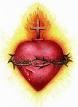 Santa Cruz...1º¡Oh! Jesús mío, que has dicho: “Yo  os digo: „Pedid y se os dará; buscad y hallaréis; llamad y se os abrirá. Porquetodo el que pide recibe; el que busca, halla; y alque llama le abrirán.” (Lc. 11, 9-10). He aquí que, confiado (a) en Tu Palabra Divina, Te llamo, Te busco,y Te pido la gracia de…     Padre Nuestro, Ave María y Gloria.¡Sagrado Corazón de Jesús, en Ti confío!(NUEVE VECES)2º¡Oh! Jesús mío, que has dicho: “De modo que todo lo que pidáis al Padre en Mi Nombre, Él os lo conceda.” (Jn. 15, 16). He aquí que, confiado (a) en Tu Palabra Divina, le pido al Padre Celestial, en Tu Nombre, la gracia de...     Padre Nuestro, Ave María y Gloria.¡Sagrado Corazón de Jesús, en Ti confío!(NUEVE VECES)3º¡Oh! Jesús mío, que has dicho: “El Cielo y la Tierra pasarán,  pero Mis Palabras no  pasarán.” (Mt. 24, 35). He aquí que, confiado (a) en la infalibilidad de Tu Palabra Divina, Te pido la gracia de...     Padre Nuestro, Ave María y Gloria.¡Sagrado Corazón de Jesús, en Ti confío!(NUEVE VECES)Oración:¡Oh, Sagrado Corazón de Jesús! Solamente una cosa Te ha de ser imposible, y eso consiste en no tener compasión de los afligidos. Ten piedad de nosotros,  miserables  pecadores,  y  concédenos  la gracia que Te pedimos, por medio del Doloroso e Inmaculado Corazón de María, Tu Tierna Madre, y nuestra Madre Compasiva. Amén.132  El Padre Pío rezaba esta Novena diariamente, por todos los que se encomendaban a sus oraciones.ORACIÓN DE REPARACIÓNSanta Gertrudis, Alemania (1256-1301)Por Tu Corazón Herido, querido Señor, traspasa el mío tan profundamente con el dardo de Tu Amor, que ya no pueda más contener cosas terrenas, sino que sea gobernado tan sólo por la acción de Tu Divino Amor. Amén.ÁBREME TU SAGRADO CORAZÓNPapa Pío IX, Italia (1792-1878)Ábreme Tu Sagrado Corazón, ¡oh, Jesús! Mués- trame Sus Encantos, úneme a Él para siempre. Que todos los movimientos y palpitaciones de mi corazón, aún durante el sueño, Te sean un testimonio de mi amor y Te digan sin cesar:Sí, Señor Jesús, yo Te adoro. Acepta el poco bien que practico; hazme quedar a Tu Merced para reparar el mal cometido, para que Te alabe en todo momento y Te bendiga durante la eternidad. Amén.DESPEDIDA DEL CORAZÓN DE JESÚS¡Salve! Corazón abierto, Santa y Dulce Habitación. Adiós, Jesús de mi vida, dame Tu Bendición.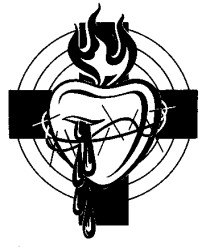 ¡Salve! Corazón cargado con la Cruz de Tu Pasión. Adiós, Jesús de mi vida dame Tu Bendición.¡Salve! Corazón Punzado con nuestro olvido y traición. Adiós, Jesús de mi vida dame Tu Bendición.Adiós Amante Querido, Dueño de mi corazón. Adiós, Jesús de mi vida dame Tu Bendición.¡Oh, mi Jesús!Dame Tu Santa Bendición,defiéndeme de la malicia de mis enemigos espirituales e invisibles.Yo pongo mi alma en Tus Manos; guárdala en el tiempo y en la eternidad. Amén, Jesús.	En el Nombre del Padre, y del Hijo, y del EspírituSanto. Amén.DEVOCIÓN A LA DIVINA MISERICORDIASanta Mª Faustina Kowalska, Polonia (1905-1938) 133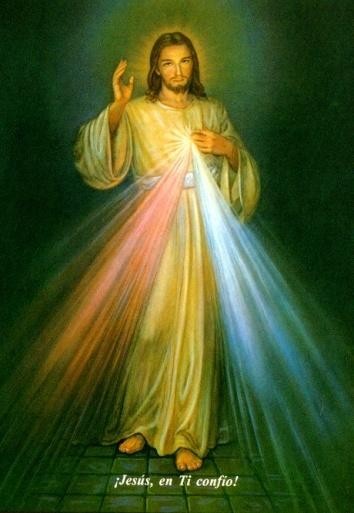 Promesas1.	“Yo  deseo que   esta  Imagen  sea  venerada, primero, en la capilla de ustedes, y después en el mundo entero…  Prometo que no se perderá el alma que venere esta Imagen. Le prometo ya, desde esta vida, la victoria sobre sus enemigos y particularmente en la hora de la muerte, Yo, el Señor, la defenderé como a Mi propia Gloria.”2.	“Estos  Rayos  de Mi  Corazón,  que  significanSangre y Agua, protegen a las almas de la Irade  Mi  Padre…   Feliz  el  que   viva  bajo   Su Sombra, pues la Mano de la Justicia de Dios no le alcanzará”3.	“A  las almas  que  propaguen  Mi Misericordia,Yo las protegeré por toda su vida como unamadre a su niño, y en la hora de la muerte, para ellas no seré Juez, sino Redentor. En esa última hora el alma no tiene otra pro- tección que Mi Misericordia. Feliz aquella alma que durante su vida estuvo hundida en Mi Misericordia, pues la Justicia no la alcanzará”4.	“La humanidad no encontrará paz hasta que sevuelva con confianza a Mi Misericordia…  Di ala humanidad sufriente que venga a Mi Mise-ricordioso Corazón y le daré la Paz.”133 Desde el año 1931 a 1938 nuestro Señor Jesucristo se le apareció varias veces a Santa Mª Faustina, enseñándole la Devoción a la Divina Misericordia, y ordenándole la propagación de esta Devoción. Ella vio a Jesucristo vestido de blanco, con una mano levantada en ademán de bendecir y la otra señalando Su Pecho. Dos Rayos largos, uno rojo y el otro blanco, salían del Corazón de Jesús.5.	“Yo deseo que  el Primer Domingo después de Pascua Florida sea la Fiesta de La Miseri- cordia.134 Pide a tu confesor que hable a todo el mundo en ese día de Mi gran Misericordia, que cualquiera que se acerque en ese día a la Fuente de la Vida, obtendrá remisión completa de culpa y pena.”6.	“Vengo ahora como Rey de Misericordia, antesde venir como Justo Juez, para que no hayaninguno que pueda excusarse en el día delJuicio, que poco a poco se va acercando.”7.	“Cuando  los  castigos  por  los pecados vinierensobre la Tierra, y cuando tu patria fueredevastada, la única salvación será la Espe- ranza en Mi Divina Misericordia”.8.	“Yo di al mundo  el Redentor,  y tú  tienes quehablarle al mundo acerca de Su Gran Mi-sericordia, y prepararlo para Su Segunda Ve- nida. Vendrá, no como Redentor Misericor- dioso, sino como Justo Juez. Este Día tan terrible vendrá: Será el Día de la Justicia, el Día de la Ira  de Dios…  Los  Ángeles  tiemblan al pensar en ese Día… Habla a las almas de la Gran Misericordia de  Dios mientras haya tiempo. Si te quedas en silencio ahora, serás responsable de la pérdida de un gran número de almas, en aquel Día terrible. No tengas miedo, y sé fiel hasta el final.”9.	Visión: Ella vio que el Ángel Ejecutor de la Ira deDios tenía en sus manos truenos y relámpagos… También vio a la Santísima Trinidad que irra- diaba Majestad y Santidad Incomprensibles, y oyó interiormente la Oración: “Padre Eterno, yo Te ofrezco el Cuerpo, la Sangre, el Alma y la Divinidad de Tu Hijo…”. Y,  ¡oh,  milagro!,  el Ángel era impotente contra esta Oración, y no podía ejecutar el justo castigo.”10.   ”Recita sin  cesar este Rosario que Yo te heenseñado… Hija Mía, anima a las almas a decirel Rosario que te di. Me llena de alegríaconceder todo lo que se Me pide con esta Corona. Cuando los empedernidos pecadores la recen, Yo llenaré sus corazones de Paz, y en la hora de su muerte serán felices… Cuando se dice la Corona en presencia de un moribundo, Yo Me interpongo entre Mi Padre y él, no como Juez, sino como Salvador Compasivo…”134 La Novena comienza el Viernes Santo.ROSARIO DE LA MISERICORDIASanta Mª Faustina Kowalska, Polonia (1905-1938)Se usa el Rosario que tiene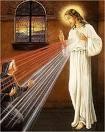 5 Misterios y 10 cuentas en cada Misterio.	Por  la  Señal  de  laSanta Cruz...“A las tres de la tarde suplica Mi Miseri- cordia…  ÉSTA ES LA HORA DE LA GRAN MI-SERICORDIA PARA EL MUNDO ENTERO. En esta Hora no negaré nada al alma que Me pida cualquier cosa por los Méritos  de Mi Pasión.” 135Oración InicialSanta Mª Faustina Kowalska, Polonia (1905-1938)Falleciste, Jesús, pero el Manantial de la Vida brotó para las almas y se abrió el Océano de Tu Misericordia para el mundo entero. ¡Oh, Fuente de Vida, Insondable Misericordia de Dios!: Envuelve al mundo entero y derrámate sobre nosotros. Amén.     Creo en Dios, Padre Todopoderoso... (Pág.2).     Padre Nuestro y Ave María.En las cuentas grandes del Padre Nuestro:V:	Padre  Eterno,  yo  Te  ofrezco:  El  Cuerpo  y  la Sangre; el Alma y la Divinidad, de Tu muy Amado Hijo y Señor nuestro Jesucristo, en expiación de nuestros  pecados,  y  los  pecados  del  mundo entero.En las cuentas pequeñas se repite DIEZ VECES: V:	Por la Pasión Dolorosa de Jesús.R:	Ten  Misericordia  de  nosotros,  y  del  mundo entero.En las tres últimas cuentas del Rosario se reza: V:	¡Santo Dios, Santo Fuerte, Santo Inmortal!R:  Ten  Misericordia  de  nosotros,  y  del  mundoentero. (TRES VECES).     (No hay Gloria).135 Kowalska, Santa Mª Faustina, (Diario IV, 59).Jaculatoria Final¡Oh! Sangre y Agua, que brotó del Sagrado Corazón de Jesús, como una Fuente Inagotablede Misericordia Infinita para nosotros.¡Yo confío en Ti!(TRES VECES)Oración:¡Oh, Dios Eterno! Cuya Misericordia es Infinita y cuyos Tesoros de Compasión no tienen límite, míranos con Tu Favor y aumenta Tu Misericordia dentro de nosotros, para que en nuestras grandes ansiedades no desesperemos, sino que siempre, con gran confianza, nos conformemos en todo con Tu Santísima Voluntad, la cual es idéntica con Tu Misericordia. Te lo pedimos por nuestro Señor Jesucristo, Rey de Misericordia, Quien Contigo y con el Espíritu Santo manifiestan Misericordia hacia nosotros por siempre. Amén.LETANÍAS DE LA DIVINA MISERICORDIAEl Amor de Dios es la Flor. La Misericordia, el Fruto. (TRES VECES) 	Misericordia Divina, Supremo Atribu- to de Dios. 	Misericordia Divina, Misterio Incom-prensible. 	Misericordia Divina, más Sublime que los Cielos. 	Misericordia  Divina,  que  abrazas  atodo el universo. 	Misericordia Divina, Insondable para todo entendimiento humano o angé- lico. 	Misericordia Divina, Fuente que brotade la Santísima Trinidad. 	Misericordia Divina, la cual fluye delSeno del Padre. 	Misericordia  Divina,  que  bajas  a  la Tierra en la Persona del Verbo Encar- nado. 	Misericordia Divina, Médula y Esencia del Corazón de Jesús. 	Misericordia Divina, que mana de  laHerida Abierta del Corazón de Jesús. 	Misericordia Divina, que nos das a la Santísima Virgen como Madre de Mise- ricordia. 	Misericordia Divina, Inagotable en lafundación de la Santa Iglesia. 	Misericordia Divina, Infinita en la ins- titución de la Sagrada Hostia. 	Misericordia  Divina,  presente  en  elSacramento del Bautismo. 	Misericordia Divina, de donde brota la vida y la felicidad. 	Misericordia  Divina,  Autora  de  mila- gros y maravillas. 	Misericordia Divina, que nos libras del castigo merecido. 	Misericordia Divina, que nos limpias dela miseria del pecado. 	Misericordia  Divina,  que  nos  das  la justificación por medio de Jesucristo. 	Misericordia  Divina,  que  nos  acom- pañas a lo largo de la vida. 	Misericordia  Divina,  única  Esperanza de los pecadores. 	Misericordia Divina, que atraes a las almas tibias e indiferentes. 	Misericordia  Divina,  que  nos  abrazas especialmente en la hora de la muerte. 	Misericordia Divina, que alivias de las penas a las Almas del Purgatorio. 	Misericordia Divina, que de la nada nos llevas a la Gloria. 	Misericordia  Divina,  que  nos  das  laVida Eterna.V:	Las Misericordias de Dios son más grandes que todas Sus Obras. (Cf. Eclo. 18, 5).R:	Por eso „cantaré eternamente las Misericordias del Señor.‟ Sal. 89 (88), 2.Oración:¡Oh, Benignísimo Dios! Padre de Misericordia y Señor de todo Consuelo, que no deseas la condenación de aquél que cree y confía en Ti. Míranos, Te su- plicamos, según la abundancia de Tu Amor y prolonga el tiempo de Tu Misericordia para que, aún en las tribulaciones más grandes de nuestra vida, cumplamos siempre y fielmente con Tu Santísima Voluntad, la cual es la Misericordia misma. Te lo pedimos por Tu Hijo y Señor nuestro, Jesucristo, Quien Contigo Vive y Reina por eternidad de eternidades. AménCONSAGRACIÓN DEL MUNDOA LA DIVINA MISERICORDIA 136Papa Juan Pablo II, Polonia (1920-2005)Consagración Solemne del Mundo a La Divina Misericordia, realizada por el Papa Juan Pablo II, en el Santuario de la Divina Misericordia, Cracovia, Polonia, el 17 de Agosto de 2002.“¡Oh, Inconcebible e Insondable Misericordia de Dios!, ¿quién Te puede adorar y exaltar de modo digno? ¡Oh, Sumo Atributo de Dios Omnipotente, Tú eres la Dulce Esperanza de los pecadores!” 137 …Por eso hoy, queremos Consagrar Solemnemente el Mundo a la Misericordia Divina. Lo hacemos con el deseo ardiente de que el Mensaje del Amor Mise- ricordioso de Dios, proclamado a través de Santa Mª Faustina, llegue a todos los habitantes de la Tierra y llene sus corazones de esperanza. Que este Mensaje se difunda a toda nuestra patria y al mundo entero. Ojalá se cumpla la firme Promesa del Señor Jesús: De aquí debe salir "la chispa que preparará al mundo para Su Última Venida." 138Es preciso encender esta chispa de la Gracia de Dios. Es preciso transmitir al mundo este Fuego de la Misericordia. En la Misericordia de Dios el mundo encontrará la paz y el hombre, la felicidad…Dios, Padre Misericordioso, que has revelado Tu Amor  en  Tu  Hijo  Jesucristo,  y  lo  has  derramado sobre nosotros en el Espíritu Santo, Consolador, Te encomendamos hoy el destino del mundo y de todo hombre. Inclínate hacia nosotros, pecadores; sana nuestra debilidad; derrota todo mal; haz que todos los habitantes de la Tierra experimenten Tu Miseri- cordia, para que en Ti, Dios Uno y Trino, encuentren siempre la Fuente de la Esperanza.Padre Eterno, por la Dolorosa Pasión y Resu- rrección de Tu Hijo, ten Misericordia de nosotros, y del mundo entero. Amén.BendiciónLa Bendición de Dios Todopoderoso,   Padre, Hijo y Espíritu Santo, descienda sobre nosotros y sobre el mundo entero. Amén.136 Tomado de la Homilía de S.S. Juan Pablo II, corres- pondiente a la Santa Misa de Consagración del Santuario de la Divina Misericordia.137 Kowalska, Santa Mª Faustina (Diario, 951).138 Kowalska, Santa Mª Faustina (cf. Diario, 1732).NOVENA DE LA DIVINA MISERICORDIA 139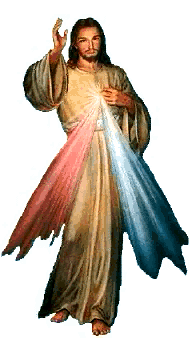 “Deseo que  durante  estos  nueve  días,  enca- mines almas hasta el Manantial de Mi Misericordia, para que encuentren allí la Fortaleza, el Refugio, y todas aquellas Gracias que necesitan en las pe- nalidades de la vida, especialmente en la hora de la muerte. Cada día traerás a Mi Corazón un grupo de almas diferentes y las sumergirás en el Océano de Mi Misericordia, y Yo conduciré todas esas almas  a la Mansión  de Mi Padre…  Todos los días implorarás a Mi Padre Gracias para esas almas, en atención a los Méritos  de Mi Amarga Pasión.”DÍA PRIMERO(Viernes Santo)“Hoy,  tráeme a todo  el GÉNERO HUMANO, ESPECIALMENTE A LOS PECADORES y sumér- gelos en el Océano de Mi Misericordia. De esta forma, Me consolarás de la honda pesadumbre en que Me sume la pérdida de las almas.”Jesús Misericordioso, Tú que tienes el atributo de sentir Compasión por nosotros, pecadores, y de perdonarnos, no mires nuestras miserias, sino la confianza que depositamos en Tu Bondad Infinita. Acógenos en la Morada de Tu Sagrado Corazón y no permitas que salgamos jamás de Él. Te lo pedimos, por el Amor que Te une al Padre y al Espíritu Santo.Padre Eterno, vuelve Tu Compasiva Mirada hacia todo el género humano y, en especial, hacia los más pecadores recogidos en el Corazón de Jesús. Y por los Méritos de Su Dolorosa Pasión, muéstranos Tu Mise- ricordia para que la alabemos, por los siglos de los siglos. Amén.     La Novena concluye con el Rosario de la Misericordia, las Letanías y la Consagración del Mundo.139    P. Todd Schneider y Marleny Méndez, “La Hora deLa Misericorida.”DÍA SEGUNDO(Sábado Santo)“Hoy,  tráeme las almas  de los SACERDOTES Y CONSAGRADOS y sumérgelas en Mi Miseri- cordia Insondable. Fueron ellos, los que Me dieron Fortaleza para soportar hasta el final las Amar- guras de Mi Pasión. A través de ellos, como canales, Mi Misericordia fluye hasta los hombres.”Jesús Misericordioso, de Quien procede toda Bondad, multiplica Tus Dones sobre las almas Consagradas  a  Tu  servicio  para  que  puedan  hacer obras de misericordia dignas, para que todos aquellos que las vean glorifiquen al Padre de Misericordia que está en el Cielo.Padre Eterno, vuelve Tu Mirada Compasiva hacia el grupo elegido de Tu Viña: Sacerdotes, Religiosos y Consagrados; dótales con toda clase de Bendiciones. Y por el Amor del Corazón de Tu Hijo, al Cual están unidos, impárteles Tu Fortaleza y Tu Luz, para que guíen a Tu pueblo por el camino de la salvación y, a una sola voz, canten alabanzas a Tu Misericordia, por los siglos de los siglos. Amén.     La Novena concluye con el Rosario de la Misericordia, las Letanías y la Consagración del Mundo.DÍA TERCERO(Domingo de Resurrección)“Hoy, tráeme a todas las ALMAS DEVOTAS Y FIELES, y sumérgelas en el Océano de Mi Mise- ricordia. Ellas Me confortaron a lo largo del Vía Crucis. Fueron gota de consuelo en un mar de amargura.”Piadosísimo Jesús, del Tesoro de Tu Gracia, distribuye Tu Misericordia a raudales entre todos y cada  uno  de  Tus  fieles  devotos.  Acógelos  para siempre en el Seno de Tu Corazón Compasivo. Te imploramos esta Gracia, en virtud del Amor con el que Tu Corazón arde tan fervorosamente por el Padre Celestial.Padre Eterno, vuelve Tu Mirada amorosa hacia las almas fieles, pues ellas guardan el legado de Tu Hijo. Y por los Méritos y Dolores de Su Pasión, concédeles Tu Bendición, y tenlos siempre bajo Tu Tutela. Que nunca desistan en su amor o pierdan el tesoro de la Fe, sino que con todo el ejército de Ángeles y Santos, glorifiquen Tu Infinita Miseri- cordia, por los siglos de los siglos. Amén.     La Novena concluye con el Rosario de la Misericordia, las Letanías y la Consagración del Mundo.DÍA CUARTO(1º Lunes de Pascua)“Hoy, tráeme a LOS QUE NO CREEN EN MÍ, y a los que todavía no Me conocen. Pensaba en ellos durante las Angustias de Mi Pasión, y su futuro fervor servía de consuelo a Mi Corazón. Sumérgelos en el Océano de Mi Misericordia.”Piadosísimo  Jesús,  Tú  que  eres  la  Luz  y  el Camino, recibe en la Morada de Tu Corazón, lleno de Compasión, a  las  almas  de  aquellos que  todavía  no creen en Ti, y a los que no Te conocen. Que la Luz de Tu Gracia los inunde para que ellos también, unidos a nosotros, ensalcen Tu maravillosa Misericordia; y no los dejes salir de la Morada de Tu Corazón des- bordante de Consuelo.Padre Eterno, vuelve Tu Piadosa Mirada a las almas de todos aquellos que no creen en Tu Hijo o que todavía no Le conocen. Aproxímalos a la Luz del Evangelio. Estas almas desconocen la gran felicidad que es amarte, desde el Corazón de Jesús. Concédeles que también ellos ensalcen la Generosidad de Tu Misericordia, por los siglos de los siglos. Amén.     La Novena concluye con el Rosario de la Misericordia, las Letanías y la Consagración del Mundo.DÍA QUINTO(1º Martes de Pascua)“Hoy,  tráeme a las almas  de QUIENES SE HAN SEPARADO DE LA IGLESIA y sumérgelas en el Océano de Mi Misericordia. Durante las an- gustias de Mi Pasión, desgarraron Mi Cuerpo y Mi Corazón; es decir, Mi Iglesia. A medida que se reincorporan a ella, Mis Heridas cicatrizan, de esta forma sirven de bálsamo a Mi Pasión.”Jesús Misericordioso, que eres la Bondad misma, no niegues Tu Gracia a aquellos que dividen la Iglesia. Recibe en el Seno de Tu Corazón, desbordante de Misericordia, a las almas de nuestros hermanos separados. Encamínalos hacia la unidad de la Iglesia, y no los dejes salir del cobijo de Tu Corazón Compasivo.Padre Eterno, vuelve Tu Mirada Bondadosa hacia las almas de nuestros hermanos separados, espe- cialmente hacia las de aquellos que se mantienen obstinadamente en el error. Ellos reciben cobijo en el Corazón Misericordioso de Jesús. No mires sus errores, sino el Amor de Tu Hijo y los Dolores de Su Pasión, la cual aceptó y sufrió por su bien. Haz que también  ellos  glorifiquen  Tu  Misericordia,  por  los siglos de los siglos. Amén.     La Novena concluye con el Rosario de la Misericordia, las Letanías y la Consagración del Mundo.DÍA SEXTO(1º Miércoles de Pascua)“Hoy,  tráeme las ALMAS MANSAS Y HU- MILDES, y las de los NIÑOS PEQUEÑOS, y sumérgelas en Mi Misericordia. Son éstas las más preciadas de Mi Corazón; Me proporcionaron Fortaleza durante Mi Amarga Agonía, pues las veía como ángeles terrestres, velando junto a  Mis altares. Derramo sobre ellas Gracias torrenciales, porque sólo el alma humilde es capaz de recibir Mi Gracia. Distingo a las almas humildes con Mi Confianza.”Jesús Misericordioso, Tú que dijiste: „Aprendedde Mí, que Soy Manso y Humilde de Corazón.‟ (Mt.11, 29). Acoge en el Seno de Tu Corazón, desbordantede Amor, a todas las almas las de los niños y a las deaquellos que se han hecho semejantes a ellos en su humildad y pequeñez. Estas almas son la delicia de las regiones celestiales y las preferidas del Padre Eter- no, pues Él se recrea muy particularmente en ellas; son como un ramillete de florecillas que despiden su perfume ante el Trono de Dios, y Lo embriagan con su aroma. Estas almas encuentran abrigo perenne en Tu Piadoso Corazón, ¡oh, Jesús!, y entonan incesante- mente himnos de amor y de gloria.Padre Eterno, vuelve Tu Mirada llena de Ternura hacia las almas mansas y humildes, y hacia las de los niños pequeños, anidados en el Seno del Corazón de Jesús. Ellas son las que más se asemejan a Tu Hijo. Su fragancia asciende continuamente desde la Tierra hasta  alcanzar  Tu  Trono,  Señor.  Padre  de  Suma Bondad y Misericordia, Te suplico, por el Amor que Te inspiran estas almas, y por el gozo que Te pro- porcionan, que las bendigas inmensamente para que, a la  par  con  todo  el  género  humano,  entonen  las alabanzas que a Tu Misericordia se deben, por los siglos de los siglos. Amén.     La Novena concluye con el Rosario de la Misericordia, las Letanías y la Consagración del Mundo.DÍA SÉPTIMO(1º Jueves de Pascua)“Hoy,  tráeme las ALMAS QUE VENERAN Y GLORIFICAN ESPECIALMENTE MI MISERICOR- DIA y sumérgelas en el Océano de Mi Amor. Ellassienten los Sufrimientos de Mi Pasión, y penetran en Mi Espíritu más que ninguna otra, porque son vivo reflejo de Mi Benigno Corazón. Ellas res- plandecerán con un  brillo especial en la  vida futura. Ninguna sufrirá el tormento del fuego eterno, porque Yo las defenderé con particular empeño a la hora de la muerte.”Misericordiosísimo Jesús, Tú que eres el Amor mismo, recibe en lo más profundo de Tu Sagrado Corazón las almas de aquellos que de una manera especial alaban y reconocen la grandeza de Tu Misericordia; ellas tienen la Fortaleza del mismo Dios; en medio de las dificultades y aflicciones siguen adelante, confiadas en Tu Misericordia. Y unidas a Ti,¡oh, Jesús!, llevan sobre sus hombros todo el género humano para que sea acogido por Ti, Rey de Misericordia, antes de que vengas como Justo Juez.Padre Eterno, vuelve Tu Mirada sobre las almas que  alaban  y  honran  el  atributo  supremo  de  Tu Corazón Amante: Tu Infinita Misericordia. Estas almas, guarecidas en el  Dulce Corazón de Jesús, viven el Evangelio con sus manos rebosantes de obras de misericordia y, desbordantes de alegría, entonan cánticos de alabanza a Ti, Altísimo Señor, exaltando constantemente Tu gran Misericordia. Te suplico, Padre Amado, que les muestres Tu Misericordia, de acuerdo con la esperanza y confianza que en Ti han depositado. Que se cumpla en ellos la promesa hecha por Jesús de que estas almas que veneran Tu Infinita Misericordia, serán asistidas por Ti, particularmente en la hora de la muerte. Y que Jesús mismo las defenderá como a Su propia Gloria.     La Novena concluye con el Rosario de la Misericordia, las Letanías y la Consagración del Mundo.DÍA OCTAVO(1º Viernes de Pascua)“Hoy, tráeme las ALMAS QUE ESTÁN DETE- NIDAS EN EL PURGATORIO y sumérgelas en las profundidades de Mi Misericordia. Que Mi Sangre, cayendo a chorros, apague las llamas en que se abrasan. Todas estas almas Me son muy queridas. Ellas pagan el castigo que se debe a Mi Justicia. En tu poder está el socorrerlas. Saca todas las indulgencias del Tesoro de Mi Iglesia y ofrécelas por ellas. ¡Oh, si supieras qué tormentos padecen, ofrecerías continuamente por ellas las limosnas del espíritu y saldarías las deudas que tienen con Mi Justicia!”Misericordiosísimo Jesús introduzco ahora en la Herida abierta de Tu Santísimo Corazón, a todas las Almas del Purgatorio; Almas que tanto aprecias, no obstante han de pagar sus culpas. Que el manantial de Sangre y Agua que brota de Tu Corazón Amante, apague las llamas en las cuales se hallan inmersas para su purificación; de modo que también en el Purgatorio Tu Misericordia sea glorificada.Padre Eterno, mira con Ojos Misericordiosos a las Almas que padecen penas en el Purgatorio, y que Jesús  acoge  en  Su  Corazón  desbordante  de Clemencia. Te suplico, Padre, por la Dolorosa Pasión que Sufrió Tu Hijo, que les concedas la Gracia del descanso eterno; muéstrate Misericordioso con esas Almas que se hallan bajo Tu Justiciera Mirada. No las mires sino sólo través de las Heridas de Jesús, Tu Hijo Bienamado; porque creemos firmemente que Tu Misericordia sobrepasa a Tu Justicia. Amén.     La Novena concluye con el Rosario de la Misericordia, las Letanías y la Consagración del Mundo.DÍA NOVENO(1º Sábado de Pascua)“Hoy,  tráeme las ALMAS TIBIAS y sumér- gelas en las profundidades de Mi Misericordia. Ellas, las que más, laceran Mi Corazón. Por su indiferencia Mi Alma Padeció una terrible nostalgia en el Huerto de los Olivos. Ellas Me hicieron gritar: „Padre, si quieres, aparta de Mí este cáliz.‟ La última esperanza de salvación para ellas estriba en apelar a Mi Misericordia.”Piadosísimo Jesús, que eres la Misericordia Misma. Traigo hoy al Seno de Tu Compasivo Corazón a las almas tibias e indiferentes. Que el Amor puro que Te inflama derrita sus fríos corazones, y se encienda en ellos la llama de Tu Amor, de modo que no vuelva el peso de su indiferencia a abrumarte con su carga. ¡Oh! Jesús, todo Compasión, atráelas hacia Ti, para que ardan con santo fervor porque Tu Misericordia todo lo puede.Padre Eterno, mira con Ojos Compasivos a las almas frías y que, a pesar de todo, Jesús cobija en el Seno de Su Corazón lleno de tolerancia. Padre de Misericordia, Te ruego, por los Sufrimientos que Tu Hijo padeció, y por sus tres largas Horas de Agonía en la Cruz, que ellas también conozcan el mar sin fondo de Tu Inmensa Misericordia. Amén.     La Novena concluye con el Rosario de la Misericordia, las Letanías y la Consagración del Mundo.ADORACIÓN AL SANTÍSIMO SACRAMENTOTANTUM ERGO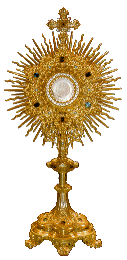 Santo Tomás de Aquino, Italia(1225-1274)Tantum ergo Sacraméntum, venerémur cérnui:Et antíquum documentumnovo cedat rítui; præstet fides suppleméntum sénsuum deféctui.Genitori, Genitóque, laus et jubilátio;salus, honor, virtus quoque, sit et benedíctio. Procedénti ab utróque compar sit laudátio.Amén.V:	Les diste Pan del Cielo.R:	Que contiene en Sí todo deleite.Oración:¡Oh! Dios, que en este Sacramento admirable nos dejaste el Memorial de Tu Pasión, Te pedimos que nos concedas venerar de tal modo los Sagrados Misterios de Tu Cuerpo y de Tu Sangre, que experimentemos constantemente  en  nosotros  el  Fruto  de  Tu Redención. Tú, que Vives y Reinas por los siglos de los siglos. Amén.ALABANZAS DE REPARACIÓN A JESÚS SACRAMENTASO 	Bendito sea Dios. 	Bendito sea Su Santo Nombre. 	Bendito sea Jesucristo, Verdadero Dios y Ver- dadero Hombre. 	Bendito sea el Nombre de Jesús. 	Bendito sea Su Sacratísimo Corazón. 	Bendita sea Su Preciosísima Sangre. 	Bendito sea Jesús en el Santísimo Sacramento del Altar. 	Bendito sea el Espíritu Santo Consolador. 	Bendita sea la Excelsa Madre de Dios, MaríaSantísima. 	Bendita sea Su Santa e Inmaculada Concepción. 	Bendita sea Su Gloriosa Asunción. 	Bendito  sea  el  Nombre  de  María,  Virgen  yMadre. 	Bendito sea San José, Su Castísimo Esposo. 	Bendito  sea  Dios  en  Sus  Ángeles  y  en  SusSantos.Señor, danos Sacerdotes. Señor, danos muchos Sacerdotes.Señor, danos muchos Santos Sacerdotes.V:	Alabado sea el Santísimo Sacramento.R:	Sea  por  siempre  bendito  y  alabado  (TRESVECES). Amén.OFRECIMIENTODios  mío  y  Señor  mío:  Creo  firmemente  que estás  Presente  en  la  Santa  Eucaristía.  Te  adoro Oculto bajo las Especies Sacramentales y Te doy gracias por haberme dado a conocer tan profundo Misterio.Recibe, ¡oh Jesús!, mis homenajes, unidos a los de los Ángeles Custodios de este Santuario. Te ofrezco,  para suplir la gloria que dejan de tributarte muchas de Tus criaturas, los Esplendores mismos que Tú  ocultas.  Te  ofrezco  la  eterna  gratitud  de  los Santos por todos los beneficios que proceden de la Santa Eucaristía. Haz, Señor, que sea conocida y honrada en todo el Universo.Te ofrezco, particularmente, esta hora de adoración, para darte gracias por la institución de este Divino Sacramento; para honrarte en todas las Sagradas Hostias que hay en todos los Altares y Sagrarios del mundo, en reparación de todas las ofensas   que   se   Te   infieren   diariamente   en   la Eucaristía con las comuniones sacrílegas, profana- ciones, blasfemias, impiedades y herejías.Y finalmente, Te la ofrezco, para compensar el abandono  y  pobreza  en  que  la  adorable  Eucaristía mora en tantas Iglesias. Inunda, ¡oh, Jesús mío!, de Tu Misericordia estos instantes de adoración y con- versación Contigo; presérvame de toda distracción en esta hora santa que vengo a dedicarte. Amén.V:	¡Alabanzas  y  gracias  sean  dadas  en  todo momento al Santísimo y Divinísimo Sacramento!R:	¡Y  bendita  sea  por  siempre  la  Santa  e  In- maculada Concepción de la Bienaventurada, siempre Virgen María, Madre de Dios y Madre nuestra!ROSARIO DE DESAGRAVIO A LA DIVINIDAD DE JESÚS EN TODOS LOS SAGRARIOS Enoc, profeta, Colombia 140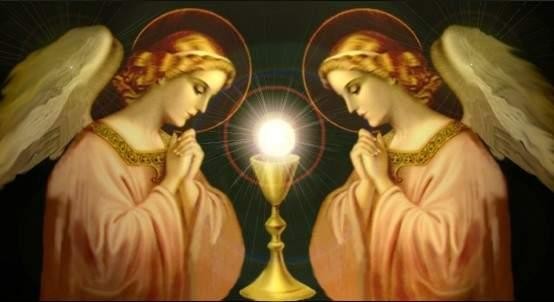 Se usa el Rosario que tiene 5 Misterios y 10 cuentas en cada Misterio.	Por la Señal de la Santa Cruz...   Creo en un solo Dios, Padre Todopoderoso...En las cuentas grandes del Padre Nuestro:V:	Padre Nuestro, que estás en el Cielo, santificado sea Tu Nombre. Venga a nosotros Tu Reino. Hágase Tu Voluntad, así en la Tierra como en el Cielo.R:	Danos  hoy  nuestro  pan  de  cada  día.  Perdona nuestras ofensas, como también nosotros per- donamos a los que nos ofenden. No nos dejes caer en la tentación, y líbranos del mal. Amén.En las cuentas pequeñas se repite DIEZ VECES:V:	¡Oh, Jesús Sacramentado, en la Unidad del Padre y del Espíritu Santo!R:	¡Tú Eres el Único Dios!Al final de cada Decena se dice:V:	¡Bendito, Alabado y Desagraviado sea el Dios, Uno y Trino, en todos los Sagrarios del mundo!R:	Sea por siempre: Bendito, Alabado y Desagra- viado.En las tres últimas cuentas del Rosario se reza: V:	¡Corazón de Jesús, en Ti confío!R:	¡Dale la paz y el consuelo a mi corazón, Padremío! (TRES VECES).Una Salve a la Santísima Virgen por la conversión de todos nosotros, pecadores:     ¡Dios Te Salve, Reina y Madre!... (Pág. 8).Mensaje de Nuestro Señor Jesucristo“Hijos Míos: Que Mi Paz esté con vosotros. Son muchos los agravios que recibo por parte de la humanidad; son muy pocos Mis hijos que Me buscan con sincero corazón. Acordaos: Misericordia quiero y no sacrificios; el ayuno que Me agrada es el ayuno del amor, quiero corazones contritos y humillados, conversión sincera por parte de Mi heredad. Me duele y entristece ver cómo Mi Casa es ultrajada y despreciada por muchos que dicen ser Mis hijos; unos vienen a Mí, sólo a buscar soluciones sin oración, ni deseo de conversión; otros vienen a las carreras, no alcanzan a sa- ludarme cuando ya están afuera, otros hacen de Mi Casa dormitorios, otros tantos hablan y banquetean delante de Mí, hay otros que blas- feman entre sollozos, y no faltan los que vienen con el corazón henchido de odio y resentimiento a buscar venganzas.¡Qué tristeza Me produce ver todo esto! Yo, que Soy Amor, Me niegan el amor. ¡Cuánto des- precio recibo a diario! ¿No habéis podido com- prender que para todo hay un tiempo bajo el sol? Si venís a Mí a buscar consuelo y protección, alabadme y  dadme gracias por vuestras vidas primero; no vengáis desesperados a exigirme lo que no os puedo conceder; bien sabéis que siempre os doy lo que más os convenga para salvación de vuestras almas. Buscadme primero con sincero co- razón, que lo demás vendrá por añadidura.¡Cómo Me duele ver Mis jóvenes tan perdidos!¡Cuánta evangelización falta en los hogares! Lasmodas indecentes agravian Mi  Corazón Aman-te. Soy Yo, Vivo y Real, el que está en elSagrario, ¿por qué, entonces, no venís a Mi Casavistiendo recatadamente? Mi  Casa es  Casa deOración, y Yo Soy vuestro Padre: ¿No merezcorespeto? ¿A dónde está vuestra caridad para convuestro Dios y vuestros hermanos? Vuestras modasindecentes Me entristecen y hacen llorar al Cielo.Os lo pido, hijos Míos, no vengáis a Mi Casa indecorosamente y, menos, recibáis Mi Cuerpo y Mi Sangre luciendo vuestras modas de infamia, porque esto agravia a Mi Divinidad. Comportaos como el publicano en el templo: Humildes y sinceros de corazón. Recordad: „Misericordia  quiero y corazo- nes contritos y humillados es lo que espero‟.Os regalo este Rosario para que desagraviéisMi Divinidad en todos los Sagrarios del mundo.” 141140  http://www.mensajesdelbuenpastorenoc.org/141   Mensaje  de  Nuestro  Señor  Jesucristo  al  profetaEnoc, el 25 de Junio de 2008.1ª CORONILLA A JESÚS SACRAMENTADOI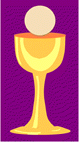 Señor, en Tu Divina Presencia, me inclino como ante el Rey, para exaltar Tu Grandeza.     Padre  Nuestro,  Ave  María  yGloria.Se repite CINCO VECES:V:	¡Viva Jesús Sacramentado!R:	¡Viva y de todos sea amado!IISeñor, a Tu Divina Presencia, regreso como el hijo pródigo, para implorar Tu Perdón.     Padre Nuestro, Ave María y Gloria.Se repite CINCO VECES:V:	¡Viva Jesús Sacramentado!R:	¡Viva y de todos sea amado!IIISeñor, a Tu Divina Presencia, me llego como los Apóstoles, para escuchar Tu Enseñanza.     Padre Nuestro, Ave María y Gloria.Se repite CINCO VECES:V:	¡Viva Jesús Sacramentado!R:	¡Viva y de todos sea amado!IVSeñor, a Tu Divina Presencia, acudo como el enfermo del Evangelio, para recibir la salud.     Padre Nuestro, Ave María y Gloria.Se repite CINCO VECES:V:	¡Viva Jesús Sacramentado!R:	¡Viva y de todos sea amado!VSeñor, en Tu Divina Presencia, me postro como la Magdalena, para llorar por mis culpas.     Padre Nuestro, Ave María y Gloria.Se repite CINCO VECES:V:	¡Viva Jesús Sacramentado!R:	¡Viva y de todos sea amado!Oración:Señor, rendido (a) a Tus Pies imploro clemencia, en desagravio del Santísimo Sacramento y en favor de nosotros, los pecadores; ya que en la Cruz Tú Mismo dijiste: „Padre, perdónales,  porque  no saben  lo que hacen.‟ (Lc. 23, 34).PROFESIÓN DE FE A JESÚS SACRAMENTADOSanto Tomás de Aquino, Italia (1225-1274)Te adoro con devoción, Dios Escondido, oculto verdaderamente bajo estas Especies, a Ti se somete mi corazón por completo, y se rinde totalmente al contemplarte.Al juzgar de Ti se equivocan la vista, el tacto y el gusto, pero basta el oído para creer con firmeza; creo todo lo que me ha dicho el Hijo de Dios: Nada es más verdadero que esta Palabra de Vida.En la Cruz se escondía sólo la Divinidad, pero aquí se esconde también la Humanidad. Sin embargo, creo y  confieso  ambas  cosas,  y  pido  lo  que  pidió  aquel ladrón arrepentido: „Jesús, acuérdate de mí cuando vengas con Tu Reino.‟ (Lc. 23, 42)No veo las Llagas como las vio Tomás, pero confieso que eres mi Dios: Haz que yo crea más y más en Ti, que en Ti espere, que Te ame.¡Oh, Memorial de la Muerte del Señor! Pan Vivo, que das vida al hombre: Concede a mi alma que de Ti viva y que siempre saboree Tu Dulzura.Señor Jesús, Piadoso Pelícano, límpiame a mí con Tu Sangre; de la que una sola Gota puede liberar de todos los crímenes al mundo entero.Jesús, a Quien ahora veo Oculto, Te ruego que se cumpla lo que tanto ansío: Que al mirar Tu Rostro cara a cara, sea yo feliz viendo Tu Gloria. Amén.2ª CORONILLA A JESÚS SACRAMENTADO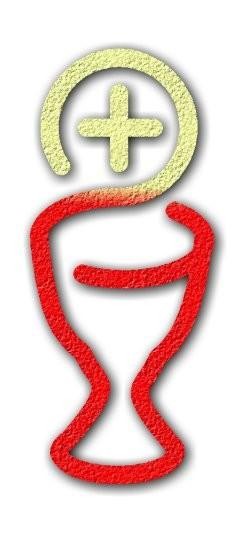 IMi Jesús Sacramentado, Padre Divino, Amoroso, porque Eres tan Generoso y digno de ser amado, pésame de haber pecado,me propongo no ofenderte.Con toda el alma y la vida quiero amarte hasta la muerte.     Padre Nuestro, Ave María y Gloria.Se repite CINCO VECES:V:	¡A Jesús amo, a Jesús contemplo!R:	¡Alabado sea el Santísimo Sacramento!IIJesús en el Sacramento es nuestro Padre querido, Dulce, Tierno, Compasivo, que por salvarnos murió.     Padre Nuestro, Ave María y Gloria.Se repite CINCO VECES:V:	¡A Jesús amo, a Jesús contemplo!R:	¡Alabado sea el Santísimo Sacramento!VAmémosle reverentes, adorémosle rendidos,que no encuentre nuestro olvidoen pago de tanto Amor.     Padre Nuestro, Ave María y Gloria.Se repite CINCO VECES:V:	¡A Jesús amo, a Jesús contemplo!R:	¡Alabado sea el Santísimo Sacramento!Conocido, querido y adoradosea de todos Jesús Sacramentado,a Quien Le pido, humilde y reverente, haga que yo Le alabe dignamentey el corazón encienda en llama pura, para sentir del Suyo la dulzura.     Padre Nuestro, Ave María y Gloria.Se repite CINCO VECES:V:	¡A Jesús amo, a Jesús contemplo!R:	¡Alabado sea el Santísimo Sacramento!IIIOfrecimiento:Virgen, Reina Soberana, Madre de toda piedad, llévale a Jesús mi alma por toda la eternidad.Que nos perdone amoroso Cuando, ingratos, Le ofendemos, siempre que humildes lleguemos a Su Amante Corazón.     Padre Nuestro, Ave María y Gloria.Se repite CINCO VECES:V:	¡Viva Jesús Sacramentado!R:	¡Viva y de todos sea amado!IVQue nos dice cuando viene a buscarnos con amor,que las delicias del alma están en Su Corazón.Te  suplicamos,  Padre  Eterno,  por  Tu  InfinitaMisericordia  y  por  los  Méritos  de  nuestro  SeñorJesucristo, Te dignes concedernos la Gracia de ganar las indulgencias que, del Tesoro de la Iglesia, han concedido los Sumos Pontífices a los fieles que rezan este Corona a Jesús Sacramentado, y que hagamos intensión de lucrar en satisfacción de nuestros pecados, y por el eterno descanso de las benditas Almas del Purgatorio, prefiriendo las que sean de Tu Divino agrado y de nuestra mayor obligación. Amén.Alabado, adorado, amado y correspondidosea a cada momento, el Corazón Eucarístico de Jesús,en todos los Tabernáculos del mundo, hasta la consumación de los siglos. Amén.3ª CORONILLA A JESÚS SACRAMENTADOI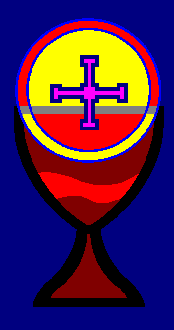 Heme aquí, Buen Jesús, en Tu Presencia,como una oveja ante su Pastor.Guarda el rebaño de Tu Iglesia.     Padre Nuestro, Ave María yGloria.Se repite CINCO VECES:V:	Alabado sea el Santísimo Sacramento.R:	Sea por siempre bendito y alabado.IIHeme aquí, Buen Jesús, en Tu Presencia, como un siervo ante su Amo,para hacer Tu Voluntad.     Padre Nuestro, Ave María y Gloria.Se repite CINCO VECES:V:	Alabado sea el Santísimo Sacramento.R:	Sea por siempre bendito y alabado.IIIHeme aquí, Buen Jesús, en Tu Presencia, como un ciervo sediento ante la Fuente.Dame siempre de beber del Agua Viva de Tu Corazón.      Padre Nuestro, Ave María y Gloria.Se repite CINCO VECES:V:	Alabado sea el Santísimo Sacramento.R:	Sea por siempre bendito y alabado.IVHeme aquí, Buen Jesús, en Tu Presencia, como un hijo ante su Padre.No me prives de ser heredero (a)de Tu Reino Celestial.     Padre Nuestro, Ave María y Gloria.Se repite CINCO VECES:V:	Alabado sea el Santísimo Sacramento.R:	Sea por siempre bendito y alabado.VHeme aquí, Buen Jesús, en Tu Presencia, como un enfermo ante su Doctor. Sana, Señor, las heridas de mi alma con el bálsamo de Tu Amor.Se repite CINCO VECES:V:	Alabado sea el Santísimo Sacramento.R:	Sea por siempre bendito y alabado.     Padre Nuestro, Ave María y Gloria.ACTO DE AMOR Y REPARACIÓN A JESÚS SACRAMENTADO¡Divino Salvador de las almas! Aquí estoy pos- trado (a) ante Tu Real y Soberana Presencia, adorándote en el Augusto Sacramento, donde Te dignas permanecer como Cautivo de mi amor. Y lleno mi corazón de pena, al pensar en tantos desdichados que por el desprecio de ese Amor, pierden impru- dentemente los Frutos de Tu Pasión y Muerte.Acepta, pues, que una yo en este momento, mis gemidos a los Tuyos, mis lágrimas a las que por tal causa brotaron de Tus Santísimos Ojos, mi compasión a los Dolores que por tan enorme ingratitud desgarran Tu Tierno Corazón; permitiendo al propio tiempo que Te ruegue por los que no Te ruegan, Te bendiga por los que Te maldicen y Te honre por los infieles que Te ultrajan.Con la mayor energía de mi alma, deseo adorarte y alabarte en todos los instantes de mi vida, y en todos los Sagrarios de la Tierra; y con la suprema intensidad de mis afectos, suba,   Señor,   hasta Ti este doloroso grito de expiación y de arre- pentimiento, que el pesar arranca de mi contrito corazón:†	Por mis pecados, por los de mis pa- dres, hijos, hermanos y amigos, y por los del mundo entero.†	Por la profanación de los templos, el abuso de los Sacramentos y los ultra- jes al Augusto Tabernáculo.†	Por la resistencia a la obediencia deTu Santa Voluntad.†	Por  los  insultos  hechos  a  Tus  Imá- genes y a las de la Santísima Virgen.†	Por las blasfemias, profanaciones de los días santos y violación de los ayunos.†	Por las infidelidades de las almas con- sagradas a Ti.†	Por  la  tibieza  de  los  justos,  y  laresistencia a la Gracia, por parte de los pecadores.†	Por las murmuraciones y calumnias con que se desgarran las reputaciones ajenas.†	Por las mentiras de la prensa impía y blasfema.†	Por  las  horrendas  maquinaciones  de tenebrosas sectas.†	Por  el  adulterio  de  los  esposos,  las negligencias de los padres y las faltas de los hijos.†	Por  los  atracos,  estafas,  crímenes, abortos, secuestros y guerras.†	Por la injusticia social y violación a los derechos humanos.†	Por  la  inclinación  actual  a  la  homo- sexualidad,  inmoralidades,  escándalos y borracheras.†	Por el tráfico de drogas, adicción a los juegos de azar, frivolidad y corrupción del mundo.Oración:Perdón, Señor, y piedad para mi pobre alma, tan necesitada de Tu Gracia. Que la Luz de Tus Divinos Ojos no se aparte jamás de mí. Encadena a las puertas de  Tu  Tabernáculo  mi  inconstante  corazón;  hazle sentir  los  Incendios  del  Tuyo,  y  en  vista  de  mis propias ingratitudes y rebeldías que se deshaga de pena, llore lágrimas de contrición y que viva muriendo de amor. Te pido, Jesús, por intercesión de la Santísima Virgen María, que este mundo sea salvado mediante una intervención extraordinaria de Tu Amor Misericordioso. Amén.COMUNIÓN ESPIRITUAL 142¡Oh, Jesús! Me vuelvo hacia Ti en el Sagrario donde Vives Oculto por amor mío. Yo Te amo, ¡oh, Diostualmente a mi corazón y purifícame. Santifícame, y haz que mi corazón sea semejante al Tuyo. Amén. 143Señor, yo no soy digno (a) de que entres en mi casa, pero di una sola Palabra, y mi alma quedará sana.¡Sacratísimo Corazón de Jesús!¡Qué todo el mundo Te ame con ardiente Amor! 144¿ADÓNDE TE ESCONDISTE?San Juan de La Cruz, España (1542-1591) 145¿Adónde Te escondiste, Amado mío, y me dejaste con gemido?Como el ciervo huiste,habiéndome herido;salí tras Ti clamando, y eras ido.Pastores, los que fuereis, allá por las majadas al otero, si por ventura viereisAquél que yo más quiero,decidle que adolezco, peno y muero.Buscando mis Amoresiré por esos montes y riberas;ni cogeré las flores,ni temeré las fieras,y pasaré los fuertes y fronteras.¡Oh, bosques y espesuras, plantadas por las Manos del Amado!¡Oh, prado de ventura, de flores esmaltado,decid si por vosotros ha pasado!Mil Gracias derramandopasó por estos sotos con presura, y yéndolos mirando,con sola Su Figuravestidos los dejó de Su Hermosura.TARDE TE AMÉSan Agustín de Hipona, hoy Argelia (354-430) 146¡Tarde Te amé, Hermosura, tan Antigua y tan Nueva! ¡Tarde Te amé!Y Tú estabas dentro de mí, y yo afuera,y así por fuera Te buscaba;mío!,   pero   ahora   no   Te   puedo   recibir   Sacra-	 	mentalmente en la Santa Comunión; sin embargo, ven a mi  corazón  y  visítame  con  Tu  Gracia.  Ven  espiri-142 La Sagrada Congregación de Indulgencias efectuó la aprobación de esta Oración, en el Rescripto de No- viembre 24, 1922.143 Indulgencia de 500 días, si se repite tres veces. (129 en La Raccolda, 1944)144   Jaculatoria  para  ser  dicha  después  de  recibir  laSanta Comunión, según revelación de Nuestro SeñorJesucristo a Gabrielle Bossis, en Francia.145 San Juan de La Cruz, “Poesías Completas.”146 De las “Confesiones,” de San Agustín, Obispo, Libro10, 26.y, deforme como era, me lanzabasobre estas cosas hermosas que Tú creaste. Tú estabas conmigo, mas yo no estaba Contigo.Reteníanme lejos de Ti aquellas cosas que, si no estuviesen en Ti, no existieran.Me llamaste y clamaste, y quebrantaste mi sordera; brillaste y resplandeciste, y curaste mi ceguera; exhalaste Tu Perfume y lo aspiré, y ahora Te anhelo; gusté de Ti, y ahora siento hambre y sed de Ti;me tocaste, y deseé con ansia la Paz que procede de Ti.HIMNO DEL AMORVassula Ryden, mística ortodoxa, Grecia 147¡Emmanuel, ven! ¡Ven, mi Amado, ven y revive mi alma, ven y dota mi espíritu de vida!¡Oh, Amado del Padre!, he abierto la puerta de mi corazón: ¿Tendré que esperar mucho hasta que entres en mis habitaciones? Tu mero paso por mi corazón dejará tras de sí una estela de la Fragancia más delicada de Tu Perfume, porque Tu Amor remediará mi lastimoso corazón. Espíritu de Amor, concédeme tan sólo el compartir Tu Amor.¡Emmanuel, ven! ¡Ven, mi Perfecto! Ven y rapta mi espíritu o si no, la miseria se apoderará de mi pobre corazón.¡Oh, Amado del Padre! ¡Qué Hermoso Eres! Hijo del Altísimo, ¿quién es como Tú? Ven y llévame por Tus Pisadas, tomaremos juntos el camino, seguiremos las señales dejadas por la Mano de Tu Padre, que conducen a Su Jardín de Delicias.Mi Amado, nosotros, con un solo corazón y una sola mente seguiremos la senda dulcemente per- fumada que Tu Padre preparó para mí. Para animarme, Él ha cubierto mi camino con zafiros; y para darme confianza, Él ha firmado Su Santo Nombre con óleo, enteramente sobre mí.¡Oh, Amado del Padre! Tú, Cuyas Manos todavía están goteando con pura Mirra desde Tu Resu- rrección, ven y arrebata mi alma con una sola de Tus Miradas, suficiente para mí, para mantener mi alma tranquila y en quietud; que me bastan para alegrar mis ojos en Tu Presencia.Aliento de mi jardín, Fuente de mi espíritu, Manantial  de  sublime  Amor,  del  todo  Adorable  y Santo, de Quien procede toda Fecundidad, vierte Tu147  Ryden, Vassula: “La Verdadera Vida en Dios”, Men- saje del día 11-11-1993.  http://www.tlig.org/sp.htmlEspíritu sobre toda la humanidad, despliega Tu GranAmor en el Cielo y sobre la Tierra.¡Oh, Amado del Padre! Tú eres plenamente Her- moso: ¿A qué Te compararé a Ti, Vida mía? A una Columna de Incienso, a un Rayo de Luz resplan- deciente, a un Aliento de pura Mirra. Tu Presencia, Señor,  se  yergue majestuosamente frente  a  mí,  y como si yo misma fuera una reina, Tú me alzas para abrazar mi espíritu, susurrando delicadamente Tu Amor a mi oído:-“Paloma  Mía,  estoy  loco  de  amor  por  ti. Vengo del Cielo más alto a visitarte. He dejado de lado Mi Corona y desciendo de Mi Trono: No te haré esperar. Sólo un poco más, un poquito más y la prohibición será levantada. Te renovaré y te devolveré tu divinidad. Amada Mía, daré agua del Pozo de la Vida, gratis para ti, que estás sedienta de Mi Amor. Tu Rey no reposará, nada en absoluto, amada de Mi Espíritu, hasta que Le permitas sellar sobre tu corazón Su Divino Beso, un Beso de Su Boca. ¿No te has dado cuenta cómo el sol se oscurece cada vez que dudas de Mi Amor? Acércate a Mí, alma queridísima y verteré sobre ti incontables Tesoros de Mi Sagrado Corazón: Sólo para ti los he guardado, para volver tu alma bella como en primavera, y convertirla en una torre de marfil: Un cielo sólo para Mí. ¿No te has dado cuenta cómo te he injertado a Mí? Déjame escuchar otra vez tu voz...”¡Qué espléndido Eres! El Ungido, Cordero del Sacrificio de Dios, rodeado por Tus Ángeles y todos los  Santos.  El  Irresistible,  Reflejo  del  Padre,  Luz Tres Veces Santa, Tres en Una Luz más brillante que mil soles, ¿cómo he sido considerada digna de ver al Hijo y, en el Hijo, al Padre?-“¿No has escuchado, paloma Mía, que los humildes se alegrarán en Mí, y que los más pobres exultarán en Mi Presencia? ¿No te has dado cuenta de Mi debilidad por los infelices, y de cómo Me complazco en instruir a los pobres?”Dios mío, Dios mío, ¿quién es Ésta que se eleva como la Aurora, trémula en el crepúsculo, como la Estrella de la Mañana? ¿Quién es Ésta, más Bella que la luna, adornada con el sol y una Puerta de par en par en Su Corazón?- “Es la Reina del Cielo.  Es Mi Madre y tu Madre, la más Hermosa de las mujeres, Bella como el Cielo, Radiante como Mi Gloria, Única en Su Perfección, la Delicia de Mi Alma. Es la Mujer con las Doce Estrellas sobre Su Cabeza como Corona, el Vaso de Mi Gloria, un Reflejo de Mi Eterna Luz.Ella es Aquélla, cuya Presencia en Mis Cortes, brilla más que todas las constelaciones juntas. Ella es el Vaso de la Luz Verdadera, la Palabra hecha Carne y que vivió entre ustedes.Ella es Gracia en la Gracia y la más Dulce Canción de los salmistas. Ella es Mi Tema de Alegría, Mi Honor y Mi Ostentación. Ella es la Puerta del Cielo, La que muestra a Sus hijos cómo entrar en Mi Reino. Ella es Mi Obra Maestra. Ella es  la  Consoladora del Consolador de ustedes; Corredentora del Redentor de ustedes; la Esposa de Mi Santo Espíritu.Hija, no descansaré hasta que te lleve a ti también a la Casa de Mi Madre, a la Habitación de Aquélla que Me Concibió, para revelarte también a ti Su Belleza. Entonces, todos los Misterios que te parecían como un pozo de enigmas, repentina- mente, como el estampido de un rayo, se te reve- larán también a Ti, querida Mía, y comprenderás por qué la Mujer vestida de Sol desciende ahora de Mis Cortes a todos ustedes en un momento tan oscuro.Deja que tus ojos, paloma Mía, estén fijos hacia delante, que tu mirada permanezca recta ante ti. Por la senda que caminé volveré, amor Mío. Vendré y cuidaré Mi Viña Yo Mismo. Emma- nuel está con ustedes.”¡OH, DIOS!Vassula Ryden, mística ortodoxa, Grecia 148¡Oh, Dios! Tú Mismo me has escogido de la tierra del  olvido,  para  que  sea  Tu  portavoz.  Tú  me  has llamado  por  mi  nombre  a  Tu  servicio.  Aquí  estoy, Señor, Educador y Gentil Dueño, Santo Compañero, Defensor y Consejero.Señor, no me has escondido Tus Misterios ni Tus Planes. Dejando de lado Tu Gloria y Tu Corona, has salido del Cielo para visitar mi miserable corazón por amor. No, Tú no desdeñas a los desdichados, ni a los pobres en su miseria ni en su pobreza, sino que vienes gustoso en su ayuda.Tú me guías diariamente para dar testimonio de Tu Gloria, y como una antorcha que ilumina nuestro camino, Tu Presencia me guarda de caer. Me invitas cada día de mi vida a Tu Banquete, colmando mi alma con Maná Celestial. Has injertado mi pobre corazón en Tu Sagrado Corazón, donde revives mi espíritu paracantarte: „Lealtad.‟ Tú haces exultar mi espíritu para proclamar sin temor, Tu Palabra a las naciones.Con Tu Mano derecha apretada alrededor de la mía, Tú plantas, Tú construyes: Justicia y Fortaleza. Sí, el Rey de los Cielos y de la Tierra siembra virtud donde hay vicio; paz donde hay guerra; unidad donde hay división; amor donde hay odio; fe donde hay incredulidad; esperanza donde hay desesperación. Santo es Su Nombre.Tú instituiste Tu Reino sobre la Tierra, ungién- donos y dando nueva vida a nuestras almas. Para salvarnos Te fue denegado lo que Tus Labios su- plicaron en Getsemaní, pero Tú respondiste cuando Tu Padre Te llamó. Y ahora mi alma vivirá sólo para Ti, y Te serviré sólo a Ti. Proclamaré la grandeza de Tu Nombre mientras viva. Amén.HAZME UN INSTRUMENTO DE TU PAZSan Francisco de Asís, Italia (1181-1226)Señor, hazme un instrumento de Tu Paz: Que donde hay odio, yo siembre amor;perdón, donde hay injuria; fe, donde hay duda;esperanza, donde hay desesperación;luz, donde hay oscuridad,y alegría, donde hay tristeza.¡Oh, Divino Maestro! Concédeme que yo busque consolar, más bien que ser consolado;comprender, más que ser comprendido, y amar, más que ser amado,porque es dando como recibimos;es perdonando como se nos perdona,y es muriendo como nacemos a la Vida Eterna.Amén.TE DOY MIS MANOSFamilia Fuente RealSeñor Jesucristo,yo Te doy mis manos, para hacer Tu trabajo;mis pies, para andar Tu camino;mis ojos, para verte obrar;mi lengua, para hablar Tu Palabra; mi mente, para que Tú pienses en mí; mi espíritu, para que ores en mí;mi corazón, para que Tú ames al Padrey a toda la humanidad en mí. Para que seas Tú, Señor Jesús, Quien viva, trabaje y ore en mí.ORACIONES DE INTERCESIÓN“La  pérdida de  cada alma  Me  sumerge  en tristeza mortal. Consuélame siempre rezando por los pecadores. La Oración más agradable para Mí es la Oración por la conversión de las almas pecadoras. Debes saber, hija Mía, que esa Oración es siempre escuchada.”  149ORACIÓN POR LOS SACERDOTES 150Guárdalos, Te pido, Amado Señor. Protégelos, Jesús, con Divino Amor. Cada día se ofrecen a Ti sin cesar, consumiendo su vida ante Tu Altar.Guárdalos del mundo, Señor, donde están, pues aún, separados, los persigue Satán.Si placeres mundanos les llegase a tentar, Corazón de Jesús, favor de abrigar.Confórtalos, Dios mío, en pena y dolor. Disipa de sus almas, angustia y pavor.En el desaliento y la soledad,acércate, Jesús, y socorro prestad.A los Sacerdotes protege y defiende, cuando solos y tristes se encuentren. También son humanos y, con ánimo frágil, su alma se abruma, sintiéndose débil.Guárdalos sin mancha, cual Hostia sin par, que acarician a diario en el Santo Altar. Ahora, dígnate, Señor, bendecirsus obras, palabras y todo sentir.     Padre Nuestro y Ave María.SÚPLICAS EN FAVOR DEL CLERO 	Al  Vicario  de  Cristo,  el  Papa,  llénalo  de  TuGracia, Señor. 	A los Cardenales y Nuncios Apostólicos, dalesTu Luz, Señor. 	A los Arzobispos y Obispos, dales Tus Dones, Señor. 	A  los  Sacerdotes  Párrocos,  dales  Sabiduría,Señor. 	A los Sacerdotes Vicarios, guíalos, Señor. 	A los Sacerdotes Misioneros, protégelos, Se- ñor. 	A los Sacerdotes Predicadores, asístelos conTu Verbo, Señor. 	A los  Sacerdotes, Directores  de  almas, ins- trúyelos, Señor. 	A los Sacerdotes Religiosos, hazlos perfectos, Señor. 	A los Sacerdotes de Seminarios, dales Tu Cien- cia, Señor. 	A los Sacerdotes en peligro, sálvalos, Señor. 	A los Sacerdotes tentados, líbralos, Señor. 	A los Sacerdotes en pecado, perdónalos, Señor. 	A  los  Sacerdotes  tibios,  enciéndelos  en  TuAmor, Señor. 	A los Sacerdotes pobres, socórrelos, Señor. 	A los Sacerdotes débiles, fortalécelos, Señor. 	A los Sacerdotes turbados, dales la Paz, Señor. 	A los Sacerdotes aislados, acompáñalos, Señor. 	A los sacerdotes apegados a las cosas de laTierra, rompe sus cadenas, Señor. 	A los Sacerdotes enfermos, sánalos, Señor. 	A los Sacerdotes ancianos, sostenlos, Señor. 	A los Sacerdotes difuntos, llévalos a la Gloria, Señor. 	De toda la Iglesia Militante y Purgante, apiá-date, Señor.¡María, Reina del Clero! Ruega por ellos.ORACIÓN POR LOS SACERDOTES QUE ESTÁN EN EL PURGATORIO151Maureen Sweeney-Kyle, vidente, Ohio, EEUU 152Querido Jesús, con Tu Infinita Misericordia, mitiga los sufrimientos de todos Tus Sacerdotes que están en la prisión del Purgatorio. Alivia el dolor de los Sacerdotes que fueron infieles a su vocación; de los Sacerdotes que perdieron la Fe en Tu Presencia Real en la Santa Eucaristía; de los Sacerdotes que no alentaron la Devoción a la Eucaristía ni la Confesión frecuente.Con Tu Amor Divino, apaga las llamas que rodean a los Sacerdotes que lo fueron sólo para servirse a sí mismos y no a Ti, Jesús; a los Sacerdotes que adora- ron el poder y el control, y que se opusieron a la Verdad. Libera del Purgatorio a todos los Sacerdotes que están más cerca de la puerta del Cielo. Amén.149  Palabras de Jesús a Santa Mª Faustina Kowalska, Diario V, Pág. 36.150   Imprimatur:    D.  Card.  Dougherty,  Arzobispo  de151 Mensaje de la Santísima Virgen a la vidente MaureenSweeney-Kyle, el 11-11-2009.LA CENSURA DEL SACERDOTEMutter Vogel, Alemania 1531.	“Nunca se debe censurar al Sacerdote; aún, cuando se piense que es culpable de algún error. Al contrario, se debe rogar por él, y hacer penitencia para que se le devuelva Mi Gracia. Solamente el Sacerdote Me repre- senta. Así es. ¡Aún, cuando no viva según Mi ejemplo!”2.	“Cuando un Sacerdote cae, se le debe exten-der la mano a través de la oración, y no pormedio de la censura. Yo Mismo seré su Juez.¡Solamente Yo, y nadie más! Quien censura aun Sacerdote, Me lo hace también a Mí.”3.	“Hija Mía, nunca permitas que se ataque alSacerdote.  Defiéndelo  siempre.” (Fiesta deCristo Rey, 1937).4.	“Hija Mía, nunca juzgues a tu confesor. Antes bien, reza mucho por él, y ofrece la santa comunión por su intención cada jueves, me- diante las Manos de Mi Santísima  Madre.” (18-6-1939).5.	“Ya no vuelvas a aceptar ninguna palabra contra un Sacerdote, y no vuelvas a pro- nunciar palabras ásperas contra ellos. ¡Aunque fuera cierto! Cada Sacerdote es Mi Repre- sentante, y Mi Corazón se siente triste y ofendido con tal insulto. Cuando oigas algún juicio contra un Sacerdote, reza un Ave María por él.” (28-6-1939).6.	“Si ves a un Sacerdote celebrar la Santa Misaindignamente, nunca debes decir nada a nadie.¡Cuéntamelo a Mí solamente! En el Altar Yo estoy junto a él, y estoy a su lado. ¡Oh! Hay que rezar mucho por Mis Sacerdotes, para que amen la pureza sobre todas las cosas, y para que celebren el Santo Sacrificio de la Misa, con manos puras y corazones castos.”7.	“Ciertamente, el Santo Sacrificio es igual, aúncuando sea celebrado por un Sacerdote in-digno. ¡Pero, las Gracias derramadas sobre elpueblo, no son iguales!” (28-2-1938).POR LOS HIJOSTú  Eres,  Jesús  mío,  el  Creador  y  Verdadero Padre de mis hijos; ellos son Tuyos porque Tú me los has dado y conservado. Tú les has infundido el alma y la vida, Te los ofrezco juntamente conmigo. Bendí- celos, Señor, mientras yo, en Tu Nombre, los bendigo. Haz que yo sea su modelo y no permitas que con- tradiga jamás, por negligencia, por consejos impru- dentes o malos ejemplos, los ruegos que Te dirijo por ellos. Vela por mí para que yo pueda velar por ellos; edúcalos en Tu Santo Temor y en Tu Santa Ley. Concédeles la verdadera Sabiduría, y hazlos dóciles, obedientes, y enemigos del pecado; inspírales sentimientos nobles y líbralos de los malos amigos. No permitas que Te ofendan como yo tantas veces Te he ofendido. Dígnate ponerlos bajo el amparo de Tu querida Madre, María Santísima, como Tú pusiste a la persona del amado Discípulo en el Calvario, a fin de que guarden inmaculado el lirio de la pureza que tanto Te agrada. Ahuyenta de ellos la miseria, al mismo tiempo que las riquezas que los pongan en peligro de condenarse. Señor, Tú me los has dado y de ellos me vas a pedir cuentas; ayúdame a educarlos. ¡Virgen Inmaculada!,  guárdalos  en  Tu  Corazón  como  a  Tus hijos. Desde hoy Te los entrego: Santifícalos, sálvalos y a mí con ellos. Amén.ORACIÓN POR EL MUNDOMadeleine Aumont, vidente, Francia (1924)Piedad, mi Dios, por aquellos que Te blasfeman; perdónales, no saben lo que hacen. Piedad, mi Dios, por el escándalo del mundo; libérales del espíritu de satanás. Piedad, mi Dios, por aquellos que huyen de Ti; dales el gusto de la Santa Eucaristía. Piedad, mi Dios, por los que hoy, aún más que ayer, Te persiguen; derrama en los corazones humanos Tu Misericordia. Piedad, mi Dios, por aquellos que vendrán a arre- pentirse al pie de la Cruz Gloriosa, que encuentren allí la Paz y el Gozo en Dios, nuestro Salvador. Piedad mi Dios, para que Tu Reino llegue, pero sálvalos, queda todavía tiempo. “Ya que el tiempo está próximo, yhe aquí que Yo Vengo. ¡Amén! ¡Ven, Señor Jesús!”15410 Ave Marías.¡Señor, derrama sobre el mundo entero los Tesoros de Tu Infinita Misericordia!153 Revelaciones de Nuestro Señor Jesucristo en: “AmorUniversal de la Mutter Vogel”, Página 29, de la Imprenta:St. Grignon Publishing House, Altoting, South Germany.154 Jesús le Promete a Madeleine Aumont, en Dozulé, Francia, el 28 de Marzo de 1975: “Yo deseo que recen cada día la oración, seguida de una decena del Rosario. Cada hogar que la rece con gran confianza, será protegido contra todo cataclismo, luego de- rramaré en sus corazones Mi Misericordia.”POR EL MUNDO ENTEROApostolado Mundial de FátimaCorazón de Jesús, salva al mundo entero, pues las muchas aguas de la tribulación nos han inundado y un torrente impetuoso de impiedad y calamidades amenazan precipitarnos en el abismo.†	Por Tu Agonía en el Huerto.†	Por el Beso Traidor de Judas.†	Por la Bofetada que recibiste en casa de Anás.†	Por aquella noche de oprobios.†	Por  los  crueles  Azotes  que  Desga- rraron Tu Adorable Cuerpo.†	Por la Corona de Espinas que bañó enSangre Tu Divino Rostro.†	Por Tu Sentencia de Muerte.†	Por la Lanza que abrió Tu Costado.†	Por los Dolores de Tu Madre Purísima.†	Por el Nombre, mil veces Bendito, deTu Santa Madre.POR EL NUEVO ISRAEL 155Ester 4, 17a-17c. 17f-17h“¡Señor, Señor, Rey Omnipotente!Todo está sometido a Tu Podery no hay quien se resista a Tu Voluntad,si has decidido salvar a Israel.Tú hiciste el Cielo y la Tierra,cuantas maravillas existen bajo el Cielo.Eres Señor de todo,y nadie se Te puede oponer, Señor…Ahora, pues, Señor, Dios,Rey, Dios de Abraham, perdona a Tu pueblo, porque andan mirando cómo destruirnosy desean exterminar la heredad que fue Tuya desde siempre.No desprecies Tu parte,la que rescataste para Ti...Escucha mi oración, muéstrate propicio a Tu heredad;convierte nuestro duelo en alegría,para que, viviendo,cantemos himnos a Tu Nombre, Señor.No tapes la boca de los que Te alaban.”ORACIÓN PARA QUE EL NUEVO ISRAEL 156RECONOZCA EL VALOR DEL PRECIO DE SU REDENCIÓNCántico (Eclesiástico 36, 1-19)SÚPLICA EN FAVOR DEL PUEBLO DE DIOSSálvanos, Dios del Universo,infunde Tu terror a todas las naciones; amenaza con Tu Mano al pueblo extranjero, para que sienta Tu Poder.Como les mostraste Tu Santidad al castigarnos, muéstranos así Tu Gloria castigándolos a ellos: para que sepan, como nosotros lo sabemos,que no hay Dios fuera de Ti.Renueva los prodigios, repite los portentos, exalta Tu Mano, robustece Tu Brazo.Despierta Tu Furor y derrama Tu Ira,extermina al adversario y aniquila al enemigo.Acelera la hora, recuerda el juramento y que se publiquen Tus Grandezas.Que el fuego de Tu Ira devore al que se escape, y perezcan los que hacen daño a Tu pueblo. Aplasta la cabeza de los jefes enemigos,que dicen: „Nadie más que nosotros.‟Reúne a todas las tribus de Jacoby dales su heredad como antiguamente.Ten compasión del pueblo que lleva Tu Nombre, de Israel, a quien nombraste Tu Primogénito. Ten compasión de Tu Ciudad Santa,de Jerusalén, lugar de Tu Reposo.Llena a Sión de Tu Majestad y al Templo de Tu Gloria.Da una prueba de Tus Obras antiguas,cumple las profecías por el honor de Tu Nombre, recompensa a los que esperan en Tiy que Tus profetas queden acreditados,escucha la súplica de Tus siervos, por amor a Tu pueblo,y reconozcan los confines del orbe que Tú eres Dios Eterno.Padre Nuestro y Ave María.155 Que significa el mundo entero.156 Que significa el mundo entero.GRACIAS OBTENIDAS POR ASISTIR A LA SANTA MISA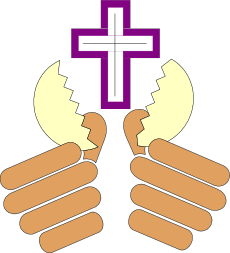 1.	La Misa es la continuación del Calvario.2.	Cada  Misa  vale  tanto  como  la  Vida,  Sufri- mientos y Muerte de nuestro Señor Jesu- cristo, ofrecidos en Sacrificio.3.	La  Santa  Misa es  el  más poderoso  Acto deDesagravio para expiar los pecados.4.	A la hora de la muerte, el más grande consuelo del alma consistirá en las Misas oídas en vida.5.	Cada Misa bien oída nos acompañará hasta elTribunal Divino, suplicando perdón.6.	En la Santa Misa, según el fervor con que se asiste, se puede disminuir en grado mayor o menor, la pena temporal debida por los pe- cados.7.	Al  asistir  devotamente  a  la  Santa  Misa,  serinde  el  más grande homenaje a  la  SagradaHumanidad de nuestro Señor.8.	En la Santa Misa, nuestro Señor Jesucristo, ofrece expiación y desagravio por muchas omisiones y negligencias nuestras.9.	En  la  Santa  Misa  Jesucristo  perdona  los pecados veniales que todavía no se han con- fesado. Además, se disminuye el poder de satanás sobre el alma.10.   Al asistir a la Santa Misa se proporciona a lasAlmas del Purgatorio, el más grande alivio que sea posible.11.	Una Misa bien oída durante la vida, será de másprovecho al alma, que muchas que se ofrecen para su reposo después de la muerte.12.   Por  asistir  a  Misa,  el  alma  se  preserva  de peligros, desgracias y de calamidades que, de otro modo, hubieran sucedido. Además, se abrevia o reduce la duración de su Purgatorio.13.   Cada Misa bien oída obtiene para el alma ungrado más elevado de gloria en el Cielo.14.   En la Misa se arrodillan una multitud de Santos Ángeles, que están presentes, en actitud de profunda reverencia, durante el Sacrificio Adorable de la Santa Eucaristía,15.   En la Misa se reciben bendiciones para todoslos bienes y empresas temporales.16.   En  la  Misa  se  recibe  la  bendición  del  Sa- cerdote, que nuestro Señor ratifica en el Cielo.17.   En  la  eternidad,  realizaremos  plenamente  el gran valor de haber asistido a la Santa Misa diariamente.18.   Por  cada  Misa  que  se  asista  con  devoción, nuestro Señor enviará a un Santo a con- solarnos en la hora de la muerte. (Revelación de Jesucristo a Santa Gertrudis, la Mayor (1256-1301).19. El Padre Pío (1887-1968), Santo Sacerdote Es- tigmatizado, ha dicho: “Sería más fácil la existencia del mundo sin el sol, que sin la Santa Misa.”20. El Cura de Ars, San Juan Mª Vianey (1786-1859) afirmó: “Si conociéramos el valor de laSanta Misa, nos moriríamos  de alegría.”GRACIAS QUE SE RECIBEN CON LA SANTA COMUNIÓN1.	A Santa Gertrudis, la Mayor (1256-1301), Je- sucristo ha revelado: “Cada vez que  un alma recibe la Santa Comunión, algo hermoso su- cede a cada alma en el Cielo, en la Tierra y en el Purgatorio.”2.	Cada  vez  que  recibimos  la  Santa  Comunión,nuestro lugar en el Cielo es elevado para siempre; y se abrevia nuestra estancia en el Purgatorio.3.	El Cura de Ars, San Juan Mª Vianey (1786-1859) ha dicho: “El efecto de una Comunión Espiritual en el alma, es semejante a un soplo sobre las brasas calientes y cubiertas, que ya mero se apagaban. Al sentir que el amor de Dios se va enfriando en el alma, apresuradamente se  ha de  hacer una Comunión Espiritual.”CORAZONES UNIDOS DE JESÚS Y MARÍAMaureen Sweeney-Kyle, vidente, Ohio, EEUU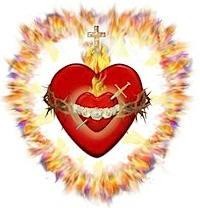 Promesas de La Virgen 	“Las almas que exhiban  esta Imagen y la con- templen con veneración, recibirán de la Mano del Padre Eterno la Gracia de acercarse más a Su Divina Voluntad, a pesar de que el mundo se separa cada vez más de Su Eterna y Perfecta Voluntad. Mi Amado Hijo promete el auxilio de toda la Corte Celestial a las almas que veneren  esta Imagen.”    “Por la intercesión de Mi Inmaculado Cora-zón, las almas devotas a esta Imagen seránprotegidas de la herejía; así, su Madre Ce-lestial protegerá su Fe.”    “Mi Hijo promete  que Él responderá  a todaslas peticiones entregadas a  los CorazonesUnidos.”    “Por medio de la Oración de la Corona de LosCorazones Unidos, se hará una recepción másferviente del Santísimo Sacramento, de laEucaristía. Los Corazones Unidos de Jesús yMaría son una Fortaleza  contra el mal” 157    “Deseo que la Confraternidad de los CorazonesUnidos de la Santísima Trinidad y del Inma-culado Corazón de María sea fácilmente acce-sible para todos. Por lo tanto, con esta únicaoración y un movimiento de la libre voluntad,el alma puede considerarse miembro de laConfraternidad…¡Santísima Trinidad! En unión con el Inmaculado Corazón de María, Consagro mi corazón y mi vida a la meta  de  la  santidad  personal,  por  medio  de  la Devoción   a   Ustedes.    Dedico   cada   pensamiento, palabra y obra a la práctica del Amor Santo, en cada momento presente. Amén. 158157  Nuestra Señora reitera las Promesas de la Corona de los Corazones Unidos. Mensaje a Maureen Swee- ney-Kyle, el día 29 de Febrero de 1996.158  Según Mensaje del Sagrado Corazón de Jesús aMaureen Sweeney-Kyle, el día 15 de Julio de 2010.CORONA DE LOS CORAZONES UNIDOSMaureen Sweeney-Kyle, vidente, Ohio, EEUU 159Este pequeño Rosario o Corona tiene 20 cuentas.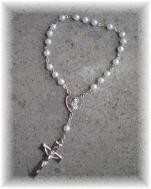 Consiste de Cinco Meditaciones,un padre Nuestro y tres AveMarías, por cada Meditación.	Por la Señal de la SantaCruz...1º MEDITACIÓNEn Honor al Sagrado Corazón de Jesús“Yo invito a Mis hijos a comprender la inmensa Profundidad y Perfección contenida en el Corazón de Mi Hijo Querido. Permítanse ser atraídos a este Vaso de  Perfecto Amor, Misericordia y Verdad. Dejen que la Llama de Su Corazón les consuma y les lleve a la más alta unión con la Santísima Trinidad. ¡A Él todo el honor y la gloria!Jesús, otorga a Mis hijos, hambre de sal- vación a través de la Devoción a Tu Sacratísimo Corazón.”     Un Padre Nuestro y tres Ave Marías.Corazones Unidos de Jesús y María:¡Triunfen y Reinen!2º MEDITACIÓNEn Honor al Inmaculado Corazón de MaríaInmaculado Corazón de María, eres el Vaso más Puro de la Gracia, la definición misma de la Santidad y una Señal del Apocalipsis. María, Tu Corazón es el Refugio del Amor Santo, una señal de contradicción en esta era de maldad.Querido Corazón de María, ha sido ordenado que la conversión y la paz del mundo sean confiadas a Ti. Sólo  a  través  del  Amor  Santo  se  podrá  ganar  la batalla. Como Tú, Corazón de María, fuiste traspasado por  muchas  espadas,  atraviesa  nuestros  corazones con la Flecha encendida del Amor Santo. ¡Inmaculado Corazón de María! Ruega por nosotros.     Un Padre Nuestro y tres Ave Marías.159  http://www.amorsanto.com/index.htmCorazones Unidos de Jesús y María:¡Triunfen y Reinen!3º MEDITACIÓNSobre la Pasión de Nuestro Señor JesucristoJesús estuvo dispuesto a morir por los pecados de la humanidad. Él murió por todos y cada uno de nosotros. De Su Costado, aún hoy, fluye una Fuente Inagotable  de  Amor  y  Misericordia.  No  sean renuentes, como lo fue Simón, en abrazar las cruces que les son dadas. Muchos sufren las llamas eternas del infierno porque no hubo alguien dispuesto a sufrir por ellos.¡Víctima  Eterna!  Verdaderamente  Presente  en los Sagrarios del mundo. Ruega por nosotros.     Un Padre Nuestro y tres Ave Marías.Corazones Unidos de Jesús y María:¡Triunfen y Reinen!4º MEDITACIÓN Sobre Los Dolores de María“Así como Mi Hijo sufrió por ustedes, Yo sufrí también, en Mi Entendimiento, en Mi Corazón y en Mi Cuerpo. Mi cruz física quedó escondida. Mis cruces emocionales e intelectuales sólo pudieron suponerse, con intensidad ardían dentro de Mí. Igualmente, el sufrimiento de ustedes debe per- manecer oculto, siempre que sea posible, para ganar méritos para las almas y gracias para el mundo.”     Un Padre Nuestro y tres Ave Marías.Corazones Unidos de Jesús y María:¡Triunfen y Reinen!5º MEDITACIÓNEn Expiación a Los Corazones de Jesús y de María“Yo les invito  a comprender   que  su  „sí‟ en el momento presente al Amor Santo es expiación para Nuestros Corazones Unidos. Les digo esto, peque- ños, porque vivir en Amor Santo en cada momento requiere una autodisciplina heroica y un rendirse ala Divina Voluntad de Dios, a través del Amor Santo. Se pueden sacrificar muchas y grandes cosas: Las posesiones, los acontecimientos y más, pero ninguna tan grande como la voluntad propia. Ésta es la mayor expiación.”     Un Padre Nuestro y tres Ave Marías.Corazones Unidos de Jesús y María:¡Triunfen y Reinen!Oración a Los Corazones Unidos:¡Oh,   Corazones  Unidos   de   Jesús   y   María!: Ustedes son toda Gracia, toda Misericordia, todo Amor. Permitan que mi corazón esté unido a los Suyos, para que cada necesidad mía esté presente en Sus Corazones Unidos. Sobre todo, viertan Sus Gracias sobre esta necesidad en particular...Ayúdenme a reconocer y a aceptar Su Amorosa Voluntad en mi vida. ¡Santas y Sagradas Heridas de los  Corazones Unidos de Jesús y María, atiendan  mi oración! Amén.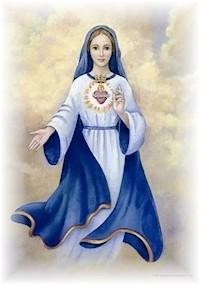 “Ahora  les digo que  satanás huirá ante esta invocación:¡María, Refugio del Amor Santo!Ruega por nosotros.Este Título es, en sí mismo, un Refugio Espiritual. Entre más perseveren en decir esta pequeña jaculatoria, más profundamente  los llevaré dentro de  Mi  Corazón. Ténganla siempre en  sus labios.”  160160   Mensaje  del  día  5/15/1997,  a  Maureen  Sweeney- Kyle.LA SETENAMarcos Tadeu, vidente, Jacareí, Brasil (1977)La Oración de la Setena, fue enseñada y pedida por Nuestra Señora, en Jacareí, Brasil, al vidente Marcos Tadeu. Se trata de 7 días de Oración ini- ciándose todos los días 1º de cada mes, y finalizando el día 7º. Durante estos días son rezados los Rosarios que Nuestra Señora enseñó en Sus Apariciones en Jacareí,  conocidos  como  „Los   Siete   R os arios  ‟,  con- juntamente a la Meditación de los Mensajes.Los Siete Rosarios son:1.	Rosario de Los Corazones Unidos.2.	Rosario de La Paz.3.	Rosario del Inmaculado Corazón de María.4.	Rosario a Favor de La Iglesia.5.	Rosario de Los Consagrados.6.	Rosario del Triunfo.7.	Rosario de La Eucaristía.Promesas“En la excesiva Misericordia de Nuestros Sa- grados Corazones, Prometemos a todos los que hicieren La Setena mensualmente que:	Tendrán la Gracia de liberar con sus ora- ciones 1.000 Almas del Purgatorio, cada día.	Esas 1.000 Almas serán escogidas por Mi Madre, entre las que más tiempo quedarían en el Purgatorio y entre las más olvidadas, por las cuales nadie reza.	En el último día de la Setena liberarán7.000 Almas de una vez.	En el último día de la Setena, Nosotros pa- saremos por las casas, donde fueron hechas las Setenas, y las marcaremos con la Sangre de Nuestras Lágrimas Santísimas; esas ca- sas y sus moradores no serán heridos por los castigos, y serán socorridos por Nosotros en todas sus aflicciones.	Colocaremos un Ángel en cada una de esascasas para guardarlas.	En el último día de la Setena daremos a las personas que la hicieron una Bendición, queno daremos a los que no la hicieron.” 161ROSARIO DE LOS CORAZONES UNIDOSMarcos Tadeu, vidente, Jacareí, Brasil (1977) 162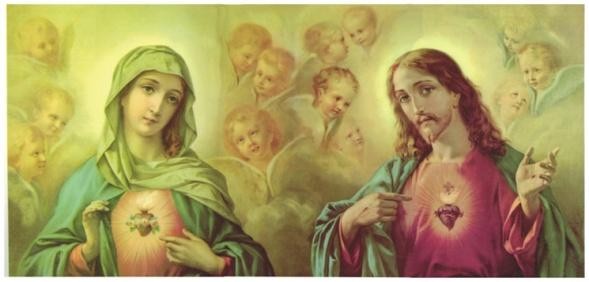 	Por la Señal de la Santa Cruz...Inicio     Un Padre Nuestro y tres  Ave  Marías en honra a la Santísima Trinidad.     Creo en Dios, Padre Todopoderoso... (Pág.2).En las cuentas grandes del Padre Nuestro:V:	Padre Nuestro, que estás en el Cielo, santificado sea Tu Nombre. Venga a nosotros Tu Reino. Hágase Tu Voluntad, así en la Tierra como en el Cielo.R:	Danos  hoy  nuestro  pan  de  cada  día.  Perdona nuestras ofensas, como también nosotros per- donamos a los que nos ofenden. No nos dejes caer en la tentación, y líbranos del mal. Amén.V:	¡Dios Padre, Dios Hijo, Dios Espíritu Santo!R:	Ten piedad de nosotros que clamamos a Ti.En las cuentas pequeñas se repite DIEZ VECES: V:	¡Jesús y María! Nosotros nos Consagramos.R:	A Sus Corazones Unidos, como hijos de Ustedes.En las tres últimas cuentas del Rosario se reza: V:	¡Jesús y María! Triunfen en esta batalla.R:	Y  traigan  la  Paz  para  toda  la  Tierra.  (TRESVECES).Una Salve a la Santísima Virgen por la conversión de todos nosotros, pecadores:     ¡Dios Te Salve, Reina y Madre!... (Pág. 8).161  Mensaje del Sagrado Corazón de Jesús, al videnteMarcos Tadeu, en Jacareí, Brasil, el día 03/04/2005.162http://www.mensageiradapaz.org/Espanhol/indexspan.htmlROSARIO DE LA PAZMarcos Tadeu, vidente, Jacareí, Brasil (1977) 163Promesas  “¡Reza el Rosario de la Paz, hijo Mío! ¡Rezadlo y haced que todos lo recen! Si vosotros lo rezáis, Dios os mandará la Paz, por medio de Mi Corazón  Inmaculado…  ¡Rezadlo todos los días, pues él es la Oración que Yo misma vine del Cielo para enseñarla!  Yo derramaré un océano de Gracias, y serán llenas de Paz las almas que lo recen devo- tamente…  Pondré la Paz en vuestras familias, uniré los hogares, convertiré muchos pecadores y concederé muchas Gracias por medio de él.  El demonio no resistirá al Poder de este Ro- ario, y donde él sea rezado, satanás no podrá permanecer. Rezadlo, meditando los Misterios del Rosario…  Rezadlo   con  el  corazón…  Es Mi deseo que este Rosario se esparza por el mundo entero, a fin de que con él os convirtáis y tengáis Paz. Muchas naciones podrán ser sal- vadas si rezaren Mi Rosario  de la Paz…  Divul- gadlo lo más rápido posible" 164Rosario de La Paz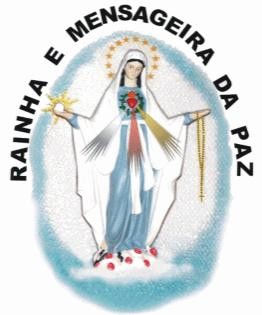 	Por la Señal de la SantaCruz...    Hacer diez minutos de silencio.OfrecimientoDivino Jesús, Te ofrecemos este Rosario que vamos a rezar, meditando en los Misterios de nuestra Redención. Lo ofrecemos también en desagravio por los pecados cometidos contra el Sagrado Corazón de Jesús y el Inmaculado Corazón de María, por la Paz del mundo, por la conversión de los pecadores y de nuestra familia. Lo ofrecemos particularmente, supli- cando a la Divina Misericordia por nosotros, en estos Tiempos de Purificación. Concédenos, por intercesión de la Virgen María, Madre de Dios y Madre nuestra, las Virtudes que necesitamos para rezarlo bien y la Gracia de ganar las indulgencias de esta Santa Devoción.163http://www.mensageiradapaz.org/Espanhol/indexspan.html164 Nuestra Señora, Reina y Mensajera de la Paz, el 26 de Octubre de 1993. La Virgen ha pedido que hagamosla Hora de la Paz todos los días, a la 8:00 de la noche.Invocación Inicial¡Ven, Espíritu Santo!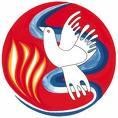 Ven por la Puerta del Corazón Inmaculado de María. (TRES VECES)     Creo en Dios, Padre To- dopoderoso... (Pág. 2).Se contemplan LOS MISTERIOS del Rosario que corresponden para ese día: Gozosos, Dolorosos, Glo- riosos o Luminosos.En las cuentas grandes del Padre Nuestro: V:	¡Reina y Mensajera de la Paz!R:	¡Intercede por la Paz del mundo entero!En las cuentas pequeñas se repite DIEZ VECES: V:	¡Reina y Mensajera de la Paz!R:	¡Ruega a DIOS por nosotros!Al final de cada Misterio se dice:     Gloria al Padre, y al Hijo, y al Espíritu Santo…     ¡Oh, María, Sin Pecado Concebida! Ruega por nosotros que recurrimos a Ti, y por los que no recurren a Ti.     ¡Oh,  Jesús  mío!  Perdona  nuestros  pecados, líbranos del fuego del infierno y lleva al Cielo a todas las almas, especialmente a las más necesitadas de Tu Misericordia.     ¡Santo Ángel de la Paz! Ruega por nosotros.En las tres últimas cuentas del Rosario se reza: V:	Por Tus Lágrimas de Dolor, ¡oh, Madre!R:	Libra al mundo de las guerras y de las fuerzasinfernales. (TRES VECES).Una Salve a la Santísima Virgen por la paz del mundo:      ¡Dios Te Salve, Reina y Madre!... (Pág. 8).Oración:¡Oh, María, Reina y Mensajera de la Paz! No- sotros Te suplicamos, que traigas la Paz al mundo entero: Paz en la Iglesia, Paz en las familias, Paz en los corazones. Que todos nosotros seamos como Tú, mensajeros e instrumentos de la Paz. Que el Espíritu Santo, el Santificador, venga con el Don de la Paz por la Puerta de Tu Corazón Inmaculado. Que la Paz de Tu Corazón Inmaculado, ¡oh, María!, destruya las fuerzas del infierno. ¡Oh, Jesús, Príncipe y Señor de la Paz! Ten piedad de nosotros y del mundo entero. Amén.ROSARIO DEL INMACULADO CORAZÓN DE MARÍAMarcos Tadeu, vidente, Jacareí, Brasil (1977) 165Promesas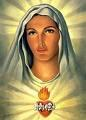 "¡Rezad este Rosario que os enseñé, todos los días!¡Con él, el Triunfo de Mi In- maculado Corazón será más rápido! ¡Con él, Mi Poder será total en la faz de la Tierra, y podré entonces ejercer to- da la autoridad, a Mí con-cedida, por la Santísima Trinidad! ¡Prometo MiProtección y Mi Bendición a todos los que lo re- zaren! ¡Rezad este Rosario todos los días para que, cuanto antes, Mi Corazón Venza!"	Por la Señal de la Santa Cruz...     Creo en Dios, Padre Todopoderoso... (Pág.2).Jaculatoria Inicial¡Santo, Santo, Santo! ¡Santo Corazón de María!Danos Tu Paz y Tu Alegría.En las cuentas grandes del Padre Nuestro:V:	¡Oh, Santísima Trinidad! Nosotros Te glorifica- mos.R:	Por el Inmaculado Corazón de María.En las cuentas pequeñas se repite DIEZ VECES: V:	¡Oh, Puro e Inmaculado Corazón de María!R:  Sé nuestra Fuerza y nuestra Vida.En las tres últimas cuentas del Rosario se reza:V:	¡Santos Ángeles de Luz, del Inmaculado Corazón de María!R:  Socórrannos y protéjannos. (TRES VECES).Una Salve a la Santísima Virgen:     ¡Dios Te Salve, Reina y Madre!... (Pág. 8).	En  el  Nombre  del  Padre,  y  del  Hijo,  y  del Espíritu  Santo. (TRES VECES en honra al Tri- ple Amor que la Santísima Trinidad tuvo por María al crearla Inmaculada). Amén.ROSARIO A FAVOR DE LA IGLESIAMarcos Tadeu, vidente, Jacareí, Brasil (1977)Promesas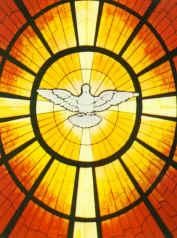 "¡Hijos Míos, rezad este Rosario por la Iglesia todos los días! ¡Con él detendremos la falta de Fe y la apostasía que se propaga cada vez más!¡La Gracia de la Unión en-trará en la Iglesia, derrum-bando las herejías y obstáculos en el camino de la Iglesia Católica! ¡Rezadlo todos los días para que, así, Yo pueda conducir a la Iglesia al Triunfo de Mi Inmaculado Corazón!" 166	Por la Señal de la Santa Cruz...Inicio    Padre Nuestro y Ave María.     Creo en Dios, Padre Todopoderoso... (Pág.2).En las cuentas grandes del Padre Nuestro:V:	¡Oh, Espíritu Santo! Por Amor a Tu Amada Es- posa, María.R:	Une a Tu Iglesia y dale Tu Vida.En las cuentas pequeñas se repite DIEZ VECES:1° Misterio: ¡Oh, María, Madre de la Iglesia! Ruega por el Papa y por toda la Iglesia.2° Misterio: ¡Oh, María, Madre de la Iglesia! Ruega por los Obispos y por toda la Iglesia.3° Misterio: ¡Oh, María, Madre de la Iglesia! Ruega por los Sacerdotes y por toda la Iglesia.4° Misterio: ¡Oh, María, Madre de la Iglesia! Ruega por los Religiosos y por toda la Iglesia.5° Misterio: ¡Oh, María, Madre de la Iglesia! Ruega por los Fieles y por toda la Iglesia.Una Salve a la Santísima Virgen por la conversión de todos nosotros, pecadores:     ¡Dios Te Salve, Reina y Madre!... (Pág. 8).165http://www.mensageiradapaz.org/Espanhol/indexspan.html166  Mensaje de la Santísima Virgen, al vidente MarcosTadeu, en Jacareí, Brasil, el día 31/05/1998.ROSARIO DE LOS CONSAGRADOSMarcos Tadeu, vidente, Jacareí, Brasil (1977) 167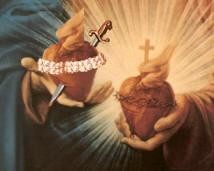 Se usa el Rosario que tiene 5 Misterios y 10 cuentas en cada Misterio.	Por la Señal de la Santa Cruz...ROSARIO DEL TRIUNFOMarcos Tadeu, vidente, Jacareí, Brasil (1977)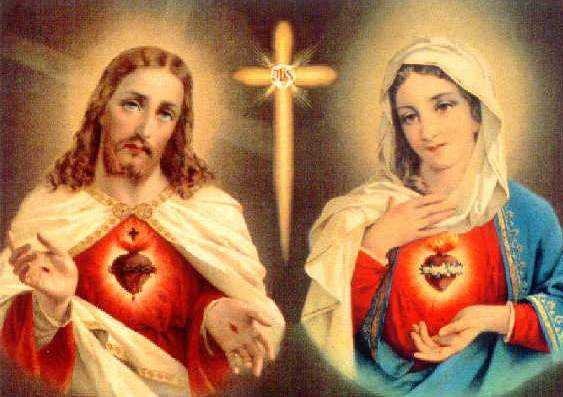 	Por la Señal de la Santa Cruz...     Creo en Dios, Padre Todopoderoso... (Pág.2).Inicio    Padre Nuestro y Ave María.     Creo en Dios, Padre Todopoderoso... (Pág.2).En las cuentas grandes del Padre Nuestro:V:	¡Corazones Santísimos de Jesús y de María!R:	A Ustedes me Consagro, así como a toda mi familia.En las cuentas pequeñas se repite DIEZ VECES: V:	¡Madre, sálvanos!R:	Por nuestra Consagración a Tu Inmaculado Co- razón.En las tres últimas cuentas del Rosario se reza:R:	¡Padre! Gracias por habernos escogido desde toda la eternidad. (TRES VECES).Una Salve a la Santísima Virgen por la conversión de todos nosotros, pecadores:     ¡Dios Te Salve, Reina y Madre!... (Pág. 8).BendiciónQue la bendición de Dios Todopoderoso  y  la de  Su  Santísima  Madre  nos  acompañen  siempre. Amén.Jaculatoria Inicial¡Oh, Llama de Amor del Inmaculado Corazón de María!Abrasa toda la Iglesia que Tú deseas.En las cuentas grandes del Padre Nuestro:V:	¡Oh, Sacratísimo Corazón de Jesús, por el So- plo de Tu Boca!R:	Destruye las fuerzas infernales y levanta TuReino de Amor y Paz.En las cuentas pequeñas se repite DIEZ VECES: V:	¡Oh, María, por la Fuerza de Tu Rosario!R:	Destruye a satanás y haz Triunfar Tu Inma- culado Corazón.Una Salve a la Santísima Virgen por la conversión de todos nosotros, pecadores:     ¡Dios Te Salve, Reina y Madre!... (Pág. 8).La TrecenaSe trata de 13 días de Oración, iniciándose siem- pre el 1º día del mes y terminando el día 13º. En estos días son ofrecidos a Nuestra Señora oraciones de desagravio, como El Rosario de Las Lágrimas y Me- ditaciones especiales para esos días. Esta oración fue pedida por primera vez por Nuestra Señora en Sus Apariciones en Montichiari, Italia, a la vidente Pierina Gilli. Y en Sus Apariciones en Jacareí, Brasil, Nuestra Señora volvió a  pedir al  vidente Marcos Tadeu, queesta oración fuese realizada. 168167http://www.mensageiradapaz.org/Espanhol/indexspan.html168  http://www.mensageiradapaz.org/indexportu.htmlROSARIO DE LA EUCARISTÍAMarcos Tadeu, vidente, Jacareí, Brasil (1977) 169(Rezar de rodillas)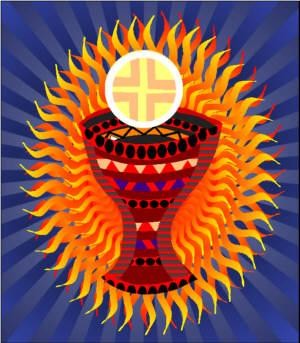 	Por la Señal de la SantaCruz…     Creo en Dios, PadreTodopoderoso... (Pág.2).Oración InicialLucía Dos Santos (1907-2005); Jacinta (1910-1920) yFrancisco Martos (1908-1919), videntes, Fátima, PortugalDios mío, yo creo, adoro, espero y Te amo.Te pido perdón por todos aquellos que no creen, no adoran, no esperan y no Te aman. (TRES VECES)1º MISTERIONuestro Señor alimenta una multitud de 5 mil personas.“Mas Jesús les dijo: „No  tienen por qué marcharse; dad- les vosotros de co- mer.‟   Dícenle  ellos: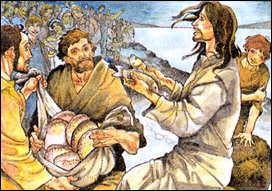 „No	tenemos	aquímas que cinco panesy dos peces.‟ Él dijo:„Traédmelos  acá.‟  Y ordenó a la gente reclinarsesobre la hierba; tomó luego los cinco panes y los dospeces, y levantando los Ojos al Cielo, pronunció labendición, y partiendo los panes, se los dio a losdiscípulos y los discípulos a la gente. Comieron todos yse saciaron, y recogieron de los trozos sobrantesdoce canastos llenos. Y los que habían comido eranunos cinco mil hombres, sin contar mujeres y niños”(Mt. 14, 16-21).En las cuentas grandes del Padre Nuestro:V:  Santísima Trinidad, Padre, Hijo y Espíritu San- to: Yo Te adoro profundamente y Te ofrezco el Preciosísimo Cuerpo, Sangre, Alma y Divinidad de Nuestro Señor Jesucristo, Presente en todos los Sagrarios de la Tierra, en reparaciónR:  Y por los Méritos Infinitos de Su Sagrado Corazón, y por la Intercesión del Inmaculado Corazón de María, yo Te pido por la conversión de los pobres pecadores. Amén. 170En las cuentas pequeñas se repite DIEZ VECES:V:	Alabanzas y gracias sean dadas por medio deMaría.R:  En todo momento, al Santísimo y Divinísimo Sa- cramento.Al final de cada Decena se dice:     Gloria al Padre, y al Hijo, y al Espíritu Santo…V:	¡Oh, María, Madre de la Eucaristía! Haz que yo ame a Tu Hijo Jesús.R:	Presente en el Sagrario, noche y día, sin cesar.V:	Alabado sea el Santísimo Sacramento.R:	Sea por siempre bendito y alabado.2º MISTERIONuestro Señor promete la Eucaristía diciendo:„Yo Soy el Pan bajado del Cielo.‟“Jesús les respondió: „En verdad, en verdad os digo: No fue Moisés quien os dio el pan del Cielo; es Mi Padre es el que os da el verdadero Pan del Cielo; porque el Pan de Dios es el que baja del Cielo y da vida al mundo‟… „Yo Soy el Pan de la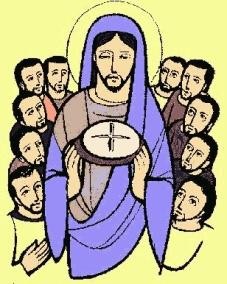 Vida. El que venga a Mí no tendrá hambre, el quecrea en Mí no tendrá nunca sed‟” (Jn. 6, 32-33. 35).     Santísima Trinidad: Padre, Hijo y…Se repite DIEZ veces:     Alabanzas y gracias sean dadas por medio…Al final de cada Decena se dice:     Gloria al Padre, y al Hijo, y al Espíritu Santo…(Inclinando la cabeza)     ¡Oh, María, Madre de la Eucaristía! Haz…     Alabado sea el Santísimo Sacramento…por   los   ultrajes,   blasfemias,   sacrilegios   e	 	indiferencias con que Él Mismo es ofendido.169http://www.mensageiradapaz.org/Espanhol/indexspan.html170 Oración revelada por el Ángel a los pastorcitos: Lucía Dos Santos (1907-2005), Jacinta (1910-1920) y Fran- cisco Martos (1908-1919), videntes de la Virgen de Fátima, en Portugal, antes de las apariciones de la Virgen, y como preparación a las mismas.3º MISTERIONuestro Señor sacia una multitud de 4 mil personas.“Jesús llamó a sus discí- pulos y les dijo: „Siento compa- sión de la gente, porque hace ya tres días que permanecen Conmigo y no tienen qué co- mer. Y no quiero despedirlos en ayunas, no sea que des- fallezcan en el  camino‟… Él mandó a la gente acomodarse en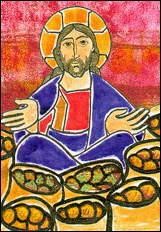 el suelo. Tomó luego los siete panes y los peces y,dando  gracias,  los  partió  e  iba  dándolos  a  losdiscípulos, y los discípulos a la gente. Comieron todosy se saciaron, y de los trozos sobrantes recogieron siete espuertas llenas. Y los que habían comido erancuatro mil hombres, sin contar mujeres y niños.” (Mt.15, 32. 35-38).     Santísima Trinidad: Padre, Hijo y…Se repite DIEZ veces:     Alabanzas y gracias sean dadas por medio…Al final de cada Decena se dice:Se repite DIEZ veces:     Alabanzas y gracias sean dadas por medio…Al final de cada Decena se dice:     Gloria al Padre, y al Hijo, y al Espíritu Santo…     ¡Oh, María, Madre de la Eucaristía! Haz…     Alabado sea el Santísimo Sacramento…5º MISTERIO: DE LA ESPERANZA Contemplamos la Promesa del Triunfodel Reino Eucarístico de Jesús, unido al Triunfo del Inmaculado Corazón de María.“¡Nuestros Corazones  Unidos  Triunfarán,  Mis hijos! ¡Por medio del Rosario, por medio de Nues- tras Apariciones… Por medio de vuestra fidelidad y de vuestro amor a Nosotros, Nuestros Corazones Misericordiosos  Triunfarán!…  A pesar de Nuestros enemigos, Nosotros Triunfaremos y la Misericor- dia, el Amor Divino vencerán: Las tinieblas, el demonio,  el pecado y la maldad…  ¡Y en lugar  de estos tronos impíos que ahora reinan en la humanidad, surgirán los Tronos Gloriosos de Nues- tros Corazones Unidos y Misericordiosos y Noso- tros traeremos para el mundo una Nueva Era de171     Gloria al Padre, y al Hijo, y al Espíritu Santo…     ¡Oh, María, Madre de la Eucaristía! Haz…Paz!”Santísima Trinidad: Padre, Hijo y…     Alabado sea el Santísimo Sacramento…4º MISTERIONuestro Señor Instituye la Santísima Eucaristía en la Última Cena.“Mientras estaban co- miendo, tomó Jesús pan y lo bendijo, lo partió y, dándoselo a Sus discí- pulos, dijo: „Tomad, co- med, éste es Mi Cuer- po‟. Tomó luego una copa y, dadas las gracias, se la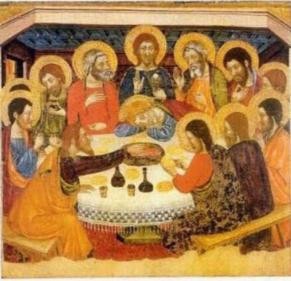 dio diciendo: „Bebed de ella todos, porque ésta es Mi Sangre de la Alianza, que es derramada por muchos para perdón de los pecados. Y os digo que desde ahora no beberé de este producto de la vid hasta el día aquel en que lo beba con vosotros,Se repite DIEZ veces:     Alabanzas y gracias sean dadas por medio…Al final de cada Decena se dice:     Gloria al Padre, y al Hijo, y al Espíritu Santo…     ¡Oh, María, Madre de la Eucaristía! Haz…     Alabado sea el Santísimo Sacramento…En las tres últimas cuentas del Rosario se reza: V:	Santo Dios, Santo Fuerte, Santo Inmortal.R:	Ten  Misericordia  de  nosotros,  y  del  mundoentero. (TRES VECES).Una Salve a la Santísima Virgen por la conversión de todos nosotros, pecadores:     ¡Dios Te Salve, Reina y Madre!... (Pág. 8).nuevo, en el Reino de Mi Padre‟.” (Mt. 26, 26-29).	 	171  Mensaje de la Santísima Virgen, al vidente MarcosSantísima Trinidad: Padre, Hijo y…Tadeu, en Jacareí, Brasil, el día 19/04/2009, Fiesta de laDivina Misericordia.Oración:¡Oh, Jesús! Sabemos que estás realmente Pre- sente en el Santísimo Sacramento del Altar. Nosotros deseamos consolarte y ofrecerte reparación, por los sacrilegios, blasfemias y pecados con que eres ofendido en este Sacramento Admirable. Nos unimos a los Coros de los Ángeles para adorarte. Nos unimos a los Coros de los Santos para adorarte. Nos unimos con toda la Iglesia para adorarte. ¡Alabado seas por siempre! Amén.LETANÍAS DEL SANTÍSIMO SACRAMENTOBendito y alabado sea El Santísimo Sacramento del Altar, en el Cielo, en la Tierra,en las profundidades del abismo y en todo lugar. (TRES VECES)	¡Oh, Sagrada Hostia! En la que está contenido el Testamento de la Mise- ricordia de Dios para con nosotros, pobres pecadores.	¡Oh, Sagrada Hostia! En la cual está contenida la Providencia del Padre, y del Hijo, y del Espíritu Santo hacia nosotros, pobres pecadores.	¡Oh, Sagrada Hostia! En la que estácontenido   el   más   puro   Amor   que dimana del Seno del Padre Eterno, desde un Abismo de infinita Mise- ricordia hacia nosotros, pobres pe- cadores.	¡Oh, Sagrada Hostia! En la que están contenidos los más Dulces Senti- mientos del Corazón de Jesús hacia nosotros, pobres pecadores.	¡Oh, Sagrada Hostia! En la que están contenidos el Cuerpo y la Sangre del Señor Jesús, como prueba de Su inmensa Misericordia para con noso- tros, pobres pecadores.	¡Oh, Sagrada Hostia! En la cual estácontenido el Precio de nuestra Sal- vación, que repara las deudas de nosotros, pobres pecadores.	¡Oh, Sagrada Hostia! En la cual está contenida la Fuente de Agua Viva, de donde  mana  infinita  Misericordia hacia nosotros, pobres pecadores.	¡Oh, Sagrada Hostia! En la cual está contenida la Unión entre Dios y noso- tros, pobres pecadores.	¡Oh, Sagrada Hostia! En la cual estácontenida la Vida Eterna de nosotros, pobres pecadores.	¡Oh,  Sagrada  Hostia!  Nuestra  única Esperanza en todos los sufrimientos y adversidades de la vida.	¡Oh,  Sagrada  Hostia!  Nuestra  únicaEsperanza en medio de la oscuridad y tormentas del mundo.	¡Oh,  Sagrada  Hostia!  Nuestra  única Esperanza en medio de la falsedad y la traición.	¡Oh,  Sagrada  Hostia!  Nuestra  única Esperanza en los momentos de dolor, en los que nadie nos entiende.	¡Oh,  Sagrada  Hostia!  Nuestra  únicaEsperanza en la rutina de la vida.	¡Oh,  Sagrada  Hostia!  Nuestra  única Esperanza en  medio de  los  estragos que nos causa el enemigo infernal.	¡Oh,  Sagrada  Hostia!  Nuestra  únicaEsperanza en la vida y en la hora de la muerte.	¡Oh, Sagrada Hostia! Yo confío en Ti, cuando las penas están más allá de mis fuerzas  y  encuentro  estériles  todos mis esfuerzos.	¡Oh, Sagrada Hostia! Yo confío en Ti, cuando todo conspire en mi contra y la negra desesperación se insinúe en mi alma.	¡Oh, Sagrada Hostia! Yo confío en Ti,cuando la práctica de la virtud me parezca difícil y mi naturaleza se rebele.	¡Oh, Sagrada Hostia! Yo confío en Ti,cuando  Tus  Juicios  resuenen  en  mí; será entonces cuando confiaré más en el torrente de Tu Misericordia.V:	Les diste Pan del Cielo.R:	Que contiene en Sí todo deleite.ORACIONES DE LIBERACIÓNPROMESAS PARA EL EXORCISMO DE SAN MIGUEL ARCÁNGEL Enoc, profeta, Colombia 172“Hijos Míos: Haced el Exorcismo de Mi amado Arcángel Miguel, dictado a Mi siervo, el Papa León XIII, todas las veces que podáis y propagad su Devoción. Si supierais, hijos Míos, las Gracias y la protección que os brindo a través de esta Poderosa Armadura. ¡Si lo supierais, entonces la utilizaríais más frecuentemente y propagaríais su Devoción!Yo, vuestro Padre, a través de Mi amado Arcángel Miguel, expulso y protejo de toda fuerza del mal, a todos aquellos que lo hagan y propaguen su Devoción. De los lugares donde se practique esta Devoción el demonio huirá y ninguna fuerza del mal os podrá tocar.Todo aquel que ore con fe y en gracia de Dios el Exorcismo de Mi Amado Arcángel, se convierte en soldado de Mi ejército, aquí en la Tierra; es Poderosa Armadura contra el ejército de satanás y sus demonios; hacedlo después del rezo del Santo Rosario, para que veáis cuán grande poder os doy. Pregonad su Devoción y os concederé indulgencias especiales. Os lo prometo.Todo aquel que practique esta Devoción tendrá la protección de Mi Arcángel Miguel, y él, Mi amado Príncipe, lo acompañará en todos sus ca- minos. Ni los demonios, ni las pestes, ni las tra- gedias, ni las catástrofes, ni las tempestades, ni el hambre, tocarán a las puertas de aquellos que oren con el Exorcismo. Mi Arcángel será intercesor en esta vida y en la eternidad de todos aquellos que sean sus devotos. Hacedlo extensivo a vuestros familiares, parientes, vecinos, amigos, y en general al mundo entero, para que las fuerzas del mal sean desterradas de la faz de la Tierra.Uníos en oración al Corazón Inmaculado de María y a Mis Ejércitos Celestiales; rezad el San- to Rosario y luego haced el Exorcismo, para que permanezcáis en victoria. Acordaos que el tiempo está cerca, sed verdaderos guerreros combatiendo junto a vuestra Madre María y a Mis Ejércitos Celestiales. Sed devotos de Mi Arcángel y él os asistirá en todas vuestras batallas espirituales. Estad, pues, hijos Míos, en Gracia de Dios al orar con esta Armadura y os brindaré grandes victorias sobre toda fuerza del mal.” 173Promesas de San Miguel para quienes recen su Exorcismo“Hermanos  en la fe  de Mi Padre: Todo aquel que ore, propague y divulgue la Devoción de mi Exorcismo, dictado por la Gracia de Dios al Papa León XIII. Yo, Miguel, y los Arcángeles y Ángeles del Reino de mi Padre se lo agradeceremos.Yo, Miguel, Príncipe de los Ejércitos de mi Padre, os prometo que seré Amigo e Intercesor en esta vida y en la llegada a la eternidad de todos aquellos que oren y propaguen la Devoción de mi Exorcismo. No dejaré que ninguno de mis devotos se pierda y lo mismo haré con sus familias. Cuando llegue su hora, los llevaré a la Gloria de Dios y los presentaré ante mi Padre, sin que tengan que pasar por el Juicio de Dios.Hermanos: Cada vez que oréis con mi Exor- cismo, llamadme primero tres veces, con mi grito de combate:  „¡Quién  como Dios! ¡Quién como Dios!¡Quién como Dios!‟ Y yo vendré  con la velocidad delpensamiento a asistiros en vuestra lucha espi-ritual…Hermanos, os pido que al hacer mi Exorcismo incluyáis las almas de los pecadores que en más peligro estén de condenarse, y las almas de los moribundos que estén en pecado mortal. Si oráis por ellas, yo intercederé ante mi Padre para que no se pierdan. Esas almas rescatadas del fuego del infierno os lo agradecerán y serán intercesoras vuestras cuando alcancen la Gloria de Dios. Orad también con mi Exorcismo, por la conversión de los pecadores, por la Iglesia y los Sacerdotes, para que nosotros, a través de vuestras oraciones y súplicas y por la Gracia de mi Padre, expulsemos a Jezabel y Asmodeo, que están apartando a los Pastores de la Iglesia del camino del Evangelio.Orad también por la paz del mundo, tan amenazada en vuestro tiempo y muy especialmente, orad por el Triunfo del Inmaculado Corazón de Nuestra Señora y Reina, María. Si nos llamáis, vendremos en vuestro auxilio; entended, hermanos, que mi Padre respeta vuestro libre albedrío; es por eso, por lo que debéis de orar y orar, y más especialmente en estos tiempos de tanta oscuridad.No olvidéis, hermanos, orar con mi Armadura en Gracia de Dios, uniéndoos al Corazón Inma- culado de Nuestra Señora y Reina María, a mí, y a los Ejércitos Celestiales, para que juntos des- terremos de la faz de la Tierra toda fuerza del mal.” 174172  http://www.mensajesdelbuenpastorenoc.org/173   Mensaje  de  Nuestro  Señor  Jesucristo  al  profetaEnoc, el 12 de Septiembre de 2007.174  Mensaje de San Miguel Arcángel al profeta Enoc, el21 de Septiembre de 2007.EXORCISMO DE SAN MIGUEL ARCÁNGEL 175Contra Satanás y los Ángeles RebeldesPapa León XIII, Italia (1810-1903) En el Nombre del Pa- dre,  y del Hijo, 176 y del Espíritu Santo. Amén.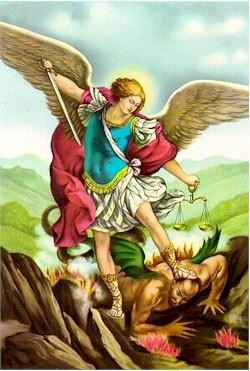 Oración a San MiguelArcángelGloriosísimo Príncipe de los Ejércitos Celes- tiales, San Miguel Arcán- gel: Defiéndenos en el combate contra los prin- cipados y las potestades,contra  los  caudillos  de  estas  tinieblas  del  mundo,contra los espíritus malignos esparcidos por el aire. (Cf. Ef. 6, 12). Ven en auxilio de los hombres que Dios hizo  a  Su  Imagen y  Semejanza,  y  rescató  a  gran Precio de la tiranía del demonio. (Cf. 1 Co. 6, 20).A  ti  venera  la  Iglesia  como  su  Guardián  y Patrono. A ti confió el Señor las almas redimidas, para colocarlas en el sitio de la suprema felicidad. Ruego, pues, al DIOS DE PAZ  que aplaste al demonio bajo nuestros pies, quitándole todo poder para retener cautivos a los hombres y hacer daño a la Iglesia.Pon nuestras oraciones bajo la Mirada del Altísimo, a fin de que descienda cuanto antes sobre nosotros  la  Misericordia  del  Señor,  y  sujete  al dragón, aquella antigua serpiente, que es el diablo y Satanás, para precipitarlo encadenado a los abismos, de manera que no pueda nunca más seducir a las naciones. (Cf. Ap. 20, 1-3).ExorcismoEn el Nombre de Jesucristo, Dios y Señor nuestro, mediante la intercesión de la Inmaculada Virgen María, Madre de Dios, de San Miguel Arcángel, de los Santos Apóstoles Pedro y Pablo, y de todos los Santos, (y apoyados en la sagrada autoridad que nuestro Ministerio nos confiere), 177  procedemos con ánimo seguro a rechazar los asaltos que la astucia  del demonio mueve en contra de nosotros.175 Este Exorcismo lo pueden rezar todos los fieles, privadamente, pues no se trata del Exorcismo contra los posesos, para el cual se requiere permiso del Ordinario del Lugar.176 Donde quiera que se viere alguna cruz como esa, debe hacerse la Señal de la Cruz  con agua bendita sobre el lugar donde se reza el Exorcismo.177  Los que no son Sacerdotes suprimirán esta fraseentre paréntesis.“Se levanta  Dios y se dispersan Sus enemigos, huyen de Su Presencia los que Lo odian; como el humo se disipa, se disipan ellos; como se derrite la cera ante el fuego, así perecen los impíos ante Dios.”  Sal.68 (67), 2-4.V:	He aquí   la Cruz   del Señor. Huyan poderes enemigos.R:	Venció el León de la Tribu de Judá, el Hijo deDavid.V:	Venga a nosotros, Señor, Tu Misericordia.R:	Pues, pusimos nuestra esperanza en Ti.Los exorcizamos: Espíritus del aire, de muerte, impureza, envidia, venganza; poderes satánicos, ata- ques del enemigo infernal, legiones, reuniones, sectas diabólicas, dragón rojo, príncipe de las tinieblas y de la iniquidad, padre de los mentirosos, Lucifer, Sata- nás, Belcebú, Leviatán, Jezabel, Asmodeo, anticristo...EN EL  NOMBRE Y POR VIRTUD DE  JESU- CRISTO, NUESTRO SEÑOR, los arrancamos y expul- samos de la Iglesia de Dios, de las almas creadas a la Imagen de Dios y rescatadas por la  SANGRE DEL CORDERO DIVINO. No oses más, pérfida serpiente, engañar al género humano, ni perseguir a la Iglesia de Dios, ni sacudir y pasar por la criba, como el trigo, a los elegidos de Dios.  TE MANDA DIOS ALTÍSIMO,  a Quien por tu gran soberbia, aún pretendes asemejarte, y Cuya Voluntad  es  “que  todos  los  hombres  se salven y lleguen al conocimiento pleno de la Verdad.” (1 Tm 2,4). TE MANDA DIOS PADRE,  TE MANDA DIOS HIJO,  TE MANDA DIOS ESPÍRITU SAN- TO. Te manda Cristo, Verbo Eterno de Dios, hecho Carne, que para salvar a nuestra raza perdida por tu envidia, “se humilló a sí mismo, obedeciendo hasta lamuerte” (Flp. 2, 8). Que ha edificado Su Iglesia sobrefirme Piedra, prometiendo que las puertas del infiernono prevalecerán jamás contra ella (Cf. Mt. 16, 18), yque  permanecería con  ella  todos  los  días  hasta  la consumación de los siglos. (Cf. Mt. 28, 20). TE MANDA LA SANTA SEÑAL DE LA CRUZ, Y LA VIRTUD DE TODOS LOS MISTERIOS DE LA FE CRISTIANA. TE MANDA EL PODER DE LA EXCELSA MADRE DE DIOS, LA VIRGEN MARÍA, que desde el primer instante de SU INMACULADA CONCEPCIÓN, aplastó tu muy orgullosa cabeza por virtud de Su Humildad. TE MANDA LA FE DE LOS SANTOS APÓS- TOLES PEDRO Y PABLO, Y LA FE DE LOS DEMÁS APÓSTOLES. TE MANDA LA SANGRE DE LOS MÁRTIRES, Y LA PIADOSA INTERCESIÓN DE LOS SANTOS Y SANTAS.Así, pues, dragón maldito y toda la legión dia- bólica, LOS CONJURAMOS  POR EL DIOS  VIVO,  POR EL DIOS   VERDADERO,   POR EL DIOS TRES VECES SANTO. Por el Dios que tanto amó al mundo que llegó hasta darle Su Hijo Unigénito, a fin de que todos los que crean en Él no perezcan, sino que vivan Vida Eterna. (Cf. Jn. 3, 16). Cesen de engañar a las criaturas humanas y de brindarles el veneno de la condenación eterna; cesen de perjudicar a la Iglesia y de poner trabas a su libertad.†	Huye de aquí, Satanás, inventor y maestro de todo engaño, enemigo de la salvación de los hombres.†	Retrocede delante de Cristo, en Quien nada has encontrado que se asemeje a tus obras.†	Retrocede ante la Iglesia, Una, Santa, Católica y Apostólica, que Cristo mismo compró con Su Sangre.†	Humíllate bajo la Poderosa Mano de Dios.†	Tiembla y desaparece ante la invocación hecha por nosotros, del SANTO Y TERRIBLE NOM- BRE DE JESÚS, ante el Cual se estremecen los infiernos, a Quien están sometidas las Virtudes de los Cielos, las Potestades y las Domina- ciones, que los Querubines y Serafines alaban sin  cesar  en  sus  cánticos  diciendo:  “Santo,Santo, Santo, Señor, Dios de los Ejércitos:Llena esta toda la Tierra de Su Gloria.” (Is.6, 3).V:  Señor, escucha mi plegaria.R:  Y mi clamor llegue hasta Ti.V:  El Señor esté con nosotros.R:  Y con tu espíritu.puede haber otro sino Tú Mismo, Creador de todas las cosas visibles e invisibles, Cuyo Reino no tendrá fin. Humildemente, suplicamos a la Majestad de Tu Gloria, Te dignes librarnos eficazmente y guardarnos sanos de todo poder, lazo, mentira y maldad de los espíritus infernales. Te lo pedimos por Cristo, nuestro Señor. Amén.V:  De las asechanzas del demonio.R:  ¡Líbranos, Señor!V:	Que Te dignes conceder a Tu Iglesia la segu- ridad y la libertad necesaria para Tu servicio.R:  ¡Te rogamos, óyenos!V:	Que Te dignes humillar a los enemigos de la San- ta Iglesia.R:  ¡Te rogamos, escúchanos!Poderosa Invocación(Para pedir protección después del Exorcismo) 178¡Adoración!  ¡Adoración!  ¡Adoración,  Sangre  deJesucristo, oh, Arma Poderosa!¡Adoración! ¡Adoración! ¡Adoración a Tu SangrePreciosa!Misericordioso Jesucristo Agonizante, derrama Tu   Sangre   Preciosa  sobre   las   almas.   Satisface nuestra sed y vence al enemigo. Amén.¡Poderosa Sangre de Salvación! Combate al enemigo (TRES VECES). Amén.EXORCISMO PEQUEÑO 179San Benito, Nurcia, Italia (480-547)¡Apártate de mí, Satanás! No me tientes con la vanidad, lo que brindas es el mal;bebe tú esos venenos.¡La Santa Cruz sea mi Luz, nunca el enemigo sea mi guía! En el Nombre del Padre, y del Hijo, y del EspírituSanto. (CINCO VECES en honor a las Cinco Llagas de180Oración FinalDios del Cielo y de la Tierra, Dios de los Ángeles, Dios de los  Arcángeles, Dios de los Patriarcas, Dios de los Profetas, Dios de los Apóstoles, Dios de los Mártires,   Dios   de   los   Confesores,  Dios   de   las Vírgenes, Dios que tienes el Poder de dar la vida después  de  la  muerte,  el  descanso  después  del trabajo, porque no hay otro Dios delante de Ti, niNuestro Salvador Jesucristo). Amén.178 Esta invocación ha sido recomendada por Nuestro Señor a Bernabé Nwoye, en Nigeria, África, para decirla al final del Exorcismo de San Miguel Arcángel; el cual, Nuestro Señor ha ordenado sea recitado diariamente en nuestros hogares, en estos tiempos del mal.179 Las iniciales en latín, de la siguiente oración se encuentran grabadas en la Cruz y en el contorno de laMedalla de San Benito.ARMADURA ESPIRITUALEnoc, profeta, Colombia 181“Toda oración que hagáis hacedla en unión espiritual con Mi Madre y Mis Ángeles. Decid:Me uno en oración al Corazón Inmaculado de María y a los Ejércitos Celestiales, para repeler toda la  maldad  de  los  demonios.  Hago  extensiva  esta oración  a  mi  familia,  hermanos  y  parientes,  y  en general al mundo entero. ¡Jesús, María y José! Sálvennos de todo mal. Amén.” 182Ponerse la Armadura de Dios(Cf. Ef. 6, 11-12. 14-17)Me revisto de las armas de Dios, para poder resistir a las acechanzas del Diablo. Porque nuestra lucha no es contra la carne y la sangre, sino contra los Principados, contra las Potesta- des, contra los Dominadores de este  mundo  tenebroso,  contra los Espíritus del Mal que están en las alturas…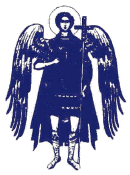 ¡En pie, pues! Me ciño la cintura con la VERDAD y me revisto de la JUSTICIA como coraza; me calzo los pies con el CELO POR EVANGELIO DE LA PAZ. Tengo a la mano el escudo de la FE para poder apagar con él todos los encendidos dardos del Maligno. Por último, uso el casco de la SALVACIÓN, y empuño en todo momento la Espada del Espíritu, que es la PALABRA DE DIOS.Salmo 91 (90)A LA SOMBRA DEL OMNIPOTENTETú que habitas al amparo del Altísimo,que vives a la sombra del Omnipotente,di al Señor: “Refugio mío, Alcázar mío.Dios mío, confío en ti.”Él te librará de la red del cazador, de la peste funesta.Te cubrirá con Sus plumas, bajo Sus alas te refugiarás:Su Brazo es escudo y armadura.No temerás el espanto nocturno, ni la flecha que vuela de día,ni la peste que se desliza en las tinieblas,ni la epidemia que devasta a mediodía.180  Se reza, sobre todo, en la hora de las tentaciones.181  http://www.mensajesdelbuenpastorenoc.org/182   Según  Mensaje  de  Nuestro  Señor  Jesucristo  al profeta Enoc, el 24 de Octubre de 2005.Caerán a tu izquierda mil, diez mil a tu derecha; a ti no te alcanzará.Tan sólo abre tus ojosy verás la paga de los malvados, porque hiciste del Señor tu refugio, tomaste al Altísimo por defensa.No se te acercará la desgracia,ni la plaga llegará hasta tu tienda, porque a Sus Ángeles ha dado órdenes para que te guarden en tus caminos;te llevarán en sus palmas,para que tu pie no tropiece en la piedra; caminarás sobre áspides y víboras, pisotearás leones y dragones.“Se  puso junto a Mí: lo libraré;lo protegeré porque conoce Mi Nombre,Me invocará y lo escucharé.Con él estaré en la tribulación, lo defenderé, lo glorificaré; lo saciaré de largos días,y le haré ver Mi Salvación.”Augusta Reina de Los Cielos 183Venerable Luis Eduardo Cestac, Francia (1801-1868) 184¡Augusta Reina de los Cie- los, Soberana Señora de los Ángeles! Tú, que desde los comienzos recibiste de Dios el Poder y la Misión de aplastar la cabeza de Satanás, Te supli- camos humildemente: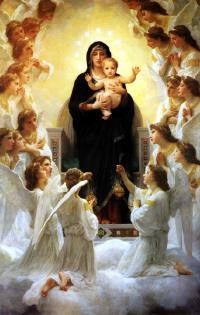 Envíanos Tus Legiones de Ángeles, para que bajo Tus Órdenes  y Poder combatan a los   demonios,   donde   quiera183  Imprimátur del Vicario General de Buenos Aires (29 de Febrero de 1912) “Regina Angelorum”, publicaciónde la Orden de María Reina, Pascua de 1978.184 “En 1863 un alma... sintió su mente elevada hacia laSantísima Virgen, quien le dijo que efectivamente, losdemonios andaban sueltos por el mundo, y que había llegado la hora de rogarle como Reina de Los Ángelespidiéndole  las  Legiones  Angélicas  para  combatir  y aplastar los poderes infernales.” (Venerable Luis Eduar-do Cestac, fundador de la Congregación de las Siervas de María). No está de más advertir que, durante la primera impresión, las máquinas se rompieron dos veces;  sin  embargo,  la  oración  a  la  Reina  de  Los Ángeles se extendió rápidamente y fue aprobada por muchos obispos y arzobispos.repriman su audacia, y los persigan hasta precipitarlos a los abismos.„¿Quién  como  Dios? ¡Nadie  como  Dios!‟  SantosÁngeles y Arcángeles, defiéndannos y guárdennos.¡Oh, Buena y Tierna Madre! Tú serás siempre nuestro Amor y nuestra Esperanza. ¡Oh, Divina Madre! Envíanos los Santos Ángeles para defendernos y rechazar lejos al demonio, nuestro mortal enemigo. Amén.ORACIONES DE LIMPIEZA MENTAL CON LA SANGRE DEL CORDERO DE DIOS Enoc, profeta, Colombia 185“¡Oh, Sangre del Cordero de Dios!: Aparta de mi mente todo mal pensamiento, purifica mis acciones y movimientos.Que Tu Sangre, Señor Jesús, limpie la oscuridad que hay en mi mente y me libere detoda mala acción y pensamiento.Amén.¡Oh, Sangre del Cordero de Dios!, derramadaen la Pasión y Muerte de nuestro Señor Jesucristo,fíltrate por mi mente y destruyetodo mal pensamiento y  toda falsa imaginación,que el enemigo de mi alma quiere ponerme para robarme la paz.Que el Escudo de Tu Sangre Redentora, Señor Jesús, proteja mi mente y mis pensamientosde todo dardo incendiario del maligno.Te lo pido, Sangre Divina, sé mi amparo y protecciónen todos mis caminos.Amén.” 186“… Purificad vuestra mente y pensamientos con la Sangre de Mi Hijo; refugiaos en nuestros Dos Corazones para que podáis sobrellevar estos días. Os regalo estas dos Oraciones para que las hagáis a mañana y noche y podáis permanecer en Nuestra Paz.”¡Oh, Sangre Gloriosa del Redentor! Purifica mi mente, sentidos y potencias para que no caiga en tentación;sé mi escudo y amparo de noche y de día. Gloriosa Sangre de Jesús, muéstrame el camino que lleva a la salvación.185  http://www.mensajesdelbuenpastorenoc.org/186   Según  Mensaje  de  Nuestro  Señor  Jesucristo  al profeta Enoc, el 26 de Septiembre de 2006.Corazón Inmaculado de María, protégeme y ampárame,que Tus Rayos de Luz cieguen al enemigo de mi alma,para que no pueda hacerme daño, ni en mi cuerpo, ni en mi mente, ni en mi espíritu.A Ti Me Consagro, Madre Mía;sé mi amparo y protección de noche y de día.Amén.” 187Poderosa Oración de Protección, dada por el Señor para estos Tiempos de Tribulación 188¡Oh, Coraza de la Sangre del Redentor! Proté- geme en todos mis caminos y batallas espirituales; cubre mis pensamientos, potencias y sentidos con Tu Coraza Protectora; reviste mi cuerpo con Tu Poder. Que los dardos incendiarios del maligno no me toquen, ni en el cuerpo, ni en el alma; que el veneno, ni el hechizo, ni el ocultismo me hagan daño; que ningún espíritu encarnado o  descarnado me perturbe; que satanás y sus huestes del mal huyan de mí al ver la Coraza de Tu Sangre Protectora. Libérame de todo mal y peligro, Gloriosa Sangre del Redentor, para que pueda cumplir la misión que me ha sido encomendada y dar gloria a Dios. Me consagro voluntariamente, y Te consagro mi familia al Poder de Tu Sangre Redentora.¡Oh, mi buen Jesús! Libérame a mí, a mi familia y seres queridos de todo mal y peligro. Amén.Comunión Espiritual 189¡Oh, Sangre de Jesucristo! Yo Te adoro en Tu Eucarística Presencia en el Altar. Yo creo en Tu Poder y Dulzura. Penetra en mi alma y purifícala, en mi corazón e inflámalo.Preciosa Sangre de Jesús, realmente presente en la Sagrada Hostia, alumbra mi inteligencia, toma posesión de mi mente, circula siempre por mis venas, que todos mis sentidos sean marcados con Tu Divina Unción. Que mi corazón palpite sólo por Tu Gloria y que mis labios Te exulten por siempre. Amén.187  Según Mensaje de la Santísima Virgen al profetaEnoc, el 09 de Junio de 2009.188  Se hace junto con la Armadura Espiritual: Efesios6,10-18 y el Salmo 90 (91) todos los días. No olvidar hacer estas oraciones extensivas a la familia. Según Mensaje de Nuestro Señor Jesucristo al profeta Enoc, el20 de Mayo de 2010.189 La Comunión Espiritual, hecha tres veces al día, servirá de alimento espiritual para los días de la Pu- rificación, cuando no se pueda recibir la Hostia Consagrada, según Mensaje de Nuestro Señor Jesu-cristo al profeta Enoc, el 24 de Octubre de 2005.CORAZA DE SAN PATRICIOSan Patricio, Escocia - Irlanda (387-461)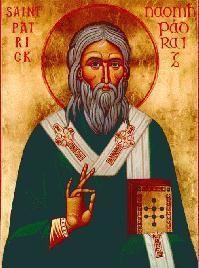 Me levanto hoy, por medio de Poderosa Fuerza: La invocación de la Santísima Trinidad,de Sus Tres Divinas Personas,de confesar la Unidad del Creador de la Creación.Me levanto hoy, por medio de la Fuerza: Del Nacimiento de Jesucristo,Hijo de María, Siempre Virgen.De la Fuerza de Su Bautismo,de la Fuerza de Su Crucifixión y Muerte,de la Fuerza de Su Resurrección y Ascensión,de la Fuerza de Su Venida para el Juicio de la Eternidad.Me levanto hoy, por medio de la Fuerza: del Amor Maternal y Pureza Virginal de María Santísima,Hija de Dios Padre, Madre de Dios Hijo y Esposa de Dios Espíritu Santo.Me levanto hoy, por medio de la Fuerza:del Amor de Querubines, en obediencia de Ángeles, en servicio de Arcángeles;en la esperanza que en la Resurrecciónencuentra recompensa:en Oraciones de Patriarcas,en Palabras de Profetas, en Prédicas de Apóstoles, en la Fe de los Mártiresen la Inocencia de las Santas Vírgenes,en las obras de los hombres de bien.Me levanto hoy, por medio del Poder del Cielo, de la luz del sol, del esplendor del fuego,de la rapidez del rayo, de la ligereza del viento, de la profundidad de los mares,de la estabilidad de la tierra, de la firmeza de la roca.Me levanto hoy, por medio de:la Fuerza de Dios que me conduce, el Poder de Dios que me sostiene, la Sabiduría de Dios que me guía, la Mirada de Dios que me vigila,el Oído de Dios que me escucha,la Palabra de Dios que habla por mí, la Mano de Dios que me guarda,el Sendero de Dios tendido frente a mí, el Escudo de Dios que me protege,las Legiones de Dios para salvarme:de las trampas del demonio,de las tentaciones y vicios,de cualquiera que me desee mal,lejanos y cercanos, solos o en multitud.Yo invoco este día a todas estas Fuerzas, entre mí y el malvado:Contra despiadados poderesque se opongan a mi cuerpo y alma,contra conjuros de falsos profetas, contra las negras leyes de los paganos, contra las falsas leyes de los herejes, contra obras y fetiches de idolatría,contra encantamientos de brujos y hechiceros, contra cualquier conocimiento corruptorde cuerpo y alma.Jesucristo, escúdame hoy: Contra filtros y venenos,contra quemaduras, contra sofocación, contra heridas, de tal forma que pueda recibir recompensa en abundancia.Jesucristo conmigo, Jesucristo delante de mí, Jesucristo detrás de mí, Jesucristo a mi derecha, Jesucristo a mi izquierda, Jesucristo en la anchura, Jesucristo en la longitud, Jesucristo en la altura, Jesucristo en el corazón de todo hombre que piense en mí, Jesucristo en la boca de todo hombre que hable de mí,Jesucristo en todo ojo que me ve,Jesucristo en todo oído que me escucha.Del Señor es la Salvación, de Jesucristo es la Salvación. Tu Salvación, Señor,esté siempre con nosotros.Amén.ORACIÓN AL JUSTO JUEZ 190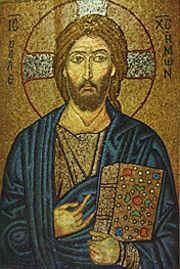 Señor Jesucristo, Divino y Justo Juez de vivos y muertos.  Eterno  Sol  de  Justicia  Encarnado  en  el Casto Vientre de la Virgen María, por la salud del linaje humano. Justo Juez, Creador del Cielo y de la Tierra, y muerto en la Cruz por mi amor:Tú, que fuiste envuelto en un Sudario y puesto en un Sepulcro del que al tercer día Resucitaste, Vencedor de la muerte y del infierno, Justo y Divino Juez,  oye  mis  súplicas  que Te  hago  por                  (nuestro país… y el mundo entero); atiende a mis ruegos,  escucha  mis  peticiones,  y  dales  favorablesordos y perdón a los pecadores, como a la Magdalena y al paralítico de la piscina.Tú Te hiciste invisible a los enemigos. A Tu Voz retrocedieron, cayendo por tierra en el Huerto, los que fueron a aprisionarte. Y cuando expirabas en la Cruz, a Tu Poderosa Voz se estremecieron los orbes. Tú abriste las cárceles a Pedro y lo sacaste de ellas sin ser visto por la guardia de Herodes. Tú salvaste a Dimas, el ladrón arrepentido, y perdonaste a la adúltera.Te suplicamos, Señor Jesús, Justo Juez, que liberes a                (nuestro país… y al mundo entero) de todo enemigo visible e invisible. La Sábana Santa en que fuiste envuelto nos cubra; Tu Sagrada Sombra nos esconda; el Velo que cubrió Tus Ojos, ciegue a los que nos persiguen; y los que nos deseen el mal, ojos tengan y no nos vean; pies tengan, y no nos alcancen; manos tengan, y no nos tienten; oídos, y no nos oigan; lengua tengan, y no nos acusen; y sus labios enmudezcan en los tribunales, cuando intenten per- judicarnos (especialmente a los más pobres, humildes, y excluidos).¡Oh, Jesucristo, Justo y Divino Juez! Favoré- cenos en toda clase de angustias y aflicciones, lances y compromisos, y haz que al invocarte y aclamar   al Imperio de Tu Poderosa y Santa Voz, llamándote en nuestro auxilio, las prisiones se abran, las cadenas y los lazos se rompan, los grillos y las rejas se quiebren, los cuchillos se doblen y toda arma que sea forjada endespacho.contra   de    	(nuestro  país…  y  del  mundoTu Voz Imperiosa serenaba las tempestades, sanaba a los enfermos y resucitaba   a los muertos, como  a  Lázaro  y  al  hijo  de  la  viuda  de  Naim.  El Imperio de Tu Voz ponía en fuga a los demonios, haciéndolos salir de  los cuerpos de  los  poseídos  y daba vista a los ciegos, habla a los mudos, oído a los190  Esta oración es muy eficaz para librarse de enemigos, persecuciones, guerras, prisiones, pestes y toda clase de peligros como lo demuestra la experiencia de más de tres siglos. Con ella los Cristianos recobraron los Lugares Santos, sin que pereciera ni uno solo de los que  rezaban  con  devoción  y  fe  esta  oración.  Esta oración fue encontrada grabada en una plancha de oro en el Monte Calvario; enterrada junto al peñasco en que se fijó la Cruz de nuestro Señor Jesucristo. La descubrió el Príncipe Godofredo Boullón en la guerra que em- prendió contra los mahometanos, para rescatar los Santos  Lugares  de  Jerusalén.  Con  esta  oración,  el citado Príncipe, se hizo invisible en varios encuentros que tuvo con los Turcos, y lo mismo su cristiano ejército. Vencieron a millón y medio de impíos mahometanos, siendo ellos solamente trescientos soldados cristianos.entero) se embote e inutilice.Ni los caballos nos alcancen, ni los espías nos miren  ni  nos  encuentren.  Tu  Sangre  nos  bañe,  Tu Manto nos cubra, Tu Mano nos bendiga, Tu Poder nos oculte, Tu Cruz nos defienda, y sea nuestro Escudo en la vida y en la hora de nuestra muerte.¡Oh! Justo Juez, Hijo del Eterno Padre, Quien con Él y con el Espíritu Santo eres Un Solo Dios Verdadero. ¡Oh! Verbo Divino, hecho Hombre: Yo Te suplico cubras a                (nuestro país… y al mundo entero) con el Manto de la Santísima Trinidad, para que, libres de todos los peligros, glorifiquemos Tu Santo Nombre. Amén.”Por eso  os  digo:  Todo cuanto  pidáis en la oración, creed que ya lo habéis recibido y lo obtendréis.”   (Mc. 11, 24).ROSARIO DE LA LIBERACIÓN 191Se usa el Rosario que tiene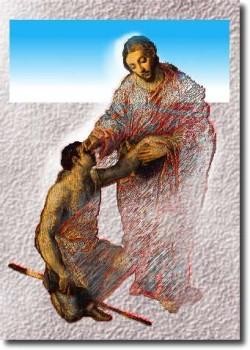 5 Misterios y 10 cuentas en cada Misterio.	Por la Señal de laSanta Cruz...     Creo en Dios, PadreTodopoderoso... (Pág.2).En las cuentas grandes del Padre Nuestro:A.	Cuando se ora por uno mismo se dice:V:	Si Jesús me libera de                 (se nombra la necesidad), seré verdaderamente libre.B.	Cuando se ora por otra persona se dice:V:	Si Jesús libera a                de               , él (ella, nosotros, ellos) será (serán, seremos) verdade- ramente libre (s).En las cuentas pequeñas se repite DIEZ VECES: A.	Cuando se ora por uno mismo se dice:V:  Jesús, ten piedad de mí.R:  Jesús, sáname, Jesús, sálvame, Jesús, libérame.B.	Cuando se ora por otra persona se dice:V:  Jesús, ten piedad de                .R:  Jesús, sana a               , Jesús, salva a               ,Jesús, libera a  	. 192Oración FinalSeñor Jesús, Te pedimos perdón por todos nuestros pecados, y en Tu Nombre rogamos a Dios Padre, que derrame Su Santo Espíritu en nuestros corazones para que, sin temor, demos testimonio de Tu Acción salvadora y liberadora. A través del Rosario de la Liberación Te pedimos, Jesús, que Tu Poder se manifieste en nuestras vidas,  y que realices milagros y prodigios mediante esta potentísima oración de Fe, la cual consiste en la invocación de Tu Santo Nombre.¡Amén!  ¡Aleluya!191  Maïsa Castro, Org. “Oraciones de Poder I”. EditoraRaboni.192   Nótese  que  en  cada  cuenta  del  Rosario  se  dice cuatro veces el Nombre de Jesús, lo cual significa que al finalizar el Rosario de la Liberación se habrá repetido205 veces.ROSARIO DE LA LIBERACIÓN DEL MUNDOSe usa el Rosario que tiene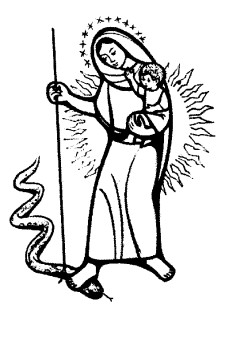 5 Misterios y 10 cuentas en cada Misterio.    Por la Señal de la SantaCruz...     Creo en  Dios, PadreTodopoderoso... (Pág.2).En las cuentas grandes del Padre Nuestro:V:  Si la Inmaculada Concepción libera al mundo de 	 (se  nombra  la  necesidad),  seremos verdaderamente libres.En las cuentas pequeñas se repite DIEZ VECES:V:  María  Inmaculada,  PROTEGE  al  mundo;  MaríaInmaculada, SALVA al mundo.R:  María  Inmaculada,  CONDUCE,  GOBIERNA,  ySANTIFICA al mundo.Al final de cada decena se dice:V:  ¡Oh, María, Sin Pecado Concebida!R:	Ruega por nosotros que recurrimos a Ti, y por los que no recurren a Ti.En las tres últimas cuentas del Rosario se reza:Dios Te Salve, María Santísima, Hija de Dios Padre, Virgen Purísima antes del parto, en Tus Manos encomendamos nuestra FE para que la aumentes, llena eres de Gracia, el Señor está Contigo. Bendita Tú eres entre...Dios Te Salve, María Santísima, Madre de Dios Hijo, Virgen Purísima antes del parto, en Tus Manos encomendamos nuestra ESPERANZA para que la alientes, llena eres de Gracia, el Señor está Contigo. Bendita Tú eres entre...Dios Te Salve, María Santísima, Esposa de Dios Espíritu Santo, Virgen Purísima antes del parto, en Tus Manos encomendamos nuestro AMOR A DIOS Y AL PRÓJIMO para que lo inflames, llena eres de Gracia, el Señor está Contigo. Bendita Tú eres entre...Una Salve a la Santísima Virgen por la conversión de todos nosotros, pecadores:     ¡Dios Te Salve, Reina y Madre!... (Pág. 8).LA ORACIÓN VICTORIOSAPadre que, en Tu Santo Nombre, Jesús, derrame laPlenitud del Espíritu Santo sobre este lugar, espe-	Por la Señal de la Santa Cruz...cialmente  sobre   	ción o país).(nombrar persona, situa-Exorcismo de San AntonioSan Antonio, Portugal - Italia (1195-1231)Aquí está la Cruz  del Señor:¡Huyan, potencias enemigas!¡El León de Judá, descendiente de David, ha vencido! ¡Aleluya!Invocar a los Ángeles¡Querubines y Serafines! ¡Tronos, Dominaciones, Principados, Potestades, Virtudes! ¡Ángeles y Ar- cángeles! Que están distribuidos en Nueve Órdenes y Tres  Jerarquías.  San  Miguel,  San  Gabriel  y  San Rafael Arcángeles y, tú, Ángel Santo de mi Guarda, a quien el Hacedor de todo lo creado me tiene enco- mendado (a), los invoco para que establezcan una muralla de defensa entre el Mal y esta situación a liberar.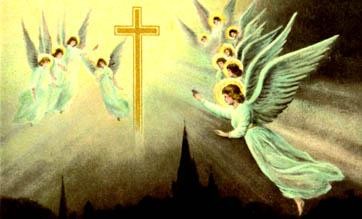 San Miguel Arcángel, defiéndenos en la hora de la batalla; que seas nuestra defensa en contra de la maldad y de las trampas del demonio.-¡Que le reprima Dios! Nosotros humildemente rogamos. Y que puedas tú, ¡oh Príncipe de la Milicia Celestial!, por el Poder de Dios, arrojar al infierno a satanás y a todos los malos espíritus que rondan por el mundo, buscando la ruina de las almas. Amén.Implorar la Presencia de Jesús y de MaríaVirgen  Santísima,  Reina  de  los  Ángeles,  me postro ante Ti, y me entrego como instrumento del Amor de Dios y Te entrego a                (nombrar per- sona, situación o país) para que Tú nos presentes ante Jesús, Tu Hijo muy Amado, y pidas para nosotros lasJesús Resucitado, Jesús Vivo y Presente, Jesús es el Señor ahora y por siempre.Infúndenos, Señor,la Fuerza Poderosa de Tu Resurrección,para que tengamos vida y vida en abundancia.María Inmaculada, Reina de la Liberación, Reina de toda batalla, ruega por todos nosotros. Tú eres la gran Capitana,y por eso a Ti, siempre unidos,nuestra Reina Auxiliadora, entramos en el combate, gritando junto Contigo:¡Cristo Vence!Y de Cristo es la Victoria.(TRES VECES)Pedir la Guía del Espíritu SantoPadre, en el Nombre de Cristo Jesús, Te pido la guía del Espíritu Santo y los dones de revelación que necesito para hacer esta liberación. Que estos dones vengan a mí con paz, serenidad y con signos de confirmación. Y que todo obstáculo que hay en mí para recibirlos, como malos espíritus de: temor, pertur- bación, confusión, distorsión, ansiedad, interferencia o poder mental queden atados para siempre a los pies de la Cruz de Cristo para nunca más volver, sin hacerme daño a mí ni a nadie más. Y que la Plenitud del Espíritu Santo, por Manos de la Santísima Virgen María, llene todo espacio y todo vacío. Amén.ExorcismoSeñor Jesús, que Tu Fuerza y todo Tu Poder caiga sobre esta situación a liberar. Dame, Señor, fe y firmeza para entrar en la liberación... (Se esparce agua bendita). Señor Jesús, Te entrego el combate contra satanás en el día (noche) de hoy: 193gracias de liberación que necesitamos.Espíritu maligno de  	(nombrar el demo-Jesús  Misericordioso,  Tú  que  has  dicho:  “Demodo que todo lo que pidáis al Padre en Mi Nombrenio   que   se   va   a   liberar),   en    	persona, situación o país).(nombraros lo conceda.” (Jn. 15, 16). Con esa fe Le pido al193  Cada espíritu se libera y se ata por separado.†	En el Nombre Santo de Cristo Jesús: ¡FUERA!†	Por el poder de la Sangre del Cordero, que qui- ta el pecado del mundo: ¡FUERA!†	Por el Poder de la Hostia Consagrada: ¡FUERA!†	Por el Poder de Dios Padre: ¡FUERA!†	Por la Fuerza del Espíritu Santo: ¡FUERA!†	Por la Grandeza del Misterio de La Trinidad:¡FUERA!†	Por el Poder Liberador de María Santísima, Pu- ra e Inmaculada: ¡FUERA!Atar el espíritu liberadoPadre, en el Nombre de Jesucristo, Tu Hijo, ataORACIÓN PARA PEDIR EL SELLO DE LA SANGRE DE CRISTOSeñor Jesús, en Tu Nom- bre y con el Poder de Tu Sangre Preciosa sellamos to- da persona, hechos o acon- tecimientos, a través de los cuales el enemigo nos quiera hacer daño.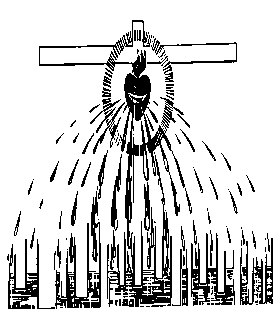 Con el Poder de la San-gre de Jesús sellamos toda potestad destructora: En el aire, en la tierra, en el agua, en el fuego, debajo de la tierra, en las fuerzas destructivas de la naturaleza, en los abismos del infierno, y en el mundo en el cual nos movemos hoy.para  siempre  el  espíritu  de   	(nombrar  eldemonio  que  se  está  liberando)  en   	(nom-Con el Poder de la Sangre de Jesús rompemosbrar persona, situación o país). Que quede atado a los pies de la Cruz de Cristo, para nunca más volver, sin hacerme daño a mí ni a nadie más.Pedir la restauraciónRestaura en mí, Señor, la fortaleza, la energía, el poder y el amor que he perdido en esta liberación. Y que la Plenitud del Espíritu Santo, por Manos de la Santísima Virgen María, llene todo espacio y todo vacío.Atar el espíritu de tropiezoAto todo espíritu de tropiezo u obstáculo, por Manos de la Santísima Virgen María, que el Mal quiera tenderme a mí, a nuestra familia o comunidad, interfiriendo en nuestro hogar sobre actividades, muebles o inmuebles…Que el espíritu de tropiezo quede atado a los pies de la Cruz de Cristo para nunca más volver, sin hacerme daño a mí ni a nadie más. Y que la Plenitud del Espíritu Santo, por Manos de la Santísima Virgen María, llene todo espacio y todo vacío. Amén.Bendición de San Francisco(Cf. Nm. 6, 24-26; Sal. 67, 2)Que el Señor nos bendiga   y nos guarde, nos muestre Su Rostro, tenga Misericordia de nosotros nos mire benignamente y nos conceda la Paz. Amén.toda interferencia y acción del maligno. Te pedimos,Jesús, que envíes a nuestros hogares y lugares detrabajo a la Santísima Virgen, acompañada de San Miguel, San Gabriel, San Rafael y de toda Su Corte de Santos Ángeles.Con el Poder de la Sangre de Jesús sellamos nuestra casa, todos los que la habitan (nombrar a cada una de ellos), las personas que el Señor enviará a ella, así como los alimentos y los bienes que Él generosa- mente nos envía para nuestro sustento.Con el Poder de la Sangre de Jesús sellamos: Tierra, puertas, ventanas, objetos, artefactos eléc- tricos y electrónicos, paredes, pisos, el aire que respiramos, y en fe colocamos un círculo de Su Preciosa Sangre alrededor de toda nuestra familia.Con el Poder de la Sangre de Jesús sellamos los lugares en donde vamos a estar este día, y las personas, empresas o instituciones con quienes vamos a tratar (nombrar a cada una de ellas).Con el Poder de la Sangre de Jesús sellamos nuestro trabajo material y espiritual, los negocios de toda nuestra familia, y los vehículos, las carreteras, los aires, las vías, y cualquier medio de transporte que habremos de utilizar.Con Tu Sangre Preciosa, sellamos los actos, las mentes y los corazones de todos los habitantes y dirigentes de nuestra Patria, a fin de que Tu Paz y Tu Corazón Reinen en ella.Te agradecemos, Señor, por Tu Sangre y por Tu Vida, ya que gracias a Ellas hemos sido salvados, y somos preservados de todo lo malo. Amén.ESPÍRITUS QUE SE PUEDEN LIBERAR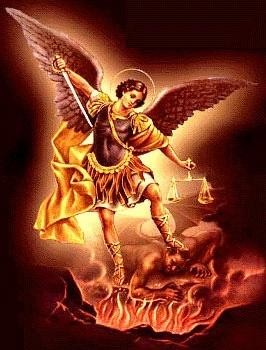 Entes a LiberarLucifer, Satanás, Belcebú, Leviatán, Jezabel, Asmodeo, anticristo, espíritu inmundo, diablo, ser- piente antigua, dragón rojo, príncipe de las tinieblas y de la iniquidad, padre de los mentirosos, demonios, fuerzas del mal, espíritus malignos del aire, caudillos de las tinieblas, poderes enemigos, multitud, legiones satánicas, reuniones, tronos, principados y domina- ciones infernales…Demonios que actúan contra el 1º y 2º Manda- mientos: “Amar a Dios sobre todas  l as  c os as .”   “No tomar el Nombre de Dios en vano”	Dragón rojo del ATEÍSMO y la APOSTASÍA: (Todo tipo de negación de Dios, incredulidad, impiedad, herejías, blasfemias, sacrilegios…)	Fuerzas  del  mal  de  la  SUPERSTICIÓN y  laADIVINACIÓN:  (amuletos,  fetiches,  juegos de azar, cábalas, números de suerte, leída de cartas, manos, horóscopos, caracoles, fumar el tabaco, oráculos…)	Caudillos  de  las  tinieblas  del  OCULTISMO:(Espiritismo, médiums, la ouija, control mental, masonería, sectas secretas, sectas satánicas, sectas de María Lionza, prácticas de vudú, velaciones, brujería,  hechicería, magia negra, magia blanca…)	Serpiente antigua del EGOCENTRISMO: (Ego-latría, egoísmo, vanidad, narcisismo…)	POSESIÓN SATÁNICA: (Que induce a la mal- dad, perversidad, abuso, represión, control, manipulación, esclavitud, tiranía, crueldad, so- breprotección, maleficios, maldiciones, conde-nación,  opresión  de  difuntos  sobre  casas  opersonas…)	Espíritu maligno del MATERIALISMO: (Espíri- tu mundano, consumismo, frivolidad…)Demonios que actúan contra el 5º Mandamiento:“No matar”	Legiones satánicas de la MUERTE: (Que indu- cen al odio, crímenes, homicidios, suicidios, abortos, magnicidios, ecocidio, guerras, masa- cres, torturas, invasiones, accidentes, muertes trágicas, armamentismo, terrorismo, enfer- medades, epidemias, hambre, miseria, cata- clismos, tempestades…)Demonios que actúan contra el 6º y 9º Manda- mientos: “ No  fornic ar .”  “ N o consentir  pensamientos ni deseos impuros”	Multitud de  espíritus inmundos de  la LUJU- RIA: (Que inducen a la fornicación, adulterios, prostitución, pornografía, promiscuidad, viola- ciones, sadismo, masoquismo, homosexualidad, perversión, trata de menores…)Demonios que actúan contra el 7º y 10º Manda- mientos: “ No rob ar.” “No codiciar los bienes ajenos”	Dominaciones infernales de la CODICIA-AVA- RICIA: (Que inducen a hurtos, robos, estafas, fraudes, especulación, explotación laboral, injusticia social, corrupción administrativa, usura, narcotráfico…)Demonios que actúan contra el 8º Mandamiento:“No levantar falsos testimonios ni mentir”	Príncipe de las tinieblas y padre de la MEN- TIRA: (Que induce a todo tipo de engaños, calumnias, falsedades, hipocresía, apariencias, deshonestidad, manipulación, mensajes subli- minales, impunidad, resistencia a la verdad…)Demonios de los Pecados Capitales:	Espíritu  maligno  de  la  IRA:  (Odio,  violencia, venganza, intolerancia, muerte…)	Espíritu  maligno  de  la  SOBERBIA:  (Orgullo, arrogancia, intransigencia, cinismo, desprecio, burla, racismo…)	Espíritu  maligno  de  la  AVARICIA:  (Estafa,fraude,   acaparamiento,   usura,   mezquindad,ambición…)	Espíritu  maligno  de  la  ENVIDIA:  (Crítica, celos, intriga, maquinación, confabulación, adu- lación…)	Espíritu maligno de la LUJURIA: (Fornicación,violación, perversión, concupiscencia, lascivia, pornografía…)	Espíritu maligno de la GULA: (Glotonería, ansia,desenfreno, avidez, insaciabilidad).	Espíritu  maligno  de  la  PEREZA: (Apatía,  pa- sividad, evasión, holgazanería, cansancio cró- nico, mediocridad, tibieza espiritual…)Demonios Interiores:	Espíritu mudo del MIEDO: (Cobardía, pánico, parálisis, terror…)	Espíritu mudo del RESENTIMIENTO: (Rencor,odio).	Espíritu mudo de la CULPABILIDAD: (Vergüen- za, desconfianza, duda).	Espíritu mudo de la INFERIORIDAD:  (Timi- dez, auto-compasión, inseguridad).	Espíritu maligno de la DEPRESIÓN: (Que indu-ce a la tristeza, frustración, fracaso, melan-colía…)	Espíritu maligno de la DIVISIÓN: (Que induce a la dispersión, desintegración, obsesión, de- bilidad mental, psicosis, traumas, espíritu burlón, demencia.…)	Espíritu maligno de la CONFUSIÓN: (Que in-duce al desorden, obnubilación, ceguera espiri- tual, angustia, ansiedad, desesperación, per- turbación, interferencia, extravío de la conciencia del bien y del mal…)	Espíritu maligno de la ADICCIÓN: (Que induceal alcoholismo, tabaquismo, drogadicción, fár- maco-dependencia, apuestas,   vicios,   apegos desordenados…)ORACIÓN PARA DERROTAR LAS OBRAS DE SATANÁS 194¡Oh, Divino Padre Eterno! En unión con Tu Divino Hijo y el Espíritu Santo, y por medio del Corazón Inmaculado de María: Te Suplico que destruyas el poder de Tus peores enemigos, los espíritus malignos.¡Arrójalos a las cavernas más profundas del infierno, y encadénalos allí para siempre! Toma posesión de Tu Reino, pues ha sido creado por Ti Mismo, y muy justamente Te pertenece.Padre Celestial, concédenos el Dominio Reinante del Sagrado Corazón de Jesús y del Inmaculado Corazón de María. Con cada latido de mi corazón y con cada respiro, repito esta Oración, por puro amor a Ti. Amén.ORACIÓN CONTRA LAS TEMPESTADES¡Jesucristo es el Señor yPríncipe de la Paz!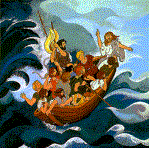 Dios se hizo Hombre y elVerbo se hizo Carne.Cristo Sufrió. Cristo fueCrucificado.Cristo Murió.Cristo Resucitó de entrelos muertos.Cristo Subió a los Cielos, Cristo Triunfó.Cristo Reina, Cristo Impera.Que Cristo nos Protejade todas las tempestades y relámpagos.Cristo ha pasado en medio de estas tormentas en Paz.Y el Verbo se hizo Carne.Con María Santísima, Cristo habita en nosotros. Huyan, espíritus malignos del enemigo, porque el León de la Tribu de Judá,la Raíz de David, ha Triunfado.V:	¡Santo Dios, Santo Fuerte, Santo Inmortal!R:	Misericordia, Señor, líbranos de todo mal. (TRES VECES).194  Imprimatur: Marzo, 1973.   Richard H. Ackerman, Obispo de Covington.ALGUNOS SALMOS Y CÁNTICOS DE LA LITURGIA DE LAS HORAS 195Salmo 95 (94)INVITACIÓN A LA ALABANZA DIVINAAnimaos unos a otros, día tras día,mientras perdura el ‘hoy.’ (Hb. 3, 13)Venid, aclamemos al Señor,demos vítores a la Roca que nos salva; entremos a Su Presencia dándole gracias, aclamándolo con cantos.Porque el Señor es un Dios grande, Soberano de todos los dioses:tiene en Sus Manos las simas de la Tierra,son Suyas las cumbres de los montes. Suyo es el mar, porque Él lo hizo,la tierra firme que modelaron Sus Manos.Venid, postrémonos por tierra,bendiciendo al Señor, Creador nuestro.Porque Él es nuestro Dios, y nosotros Su pueblo,el rebaño que Él guía.Ojalá escuchéis hoy Su Voz:“No endurezcáis el corazón como en Meribá,como el día de Masá en el desierto:cuando vuestros padres Me pusieron a prueba,y  dudaron  de  Mí,  aunque  habían  visto  MisObras.Durante cuarenta añosaquella generación Me repugnó, y dije:„Es un pueblo de corazón extraviado, que no reconoce Mi camino;por eso he jurado en Mi Cóleraque no entrarán en Mi Descanso.‟ ”(El versículo „Gloria al Padre…‟ se dice al final de todos los Salmos y Cánticos.)TE DEUM - HIMNO FINALSeñor, Dios Eterno, alegres Te cantamos, a Ti nuestra alabanza,a Ti, Padre del Cielo, Te aclama la Creación.Postrados ante Ti, los Ángeles Te adoran y cantan sin cesar:195 “Liturgia de Las Horas”, según el Rito Romano.  Edi- torial Regina, Barcelona, España.Santo, Santo, Santo es el Señor, Dios del universo;llenos están el Cielo y la Tierra de Tu Gloria.A Ti, Señor, Te alaba el Coro Celestial de los Após- toles,la multitud de los profetas Te enaltece,y el ejército glorioso de los mártires Te aclama.A Ti la Iglesia santa,por todos los confines extendida,con júbilo Te adora y canta Tu Grandeza:Padre, infinitamente Santo,Hijo Eterno, Unigénito de Dios,Santo Espíritu de Amor y de Consuelo.¡Oh, Cristo!, Tú eres el Rey de la Gloria, Tú, el Hijo y Palabra del Padre,Tú, el Rey de toda la Creación.Tú, para salvar al hombre,tomaste la condición de esclavo en el seno de una Virgen.Tú destruiste la muertey abriste a los creyentes las puertas de la Gloria.Tú vives ahora,Inmortal y Glorioso, en el Reino del Padre.Tú vendrás algún día, como Juez universal.Muéstrate, pues, Amigo y Defensor de los hombres que salvaste.Y recíbelos por siempre allá en Tu Reino, con Tus Santos y elegidos.Salva a Tu pueblo, Señor,y bendice a Tu heredad.Sé su pastor,y guíalos por siempre.Día tras día Te bendeciremosy alabaremos Tu Nombre por siempre jamás.Dígnate, Señor,guardarnos de pecado en este día.Ten piedad de nosotros, Señor, ten piedad de nosotros.Que Tu Misericordia, Señor, venga sobre nosotros, como lo esperamos de Ti.A Ti, Señor, me acojo,no quede yo nunca defraudado.SALMOS PARA LAS SOLEMNIDADES Y FIESTASSalmo 63 (62), 2-9EL ALMA SEDIENTA DE DIOSMadruga por Dios todo el que rechaza las obras de las tinieblas.¡Oh, Dios!, Tú eres mi Dios, por Ti madrugo, mi alma está sedienta de Ti;mi carne tiene ansia de Ti,como tierra reseca, agostada, sin agua.¡Cómo Te contemplaba en el Santuario viendo Tu Fuerza y Tu Gloria!Tu Gracia vale más que la vida,Te alabarán mis labios.Toda mi vida Te bendeciréy alzaré las manos invocándote.Me saciaré de manjares exquisitos, y mis labios Te alabarán jubilosos.En el lecho me acuerdo de Ti y velando medito en Ti, porque fuiste mi auxilio,y a la sombra de Tus Alas canto con júbilo;mi alma está unida a Ti,y Tu Diestra me sostiene.Cántico (Dn. 3, 57-88. 56)TODA LA CREACIÓN ALABE AL SEÑORAlabad al Señor, sus siervos todos. (Ap. 19, 5)Creaturas todas del Señor, bendecid al Señor, ensalzadlo con himnos por los siglos.Ángeles del Señor, bendecid al Señor;cielos, bendecid al Señor.Aguas del espacio, bendecid al Señor;ejércitos del Señor, bendecid al Señor.Sol y luna, bendecid al Señor;astros del cielo, bendecid al Señor.Lluvia y rocío, bendecid al Señor;vientos todos, bendecid al Señor.Fuego y calor, bendecid al Señor;fríos y heladas, bendecid al Señor.Rocíos y nevadas, bendecid al Señor;témpanos y hielos, bendecid al Señor.Escarchas y nieves, bendecid al Señor;noche y día, bendecid al Señor.Luz y tinieblas, bendecid al Señor;rayos y nubes, bendecid al Señor.Bendiga la tierra al Señor,ensálcelo con himnos por los siglos.Montes y cumbres, bendecid al Señor;cuanto germina en la tierra, bendiga al Señor.Manantiales, bendecid al Señor;mares y ríos, bendecid al Señor.Cetáceos y peces, bendecid al Señor;aves del cielo, bendecid al Señor.Fieras y ganados, bendecid al Señor;ensalzadlo con himnos por los siglos.Hijos de los hombres, bendecid al Señor;bendiga Israel al Señor.Sacerdotes del Señor, bendecid al Señor;siervos del Señor, bendecid al SeñorAlmas y espíritus justos, bendecid al Señor;santos y humildes de corazón, bendecid al Señor.Ananías, Azarías y Misael, bendecid al Señor;ensalzadlo con himnos por los siglos.Bendigamos al Padre, al Hijo y al Espíritu Santo, ensalcémoslo con himnos por los siglos.Bendito el Señor en la bóveda del cielo,alabado y glorioso y ensalzado por los siglos.Salmo 149ALEGRÍA DE LOS SANTOSLos hijos de la Iglesia, nuevo pueblo de Dios, se alegran en su Rey, Cristo, el Señor. (Hesiquio)Cantad al Señor un cántico nuevo,resuene Su alabanza en la asamblea de los fieles;que se alegre Israel por su Creador, los hijos de Sión por su Rey.Alabad Su Nombre con danzas, cantadle con tambores y cítaras; porque el Señor ama a Su puebloy adorna con la victoria a los humildes.Que los fieles festejen Su Gloria y canten jubilosos en filas:con vítores a Dios en la bocay espadas de dos filos en las manos:para tomar venganza de los pueblosy aplicar el castigo a las naciones,sujetando a los reyes con argollas, a los nobles con esposas de hierro.Ejecutar la sentencia dictadaes un honor para todos Sus fieles.Cántico (Sb. 9, 1-6. 9-11)DAME, SEÑOR, LA SABIDURÍAOs daré palabras y sabiduría a las que no podrá hacer frente ... ningún adversario vuestro.(Lc. 21, 15)Dios de los padres y Señor de la Misericordia, que con Tu Palabra hiciste todas las cosas, y en Tu Sabiduría formaste al hombre,para que dominase sobre Tus creaturas,y para que rigiese el mundo con santidad y justiciay lo gobernase con rectitud de corazón.Dame la sabiduría asistente de Tu Tronoy no me excluyas del número de Tus siervos, porque siervo Tuyo soy, hijo de Tu sierva, hombre débil y de pocos años,demasiado pequeño para conocer el  juicio y  lasleyes.Pues aunque uno sea perfecto entre los hijos de los hombres,sin la Sabiduría, que procede de Ti, será estimado en nada.Contigo está la Sabiduría conocedora de Tus Obras, que Te asistió cuando hacías el mundo,y que sabe lo que es grato a Tus Ojosy lo que es recto según Tus Preceptos.Mándala de Tus Santos Cielosy de Tu Trono de Gloria envíala para que me asista en mis trabajosy venga yo a saber lo que Te es grato.Porque ella conoce y entiende todas las cosas, y me guiará prudentemente en mis obras,y me guardará en su esplendor.CÁNTICOS DEL NUEVO TESTAMENTO Cántico de Zacarías (Lc. 1, 68-79)EL MESÍAS Y SU PRECURSORBendito sea el Señor, Dios de Israel,porque ha visitado y redimido a Su pueblo,suscitándonos una fuerza de salvación en la Casa de David, Su siervo,según lo había predicho desde antiguo por boca de Sus Santos Profetas.Es la salvación que nos libra de nuestros enemigos y de la mano de todos los que nos odian;ha realizado así la misericordia que tuvo con nues-tros padres,recordando Su Santa Alianzay el juramento que juró a nuestro padre Abraham.Para concedernos que, libres de temor, arrancados de la mano de los enemigos, Le sirvamos con santidad y justicia,en Su Presencia, todos nuestros días.Y a ti, niño, te llamarán profeta del Altísimo, porque irás delante del Señora preparar Sus caminos,anunciando a Su pueblo la salvación,el perdón de sus pecados.Por la entrañable Misericordia de nuestro Dios, nos visitará el Sol que nace de lo alto,para iluminar a los que viven en tiniebla y en sombra de muerte,para guiar nuestros pasos por el camino de la paz.Cántico de Simeón (Lc. 2, 29-32)CRISTO, LUZ DE LAS NACIONES Y  GLORIA DE ISRAELAhora, Señor, según Tu promesa,puedes dejar a tu siervo irse en paz,porque mis ojos han visto a Tu Salvador,a Quien has presentado ante todos los pueblos:Luz para alumbrar a las naciones y Gloria de Tu pueblo Israel.Cántico (Ef. 1, 3-10)EL PLAN DIVINO DE LA SALVACIÓNBendito sea Dios,Padre de nuestro Señor Jesucristo,que nos ha bendecido en la Persona de Cristocon toda clase de bienes espirituales y celestiales.Él nos eligió en la Persona de Cristo, antes de crear el mundo,para que fuésemos consagradose irreprochables ante Él por el amor.Él nos ha destinado en la Persona de Cristo, por pura iniciativa Suya,a ser Sus hijos,para que la Gloria de Su Gracia,que tan generosamente nos ha concedidoen Su querido Hijo, redunde en alabanza Suya.Por este Hijo, por Su Sangre, hemos recibido la redención, el perdón de los pecados.El Tesoro de Su Gracia, Sabiduría y Prudencia ha sido un derroche para con nosotros, dándonos a conocer el misterio de Su Voluntad.Éste es el planque había proyectado realizar por Cristocuando llegase el momento culminante:hacer que todas las cosas tuviesen a Cristo por ca-beza,las del Cielo y las de la Tierra.Y así, actuando como un hombre cualquiera,se rebajó hasta someterse incluso a la muerte y una muerte de Cruz.Por eso Dios lo levantó sobre todoy le concedió el „Nombre-Sobre-Todo-Nombre;‟de modo que al Nombre de Jesús toda rodilla sedobleen el Cielo, en la Tierra, en el abismoy toda lengua proclame:Jesucristo es Señor, para gloria de Dios Padre.Cántico (Col. 1, 12-20)HIMNO A CRISTO, PRIMOGÉNITO DE TODA CRE- ATURA Y PRIMER RESUCITADO DE ENTRE LOS MUERTOSDamos gracias a Dios Padre,que nos ha hecho capaces de compartirla herencia del pueblo santo en la luz.Él nos ha sacado del dominio de las tinieblas,y nos ha trasladado al Reino de Su Hijo querido,por cuya Sangre hemos recibido la redención, el perdón de los pecados.Él es Imagen de Dios invisible, Primogénito de toda creatura;pues por medio de Él fueron creadas todas las co- sas:celestes y terrestres, visibles e invisibles, Tronos, Dominaciones, Principados, Potestades; todo fue creado por Él y para Él.Él es anterior a todo, y todo se mantiene en Él.Él es también la Cabeza del Cuerpo de la Iglesia.Él  es  el  Principio,  el  Primogénito  de  entre  los muertos,y así es el Primero en todo.Porque en Él quiso Dios que residiera toda Plenitud.Y por Él quiso reconciliar consigo todas las cosas:haciendo la paz por la Sangre de Su Cruzcon todos los seres, así del cielo como de la tierra.Cántico (Flp. 2, 6-11)CRISTO,  SIERVO  DE  DIOS,  EN  SU  MISTERIO PASCUALCristo, a pesar de su condición Divina,no hizo alarde de su categoría de Dios,al contrario, se anonadó a Sí Mismo, y tomó la condición de esclavo, pasando por uno de tantos.Cántico (1 Pe. 2, 21-24)PASIÓN  VOLUNTARIA  DE  CRISTO,  SIERVO  DE DIOSCristo padeció por nosotros, dejándonos un ejemplopara que sigamos Sus Huellas.Él no cometió pecadoni encontraron engaño en Su Boca;cuando Le insultaban,no devolvía el insulto;en Su Pasión no profería amenazas;al contrario,se ponía en manos del que juzga justamente.Cargado con nuestros pecados subió al leño, para que, muertos al pecado,vivamos para la justicia.Sus Heridas nos han curado.Ahora se estableció la Salud y el Poderío, y el Reinado de nuestro Dios,y la Potestad de Su Cristo;porque fue precipitadoel acusador de nuestros hermanos,el que los acusaba ante nuestro Dios día y noche.Ellos le vencieron en virtud de la Sangre del Cordero y por la palabra del testimonio que dieron,y no amaron tanto su vida que temieran la muerte.Por esto, estad alegres, Cielos, y los que moráis en sus tiendas.Cántico (Ap. 4, 11; 5, 9-10. 12)HIMNO A DIOS CREADOREres digno, Señor Dios nuestro, de recibir la gloria, el honor y el poder,porque Tú has creado el universo;porque por Tu Voluntad lo que no existía fue cre- ado.Eres digno de tomar el Libro y abrir sus sellos, porque fuiste degolladoy por Tu Sangre compraste para Dioshombres de toda raza, lengua, pueblo y nación;y has hecho de ellos para nuestro Dios un reino de sacerdotesy reinan sobre la Tierra.Digno es el Cordero degolladode recibir el Poder, la Riqueza y la Sabiduría,la Fuerza y el Honor, la Gloria y la Alabanza.Cántico (Ap. 11, 17-18; 12, 10-12)EL JUICIO DE DIOSGracias Te damos, Señor Dios Omnipotente, el que Eres y el que Eras,porque has asumido el gran Poder y comenzaste a Reinar.Se encolerizaron las naciones, llegó Tu Cólera,y el tiempo de que sean juzgados los muertos,y de dar el galardón a Tus siervos, los profetas, y a los santos y a los que temen Tu Nombre,y a los pequeños y a los grandes,y de arruinar a los que arruinaron la Tierra.Cántico (Ap. 15, 3-4)CANTO DE LOS VENCEDORESGrandes y maravillosas son Tus Obras, Señor, Dios Omnipotente,justos y verdaderos Tus caminos,¡oh, Rey de los siglos!¿Quién no temerá, Señor,y glorificará Tu Nombre?Porque Tú solo eres Santo,porque vendrán todas las nacionesy se postrarán en Tu acatamiento,porque Tus Juicios se hicieron manifiestos.Cántico (Cf. Ap. 19, 1-7)LAS BODAS DEL CORDEROAleluya.La Salvación y la Gloria y el Poder son de nuestroDios.Porque Sus Juicios son verdaderos y justos.Aleluya.Alabad al Señor, Sus siervos todos.Los que Le teméis, pequeños y grandes.Aleluya.Porque Reina el Señor, nuestro Dios, Dueño de to-do.Alegrémonos y gocemos y démosle gracias.Aleluya.Llegó la Boda del Cordero.Su esposa se ha embellecido.R. Aleluya, (aleluya).DEVOCIÓN A LAS ALMAS DEL PURGATORIO 196ROSARIO DE LOS 50 RÉQUIEM 197Se usa el Rosario que tiene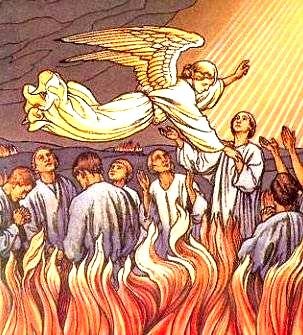 5 Misterios y 10 cuentasen cada Misterio.	Por la Señal de laSanta Cruz...     Creo  en  Dios,  Pa- dre...  (Pág. 2).Oración Inicial¡Padre Eterno, Soberano Dios! Te suplicamos, que en el Juicio que hagas a las almas de las personas ya difuntas, en particular las más necesitadas y las de nuestra mayor obligación, las juzgues con Mise- ricordia. Que las penas que merecen por sus culpas sean  perdonadas  por  los  Méritos  de  la  Pasión  y Muerte de Tu Hijo. Te pedimos, Señor, que envíes a Tus Ángeles a sacar del Purgatorio a las almas de nuestros ancestros, por quienes es nuestra intención rogarte. Te pedimos que las lleves pronto a Tu Gloria y lo que falte para satisfacer sus culpas, se los perdones por los Méritos de la Dolorosa Pasión de Tu Hijo, nuestro Redentor Jesucristo. Te rogamos tam- bién,  Creador  Misericordioso,  no  seas  en  nuestro juicio riguroso, no nos dejes caer en la tentación y líbranos de todo mal. Amén.1ª DecenaQue Dios las salve, fieles almas cristianas, y a todas les dé descanso, Aquél, que Es verdadera Paz, Jesucristo, Hijo de Dios Vivo, el Cual nació de la Inmaculada y Santa, Virgen María, por nuestra salud y la de todo el mundo, y las redimió a ustedes con Su Preciosa Sangre. Él les dé Su Bendición, y nos libre y resucite a todos en el Día Santo de la Resurrección y Juicio  Final,  haciéndonos  de  la  compañía  de  Sus Santos  y  Ángeles,  con  gozo,  para  siempre  jamás. Amén.En las cuentas grandes del Padre Nuestro:     Padre Nuestro y Avemaría.En las cuentas pequeñas se repite DIEZ VECES:V:	Dales, Señor, el Descanso Eterno.R:	Y brille para ellas la Luz perpetua. (En la últimainvocación se añade): Descansen en Paz. Amén.Al final de cada Decena se dice:V:	¡Almas Santas, Almas Pacientes! Rueguen a Dios por nosotros.R:	Que nosotros rogaremos por ustedes, para queDios las lleve a la Gloria.2ª DecenaSan Agustín de Hipona, hoy Argelia (354-430)Dulcísimo Jesús mío, que por Redimir al mundo quisiste nacer, ser circuncidado, despreciado por los judíos, vendido por el traidor Judas con beso de falsa paz; atado con cuerdas y llevado al Suplicio, como Inocente Cordero; presentado ante los tribunales de Anás, Caifás, Herodes y Pilato; escupido y acusado con falsos testimonios; abofeteado y cargado de difama- ciones; desgarrado con azotes y coronado de espinas; golpeado  con  caña  y  cubierto  el  Rostro  con  una púrpura, por burla; desnudado ofensivamente y cla- vado en la Cruz; levantado en ella y puesto entre ladrones como uno de ellos, dándote a beber hiel y vinagre, y herido el Costado con lanza:Libra, Señor, por tantos y tan amarguísimos Dolores como has padecido por nosotros a las Almas del Purgatorio de las penas en que están. Llévalas a descansar a Tu Santísima Gloria y sálvanos a todos, por  los  Méritos  de  Tu  Sagrada  Pasión  y  por  Tu Muerte de Cruz, de las penas del infierno para que seamos capaces de  entrar  en la posesión de  aquel Reino a donde llevaste al buen ladrón que fue crucificado Contigo. Tú,  que Vives y  Reinas con  el Padre y el Espíritu Santo, por los siglos de los siglos. Amén.     Padre Nuestro y Avemaría.     Dales, Señor, el Descanso Eterno. Y brille…V:	¡Almas Santas, Almas Pacientes! Rueguen a Dios por nosotros.R:	Que nosotros rogaremos por ustedes, para queDios las lleve a la Gloria.3ª Decena196 “Ramillete de Divinas Flores”, 1910.197   Plegaria de la Iglesia Católica por los muertos.Acuérdate, Señor, Dios nuestro, de las Almas de nuestros padres, abuelos, tíos, primos, amigos y bienhechores,  y  de  todas  las  Almas  de  los  fielesdifuntos, que por ellas hacemos esta conmemoración; además, las de todos los cristianos que murieron confesando nuestra Santa Fe y que están padeciendo por  las  culpas  ocasionadas por  la  fragilidad  de  su carne.  Que  les  sea  dada  la  salud  eterna  por  los Méritos de Tu muy Amado Hijo, que por ellas padeció; que gocen del refrigerio de Su Preciosa Sangre. Dales el alivio a sus penas, por el Agua que salió de Su Costado para que, consoladas, gocen de Tu perpetua Luz y eterna Paz, para que Te alaben en unión con todos  los  justos  que  están  gloriosos  en  Tu  Reino. Amén.     Padre Nuestro y Avemaría.     Dales, Señor, el Descanso Eterno. Y brille…V:  ¡Almas Santas, Almas Pacientes! …4ª DecenaPadre Eterno, por Jesucristo, Tu Divino Hijo, por el Amor con que se hizo Hombre para padecer por el hombre,  por  los  Merecimientos  de  Su  Santísima Pasión y Muerte, por el inmenso Dolor con que los Padeció y Derramó Su Sangre Preciosa por todo el género humano: Yo Te suplico y ruego, saques de las penas del Purgatorio a las almas de mi mayor obligación;  a  las  de  mis  confesores  que  me  han ayudado con buenos consejos; a las de mis amigos que me han hecho el bien; a las de mis enemigos que me han hecho mal, que yo los perdono, Señor, para que Tú a mí me perdones. Y Te suplico que gocen de la vida eterna para honra y gloria Tuya. Amén.     Padre Nuestro y Avemaría.     Dales, Señor, el Descanso Eterno. Y brille…V:  ¡Almas Santas, Almas Pacientes! …5ª Decena¡Señor Jesús! Hijo Verdadero del Eterno Padre, Hijo Verdadero de la Virgen María. Nuestro Señor Jesucristo, Verdadero Remedio de todos los peca- dores, pues con el Precio de Tu Sangre y por los Méritos de Tu Vida, Pasión y Muerte, nos ganaste la Vida Eterna para gozar de Ti en la Gloria:Te ruego, Buen Jesús, por los Sufrimientos que, en el Santo Árbol de la Cruz padeciste por mí y por todos los pecadores, mayormente en aquella hora en que Tu Alma salió de Tu Santísimo y Destrozado Cuerpo,  yo  Te  ruego,  mi  Dulce  Jesús,  tengas  Mi-sericordia  de  la  mía,  cuando  de  esta  vida  salga. Pésame, Señor, de haberte ofendido. En Tus Manos, Señor, encomiendo mi alma, como Creador, Redentor y Glorificador mío. Amén.     Padre Nuestro y Avemaría.     Dales, Señor, el Descanso Eterno. Y brille…V:  ¡Almas Santas, Almas Pacientes! …Oración:Dios Redentor, Jesucristo, que nos dejaste las Señales de Tu Pasión en la Sábana Santa, en la cual fue envuelto Tu Cuerpo Santísimo, cuando por José de Arimatea fue bajado de la Cruz: Concédenos Pia- dosísimo  Señor,  que  por  Tu  Muerte  y  Sepultura seamos llevados a la gloria de la Resurrección, junto con todas las Almas del Purgatorio. Tú, que Vives y Reinas con Dios Padre, en Unidad del Espíritu Santo, por todos los siglos de los siglo. Amén.Sufragio:Señor Jesucristo, Creador, Redentor y único Remedio de las almas del Purgatorio, pues Tu infinito Amor Te hizo venir a dar la Vida por redimirnos para que gocemos de Tu Gloria: Humildemente Te ofre- cemos  estas  oraciones  y  súplicas,  unidas  a  Tus Méritos, y a modo de sufragio, para que Te sirvas sacar   del   Purgatorio  las   almas   de                   y, y si no lo han de menester, las ofrecemospor aquellas Almas que allí estuviesen y que fuere para mayor honra y gloria de Tu Divina Majestad. Y ya que por sus pecados justamente están afligidas, sean por Tu gran Misericordia perdonadas, pues vale más Tu Preciosa Sangre que sus culpas, pueden más Tus Méritos, que sus penas. Y a Ti, Sacratísima Madre de Dios, Te pedimos como Madre, Abogada y Esperanza nuestra, intercedas por estas almas y hagas que se vea lograda Tu Poderosa Intercesión, para honra y gloria Tuya. Y a ustedes, benditas Almas del Pur- gatorio, les pedimos que rueguen a Dios nos dé la perseverancia  final  en  la  oración  y  en  las  buenas obras. Amén.V:	Su Alma y las Almas de todos los fieles difuntos, por la Misericordia de Dios, descansen en paz.R:  Amén.Una Salve a la Santísima Virgen por las Almas delPurgatorio:     ¡Dios Te Salve, Reina y Madre!... (Pág. 8).NOVENA DE LAS BENDITAS ALMAS DEL PURGATORIO(Basada en las Siete Palabras de Jesús en La Cruz)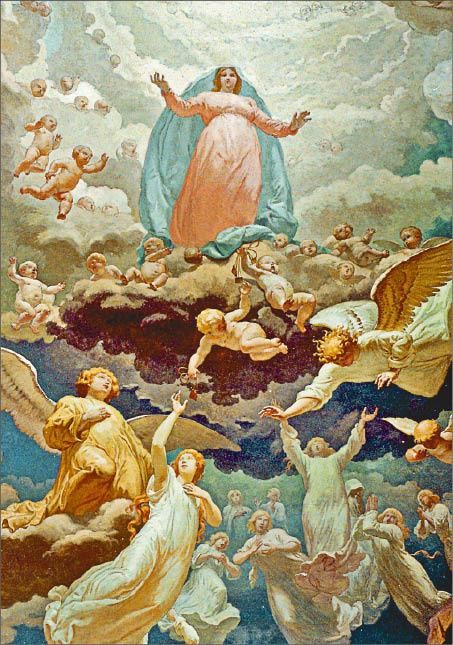 “… Muchos  se encuentran en el Purgatorio, con la certeza de estar salvados para siempre, pero todavía en  el  sufrimiento purificador, en  una posesión de Dios que no es plena ni perfecta…  y son ayudados por vuestras oraciones a liberarse de aquellas humanas imperfecciones, que les impiden entrar en el gozo eterno del Paraíso.” 198     La Novena comienza con el rezo del SantoRosario a la Virgen (Pág. 2).Oración InicialDios y Señor mío, Amorosísimo Salvador y Redentor de las Almas que para sacarlas de la dura esclavitud  del  demonio,  y  restituirlas  al  feliz  y dichoso  estado  de  Tu  Amistad  y  de  Tu  Gracia, tomando la condición de esclavo, quisiste tan afren- tosamente Morir Clavado en una Cruz, en medio de dos ladrones, y entre tantos cadáveres sepultados en el Monte Calvario. Atiende Compasivo a los clamores y suspiros que desde la penosa cárcel del Purgatorio, dan las Almas por el tormento que padecen.Te ruego que en esta Novena, las saques por Tu infinita Bondad y Misericordia de la infelicidad de tan duro calabozo, y las lleves al descanso y delicias de la Gloria. Por todas, Señor, Te pido, pero especialmente por las más desamparadas y olvidadas de los mortales, por aquellas cuyos cuerpos están olvidados en los cementerios de todo el mundo. Y Te suplico, Señor,198  R.P.  Stéfano  Gobbi,  „A  los Sacerdotes,  hijos  pre-dilectos de la Santísima Virgen‟.humildemente, nos saques también a todos los hu- manos de la tiranía a la que nos esclaviza el estado de pecado mortal, y nos concedas lo eficaz de Tu Gracia para que nunca nos apartemos de Tu Divina Voluntad. Amén.DÍA PRIMERODulcísimo Salvador de las Almas que para faci- litarles la difícil subida a la Gloria, con tantas ansias y fatigas quisiste subir con el peso de la Cruz, desde la Calle de la Amargura a lo alto del Monte Calvario: Haz, Misericordiosísimo Señor, por aquel mar inmenso de Lágrimas que derramó Tu Santísima Madre al verte así, tan destrozado y agobiado, que suban las Almas del Purgatorio, desde lo amargo de las penas que padecen, a lo dulce y suave del Monte Santo de la Gloria.Y a los que con ansias y fatigas, andamos por los valles de este mundo cargados con el peso del pecado, subamos con verdadero dolor y lágrimas al monte de la penitencia. Que merezcamos conseguir, Señor, del raudal inmenso de Tu Misericordia,  lo que Te pedimos en esta Novena, si es para mayor honra y gloria Tuya, y salvación de nuestras Almas. Amén.Oración FinalAmorosísimo Redentor de las Almas, por los Méritos infinitos de Tu Sagrada Pasión y Muerte, por los Méritos de Tu Santísima Madre y por los de todos los Santos, especialmente por los méritos de Santa Helena en el hallazgo de la Santa Cruz, compadécete, Señor, de los dolores, tormentos y penas de las Almas del Purgatorio, especialmente de aquellas por quienes hacemos esta Novena,Compadécete también de los que viven en pecado mortal, y de todos nosotros para que hallando por medio de un verdadero arrepentimiento, el infinito Tesoro de Tu Divina Gracia, que tantas veces hemos perdido por culpa del pecado, podamos bendecirte y alabarte por toda la eternidad de la Gloria. Amén.LAMENTOS DE LAS ALMAS DEL PURGATORIOOigan, mortales piadosos, y ayúdennos a alcanzar:R:	Que Dios las saque de penas y las lleve a descansar.¡Oh! Ustedes, caminantes, deténganse a escuchar, bastará sólo el oírnos para mover su piedad;hoy pide nuestra aflicciónque quieran cooperar.R:	Que Dios las saque de penas y las lleve a descansar.No hay dolor, tormento y pena, martirio, cruz, ni aflicciónque aún lleguen a ser muestrade nuestra menor pasión; sólo alivia nuestras penas esperar en el Amor.R:	Que Dios las saque de penasy las lleve a descansar.Aquí estoy en Purgatorio de fuego y llama, encendido, siendo mi mayor tormentola ausencia del Dios querido;padezco sin merecerlo que no puedo obtener.R:	Que Dios las saque de penas y las lleve a descansar.¡Ay, de mí! ¡Ay, Dios Certero!¡Ay, llama que purifica!¡Ay, bien merecido fuego!¡Ay, conciencia siempre viva!¡Ay, justicia que no cesa!¡Ay! ¿Cuándo se ha de acabar?R:	Que Dios las saque de penasy las lleve a descansar.¡Ay, pecado, lo que cuestas!No imaginé tu fiereza, pues con tal tormento pago lo que juzgué ligereza. Cielo, piedad, baste el velo,¿cuándo el día ha de llegar?R:	Que Dios las saque de penasy las lleve a descansar.Todo lo que aquí padezco es justo santo y debido, pues no se purga con menos haber a un Dios ofendido.¡Ay, que pude no ofenderte!¡Ay, que no hay más que esperar!R:	Que Dios las saque de penas y las lleve a descansar.Padres, hermanos, amigos,¿dónde está la caridad? Favorecen a un extrañoy, ¿para mí no hay piedad?¡Ea! Venga una limosna,siquiera sólo el rogar.R:	Que Dios las saque de penas y las lleve a descansar.Hijo ingrato que paseas tan ricamente vestidoy a causa de mis sudoresdescansas en tanto olvido: Mira a tu padre penando, y le puedes remediar.R:	Que Dios las saque de penasy las lleve a descansar.Quizá en ti no será impuesto, sí, obligación de justicia;por no cumplir testamento, aquí estoy por tu desidia. Abre los ojos, despierta, paga haciendo acelerar:R:	Que Dios las saque de penas y las lleve a descansar.Hermanos en Jesucristo, que oyen estos Suspiros,si quieren pueden sacarnosde estos velados retiros. A la Virgen y a los Santos pídanles quieran mediar.R:	Que Dios las saque de penasy las lleve a descansar.De Getsemaní, en el Huerto, Sangre Suda el Redentor, contemplando, de estas penas, su gran tormento y rigor,y al Padre Eterno Le ofrece,Su Dolorosa Pasión.R:	Que Dios las saque de penasy las lleve a descansar.En vista de tal piedad, no te olvides, ¡oh, mortal!, de este pío camposanto, cementerio del lugar. Sigue, pues, la cofradíaque tierna te insta a clamar.R:	Que Dios las saque de penas y las lleve a descansar.Atiende y mira, Cristiano, que en aquellos cementerios, tal vez tus padres y deudos esperan de ti el remedio. Sufragios y sacrificioste suplican sin cesar.R:	Que Dios las saque de penas y las lleve a descansar.Fieles Cristianos y amigos, den crédito a estos Lamentos; obren bien, fuera el mal;para huir de estos tormentos, socorro, piedad, alivio concluimos con gritar:R:	Que Dios las saque de penasy las lleve a descansar.DÍA SEGUNDO(Dicha la Oración Inicial se Considera el 2º Día)Piadosísimo, Señor, tan Liberal y Benigno para con las Almas, que para tener siempre abiertas Tus Divinas Manos para el socorro de sus necesidades, quisiste ser Clavado de Manos y Pies en el Leño Sagrado de la Cruz.Por aquel dolor que experimentó el Corazón de Tu Santísima Madre al oír los golpes y martillazos de los  clavos  que  traspasaban  Tus  Sagradas  Manos  y Pies: Te suplicamos, Señor, extiendas compasivo el infinito Tesoro de la Sangre de Tus Divinas Manos para alivio y socorro de la gran necesidad que por falta de sufragios, padecen las Almas del Purgatorio.Y a los que de pies y manos estamos esclavos en los errores del pecado, danos, Señor, la Mano de Tu Gracia, para que mediante nuestra penitencia, se mitigue la dureza de Tus Clavos. Concédenos lo que Te pedimos en esta Novena, si es para mayor honra y gloria Tuya y salvación de nuestras Almas. Amén.     La Novena concluye con la Oración Final y los Lamentos de las Almas del Purgatorio.DÍA TERCERO(Dicha la Oración Inicial se Considera el 3º Día)Misericordiosísimo, Señor, tan inclinado al per- dón de las Almas que exaltado en la Cruz, Mediador entre Dios y los hombres, para alcanzarnos la absolución de las ofensas cometidas contra Ti, la PRIMERA PALABRA pronunciada por Tus Labios  fuede perdón para los que Te Crucificaron: “Padre, per- dónales, porque no saben lo que  hacen.” (Lc. 23,34).Por el dolor grande que padeció Tu Santísima Madre, al pie de la Cruz, al oír las burlas, mofas y ofensas que contra Tu Divina Persona proferían las lenguas de los judíos: Te suplico, Señor, absuelvas a las Almas del Purgatorio del resto de la pena que, por sus pecados, deben pagar en el Purgatorio.Y a los que, mortalmente han despreciado Tu Divina Persona con su indiferencia o rechazo: Haz, Señor, que con verdadero dolor y lágrimas, la primera palabra que pronuncien sus labios sea para pedirte el perdón de sus pecados. Y para lograr lo que deseamos conseguir con esta Novena que acertemos, Señor, a pedirte sólo lo que sea para mayor honra y gloria Tuya y provecho de nuestras Almas. Amén.     La Novena concluye con la Oración Final y los Lamentos de las Almas del Purgatorio.DÍA CUARTO(Dicha la Oración Inicial se Considera el 4º Día)Rey Supremo, Señor de los Cielos y Tierra, tan Compasivo con los dolores y sufrimientos de las Almas que al ver desde el majestuoso Trono de la Cruz, toda la tribulación y angustia que con tanta resignación padecía por sus pecados el buen ladrón en el patíbulo de la cruz, la SEGUNDA PALABRA que pronunciaste fue prometerle la dicha y felicidad de Tu Compañía en el Cielo: “Yo te aseguro: Hoy estarás Conmigo en elParaíso.” (Lc. 23, 43).Por el profundo dolor que sintió Tu Madre al pie de la Cruz al ver teñido de rojo por Tu Divina Sangre, Su Manto Sagrado: Te pido, Señor, Te acuerdes de las Almas del Purgatorio para que en vista de la paciencia y resignación con que sufren esos dolores y penas, las lleves a gozar las delicias de Tu Compañía en la Gloria.Y a los que por nuestros pecados merecemos padecer de las penas eternas danos, Señor, como a Dimas contrición y lágrimas de verdadera penitencia. Concédenos lo que Te pedimos en esta Novena, si ha de ser para gozar de Tu Compañía por toda la eternidad en el Paraíso de la Gloria. Amén.     La Novena concluye con la Oración Final y los Lamentos de las Almas del Purgatorio.DÍA QUINTO(Dicha la Oración Inicial se Considera el 5º Día)Divino Consolador de las Almas, que al con- templar desde el patíbulo de la Cruz la profunda tristeza que padeciera Tu Amabilísima Madre, fal- tándole Tú, único Consuelo, Gozo, Descanso y Alivio de Sus Penas, antes de apartarse de Tu Vista  por la Muerte, la TERCERA PALABRA que profirió Tu Santa Boca fue encomendarla a la custodia de Tu amado discípulo Juan, para que Le sirviese de alivio en Sus Dolores y consuelo en Sus Aflicciones: “Mujer, ahítienes a Tu hijo.” (Jn. 19, 26).Por el cruento Dolor que sintió el Corazón de esta Soberana Señora, al ver que se Le cambiaba al Maestro por el discípulo, al Creador por la criatura, al Hombre-Dios por el puro hombre: Te suplico, Piadosísimo Señor que, en vista de la más intensa de las penas, y del gran desconsuelo que por verse ausentes de Ti, padecen Tus queridas Almas del Purgatorio, las consueles con la alegría de gozar de Tu Vida por eternidades en el Cielo.Y a los que para gozar de las delicias de las criaturas, voluntariamente se apartan de Ti por el pecado haz que, con verdadero dolor, aflicción y pena, lloren amargamente Tu ausencia. Déjalos a la pro- tección y amparo de Tu Soberana Madre, para lograr lo que Te pedimos en esta Novena, si ha de ser para verte por toda la eternidad de la Gloria. Amén.     La Novena concluye con la Oración Final y los Lamentos de las Almas del Purgatorio.DÍA SEXTO(Dicha la Oración Inicial se Considera el 6ª Día)Divino Asilo y Amparo de las Almas, que colgando en el Leño de la Cruz, combatido por fortísimos dolores, tormentos y penas por espacio de tres horas, al verte tan olvidado y desamparado, sin consuelo, alivio, ni socorro de la Tierra ni del Cielo, en medio de tanto Dolor, Te quejaste al Eterno Padre en la CUARTA PALABRA diciéndole: “¡Dios Mío, Dios Mío!¿Por qué Me has abandonado?” (Mt. 27, 46).Por el gran Dolor que sintió Tu Santa Madre al ver que aunque tan cerca de Ti, no podía aliviar Tus Penas: Consuela, socorre y ampara, Piadosísimo Señor, a las Almas del Purgatorio, ya que por verse tan olvidadas y desamparadas de los mortales, se quejan de los tormentos y penas del Purgatorio.Y a los que por nuestras culpas merecemos ser olvidados de Ti, asístenos, Señor, y ampáranos para que con la ayuda y socorro de Tu Gracia, lloremos amargamente nuestros pecados. Que alcancemos, Señor, el asilo de Tu Divina Misericordia y logremos lo que Te pedimos en esta Novena, si ha de ser para mayor gloria Tuya, y salvación de nuestras Almas. Amén.     La Novena concluye con la Oración Final y los Lamentos de las Almas del Purgatorio.DÍA SÉPTIMO(Dicha la Oración Inicial se Considera el 7º Día)Omnipotente y Soberano Señor, tan ansioso por el bien y la salud de las Almas, que al ver desde la altura de la Cruz, el desprecio que habrían de hacer los mortales a la eficaz Medicina de Tu Preciosísima Sangre, para el recobro de la salud perdida, ma- nifestaste al mundo en la QUINTA PALABRA que profirieron Tus Sagrados Labios, la ardiente sed de salvación que Te afligía: “Tengo sed.” (Jn. 19, 28).Por el gran dolor que sintió Tu Santísima Madre al ver la crueldad de los verdugos que en vez de agua Te dieron a beber hiel y vinagre: Te suplico, Señor, apagues con el refrigerio de Tu Divina Sangre la sed grande que padecen las Almas del Purgatorio, por los ardores de las voraces llamas en las que se purifican.Te pido también por nosotros, que enfermos por el pecado, hemos menospreciado ese Remedio eficaz para el recobro de nuestra salud: Haz, Señor, que verdaderamente arrepentidos, enmendemos nuestras culpas mediante la penitencia, para que se encienda más y más en nosotros la sed de nuestra salvación. Que merezcamos conseguir de Tu Divina Misericordia, lo que Te pedimos en esta Novena, si ha de ser para beber las saludables aguas de la Vida Eterna. Amén.     La Novena concluye con la Oración Final y los Lamentos de las Almas del Purgatorio.DÍA  OCTAVO(Dicha la Oración Inicial se Considera el 8º Día)Benignísimo Padre y Redentor de las Almas, que habiendo satisfecho de todo rigor de Justicia al Eterno Padre con el Precio infinito de Tu Divina Sangre, derramada en el Árbol de la Cruz; y como elhombre no podía satisfacer la deuda que por su culpa contrajo, exclamaste diciendo en la SEXTA PALA- BRA: “Todo está cumplido.”  (Jn. 19, 30). Porque ni había más que satisfacer, ni tenías más que padecer. Por el Dolor grande que sintió Tu Santísima Madre al verte Llagado de Pies a Cabeza en la Agonía de la Cruz: Haz, Misericordiosísimo Señor, que satisfecha ya Tu Divina Justicia, con el valor de los sufragios y sacrificios que Te ofrece la piedad cristiana, dejen ya de  padecer  las  Almas  del  Purgatorio  todos  sus dolores, tormentos y penas.Y a los que hemos sido mortalmente gravados con la deuda del pecado: Haz, Piadosísimo Señor, que con el valor de Tu Gracia podamos satisfacer la deuda en la tabla de la penitencia. Que logremos, Señor, de Tu Divina  Misericordia,  lo  que  Te  pedimos  en  esta Novena, si ha de ser para mayor gloria Tuya, y satisfacción de nuestros pecados. Amén.     La Novena concluye con la Oración Final y los Lamentos de las Almas del Purgatorio.DÍA NOVENO(Dicha la Oración Inicial se Considera el 9º Día)Divino Glorificador de las Almas que concluidos los Dolores, Tormentos y Penas de la Cruz, estando ya para expirar y en Agonía de Muerte, esforzando la Voz,  dijiste  en  la  SÉPTIMA  y  última  PALABRA: “Padre, en Tus Manos  pongo Mi Espíritu,” (Lc. 23,46).  Y   después,   cuando   inclinaste   la   Cabeza   yexpiraste, Te manifestaste en el Seno de Abraham,para glorificar con Tu Divina Presencia a las Almas delPurgatorio. Por el Dolor de los Dolores que penetró el Corazón de Tu Soberana Madre al ver apagada la Luz de Tus Ojos con la Muerte: Te encomendamos, Señor, las Almas del Purgatorio para que, concluidos y acabados ya sus dolores, tormentos y penas, las recibas en Tus Manos y las lleves a contemplarte  por toda la eternidad en el Cielo.Y a los que tantas veces han intentado quitarse la vida por sus culpas: Haz, Piadosísimo Señor, que verdaderamente arrepentidos, digan en la hora de la muerte: -“Padre,  en Tus Manos  pongo Mi Espíritu.” Que logremos, Señor, lo que Te pedimos en esta Novena, si ha de ser para mayor gloria Tuya, y salvación de nuestras Almas. Amén.     La Novena concluye con la Oración Final y los Lamentos de las Almas del Purgatorio.EL PADRE NUESTRO POR LAS ALMAS DEL PURGATORIOSanta Matilde, Alemania (1241-1299)Padre Nuestro que estás en el Cielo. Te ruego Eterno y Misericordioso Padre: Perdona a las Almas del Purgatorio que Tú Mismo has acogido como criaturas Tuyas, si ellas no Te han amado, Te han rechazado o no Te han rendido el honor que Te es debido. En expiación, Te ofrezco todo el Amor y la Bondad de Tu Hijo Amado, Jesucristo.Santificado sea Tu Nombre. Te ruego Eterno y Misericordioso Padre: Perdona a las Almas del Pur- gatorio que no han glorificado Tu Santo Nombre y que con frecuencia Lo han pronunciado indignamente y con ligereza. En expiación, Te ofrezco todas las ense- ñanzas con las cuales Tu Hijo Amado, Jesucristo, ha glorificado en esta Tierra Tu Santo Nombre.Venga a nosotros Tu Reino. Te ruego Eterno y Misericordioso Padre: Perdona a las Almas del Pur- gatorio que no han deseado con amor ardiente Tu Santo Reino. En expiación, Te ofrezco el poderoso Deseo de Tu Hijo Amado, Jesucristo, que todos sea- mos asumidos en Tu Santo Reino.Hágase Tu Voluntad en la Tierra como en el Cielo. Te ruego Eterno y Misericordioso Padre: Per- dona  a  las  Almas  del  Purgatorio  que  no  se  han sometido a Tu Santa Voluntad y que muchas veces han actuado según su querer. En expiación, Te ofrezco el Corazón Manso y Humilde de Tu Hijo Amado, Jesu- cristo y Su gran Sumisión.Danos hoy nuestro pan de cada día, y per- dona nuestras ofensas como nosotros perdonamos a los que nos ofenden. Te  ruego  Eterno  y  Miseri- cordioso Padre: Perdona a las Almas del Purgatorio su pesada abundancia de culpas, cuando no han amado a sus enemigos y no han querido perdonar. En expiación, Te ofrezco las Palabras de Tu Hijo Amado, Jesu- cristo, sobre la Cruz: “Padre,  perdónales, porque nosaben lo que hacen.” (Lc. 23, 34).No nos dejes caer en la tentación. Te ruego Eterno y Misericordioso Padre: Perdona a las Almas del Purgatorio que no han opuesto alguna resistencia en las grandes tentaciones, cediendo a las seduc- ciones del maligno. En expiación, Te ofrezco la Obe- diencia, los Trabajos agotadores y todo el Sufri- miento y Muerte de Tu Hijo Amado, Jesucristo.Líbranos del mal. Te ruego Eterno y Misericor- dioso Padre: Perdona a las Almas del Purgatorio y llévalas  junto  a  Tu  Hijo  Amado,  Jesucristo,  en  el Reino de Tu Gloria, donde Tú vives por siempre. AménORACIONES PARA LA CONFESIÓN 199Oración para antes del Examen de ConcienciaSeñor mío, Jesucristo, aquí tienes rendido (a) a Tus Pies a este (a) ingrato (a) pecador (a), rebelde hasta ahora a Tu beneficios y lla- mamientos.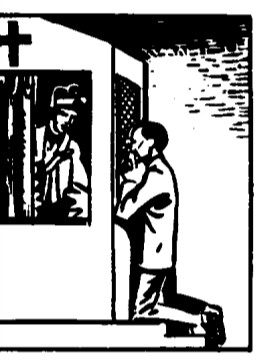 Yo vengo a Ti como po- bre al Rico, como miserable al Misericordioso, como enfermo al Médico, como hambriento alPan de Vida, como sediento a la Fuente de Agua Viva,como reo al Juez de Vivos y Muertos, y como pecador a mi Dios y Redentor. Favoréceme, compadécete de mí, cura mis heridas, satisface mi hambre, juzga mi causa   con   Misericordia   y   dame   señales   de   mi salvación.Jesús, Hijo de Dios Vivo, ten Misericordia de mí, pues es cosa imposible para Ti no perdonar al pecador. Devuélveme a Tu Gracia, recíbeme en Tu Amistad, no mires a mi miseria, sino a Tu Misericordia. Haz Tú, Señor, como Quien Eres, aunque yo no acierte a proceder como mereces.Dame, Dios mío, lágrimas de verdadera peni- tencia con que me pese de haberte ofendido y sienta dolor de todos mis pecados. Ablanda esta alma empedernida, enciende mi tibio corazón, endereza mis pasos, santifica mis pensamientos, refrena mis sentidos y encamina mi vida para que de aquí en adelante Te agrade, pues hasta aquí tanto Te he ofendido. Amén.EXAMEN DE CONCIENCIA1º Mandamiento“Amar a Dios sobre todas las cosas”	Si ha negado o dudado pertinazmente en alguna cosa de la fe, pronunciándolo con la boca o con el corazón.	Si no siente bien de Dios y de Su Divina Pro- videncia.	Si ha desesperado de su salvación, creyendo obstinadamente que no se puede enmendar, por su mala costumbre de pecar.199 “Ramillete de Divinas Flores”, 1910.	Si ha dicho alguna blasfemia de Dios o de sus Santos, como: „maldición‟, „reniego…‟ „por mi vi- da‟, „no creo o descreo‟.	Si  se indignó contra Dios o murmuró de SuProvidencia,  por  los  trabajos  que  le  envía,deseándose la muerte con ese despecho y no agradeciéndole la vida que le da.	Si  ha  tentado  a  Dios  queriendo  milagros  orevelaciones por curiosidad y no para que fueraDios alabado en ellos.	Si ignora la doctrina cristiana y los misterios de la fe, que es necesario que sepa para salvarse.	Si no ha enseñado la fe a sus hijos, alumnos ofeligreses.	Si ha recibido, estando en pecado mortal, elCuerpo  y  la  Sangre  de  nuestro  Señor  Je- sucristo.	Si no ha recibido los Sacramentos por Pascua de Resurrección.	Si  ha  quebrantado  algún  voto hecho a  Dios, nuestro Señor, en materia grave.	Si ha creído buenos y malos agüeros o cábalas.	Si consultó o enseñó cosas supersticiosas, comoechar suertes con habas y naipes, creyendo que lo que saliere es verdad.	Si  trae  consigo  amuletos,  anillos  o  figuras supersticiosas, creyendo que los que las llevan no morirán de repente o tendrán buena suerte.	Si ha tenido pacto con el demonio, implícito oexplícito.	Si ha invocado al demonio, advirtiendo lo quehacía, para que le ayudase en algún problema.	Si  tiene  o  ha  leído  libros  que  hablan  desatanismo,  ocultismo,  brujería,  y  no  los  ha desechado de sí.2º Mandamiento“No tomar el Nombre de Dios en vano”	Primeramente, si ha jurado con mentira o en duda  de  si  era  verdad  o  no,  aunque  sea  en burla. 200	Si juró alguna cosa con ánimo de no cumplirla.	Si juró vengarse en cosa grave con ánimo de cumplirlo, cometió dos pecados mortales.	Si no cumplió lo que juró o hizo voto.	Si juró en falso en aras de la justicia, siendolegítimamente preguntado.200  Adviértase, que todos los juramentos de cualquier manera que sea, pertenecen a una misma especie, y asíno hay que decir: „Juré  por la Cruz, por Dios, por mialma,  por  San  Pedro…‟  porque  siempre  en  estosjuramentos es invocada la misma Divinidad.	Si ha aconsejado o inducido a otro, en juicio o fuera de él, a que jurara en falso y el daño que de ahí se siguió.	Si quebró el juramento que hizo de hacer bien su oficio, de guardar empréstitos (anticipos, hipotecas, garantías, respaldos), contratos u otros, siendo juez, abogado, gobernante, servidor público, fiscal o comerciante.	Si  juró  cometer  algún  pecado  mortal,  con resolución de ejecutarlo; si no o realizó es juramento con mentira.3º Mandamiento“Santificar las fiestas”	Si no ha oído Misa los domingos y fiestas que manda la Iglesia o si se puso en peligro de perderla toda o gran parte de ella.	Si ha estado hablando o en distracción gran parte de la Misa.	Si fue causa de que otros no oyesen la Misa o parte notable de ella; diga cuántas fueron las personas.	Si ha dejado de rezar teniendo beneficio.	Si no ha guardado el ayuno y la abstinencia, teniendo más de veintiún años.	Si ha dejado de rezar.4º Mandamiento“Honrar a padre y madre”	Si  afligió  a  sus  padres  diciéndoles  palabras injuriosas o hizo burla de ellos o de sus culpas.	Si los ha provocado, respondiéndoles con ira o amenazándoles, levantándoles el brazo para ponerles las manos o se las puso.	Si no los socorrió en sus necesidades, trabajosy enfermedades, les echó maldiciones o mur- muró de ellos.	Si  los  ha  negado  por  sus  padres,  avergon- zándose de ser su hijo.	Si les tiene demasiado temor, que por no darles disgusto,  falta  a  la  obligación  que  debe  a Cristo.	Si  ha  cumplido  el  testamento  que  dejó  olegados.	También los padres pecan mortalmente, si con notable descuido no cuidan de sus hijos, no sólo en cuanto al sustento material, sino en la salvación de sus almas, dejándolos que vivan licenciosamente en vicios y por no disgustarlos hacen que no lo vean.	Si les impiden violentamente el estado virtuoso que quieren  elegir,  forzándolos a  que tomen otro camino.	Si el marido o la mujer ha negado la comida o el vestido a su cónyuge, pudiendo.	Si  el  marido  o  la  mujer  se  dicen  palabrasinjuriosas  o  afrentosas  o  se  han  perdido  el respeto con palabras graves.5º Mandamiento“No matar”	Peca mortalmente en este mandamiento, el que con odio aspira mal grave al prójimo, deseán- dole la muerte o la ruina, en sus propiedades, en la honra y en los bienes espirituales.	Si le quitó el habla al prójimo, y no le saludacuando lo encuentra.	Si le ha echado maldiciones de corazón.	Si le afligió con insultos y palabras de menos- precio en su presencia.	Si murmuró gravemente de sus costumbres o de su familia, diciéndolas u oyéndolas de buena gana.	Si  ha  deseado  vengarse  o  lo  amenazó  demuerte.	Si ha tenido satisfacción atrasada de las ven-ganzas pasadas o que ha deseado hacer.	Si  ha  cometido homicidio,  asesinato  o  aten-tados contra la vida de  otros por su propia mano o mediante sicario.	Si ha autorizado o practicado torturas; si hapromovido la guerra, invasiones, guerrillas.	Si  aconsejó  el  aborto  antes  o  después  deprocreado el feto.	Si  estando  preñada,  con  ánimo  de  echar  lacriatura, saltaba, corría, tomaba peso grande sobre sí u otras cosas.	Si ha practicado o realizado el aborto.	Si  acostumbra  a  fumar,  embriagarse  o  nar-cotizarse,  perjudicando  la  salud  con  malos hábitos.	Si  ha  participado en  la  producción  o  distri- bución de drogas.	Si se ha puesto en evidente peligro de perder la vida o la honra o la vida de los demás sin causa justa.	Si ha atentado contra su propia vida.	En este mandamiento se pueden acusar tam- bién los médicos, cirujanos, farmaceutas, de la culpa que pueden haber tenido en la muerte de los pacientes a quienes han tratado.6º Mandamiento“No fornicar”	Si  ha  tenido  relaciones  sexuales  fuera  del matrimonio.	Si ha cometido adulterio.	Si ha cometido alguna sodomía o bestialidad, actos sexuales contra natura, incesto, homo- sexualidad, lesbianismo, violación, masoquismo, sadismo, seducción de menores.	Si ha ido a lugares de prostitución.	Si ha leído, visto o participado en la edición y distribución de material pornográfico.7º Mandamiento“No robar”	Si ha hurtado o hecho daño notable en pro- piedades ajenas, diga cuánto y qué daño.	Si  ha  ido  tomando  cosas  ajenas,  que  juntasvengan a ser cantidad notable y materia de pecado mortal.	Si ha tenido ánimo y propósito deliberado dehurtar y de tener cosa ajena y de valor, diga cuántas veces, y si por no restituirlo ha padecido mucho daño  el  dueño  o  su  familia, como quiebra, cárcel, enfermedad o perder la vivienda; hay obligación de restituir.	Si engañó comprando o vendiendo a terceros,encubriendo fallas o inconvenientes ocultos esenciales de lo que se vende.	Si ha cometido robo, atraco, fraude, estafa, chantaje, extorsión.	Si ha prestado dinero a usura o con intereses sobre intereses.	Si  ha  vendido  con  ganancias especulativas o cobrado honorarios abusivos.	Si no ha pagado a los empleados u obreros su trabajo o les ha pagado salarios de explo- tación.	Si no ha cumplido el testamento y legados deque se encargó.	Si  goza  de  beneficios  o  rentas  habidos  porcorrupción.	Si encubrió en su propia casa el hurto.	Si siendo administrador negoció con el dinero de otro.	Si ganando sueldo o salario, no realizó su tra- bajo como debía.	Si ha pedido ayudas, no teniendo necesidad o se  ha  quedado  con  la  que  le  han  dado  para otros.	Si  se ha jugado el sueldo en apuestas o ha jugado con ventajas, ganando con naipes arma- dos u otros engaños.	En todo lo dicho, se examine si ha tenido deseode hacer eso o si lo autorizó, consintió, aprobó, no impidió con obligación de ello o manifestó el daño ajeno.8º Mandamiento 201“No levantar falsos testimonios ni mentir”	Si en juicio o fuera de él ha levantado algún testimonio falso.	Si siendo preguntado legítimamente, dejó de decir lo que sabía o se escondió para no decir su parte, siendo necesario para evitar algún mal notable.	Si ha mentido, difamado, calumniado o desa-creditado a personas, a través de la prensa u otros medios en materia grave; y si para algo de esto ha ayudado, aconsejado o inducido a otros.	Si ha publicado faltas graves, sea con mentira o con verdad, de donde haya resultado daño en la honra.	Si ha juzgado temerariamente de otros en cosagrave, sin fundamento bastante. 	Si oyó al que murmuraba mostrando gusto enoírle, por saber faltas de sus hermanos.Pecados contra el Espíritu Santo	Desconfiar de la salvación.	Presunción de salvarse por méritos propios.	Resistencia a la verdad.	Obstinación en el pecado.	Tener envidia de las gracias que Dios hace a los demás.	Falta de arrepentimiento final.Pecados que Claman al Cielo	Homicidio voluntario.	El aborto.	Pecado sensual contra la naturaleza.	Opresión de los pobres.	No pagar el salario justo a quien trabaja.Oración para antes de ConfesarseSeñor, Dios Todopoderoso, que deseas la sal- vación  de  las  almas,  y  no  quieres  la  muerte  del pecador, sino que se convierta y viva: Yo Te suplico humildemente, por las oraciones y merecimientos de todos los Santos, Ángeles, Arcángeles, Profetas, Patriarcas, Apóstoles, Mártires, Confesores y Vír- genes, y por la intercesión de la Virgen María, Reina201   Los  dos  últimos  mandamientos,  y  lo  que  hay  de grave en los siete pecados capitales, queda com- prendido en lo dicho.del Cielo, Madre de Tu Unigénito Hijo y Señora mía, me des espíritu de compunción y lágrimas de corazón, para que perfectamente conozca y llore mis pecados, y con humildad, devoción y claridad me acuse de ellos, y haga penitencia y entera satisfacción de todos. Y por  medio  de  Tu  infinita  Misericordia,  por  los Méritos, Pasión y Muerte de Tu Hijo y Señor mío, Jesucristo, alcance remisión eterna y perdón de todas mis culpas y pecados. Amén.Acto de ContriciónMe pesa, Señor, de haberte ofendido, por Tu Bondad  infinita. Me  pesa de  tener tan poca disposición para confesar mis culpas; me pesa de cuantos pecados he cometido en toda mi vida pasada, con los que he quebrantado Tu Santa Ley, apar- tándome de Tu Divina Voluntad y me pesa de que no pese más.Yo propongo, Señor, en cuanto a mí fuere, enmendarme de todos y de huir de las ocasiones de ofenderte. Yo Te suplico, que me des la gracia para confesarme debidamente, aceptes esta mi confesión, y suplas todas las faltas que en ella hiciere, para mayor bien mío y gloria Tuya. Amén.Oración para Después de haberse ConfesadoDios Creador, Dios Salvador, Dios Glorifica- dor, Justo Juez de vivos y muertos, por Tus Méritos tan infinitos y por los de Tu Santísima Madre, la siempre Virgen María, y de todos los Santos, que Te sea agradable esta Con- fesión que he hecho y la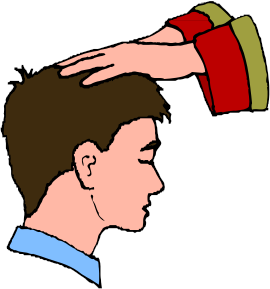 aceptes en Tu Gracia. Y lo que a ella hubiere faltadopor mi fragilidad, poca memoria y poca contrición, me lo perdones, que yo de mi parte deseo que sea muy cumplida, para llegar en gracia a recibirte dignamente. Confío en Tu Misericordia y en el Amor que me tienes, que he de quedar enteramente absuelto (a), para que no me sirva de mayor pena y condenación.Te doy gracias por haberme librado la vida y de haberme confesado y arrepentido. Dame Tu Gracia para que nunca Te ofenda. En Tus Manos, Señor, encomiendo mi alma, mira por ella como cosa Tuya, ya que la creaste para que Te alabe aquí y en Tu Reino. Amén.Salmo 51 (50)CONFESIÓN DEL PECADOR ARREPENTIDO 202Misericordia, Dios mío, por Tu Bondad;por Tu inmensa Compasión borra mi culpa;lava del todo mi delito,limpia mi pecado.Pues yo reconozco mi culpa,tengo siempre presente mi pecado:Contra Ti, contra Ti solo pequé, cometí la maldad que aborreces.En la sentencia tendrás razón,en el Juicio brillará Tu Rectitud; mira, que en la culpa nací, pecador me concibió mi madre.Te gusta un corazón sincero,y en mi interior me inculcas Sabiduría; rocíame con el hisopo: Quedaré limpio; lávame: Quedaré más blanco que la nieve.Hazme oír el gozo y la alegría,que se alegren los huesos quebrantados;aparta de mi pecado Tu Vista, borra en mí toda culpa.¡Oh, Dios!, crea en mí un corazón puro, renuévame por dentro con Espíritu firme; no me arrojes lejos de Tu Rostro,no me quites Tu Santo Espíritu.Devuélveme la alegría de Tu Salvación, afiánzame con Espíritu generoso; enseñaré a los malvados Tus Caminos, los pecadores volverán a Ti.Líbrame de la sangre, ¡oh, Dios, Dios salvador mío!,y cantará mi lengua Tu Justicia.Señor, me abrirás los labios,y mi boca proclamará Tu alabanza.Los sacrificios no Te satisfacen;si Te ofreciera un holocausto, no lo querrías. Mi sacrificio es un espíritu quebrantado:un corazón quebrantado y humilladoTú no lo desprecias.Señor, por Tu Bondad, favorece a Sión, reconstruye las murallas de Jerusalén: Entonces aceptarás los sacrificios rituales, ofrendas y holocaustos,sobre Tu Altar se inmolarán novillos.202 “Liturgia de Las Horas”, según el Rito Romano.  Edi- torial Regina, Barcelona, España.ORACIONES PARA LA HORA DE LA MUERTEQUE MUERO PORQUE NO MUEROSanta Teresa de Ávila, España (1515-1582)Vivo sin vivir en mí,y tan alta vida espero, que muero porque no muero.¡Ay, qué larga es esta vida!,¡qué duros estos destierros!, esta cárcel, estos hierrosen que el alma está metida.Sólo esperar la salidame causa un dolor tan fiero, que muero porque no muero.Mira que el amor es fuerte; vida no me seas molesta, mira que sólo me resta para ganarte, perderte.Venga ya la dulce muerte,el morir venga ligero,que muero porque no muero.Por Una Santa MuerteCreador y Padre mío, Te pido la más importante de todas Tus Gracias: La perseverancia final y una muerte santa. Por corta o larga que haya sido la vida que me has dado, concédeme vivirla, desde ahora y terminarla en Tu Santo Amor.Que yo muera como los Santos Patriarcas, de- jando, sin tristeza, este valle de lágrimas, para ir a gozar del descanso en mi verdadera Patria. Que yo muera como el glorioso San José, acompañado (a) de Jesús y de María, pronunciando estos Nombres dul- císimos, que espero bendecir por toda la eternidad.Que yo muera como la Virgen Inmaculada: En el amor más puro y con el deseo de unirme al Único Objeto de mis amores; que yo muera como Jesús en la Cruz, plenamente identificado con la Voluntad del Padre, hecho holocausto por amor.Jesús, Muerto por mí, concédeme la gracia de morir en un acto de perfecto amor hacia Ti. Santa María, Madre de Dios, ruega por mí, ahora, y en la hora de mi muerte. Glorioso San José, alcánzame que muera con la muerte de los justos. Amén.Aceptación de la Muerte¡Oh, Dios, Padre mío! Señor de la Vida y de la Muerte, que con decreto inmutable en justo castigo de nuestras culpas, has establecido que todos los hombres hayan de morir: Mírame aquí, postrado (a) delante de Ti. Aborrezco de todo corazón mis culpas pasadas, por las que he merecido mil veces la muerte, que ahora acepto para expiarlas y para obedecer a Tu Santa Voluntad.Gustosamente moriré, Señor, en el tiempo, en el lugar y del modo que Tú quieras; y hasta entonces, aprovecharé  los  días  de  vida  que  me  queden  para luchar contra mis defectos y crecer en Tu Amor, para romper los lazos que atan mi corazón a las criaturas, para preparar mi alma a comparecer en Tu Presencia, y desde ahora me abandono sin reservas en los brazos de Tu Paternal Providencia.Señor,  Dios  mío,  ya  desde  ahora,  acepto  de buena voluntad, como venida de Tu Mano, cualquier género de muerte que quieras enviarme.V:	Jesús, José y María.R:	Les doy el corazón y el alma mía.V:	Jesús, José y María.R:	Asístanme en mi última agonía.V:	Jesús, José y María.R:	Expire en paz, con ustedes, el alma mía.ORACIONES PARA AYUDAR A BIEN MORIR 203Para la Hora de laMuerteLa Paz de Jesucristo mi Redentor, la virtud de Su Pasión Santísima y la Bendición  de  la  SiempreVirgen María, Reina de los Serafines y Madre de lospecadores y de todos los Santos y Santas; la guarda de los Ángeles, juntamente con los sufragios y oraciones de todos los escogidos, sean en mi defensa contra todos los enemigos visibles e invisibles en la hora de mi muerte. Amén.¡Jesús, Jesús, Jesús! Señor mío, me pesa de haberte  ofendido.  En  Tus  Manos  encomiendo  mi203 “Ramillete de Divinas Flores”, 1910. Estas oraciones podrán decirlas hombres y mujeres seglares, porque muchas veces no se halla sacerdote que las diga.espíritu. Amo a mi Dios, espero en mi Dios, creo en mi Dios. Me pesa en el alma haberle ofendido, por Quien Él Es. Me resigno en Su Divina Misericordia. ¡Jesús, Jesús, Jesús! Que seas mi compañía. Amén.Dios mío,  con  la  voluntad que padezco por  Ti estos dolores y desconsuelos, quisiera tener mil vidas para ofrecértelas por Tu Amor. Ésta que tengo, Te la ofrezco por los Sufrimientos que por mí padeciste. Ampárame, Señor, en la hora de mi muerte, para que no se pierda mi alma, pues Te costó la Vida el rescatarla.Otra Súplica del Alma al CreadorCreador mío, que me creaste para servirte y adorarte: Creo Tu Verdad, temo Tu Justicia, espero en Tu Misericordia, amo Tu Bondad y aborrezco mi malicia y pecados, por ser Tú Quien Eres y porque Te amo sobre todas las cosas, mírame, Señor, como Redentor, pues yo Te miro ya como redimido (a) por Tu Sangre Preciosa. Amén.Versos para Bien MorirISeñor, Dios mío, yo soy aquel (aquella) a quien Tú creaste con Tu Paternal Bondad y Omnipotencia, por Ti Mismo y para Ti Mismo: Líbrame del abismo y confusión de mis enemigos.  En el Nombre del Padre, y del Hijo, y del Espíritu Santo. Amén.IISeñor mío Jesucristo, yo soy aquel (aquella) pecador (ra), a quien redimiste del enemigo por Tu ignominiosa Pasión e inocente Muerte: Así, Tú solo, Señor mío, tienes Poder y Señorío sobre mí como criatura Tuya. En el Nombre de la Santísima Trinidad,  Dios Padre  Creador, Dios  Hijo  Redentor  y  DiosEspíritu Santo Glorificador. Amén.IIISeñor, Dios mío, yo soy aquel (aquella) a quien puedes salvar, según el Abismo Insondable de Tu Misericordia: Mi Buen Jesús, líbrame como hechura del  Padre.  Jesús  me  ampare,  Jesús  me  defienda, Jesús me acompañe hasta mi última agonía. Gloria al Padre, gloria al Hijo y gloria al Espíritu Santo por todos los siglos. Amén.OraciónDios mío, que en tener Misericordia de los hombres y en Perdonar muestras Tu Omnipotencia, Túpuedes  más  Perdonar  que  yo  pecar:  Resplandezca ahora en mí el atributo de Tu Poder y de Tu Misericordia Infinita. Perdóname todas mis maldades.Dios mío, que diste muestras de que yo viva con estas palabras: “No quiero  la muerte  del pecador, sino que se arrepienta y viva.” A Ti me convierto para que mi alma viva Contigo, que Eres Vida Eterna. Tú, Señor, que dijiste: “Cualquiera  que me llamare en medio de la tribulación, Yo le oiré y libraré.” A Ti,  Señor,  llamo  en  medio  de  esta  tribulación  y angustia de muerte: Óyeme, Señor, líbrame y cúm- pleme Tu Palabra, por Tu infinita Bondad y Mise- ricordia, pues Tu Palabra no puede fallar.Por los Padecimientos de Jesucristo¡Oh, Dulcísimo y Aman- tísimo, Señor y Redentor mío,   Jesucristo,   Hijo   de Dios Vivo, que por salvarme a mí, pecador (ra), Te hicis- te Hombre, Padeciste tan- tos  trabajos,  Te  ofreciste en la Cruz y Moriste en ella, cercado de angustias!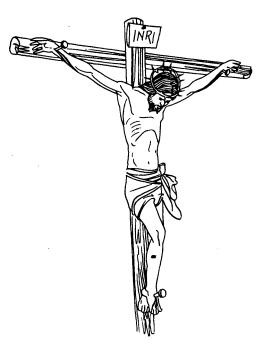 Yo Te suplico, por esta Santísima Cruz, por los azotes que padeciste por mí, por las deshonras, por las mofas, por los clavos, por la lanzada en el Corazón, por la corona de espinas y por el Valor de Tu Sangre Preciosa, tengas Misericordia de mí, pecador (a), y me perdones todas mis faltas, me des Tu Divino Amor, Tu Gracia y Tu Gloria. AménOración al Ángel de la Guarda¡Oh, Ángel de Dios, y espíritu bienaventurado, príncipe noble, Ángel de mi Guarda!, doy a Dios, nues- tro Señor, gracias por el cuidado que has tenido de mí,  por  los  males de  que me  has  librado  y  por  el amor   con   que   me   has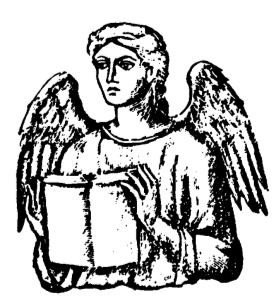 guardado sin merecerlo: Te ruego, Ángel mío, me perdones lo mal que he correspondido a tus santas inspiraciones, lo que a mí mucho me pesa.Ahora, Santo Ángel, de nuevo me encomiendo a ti: Te ruego que me defiendas de todas las ase- chanzas  del  enemigo.  Líbrame,  consuélame en  esta hora y recibe mi alma. Acompáñala, no la dejes hasta presentarla a Dios, que te la entregó en custodia para que saliendo en paz, descanse en el Señor. Amén.ORACIONES ÚTILES AL MORIBUNDOHistoriaHace muchos siglos vivía un Papa en Roma que había cometido muchísimas faltas y se sentía abru- mado por sus culpas. En cierta ocasión sucedió que Dios, Nuestro Señor, permitió que este Papa cayese gravemente enfermo sin remedio. Cuando el paciente sintió  que  ya  se  acercaba  la  hora  terrible  de  la muerte, mandó llamar a todos los Cardenales, Obispos, y demás personas bien instruidas. Entonces el Papa moribundo les habló así: -“¡Mis queridos amigos! ¿Quéconsuelo me pueden dar ahora que me voy a morir yparece que merezco la condenación eterna por mismúltiples pecados?” Por algunos momentos nadie se atrevió a contestarle a esta pregunta. Entonces, unode los presentes, llamado Juan, le replicó diciéndole:-“¿Padre, por qué dudas de la Misericordia de Dios?” Y el moribundo le respondió diciendo: -“¿Qué consuelo me pueden dar en esta hora que me voy a morir, y temo ser condenado por mis pecados?” Y Juan le contestó así: -“Voy a rezar Tres Oraciones por tu beneficio; espero en Dios que esta lectura le dará consuelo. También espero que por este medio, su alma obtendrá la Misericordia de Dios”. Ya no pudo hablar más el Papa moribundo. Luego, el Padre Juan se arrodilló con todos los presentes y rezaron el Padre Nuestro, añadiendo las siguientes oraciones:     Padre Nuestro.1ª Oración¡Señor Jesucristo! Siendo Tú, el Hijo de Dios, y también el Hijo de la Santísima Virgen María, Eres Dios y Hombre Verdadero. Abrumado de gran temor has Sudado Sangre en el Huerto de los Olivos para darnos la paz. Sabemos también, que ofreciste todos Tus Sufrimientos a Dios, Tu Padre Celestial, por nosotros y por la salvación de este pobre moribundo               . No obstante, si por culpa de sus pecados, él merece  ser castigado con la condenación eterna, Te suplicamos que perdones todas sus culpas. ¡Oh, Padre Eterno! Te lo pedimos por Jesucristo, Nuestro Señor, Tu muy Amado Hijo, que Vive y Reina Contigo, y con el Espíritu Santo ahora y por siempre. Amén.2ª Oración¡Señor Jesucristo! Humildemente muriendo en la Cruz por nosotros, sometiste Tu Propia Voluntad completamente a la Voluntad de Tu Padre Celestial, para traernos la paz. También has ofrecido Tu Santa Muerte al Eterno Padre en rescate de                (esta persona)  y  para  ocultar  de  la  Vista  del  Padre  elcastigo merecido por sus pecados. ¡Oh, Padre Eterno! Escúchanos y perdónale, Te suplicamos. Te lo pedimos por Tu Único Hijo,  Nuestro Señor Jesucristo, que Vive y Reina ahora y siempre Contigo, en Unidad del Espíritu Santo, por los siglos de los siglos. Amén.3ª Oración¡Señor Jesucristo! Después de haber guardado silencio,  hablaste  por  la   boca  de  los  Profetas, diciendo: -“Os he atraído hacía Mí, a través del Eterno Amor.” Este mismo Amor Te ha traído del Cielo al Seno Virginal de María Santísima. Después, has  venido  a  este  valle  de  lágrimas,  al  mundo indigente. Este mismo Amor, Jesús mío, Te detuvo en este  mundo  terrestre  por  33  años.  Además,  pararubricar este tremendo Amor, has entregado Tu Sacratísimo Cuerpo como Manjar Verdadero. Y como Bebida Verdadera, Tu Preciosísima Sangre. Aún, como si todo esto fuese poco, mi Buen Jesús, nos diste otras  señales  de  Tu  gran  Amor.  Es  decir,  has permitido ser detenido y llevado preso. Durante Tu Sagrada  Pasión  fuiste  arrastrado  de   tribunal  a tribunal  y  de  un  juez  al  otro.  Además,  Te  has sometido a ser condenado a muerte, a morir en la Cruz y a ser sepultado. Todo esto lo has hecho para demostrar Tu profundo Amor hacia nosotros. Ha- biendo Resucitado al tercer día, apareciste a Tu Santísima Madre y a todos los Santos Apóstoles. Luego, manifestando Tu inmenso Amor, ¡oh, Dulce Salvador!, has Subido al Cielo por virtud de Tu propia Omnipotencia. Y estás sentado a la Diestra de Tu Padre Celestial, el Dios Eterno. A continuación, ¡oh, Jesús!, demostrando Tu Infinito Amor, has enviado al Espíritu Santo para encender los corazones de los Apóstoles y de todos los que creen y esperan en Ti. Por estos signos de Amor Eterno, confiadamente esperamos alcanzar de Tu Bondad todo género de Gracia. ¡Oh, Buen Jesús!, abre el Cielo el día de hoy a este pobre moribundo               . Perdona todos sus pecados, y llévalo al Reino de Tu Padre Celestial para que goce felizmente Contigo, ahora y por siempre. Amén.Continuación de la HistoriaEntretanto, el Papa moribundo falleció, pero el Padre Juan perseveró rezando estas Oraciones hasta la tercera hora. Súbitamente, el alma del Papa difunto apareció en forma corporal ante los ojos del Padre, que todavía continuaba orando. El rostro del alma resplandecía como el sol y su vestidura era tan limpia y blanca como la nieve. Entonces, dirigiendo la mirada al Padre, el alma del Papa pronunció las siguientes palabras consoladoras: -“¡Mi querido hermano! Aunqueyo debía de haber sido un hijo perdido y destinado a la condenación, ahora soy un hijo feliz y colmado de dicha. Mientras que Tú rezabas la Primera Oración, muchos de mis pecados fueron borrados de mi alma. Se desprendieron así, como gotas de lluvia que caen del Cielo. Igualmente, mientras que rezabas la Segunda Oración, fui purificado, así como el platero purifica el oro en un fuego abrasador. La purificación de mi alma continuaba mientras que tú rezabas la Tercera Oración. Entonces yo vi cómo se abrió el Cielo, y pude ver a Jesucristo, Nuestro Señor, a la Diestra de Dios Padre. En ese momento nuestro Buen Jesús me habló diciendo: „¡Ven!  ¡Todos  tus pecados ya están perdonados! Entra y permanece en el Reino de Mi Padre Celestial para siempre.  Amén.‟ Con estas palabras mi alma se separó de mi cuerpo y los Ángeles de Dios me condujeron a la Felicidad Eterna.”PromesasOyendo estas palabras, el Padre Juan exclamó: “¡Oh,  santo  Padre! No  podré  contar  estas cosas porque nadie me creerá”. Enseguida, el fallecido le contestó de esta manera:1.	“En  verdad te  digo,   que   el  Ángel  de  Dios permanece a mi lado, y ha escrito estas Ora- ciones en Letras de Oro, para el consuelo de los pecadores.2.	Si  fuera posible que  una  persona cometiese todos los pecados del mundo, habría esperanza para su alma, bajo la siguiente condición. Es decir, si se rezan estas oraciones a su lado en la hora de la muerte. Y si el pecador siente ver- dadero dolor por sus culpas, todos sus pecados quedarán perdonados. Y si fuese destinado a sufrir por sus culpas hasta cuando amanezca el Día del Juicio Final, sería redimido y liberado por completo de todas esas penas.3.     La persona que escucha la lectura de estas TresOraciones, no morirá infelizmente.4.     Igualmente será premiada la persona en cuyacasa se rezan estas Tres Oraciones…5.     Si alguien estuviese próximo a la muerte y siescuchase o leyese estas Tres Oraciones, reci-birá la misma maravillosa Gracia también.6.     Si el enfermo no puede ya leer las oraciones, quelas escuche. De este modo, ganará 400 días deindulgencia. Esta indulgencia o remisión suplirápor los días de sufrimiento en el Purgatorio,debido a las culpas.7.     Además se ha de saber que otra Gracia muysingular se añadirá por los que leen o escuchanlas Tres Oraciones. A estas almas será reveladacon antelación la hora de su muerte. Amén.”Mientras el enfermo descansa,le dirá esta oración el que le ayuda 204Jesucristo, Hijo de Dios Vivo, sea contigo, alma cristiana, y sea el Mediador entre Su Eterno Padre y tú, por Cuya Pasión y Soberanos Méritos seas per- donada, amparada y libre de estas mortales angustias conque penas, esperando en breve dejar el corruptible cuerpo mortal, llamada de Dios a dar cuenta en Su Juicio de todos sus bienes y males, para recibir el premio de la gloria, por la Gracia del Señor.Aquel Verdadero Dios, que es Fuente de Mise- ricordia, sea contigo. Él te conforte y te consuele; Él te ampare, ilumine y guíe en este temeroso camino y te libre de esta agonía y reciba tus dolores, temores y angustias en que estás, en satisfacción de la pena de tus pecados, por Su Misericordia infinita.El Piadoso Señor que te creó, te dé entero sentido para llamarle con firme confianza, y mande echar de este lugar todo espíritu maligno y pro- vocador y toda tristeza y mala tentación. Los Santos Ángeles estén aquí contigo hasta ponerte en la Gloria. Cuando  la  Voluntad  del  Señor  fuere  de  sacar  tu cuerpo de esta pena y a ti de esta agonía y carga, para juzgarte; vayas de este mundo con remisión de tus pecados, lleno de gozo.205   En  el  Nombre  de Dios  Todopoderoso  que  te creó.  En el Nombre de Jesucristo, Su Hijo, que Murió por ti.  En el Nombre del Espíritu Santo que te fue dado en el Santo Bautismo.  En el Nombre  de  la  Santísima  Vir-gen  María.  En el  nombre de  todos  los  Ángeles,Arcángeles, Tronos, Dominaciones, Principados, Potes- tades, Virtudes, Querubines y Serafines.  En el nombre de todos los Santos Patriarcas, Profetas, Apóstoles y Evangelistas.  En el nombre de todos los Santos Mártires, y de todos los Santos y Santas del Cielo,  te  sea  dado  lugar  de  descanso  para  tus trabajos, y eterna morada con los bienaventurados, acabando de  pagar la  común deuda  de  la  carne al mismo Creador tuyo. Todos  rueguen  a Dios por ti,204 Cuando el enfermo no pudiere hablar ni atender a lo que dicen, se le dirá esta recomendación del alma con mucha devoción; y si estuviere fatigado, quejándose con algunas angustias, no dejar de exhortarle con palabras muy suaves y caridad, a que le queda poco tiempo de vida,  trayéndole  a  la  memoria  el  Santo  Nombre  de Jesús, que con Él se ahuyenta el enemigo, y por nombrarle se ganan grandes indulgencias.205 Donde quiera que se viere alguna cruz como esa, se ha de bendecir al paciente con el crucifijo o una cruz.alma cristiana, para que en paz salgas de tantas penas como en este mundo se padecen, sacándote de este destierro, que por tus culpas tenías merecido. Todos te acompañen en esta hora, para que satanás y todos sus secuaces sean ahuyentados y desterrados de este lugar. Permita el Señor que te creó y te redimió, que en ti se logre lo que por ti atravesó. El Ángel de tu Guarda te defienda de toda mala tentación, hasta ponerte en camino de salvación. Amén.Oración a la Santísima Virgen¡Oh, Virgen Sacratísima, María, Madre de Dios, Honra y Auxilio nuestro!: Ven, Piadosísima Señora, Abogada de los pecadores, a amparar, defender y socorrer a este (a), Tu siervo (a), que está en la presente angustia y extrema necesidad. Y Te pido por el Amor y Caridad inmensa de Jesucristo, nuestro Señor, Tu Hijo, y de los Ángeles y Santos, ciudadanos del Cielo, Su Reino Glorioso, que consueles a este (a) pobre atribulado (a); defiéndele (a), ayúdale (a) y socórrele (a) en esta peligrosa aflicción y angustia; ruega por él (ella), apadrínale (a), protégele (a) y favorécele (a) ante el acatamiento del Juez Soberano. Y suplícale que por Su benignísima Clemencia y por Tus Ruegos, sea perdonado (a), y en Tu Compañía puesto (a) y colocado (a). Esto, Te lo pido por los Méritos de la Pasión y Sangre Preciosa de Jesucristo, Redentor nuestro. Amén.	En el Nombre del Padre, y del Hijo, y delEspíritu Santo. Amén.Para Encomendar el AlmaDichosa alma en Jesucristo, sal confiada de que vas a gozar de tu Creador, el Cual tenga por bien recibirte con Misericordia y juzgarte con Piedad.	En el Nombre del Padre, y del Hijo, y delEspíritu Santo. Amén.RESPONSOAntífona: Yo Soy la Resurrección y la Vida, el que cree en Mí,  aunque haya muerto vivirá;  y el que está vivo y cree en Mí no morirá para siempre.Salmo 130 (129)DESDE LO HONDO A TI GRITO, SEÑORDesde los hondo a Ti grito, Señor; Señor, escucha mi voz;estén Tus Oídos atentos a la voz de mi súplica.Si llevas cuenta de los delitos, Señor,¿quién podrá resistir?.Pero de Ti procede el perdón,y así infundes respeto.Mi alma espera en el Señor, espera en Su Palabra;mi alma aguarda al Señor,más que el centinela la aurora.Aguarde Israel al Señor,como el centinela la aurora;porque del Señor viene la misericordia, la redención copiosa;y él redimirá a Israel de todos sus delitos.Oración¡Oh, Dios! Siempre Misericordioso y dispuesto al perdón:  Escucha  nuestra  oración  por  el  alma  de,, tu siervo (a), a quien llamaste (hoy) de estemundo a Tu Presencia.  No la abandones en manos del enemigo,  sino  recíbela  con  Tus  Santos  Ángeles  y llévala al Cielo, su Patria definitiva. Y porque creyó y esperó en Ti, líbralo (a) de las penas del Purgatorio y concédele las alegrías del Cielo para siempre. Te lo pedimos por Cristo, nuestro Señor. Amén.V:  Dale, Señor, el descanso eterno.R:  Y brille para él (ella) la Luz perpetua.V:  Descanse en paz.R:  Amén. (TRES VECES)V:	Su alma y las almas de todos los fieles difuntos, por la Misericordia de Dios, descansen en paz.R:  Amén.MADRE DE LAS ALMAS DEL PURGATORIOSanta María, Madre de Dios, Consoladora de los afli- gidos y Protectora de los cris- tianos, Dulce Virgen, Madre de nuestro  Salvador  y  de  todos los fieles.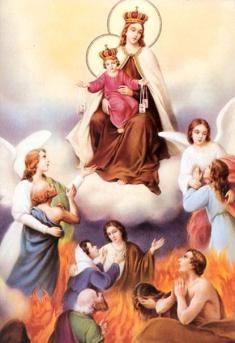 ¡Oh, Tú, que eres también Madre de todas las Almas que sufren tanto en el Purgatorio! Yo Te imploro, confiado (a) enla inmensa Bondad de Tu Corazón, que intercedas con Tu Divino Hijo para que por los Méritos de Su Santo Sacrificio en la Cruz, las almas que están siendo purificadas con el fuego del sufrimiento, como el oro en el crisol, obtengan el alivio y la libertad a la que aspiran. Amén.LA SEMANA MILAGROSA1ª Semana del Mes: Setena – Trecena6:00 am   Ángelus. Oración del Espíritu Santo.El Santo Rosario.Rosario de Las Lágrimas (hasta el día 13º).2:00 pm   Rosario de La Eucaristía.Rosario del Inmaculado Corazón de María. Rosario a Favor de la Iglesia.8:00 pm   Hora de La Paz – Rosario de La Paz.Rosario de Los Corazones Unidos.Rosario de Los Consagrados. Rosario del Triunfo.2ª, 3ª y 4ª Semanas del MesLUNES: Devoción a Dios Espíritu Santo y a LasAlmas del Purgatorio6:00 am   Ángelus. Oración del Espíritu Santo.El Santo Rosario, Misterios Gozosos.Rosario de La Preciosa Sangre.2:00 pm   Rosario de Los 50 Réquiem.Exorcismo de San Miguel Arcángel. Rosario de La Misericordia. Magníficat.8:00 pm   Hora de La Paz.Hora del Espíritu Santo.Rosario a Favor de La Iglesia (Setena).MARTES: Devoción al Divino Rostro y Los Ángeles6:00 am   Ángelus. Oración del Espíritu Santo.Rosario Mundial de Las Misiones, MisteriosDolorosos.Triduo del Divino Rostro.2:00 pm   Oración del Sagrado Rostro y de La Sagra- da Cabeza de Jesús.Coraza de San Patricio.Rosario de La Misericordia. Magníficat.8:00 pm   Hora de La Paz.Hora de Los Ángeles.Rosario del Triunfo (Setena).MIÉRCOLES: Devoción a Dios Padre y Los Santos6:00 am   Ángelus. Oración del Espíritu Santo.El Santo Rosario, Misterios Gloriosos. Rosario Breve de La Preciosa Sangre.2:00 pm   Rosario de Los 40 Padre Nuestros.Rosario de La Misericordia. Magníficat.8:00 pm   Hora de La Paz.Hora de Los Santos.Rosario de Los Consagrados (Setena).JUEVES:  Devoción al Santísimo Sacramento6:00 am   Ángelus. Oración del Espíritu Santo.El Santo Rosario, Misterios Luminosos.Ofrenda de Las Llagas y Sangre de Jesús.2:00 pm   Adoración al Santísimo Sacramento.Rosarios de Desagravio y del Buen Pastor. Rosario de La Misericordia. Magníficat.8:00 pm   Hora de La Paz.Rosario de La Eucaristía (Setena).11:00 pm  Hora de Getsemaní.VIERNES: Devoción a la Pasión y Corazón de Jesús6:00 am   Ángelus. Oración del Espíritu Santo.El Santo Rosario, Misterios Dolorosos.Las 15 Oraciones de Santa Brígida.2:00 pm   Vía Crucis.Rosario de Las Santas Llagas.Rosario de La Misericordia. Magníficat.8:00 pm   Hora de La Paz.Hora del Sagrado Corazón de Jesús.Corona y Rosario de Los Corazones Unidos.SÁBADO: Devoción a la Santísima Virgen6:00 am   Ángelus. Oración del Espíritu Santo.El Santo Rosario, Misterios Gozosos. Consagración del Mundo a la Virgen.2:00 pm   Rosario de la Inmaculada Concepción.Rosario de Los 7 Dolores de MaríaTrisagio de La Santísima Virgen.8:00 pm   Hora de La Paz.Rosario de La Llama de Amor.Rosario del Inmaculado Corazón de María.DOMINGO: Devoción a la Santísima Trinidad y aSan José6:00 am   Ángelus. Oración del Espíritu Santo.El Santo Rosario, Misterios Gloriosos. Santa Misa.2:00 pm   El Trisagio.Rosario de La Misericordia. Magníficat.8:00 pm   Hora de La Paz. Rosario de La Paz (Setena).Hora de San José.Nota:	El día 8 de cada mes, recordar a la InmaculadaConcepción, rezando 3 Ave Marías en Su honor.	El  día  13  de  cada  mes  recordarlo  como  DíaMariano, rezando la Coronación a la Virgen.	Lo días 25, se recuerda la Anunciación y el Naci- miento con el Akásthistos y la Corona al Niño.ELEMENTOS BÁSICOS DE LA VIDA CRISTIANALos Mandamientos de la Ley De Dios1.	Amar a Dios sobre todas las cosas.2.	No tomar el Nombre de Dios en vano.3.	Santificar las Fiestas.4.	Honrar a tu padre y a tu madre.5.	No matar.6.	No fornicar.7.	No robar.8.	No levantar falsos testimonios ni mentir.9.	No consentir pensamientos ni deseos impuros.10.   No codiciar los bienes ajenos.El Nuevo Mandamiento de Jesús:“Os  doy un MANDAMIENTO  NUEVO: QUE OS AMÉIS LOS UNOS A LOS OTROS. Que, como Yo os he amado, así os améis también vosotros los unos a los otros.” (Jn. 13, 34).Los Mandamientos de la Iglesia1.	Oír Misa entera todos los Domingos y Fiestas de guardar.2.	Confesar los pecados mortales  al menos una vez al  año,  y  en  peligro  de  muerte,  y  si  se  ha comulgar.3.	Comulgar por Pascua de Resurrección.4.	Ayunar y abstenerse de comer carne cuando lo manda la Santa Madre Iglesia.5.	Ayudar a la Iglesia en sus necesidades.Las Bienaventuranzas(Mt. 5, 3-10).1.	Dichosos  los  que  tienen  espíritu  de  pobreza, porque de ellos es el Reino de los Cielos.2.	Dichosos  los  que  lloran,  porque  ellos  serán consolados.3.	Dichosos   los   de   corazón   humilde,   porque recibirán la tierra en herencia.4.	Dichosos los que tienen hambre y sed de justicia, porque serán saciados.5.	Dichosos   los   compasivos,   porque   obtendrán misericordia.6.	Dichosos  los  de  corazón  limpio,  porque  ellosverán a Dios.7.	Dichosos  los  que  trabajan  por  la  paz,  porque serán reconocidos como hijos de Dios.8.	Dichosos los que son perseguidos por causa delbien, porque de ellos es el Reino de los Cielos.Las Obras de MisericordiaÍNDICEPág.Comunicaciones y Otras PromesasPág.MI LIBRO DE ORACIONES:Dedicatoria  .....................................	01DEVOCIÓN A LA SANTÍSIMA VIRGEN	01Las 15 Promesas de la Virgen del Ro-sario (Beato Alano de la Rupe)  ………………...	01Devoción de las Tres Avemarías (SantaMatilde y Santa Gertrudis)   ………………………….	02El Santo Rosario (Sto. Domingo de Guzmán)    .	02La Señal de la Cruz  .....................	02El Credo  ......................................	02Memorare (San Bernardo)    ...................	02Acto de Contrición  .......................	02Ofrecimiento del Rosario  ..............	03Misterios Gozosos (Lunes y Sábado)   …..	03Misterios Dolorosos (Martes y Viernes)	04Misterios Gloriosos (Miércoles y Domingo)	05Misterios Luminosos (Jueves)    …......	06Padre Nuestro  ..............................	07Ave María  .....................................	07Gloria  ............................................	07Jaculatorias entre Misterios  ……...	07Salve Regina (La Salve)    ....................	08Letanías Lauretanas  .....................	08Bajo Tu Amparo  ...........................	09Bendita sea Tu Pureza  .................	09El Ave María de Oro (Santa Gertrudis)    ……	09Consagración a la Santísima Virgen  ..	10Totus Tuus (San Bernardo)    ...................	10Consagración al Inmaculado Cora-zón de María (Familia Fuente Real)    .........	10Acto de Consagración (Christina  Galla-gher)    …………………………………	10Promesas  del  Escapulario  Verde(Sor Justina Bisqueyburu)    ………………….	10Consagración del Mundo al Inma-culado Corazón de María (Juan Pablo II)	11Acto de Desagravio al InmaculadoCorazón de María  .........................	12Consagración de nuestro País a losDos Corazones (Vassula Ryden)    ………	12Rosario Mundial de las Misiones  ……	13Letanías Marianas desde Puebla  .	15Oración por las Vocaciones (Papa JuanPablo II)    ………………………………..	15Ángelus Dómini  ..................................	16Regina Coeli (Tiempo Pascual)    …..............	16Catena Legionis (Legión de María)    .............	16Magníficat (Lc. 1, 46-55)    ………………	16Introducción al Akásthitos  ……………	16El Himno Akásthistos (Anónimo)    ………..	17Caminata de la Encarnación  ..............	19Noche Oscura (San Juan de La Cruz)    ….......	19Rosario de la Llama de Amor (ElizabethKindelman)  …………………………………	20Letanías de la Llama de Amor  ......	21de la Santísima Virgen  ……………	22Revelaciones de La Rosa Mística (Pieri-na Gilli)   ……………………………………………..	23Rosario de Las 7 Alegrías de María	24Rosario de Los 7 Dolores de María	25Letanías de la Dolorosa  ...........	26Rosario de las Lágrimas (Hna. Amalia Aguirrede Jesús)   ………………………………….	27Las Tres Necesidades de la Virgen  ...	29Rosario de La Inmaculada Concepción(Marcos Tadeu)    ……………………………...	30Rosario Ave María Purísima (Enoc)    …..	31Rosario del Amor (Marcos Tadeu)    ………..	31Coronación de La Virgen  …………….	32Promesas  de  La  Medalla  Milagrosa(Santa Catalina Labouré)    ………………………	33Trisagio de La Virgen  …………………	33Ofrecimiento de Vida (Sor  Mª  Natalia  Mag-dolna)    ……………………………………..	36HORA DE SAN JOSÉ  ………………	37Promesas de San José (Marcos Tadeu)    ….	37Rosario de San José (Marcos Tadeu)    …….	37Letanías del  Amantísimo Corazónde San José  ………………………..	38Oraciones a San José  ………………..	39DEVOCIÓN AL DIVINO NIÑO JESÚS  ..	41Historia del Niño Jesús de Praga  …...	41Oración y Consagración al Niño Jesúsde Praga  ……………………………….	41Corona del Divino Niño (Margarita  del  San-tísimo Sacramento)    …………………………...	42Novena del Divino Niño  ………………	42DEVOCIÓN A LOS ÁNGELES Y SANTOS	43Rosario de San Miguel Arcángel (AntoniaD’Astonaco)    ..............................................	431ª Letanías de Los Ángeles  …………	45Rosario de San Miguel Arcángel (Enoc)	462ª Letanías de Los Ángeles  …………	47Súplica a Los Ángeles  .......................	48Oración a  San  Miguel Arcángel (PapaLeón XIII)    …………………………………..	49Oración a San Gabriel Arcángel  ........	49Oración a San Rafael Arcángel  .........	49Consagración a San Miguel Arcángel	50Escudo de La Verdad  ………………..	50Oración a San Rafael Arcángel (Enoc)   .	51Aceite  de  Sanación  de  San  RafaelArcángel  ……………………………	51Letanías de Los Santos  ....................	52DEVOCIÓN A LA SANTÍSIMA TRINIDAD	54El Trisagio  ..........................................	54Himno a la Santísima Trinidad  ...........	57Pág.Consagración del Hogar  ....................	58Rosario   de   la   Preciosa   SangrePág.Petición de Santidad (Vassula Ryden)    ........	58Cubriendo la Tierra Entera (Javier Viesca)	58DEVOCIÓN A DIOS PADRE  .................	59Rosario de Los 40 Padre Nuestros  …	59Letanías de Dios Padre  ................	60Consagración a Dios Padre (Vassula Ryden)	61En Tus Manos me pongo (Carlos De Foucold)	61Padre Eterno (Vassula Ryden)    ...................	61Padre Misericordioso (Vassula Ryden)    .......	61Por la Paz y la Unidad (Vassula Ryden)    .....	62Padre Misericordioso (Vassula Ryden)    .......	62Plegaria por el Mundo (Vassula Ryden)    …	62Acto de Reparación (Lucía, Jacinta y Francisco)	63Petición de Sabiduría (Vassula Ryden)  .......	63Por  los  que  no  escuchan  y  no  ven(Vassula Ryden)    ……………………………	63Para que no se desborde el Cáliz de laJusticia de Dios (Vassula Ryden)    ...............	63Concédeme la Serenidad (Alcohólicos Anó-nimos)    ……………………………………..	63Consagración a la Verdad (Maureen  Swe-eney-Kyle)    ………………………………….	64Padre,  No  Descargues Tu  Ira  (VassulaRyden)    ………………………………….....	64Por las Almas del Purgatorio y por to-dos los pecadores (Santa Gertrudis)    ………	64Por las Negligencias Diarias  …………	64Oración  para  obtener  la  Gracia  detodas las Misas del Mundo  …………..	64HORA DE DIOS ESPÍRITU SANTO	651º Rosario del Espíritu Santo  .............	65Ven, Espíritu Creador  ...................	65Letanías del Espíritu Santo  ...........	67Secuencia de Pentecostés  ...........	672º Rosario del Espíritu Santo (MarcosTadeu)   ..................................................	69Consagración al Espíritu Santo  ……..	69La Señora de Todos Los Pueblos (IdaPeerdeman)    ………………………………...	70Promesas  del  Espíritu  Santo  (MarcosTadeu)   ……………………………………	70Triple Oración al Espíritu Santo  …	71¡Oh, Luz Inaccesible! (Vassula Ryden)    .......	72¡Oh, Dios Espíritu Santo! (Lucía de Narni)	72Petición de los Dones del Espíritu San-to (Vassula Ryden)    ......................................	73Novena de Pentecostés  .....................	74DEVOCIÓN A DIOS HIJO  ………….......	78Rosario Ortodoxo (Oración del Peregrino Ruso)	78Rosario del Buen Pastor (Enoc)    ……….	79Promesas del Rosario de La PreciosaSangre (Bernabé Nwoye)   ………………………..	80(Bernabé Nwoye)    …………………………	80Letanías	de	la	PreciosísimaSangre de Jesucristo  …………	83Consagración   a   la   PreciosísimaSangre de Jesucristo  ……………..	84Oraciones de Intercesión  …………	84Oración para Vencer a Satanásy a sus Agentes  ………………	84Oración  para  la  Protección  yUnidad del Rebaño  ……………	84Oración para Refugiarse en  elSagrado Costado de Jesucristo	84Oración  para  la  Liberación  delas Maldiciones Ancestrales  …	85Oración para Conservar la Fe	85Oración  para  la  Manifestaciónde La Divina Voluntad  ………..	85Oración	para	Sobrellevar	elCastigo Venidero  ………………	85Oración por los que han Aban-donado la Fe  …………………..	85Oración para Pedir el Reino deGloria sobre la Tierra  ………….	86Oración Contra los Pecados dela Carne  ………………………...	86Oración   para   Bautizar   a   losBebés Abortados  ………………	86Acto de Reparación  …………...	86Poderosa Invocación para PedirProtección  ……………………...	86Forma Breve del Rosario de la Pre-ciosa Sangre  …………………………..	87Letanías de la Preciosísima Sangrede Jesucristo (Papa Juan XXIII)    .............	88Alma de Cristo (San Ignacio de Loyola)    ....	89Oración de Jesús al Padre EternoOfreciendo Su Preciosísima Sangre	89Los Siete Derramamientos de la Pre-ciosa Sangre de Jesús (Santa Brígida)    …..	90Consagrando las Gotas de Sangre deNuestro Señor Jesucristo  …………….	93Rosario de las Santas Llagas de Jesús(Sor María Marta Chambon)    …………………..	94Oración a La Llaga del Hombro deJesús (San Bernardo de Claraval) …………..	95Oración a Jesús Crucificado  ……..	95Muéveme el Verte (Sta. Teresa de Ávila)   ..	95Las   15   Oraciones   Reveladas   porNuestro Señor a Santa Brígida  ……...	96Vía Crucis (El Camino de La Cruz)    .................	100Promesas (Hno. Estanislao)    …………….	104Triduo del Divino Rostro  ....................	105Promesas (Sta. Matilde, Sor Marie Saint-Pierre)	109La Santa Faz de Jesús. Promesas (Ma-ría Pierina de Micheli)   ………………………….	110Oración de la Sagrada Cabeza de Je-Pág.Pág.Oración por los Sacerdotes  ………	135sús  ……………………………………...	111Consagración a la Divina Voluntad (Lui-sa Picarreta)    ………………………………..	112La Flecha de Oro (Sor Marie Saint-Pierre)   ……	112Promesas  del  Sagrado  Corazón  (Sta.Margarita Mº Alacoque)    ..................................	113¡Oh, Sagrado Corazón! (Vassula Ryden)    ...	113Trisagio del Corazón de Jesús  ..........	113Gozos del Corazón de Jesús  ........	114Memorare del Corazón de Jesús  .	115Letanías del Corazón de Jesús  ....	115Oración de Reparación (Siervas  de  LaEucaristía)    ……………………………...	116Oración de Reparación (Vassula Ryden)	116Consagración al Sagrado Corazón (Va-ssula Ryden)    .............................................	117Consagración del Hogar al Corazón deJesús  .................................................	117Consagración a Jesucristo por las Ma-nos de María (San Luis Mª Grignon de Monfort)   ..	118Rosario del Sagrado Corazón de Je-sús (Marcos Tadeu)    ………………………..	119Divino Corazón de Jesús, Providencia(Marcos Tadeu)    ……………………………...	119Novena del Corazón de Jesús  ...........	120Oración de Reparación (Santa Gertrudis)	120Ábreme Tu Sagrado Corazón (P. Pío IX)	120Letanías de la Divina Misericordia	122Consagración del Mundo a la DivinaMisericordia (Papa Juan Pablo II)    ................	123Novena de la Divina Misericordia  ......	124ADORACIÓN AL SANTÍSIMO SACRAMENTO	127Tantum Ergo (Sto. Tomás de Aquino)    ............	127Alabanzas de Reparación  ..................	127Rosario de Desagravio a la Divinidadde Jesús en todos los Sagrarios (Enoc)   .	1281ª Coronilla a Jesús Sacramentado  ...	1292ª Coronilla a Jesús Sacramentado  ...	130Profesión de Fe (Sto. Tomás de Aquino)    ........	1303ª Coronilla a Jesús Sacramentado  ...	131Acto de Amor y Reparación  ...............	131Comunión Espiritual  …………………..	132¿Adónde Te escondiste? (Juan de la Cruz)	132Tarde Te amé (San Agustín)    .....................	132Himno del Amor (Vassula Ryden)    ..............	133¡Oh, Dios! (Vassula Ryden)    ........................	134Hazme un Instrumento de Tu Paz (SanFrancisco de Asís)    ……………………………	134Te doy mis manos (Familia Fuente Real)    …	134Oraciones de Intercesión  ...................	135Súplicas en favor del Clero  ...........	135Oración por los Sacerdotes que es-tán en el Purgatorio  ……………….	135La Censura del Sacerdote (MutterVogel)    ……………………………..	136Por los Hijos  ..................................	136Oración por el Mundo (Madeleine Aumont)	136Por nuestro país y el mundo entero	137Por el Nuevo Israel (Ester 13, 9-11.15-17)	137Oración para que el Nuevo IsraelReconozca el Valor del Precio desu Redención (Eclesiástico 36, 1-17)    ……	137Gracias obtenidas en la Santa Misa   yen la Comunión ………………………...	138CORAZONES  UNIDOS  DE  JESÚS  YMARÍA  …………………………………….	139Promesas (Maureen Sweeney-Kyle)    …………	139Corona de Los Corazones Unidos(Maureen Sweeney-Kyle)    …………………	139LA SETENA  ………………………………	141Promesas (Marcos Tadeu)    …………………	1411. Rosario de Los Corazones Unidos	1412. Rosario de La Paz  …………………	1423. Rosario del Inmaculado Corazón deMaría  ………………………………..	1434. Rosario a Favor de la Iglesia  ……..	1435. Rosario de Los Consagrados  ……	1446. Rosario del Triunfo  ………………..	1447. Rosario de La Eucaristía  ………….	145Letanías al Santísimo Sacramento	147ORACIONES DE LIBERACIÓN  ............	148Promesas para el Exorcismo de SanMiguel Arcángel (Enoc)    …………………	148Exorcismo de San Miguel Arcángel(Papa León XIII)    .....................................	149Exorcismo Pequeño (San Benito)    ........	150Armadura Espiritual (Enoc)    …………….	151Ponerse la Armadura de Dios (Ef. 6,11-12.14-17)    …………………………….	151A la Sombra del Omnipotente. Salmo90 (91)    …………………………………	151Augusta Reina de Los Cielos (LuisEduardo Cestac)    …………………………	151Oraciones de Limpieza Mental conla Sangre del Cordero de Dios  ….	152Comunión Espiritual (Enoc)    ……….	152Coraza de San Patricio  ………………	153Oración al Justo Juez  ........................	154Rosario de la Liberación  ……………..	155Rosario de la Liberación del Mundo  ..	155La Oración Victoriosa  ………………...	155Oración para Pedir el Sello de la San-gre de Cristo  …………………………..	157Pág.Espíritus que se pueden liberar  .........	158Rosario de la Llama de Amor (ElizabethPág.Oración  para  Derrotar  las  Obras  deSatanás  ………………………………...	159Oración Contra las Tempestades  …	159LITURGIA DE LAS HORAS  ...................	160Invitación a la Alabanza (Sal. 94)    ..........	160Te Deum  ............................................	160El Alma Sedienta de Dios (Sal. 63)    .......	161Alabanza de la Creación (Dn. 3, 56-88)    …	161Alegría de los Santos (Sal. 149)    .............	161Dame, Señor, la Sabiduría (Sb. 9, 1-11)    ..	162Cántico de Zacarías (Lc. 1, 68-79)    ...........	162Cántico de Simeón (Lc. 2, 29-32)    ..............	162El Plan Divino de la Salvación (Ef. 1, 3-10)	163Cristo, Siervo de Dios en Su MisterioPascual (Flp. 2, 6-11)    ...............................	163Himno a Cristo, Primogénito de todaCriatura y Primer Resucitado de entrelos Muertos (Col. 1, 12-20)    .......................	163Pasión Voluntaria de Cristo, Siervo deDios (1 P. 2, 21-24)    ...................................	163Himno a Dios Creador (Ap. 4, 8.11; 5, 9-)   …	164El Juicio de Dios (Ap. 11, 17-18; 12,10-12)   …	164Canto de los Vencedores (Ap. 15, 3-4)   …...	164Las Bodas del Cordero (Ap. 19, 1-7)    …….	164DEVOCIÓN A LAS ALMAS DEL PUR-GATORIO  ………………………………...	165Rosario de los 50 Réquiem  ...............	165Novena  de  las  Benditas  Almas  delPurgatorio  ..........................................	167Lamentos  de  las  Almas  del  Pur-gatorio  ........................................	167El  Padre Nuestro por  las  Almas delPurgatorio (Santa Matilde)    …………...........	171ORACIONES PARA LA CONFESIÓN  ..	172Oración  para  antes  del  Examen  deConciencia  ……………………………..	172Examen de Conciencia  ………………	172Confesión del Pecador Arrepentido (Sal. 51)	175ORACIONES PARA  LA  HORA  DE  LA MUERTE  ................................................	176Que muero porque no muero (Sta. Teresade Ávila)    …………………………………...	176Por una Santa Muerte  ........................	176Oraciones para Ayudar a Bien Morir  ..	176Oraciones Útiles al Moribundo  ………	178Responso  ........................................	180Desde lo Hondo a Ti Grito (Sal. 130)   ..	180Madre de las Almas del Purgatorio	180ROSARIOSEl Santo Rosario (Sto. Domingo de Guzmán)    ..	02Rosario Mundial de las Misiones  ……	13Kindelman)  …………………………………	20Rosario de las 7 Alegrías de María  …	24Rosario de los 7 Dolores de María  …	25Rosario de las Lágrimas (Hna. Amalia Aguirrede Jesús)   …………………………………	27Rosario de La Inmaculada Concepción(Marcos Tadeu)    ……………………………...	30Rosario Ave María Purísima (Enoc)    …..	31Rosario del Amor (Marcos Tadeu)    ………..	31Rosario de San José (Marcos Tadeu)    …….	37Corona del Niño Jesús (Margarita  del  San-tísimo Sacramento)    ………………………….	42Rosario de San Miguel Arcángel (AntoniaD’Astonaco)    ..............................................	43Rosario de San Miguel Arcángel (Enoc)	46Rosario de los 40 Padre Nuestros  ….	591º Rosario del Espíritu Santo  .............	652º  Rosario  del  Espíritu  Santo  (MarcosTadeu)    ....................................................	69Rosario Ortodoxo (Oración del Peregrino Ruso)	78Rosario del Buen Pastor (Enoc)    ……….	79Rosario de la Preciosa Sangre (BernabéNwoye)    …………………………………….	80Forma Breve del Rosario de la Pre-ciosa Sangre  …………………………..	87Rosario de las Santas Llagas de Jesús(Sor María Marta Chambon)    ……………………	94Rosario del Sagrado Corazón de Je-sús (Marcos Tadeu)    ………………………..	119Divino Corazón de Jesús, Providencia(Marcos Tadeu)    ……………………………...	119Rosario de la Misericordia  (Sta. Mª FaustinaKowalska)    ………………………………….	122Rosario de Desagravio a la Divinidadde Jesús Sacramentado (Enoc)    ……….	128Corona de Los Corazones Unidos (Mau-reen Sweeney-Kyle)    …………………………..	139Rosario de Los Corazones Unidos (Mar-cos Tadeu)    …………………………...........	141Rosario de La Paz (Marcos Tadeu)    ……….	142Rosario  del  Inmaculado  Corazón  deMaría (Marcos Tadeu)    ……………………..	143Rosario a Favor de La Iglesia (Marcos Ta-deu)    ………………………………………	143Rosario de Los Consagrados (Marcos Ta-deu)    ………………………………………	144Rosario del Triunfo (Marcos Tadeu)    ………	144Rosario de La Eucaristía (Marcos Tadeu)    ..	145Rosario de la Liberación  ……………..	155Rosario de la Liberación del Mundo  ..	155Rosario de los 50 Réquiem  ................	165LA SEMANA MILAGROSA  ……………..	181ELEMENTOS BÁSICOS	.......................	182ÍNDICE  ……………………………………	183MISTERIOS DEL SANTO ROSARIOMISTERIOS GOZOSOS(Lunes y Sábado)1.	La Anunciación del Ángel a María y Encarnación delHijo de Dios.2.	La Visita de la Virgen María a Su Prima Santa Isabel.3.	El Nacimiento del Hijo de Dios en el Portal de Belén.4.	La Presentación del Niño Jesús en el Templo, y Puri- ficación de Su Santísima Madre.5.	El Niño Jesús, Perdido y Hallado en el Templo, entrelos Doctores de la Ley.MISTERIOS DOLOROSOS(Martes y Viernes)1.	La Agonía de Jesús en el Huerto de Getsemaní.2.	La Flagelación que Jesús Padeció, Atado a la Columna.3.	La Coronación de Espinas.4.	Jesús, con la Cruz a Cuestas, Camino del Calvario.5.	La Crucifixión y Muerte de Nuestro Señor Jesucristo.MISTERIOS GLORIOSOS(Miércoles y Domingo)1.	La  Triunfante Resurrección de  Nuestro Señor Jesu- cristo.2.	La Gloriosa Ascensión de Nuestro Señor Jesucristo a los Cielos.3.	La Venida del Espíritu Santo, en Forma de Lenguas deFuego, sobre el Colegio Apostólico.4.	La Asunción de la Santísima Virgen, en Cuerpo y Alma a los Cielos.5.	La Coronación de la Santísima Virgen, como Reina yMadre de Todo lo Creado.MISTERIOS LUMINOSOS(Jueves)1.	El Bautismo de Jesús en el Río Jordán.2.	La Autorrevelación de Jesús en las Bodas de Caná.3.	El Anuncio del Reino de Dios, Invitando a la Con- versión.4.	La Transfiguración de Jesús en la Montaña.5.	La Institución de la Eucaristía, Expresión Sacramental del Misterio Pascual.http://milibrodeoraciones.blogspot.com/